基隆市111學年度武崙國民中學課程計畫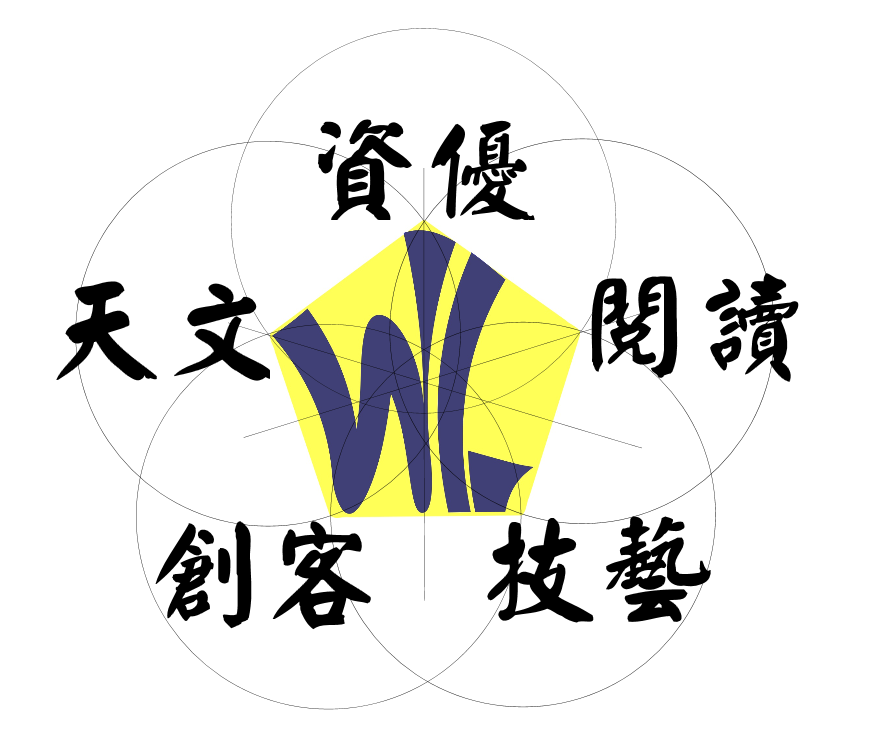                            目錄                    公告版壹、現況與背景分析	2貳、課程願景與課程目標	4參、總體課程架構	5一、各年級領域/科目及彈性學習課程名稱與節數(表3-1)	6二、法律規定教育議題實施規劃	7（一）七年級實施規劃表(表3-2)	8（二）八年級實施規劃表(表3-3)	9（三）九年級實施規劃表(表3-4)	10三、國中會考後至畢業前課程活動規劃(表3-5)	11肆、各年級領域/科目課程計畫(部定課程)	13一、七年級第一學期教學計劃表(表4-1)	13二、七年級第二學期教學計劃表(表4-2)	37三、八年級第一學期教學計劃表(表4-3)	66四、八年級第二學期教學計劃表(表4-4)	91五、九年級第一學期教學計劃表(表4-5)	116六、九年級第二學期教學計劃表(表4-6)	141伍、彈性學習課程(校訂課程)/彈性學習節數規劃	162一、彈性學習課程計畫架構	162彈性學習課程計畫規劃總表(表5-1)	162二、彈性學習課程方案設計	163(一)彈性學習課程方案(表5-2)	163四、彈性課程計畫進度規劃—其他類課程	203（一）七年級第一學期教學計劃表 (表5-3)	203（二）七年級第二學期教學計劃表 (表5-4)	206（三）八年級第一學期教學計劃表 (表5-5)	209（四）八年級第二學期教學計劃表 (表5-6)	212（五）九年級第一學期教學計劃表 (表5-7)	215（六）九年級第二學期教學計劃表 (表5-8)	218六、彈性學習課程－社團活動教學重點、評量方式及進度總表	221（一）111學年度第一學期(表5-9)	221（二）111學年度第二學期(表5-10)	229柒、課程實施與評鑑	238基隆市111學年度武崙國民中學課程計畫壹、現況與背景分析貳、課程願景與課程目標   學校願景人文關懷：感恩惜福、知本尋根、愛校愛家、關懷他人、自願服務、互助合作人才培養：適才適性、多元學習、運用科技、語文培養、發展興趣、確立目標人格陶冶：主動積極、健康活力、堅強抗壓、守法守紀、負責盡職、尊師尊己   校訂課程指標武-1-1探索自我性向、價值觀及人格特質，進而肯定自我武-1-2認識社區環境，關心校園事務武-1-3運用多種策略以解決生活問題武-1-4了解社區及社會資源，並瞭解如何運用武-1-5 具備創造及創新能力，願意學習新事物武-2-1培養美感及欣賞的能力武-2-2拓展個人視野，豐富生活經驗武-2-3運用科學的方法來增加學習的素養，培養解決問題的能力武-2-4了解多媒體電腦相關設備，以及圖形、影像、文字、動畫、語音的整合應用武-3-1運用社會資源，學習關懷與照顧弱勢武-3-2遵守團體紀律，爭取團體榮譽武-3-3運用所學並發揮團體合作精神武-3-4接納多元文化，尊重並欣賞差異武-3-5培養思辨能力，關懷社會議題參、總體課程架構以本校特色課程「天文」為校本課程主軸，透過各領域部定課程及校定彈性課程，發展融合鄉土、國際、美感、閱讀等等各類創思設計的課程，以達成人文關懷、人才培養與人格陶冶之學校願景，並能建立自主學習、溝通互動與社會參與的成長脈絡，進而有成為終身學習者的。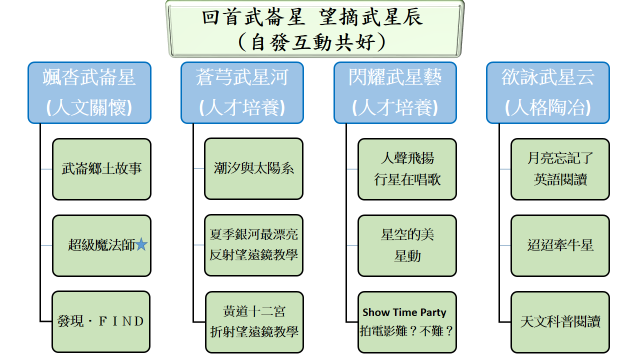 一、各年級領域/科目及彈性學習課程名稱與節數各年級領域/科目及彈性學習課程一覽表(依據十二年國教課綱)（表3-1）                                                    單位：每週節數二、法律規定教育議題實施規劃法定課程議題：1.性別平等教育：每學期實施相關課程或活動至少4小時（102.12.11修正公布「性別平等教育法」第17條）。2.性侵害防治教育課程：每學年至少4小時以上(100.11.09修正公布「性侵害犯罪防治法」)。3.家庭暴力防治課程：每學年至少4小時(98.04.29修正公布「家庭暴力防治法」)。4.家庭教育相關課程或活動：正式課程外每學年至少4小時（家庭教育法第12條）。5.環境教育：學校應針對所屬員工、教師及學生每年辦理4小時以上環境教育研習，並將環境教育、生態教育、減低二氧化碳排放量等議題，融入自然與生活科技學習領域（環境教育法第24條第二項）。其他議題說明：1.海洋教育：一、二年級每學期6節以上，三、四年級每學期8節以上，五至九年級每學期10節以上（95.5.15基府教學參字第0950050915號函）。2.防災教育：各校每學期至少辦理一場次校園疏散避難演練及至少辦理一場次災害防救教育主題活動(災害防救法第22條第一項二款、99.7.22教育部台軍(二)字第0990125948號函及99.11.18基府教國參字第0990183554號函)。3.法治教育：每學年度國中八年級實施3小時融入式教學（教育部101.7.15臺國（二）字第1010095575號函）。4.防制藥物濫用：國中小「健康與體育」至少1節「反毒認知教學」（教育部國民及學前教育署107.01.11日臺教國署學字第1070001239號函頒「防治學生藥物濫用執行計畫」，各校應運用教育部開發之藥物濫用分齡補充教材融入健康與體育課程中，實施藥物濫用相關教學）。5.資訊倫理教育：國中小應將資訊倫理與安全健康上網教育納入課程計畫審查要項（教育部104年04月08日臺教資(三)字第1040034864號函頒修正各級學校學生安全健康上網實施計畫）。（一）七年級法律規定教育議題實施規劃表(表3-2)（二）八年級法律規定教育議題實施規劃表(表3-3)（三）九年級法律規定教育議題實施規劃表(表3-4)三、國中會考後至畢業前課程活動規劃(表3-5)肆、各年級領域/科目課程計畫(部定課程)一、七年級第一學期教學計劃表(表4-1)二、七年級第二學期教學計劃表(表4-2)三、八年級第一學期教學計劃表(表4-3)四、八年級第二學期教學計劃表(表4-4)五、九年級第一學期教學計劃表(表4-5)六、九年級第二學期教學計劃表(表4-6)項目有利條件(S)不利條件(W)未來契機(O)未來危機(T)行動策略(S)地理環境1.近北二高交流道2.附近有情人湖、大武崙砲台古蹟3.校區環境獨立不受干擾，有利教學1.地處市郊，文化刺激不足2.鄰近基金公路，交通安全堪虞3.校舍建於山坡地4.鄰近大武崙工業區，武崙溪易氾濫1.新社區人口增加2.公共建設增加1.交通流量愈來愈大，影響環境品質與師生安全2.校舍位於山坡，有土石流危機1.結合古蹟、大武崙工業區等資源，擴展學生學習經驗加強坡地植被，以利水土保持學校規模目前普通班為24班、資源班1班、數理資優班2班，師生感情融洽校舍空間廣闊，校園有許多死角待改善，校園安全須再加強1.減班已趨緩和2.校舍閒置空間再利用相關計畫已通過1.新校舍維護成本增加1.活動空間融入師生想法意見，營造境教，並以學生需要為主要訴求2.建立制度維護管理校舍及設備3.加強宣導校園安全觀念，並與社區警力合作硬體設備1.設備陸續添購，有助提升教學成效2.辦公室、普通及專科教室數量多，師生活動空間大1.教學設備經費仍不足，維護成本卻不斷飆升2.校舍大，管理不便1.新增各項教學設備以求提升學習成效1.教學設備維護成本增加2.管理不易1.加強學生愛惜公物的觀念2.尋求各項社會資源(如扶輪社)3.撰寫計畫申請努力經費補助教師資源1.教師年齡結構年，有活力2.教師學習意願高，樂於接受新知，有極高度的教學熱誠，再進修意願高1.新課綱對應師資不足2.資優學分班不意取得進修資格3.缺乏家童正式師資不足，少子化導致本市暫無辦理教甄可能1.透過增置專長教師聘請家童老師力求教學正常化2.邀請校內老師參加資訊課程增能少子化危機暫未解除，減班問題將導致教師非專配課1.對教師積採取積極正向的領導策略2.鼓勵教師進修，培養專業的多元能力3.採取跨校聯盟，增加專業對話，擴展教學視野行政人員1.年輕有活力，肯學肯做2.各司其職，克盡職守，氣氛融洽3.多數行政人員住家離學校近，可隨時支援處理突發狀況1.行政效能尚有許多改進空間2.教師兼任行政流動率高，經驗缺乏傳承3.行政工作繁重，上級交辦外務日益增加1.代理教師寒暑假提供支援(全薪)1.行政工作持續增加中2.少子化導致編減班問題，行政必須為招生做許多努力，公立學校必須有私校服務1.加強處室間橫向連繫與縱向溝通2.遴聘有教學熱忱之教師擔任行政學生1.學生純樸，可塑性頗高2.常態分班，班級氣氛佳，學生快樂學習3.班際間屬良性競爭，個人可發揮的空間大1.文化刺激弱，資質平庸2.競爭力差，學習意願低落3.缺乏生涯規劃之概念4.挫折容忍力低，缺乏危機意識1.資優班表現佳有效吸引優秀學生就讀2.積極發展多元社團，有利學生發掘興趣1.家庭背景不利，自我期望低2.家庭成員社經地位低，無法提供較多學習資源，造成生活常規、閱讀習慣及資訊能力偏低1.提供多元化的學習機會，擴展學生學習領域，探索自我，建立自信2.課後規劃額外的學習資源，提昇閱讀習慣及資訊能力家長尊重學校教學及行政，給學校自由發展空間1.家長社經背景較低，多為藍領階級2.家長對子女期望普遍不高3.家長忙於生計，無暇陪伴子女成長4.單親及隔代教養原/新住民比例偏高1.校區有利於爭取家長關心2.經濟復甦後，家長經濟狀況可望改善1.失業家庭、單親、隔代教養低收入戶等問題潛在比例增高，影響家庭功能2.經濟弱勢家庭約佔40%1.加強親職教育與親師溝通，善用家長資源2.加強班級親師會功能，擴大家長參與面3.加強家長委員與學校情感維繫社區參與＆地方資源1.社區公共資產可善加利用2.具文化資產(情人湖、砲台)，利於教學活動3.大武崙工業區是很好的教學資源4.社會資源豐富(大如光育幼院、家扶中心，得榮得勝基金會，基隆市讀書協進會，消防局等)5.社會團體(火力發電廠、核能發電廠)願意提供獎學金1.社區對校務參與不足2.工業區造成環境污染3.外來人口多，參與意願低，缺乏社區共同意識4.缺乏運動場、社區圖書館及休閒活動中心等1.社區新建案越來越多，或能帶動社區整體發展2.運用文化資產、工業區及社會資源，發展學校特色課程3.可結合鄰近消防局資源，強化安全教育4.將設置運動公園1.社區、校區角色混淆2.文化氣息較低，文教活動推廣難度高1.利用社區資源，提供教學及行政支援2.以學校之設備空間，建立社區學習中心，使學校與社區密切結合3.申請增加公車班次，使學校與社區更加緊密年級領域科目年級領域科目七年級八年級九年級領域學習課程語文國語文(5)國語文(5)國語文(5)領域學習課程語文本土語言/
臺灣手語(1)本土語言/
臺灣手語(1)領域學習課程語文英語文(3)英語文(3)英語文(3)領域學習課程數學數學(4)數學(4)數學(4)領域學習課程社會社會(3)社會(3)社會(3)領域學習課程自然科學自然科學 (3)自然科學 (3)自然科學 (3)領域學習課程藝術藝術(3)藝術(3)藝術(3)領域學習課程綜合活動綜合活動(3)綜合活動(3)綜合活動(3)領域學習課程科技科技(2)科技(2)科技(2)領域學習課程健康與體育健康與體育(3)健康與體育(3)健康與體育(3)領域學習課程領域學習節數30節30節29節彈性學習課程統整性主題/專題/議題探究課程223彈性學習課程社團活動與技藝課程111彈性學習課程特殊需求領域課程彈性學習課程其他類課程111彈性學習課程彈性學習課程節數4節4節5節學習總節數學習總節數34節34節34節全學年協同教學總節數全學年協同教學總節數000法定/其他議題納入課程規劃實施情形納入課程規劃實施情形納入課程規劃實施情形納入課程規劃實施情形備   註學期週次領域/彈性課程/彈性學習時數/其他時間節數性別平等教育上10-13綜合領域4每學期實施相關課程或活動至少4小時性別平等教育上4-5健體領域2每學期實施相關課程或活動至少4小時性別平等教育下4-7綜合領域4每學期實施相關課程或活動至少4小時性別平等教育下10-11健體領域2每學期實施相關課程或活動至少4小時性別平等教育下1-3性平海報競賽2每學期實施相關課程或活動至少4小時性侵害防治教育課程上14-17綜合領域4每學年至少4小時以上性侵害防治教育課程上5-10家庭教育宣導(性平)2每學年至少4小時以上性侵害防治教育課程下5-10家庭教育宣導(性平)2每學年至少4小時以上家庭暴力防治課程上5-10家庭教育宣導(兒少保)2每學年至少4小時家庭暴力防治課程下5-10家庭教育宣導(兒少保)2每學年至少4小時家庭暴力防治課程下11-14綜合領域4每學年至少4小時家庭教育相關課程或活動上5-10家庭教育宣導(性平、兒少保)4正式課程外每學年至少4小時家庭教育相關課程或活動上5-10家庭教育宣導(性平、兒少保)4正式課程外每學年至少4小時家庭教育相關課程或活動下7-10綜合領域4正式課程外每學年至少4小時環境
教育上1環境教育宣導2每年辦理4小時以上環境
教育上2-3自然領域4每年辦理4小時以上環境
教育下1環境教育宣導2每年辦理4小時以上海洋
教育上17-20社會領域6每學期6節以上海洋
教育下2-4自然領域6每學期6節以上防災
教育上2全校性防災演練及預演2每學期至少一場次校園疏散避難演練及至少辦理一場次災害防救教育主題活動防災
教育下2全校性防災演練及預演2每學期至少一場次校園疏散避難演練及至少辦理一場次災害防救教育主題活動防制藥物濫用上5健體領域1健康與體育至少1節防制藥物濫用下10反毒入班宣導1健康與體育至少1節交通
安全上3保腦宣導1每年至少
4小時交通
安全下1集會宣導+交安法規3每年至少
4小時資訊倫理教育上2科技領域1至少1節資訊倫理教育下2科技領域1至少1節法定/其他議題納入課程規劃實施情形納入課程規劃實施情形納入課程規劃實施情形納入課程規劃實施情形備   註學期週次領域/彈性課程/彈性學習時數/其他時間節數性別平等教育上2-5綜合領域4每學期實施相關課程或活動至少4小時性別平等教育上7-8健體領域2每學期實施相關課程或活動至少4小時性別平等教育下4-7綜合領域4每學期實施相關課程或活動至少4小時性別平等教育下13-14健體領域2每學期實施相關課程或活動至少4小時性別平等教育下1-3性平海報競賽2每學期實施相關課程或活動至少4小時性侵害防治教育課程上5-8綜合領域4每學年至少4小時以上性侵害防治教育課程上5-10家庭教育宣導(性平)2每學年至少4小時以上性侵害防治教育課程下5-10家庭教育宣導(性平)2每學年至少4小時以上家庭暴力防治課程上5-10家庭教育宣導(兒少保)2每學年至少4小時家庭暴力防治課程下5-10家庭教育宣導(兒少保)2每學年至少4小時家庭暴力防治課程下7-10綜合領域4每學年至少4小時家庭教育相關課程或活動上5-10家庭教育宣導(性平、兒少保)4正式課程外每學年至少4小時家庭教育相關課程或活動下5-10家庭教育宣導(性平、兒少保)4正式課程外每學年至少4小時家庭教育相關課程或活動下2-5綜合領域4正式課程外每學年至少4小時環境
教育上5-6自然領域4每年辦理4小時以上環境
教育上1環境教育宣導2每年辦理4小時以上環境
教育下1環境教育宣導2每年辦理4小時以上海洋
教育上7-10社會領域6每學期6節以上海洋
教育下2-4自然領域6每學期6節以上防災
教育上2全校性防災演練及預演2每學期至少一場次校園疏散避難演練及至少辦理一場次災害防救教育主題活動防災
教育下2全校性防災演練及預演2每學期至少一場次校園疏散避難演練及至少辦理一場次災害防救教育主題活動防制藥物濫用上1-4健體領域4健康與體育至少1節防制藥物濫用下10反毒入班宣導1健康與體育至少1節交通
安全上3保腦宣導1每年至少
4小時交通
安全下1集會宣導+交安法規3每年至少
4小時資訊倫理教育上2科技領域1至少1節資訊倫理教育下2科技領域1至少1節法定/其他議題納入課程規劃實施情形納入課程規劃實施情形納入課程規劃實施情形納入課程規劃實施情形備   註學期週次領域/彈性課程/彈性學習時數/其他時間節數性別平等教育上2-5綜合領域4每學期實施相關課程或活動至少4小時性別平等教育上4-5健體領域2每學期實施相關課程或活動至少4小時性別平等教育下5-8綜合領域4每學期實施相關課程或活動至少4小時性別平等教育下13-14健體領域2每學期實施相關課程或活動至少4小時性別平等教育下1-3性平海報競賽2每學期實施相關課程或活動至少4小時性侵害防治教育課程上5-8綜合領域4每學年至少4小時以上性侵害防治教育課程上5-10家庭教育宣導(性平)2每學年至少4小時以上性侵害防治教育課程下5-10家庭教育宣導(性平)2每學年至少4小時以上家庭暴力防治課程上5-10家庭教育宣導(兒少保)2每學年至少4小時家庭暴力防治課程下5-10家庭教育宣導(兒少保)2每學年至少4小時家庭暴力防治課程下7-10綜合領域4每學年至少4小時家庭教育相關課程或活動上5-10家庭教育宣導(性平、兒少保)4正式課程外每學年至少4小時家庭教育相關課程或活動下5-10家庭教育宣導(性平、兒少保)4正式課程外每學年至少4小時家庭教育相關課程或活動下2-5綜合領域4正式課程外每學年至少4小時環境教育上8-9自然領域4每年辦理4小時以上環境教育上1環境教育宣導2每年辦理4小時以上環境教育下1環境教育宣導2每年辦理4小時以上海洋教育上11-13社會領域6每學期6節以上海洋教育下2-4自然領域6每學期6節以上防災教育上2全校性防災演練及預演2每學期至少一場次校園疏散避難演練及至少辦理一場次災害防救教育主題活動防災教育下2全校性防災演練及預演2每學期至少一場次校園疏散避難演練及至少辦理一場次災害防救教育主題活動防制藥物濫用上5健體領域1健康與體育至少1節防制藥物濫用下健康與體育至少1節交通
安全上3保腦宣導1每年至少
4小時交通
安全下1集會宣導+交安法規3每年至少
4小時資訊倫理教育上1資訊科技課1至少1節資訊倫理教育下1資訊科技課1至少1節基隆市111學年度武崙國民中學九年級教育會考後至畢業前之課程規劃基隆市111學年度武崙國民中學九年級教育會考後至畢業前之課程規劃基隆市111學年度武崙國民中學九年級教育會考後至畢業前之課程規劃基隆市111學年度武崙國民中學九年級教育會考後至畢業前之課程規劃基隆市111學年度武崙國民中學九年級教育會考後至畢業前之課程規劃基隆市111學年度武崙國民中學九年級教育會考後至畢業前之課程規劃基隆市111學年度武崙國民中學九年級教育會考後至畢業前之課程規劃基隆市111學年度武崙國民中學九年級教育會考後至畢業前之課程規劃基隆市111學年度武崙國民中學九年級教育會考後至畢業前之課程規劃基隆市111學年度武崙國民中學九年級教育會考後至畢業前之課程規劃基隆市111學年度武崙國民中學九年級教育會考後至畢業前之課程規劃基隆市111學年度武崙國民中學九年級教育會考後至畢業前之課程規劃課程概述課程概述依據：   (一)教育部「國民中學及國民小學課程計畫備查作業參考原則」。   (二)基隆市111學年度國民中學及國民小學課程計畫備查作業實施計畫。貳、目的：一、為持續學生延續學習，將進行加深、加廣、多元性課程。二、進行補救教學、學期評量結果補考措施及國高中銜接課程。三、升學及生涯規劃宣導能協助學生選擇適當的學校，穩定家長及學生的心情。四、多元性課程的規劃以凝聚班級向心力，勾畫全體師生一段難忘又深刻的回憶參、活動對象:本學年度即將畢業之九年級學生。肆、活動時程：113年5月00日至113年6月00日(畢業典禮)伍、課程活動內容：配合教學與學校重大行事活動安排集體性課程實施。課程一：各公私立高中宣導活動課程(輔導室負責)課程二：畢業生生涯規劃講座與技藝班職能試探和體驗(輔導室負責)課程三：進行學生成績評量實施辦法中的補考機制(教務處負責)課程四：申請入學及會考說明會(教務處負責)課程五：畢業生畢業選填志願(教務處、輔導室負責)課程六：班際籃球賽柒、預期效益與成效評量:  一、學生選擇適當的學校，適得其所就讀理想高中職，穩定家長及學生的心情。   二、落實補救教學精神與畢業班學生成績評量實施辦法中的補考機制。  三、在各自衝刺的會考後，凝聚班級向心力，師生參與活動，增進師生情感。 依據：   (一)教育部「國民中學及國民小學課程計畫備查作業參考原則」。   (二)基隆市111學年度國民中學及國民小學課程計畫備查作業實施計畫。貳、目的：一、為持續學生延續學習，將進行加深、加廣、多元性課程。二、進行補救教學、學期評量結果補考措施及國高中銜接課程。三、升學及生涯規劃宣導能協助學生選擇適當的學校，穩定家長及學生的心情。四、多元性課程的規劃以凝聚班級向心力，勾畫全體師生一段難忘又深刻的回憶參、活動對象:本學年度即將畢業之九年級學生。肆、活動時程：113年5月00日至113年6月00日(畢業典禮)伍、課程活動內容：配合教學與學校重大行事活動安排集體性課程實施。課程一：各公私立高中宣導活動課程(輔導室負責)課程二：畢業生生涯規劃講座與技藝班職能試探和體驗(輔導室負責)課程三：進行學生成績評量實施辦法中的補考機制(教務處負責)課程四：申請入學及會考說明會(教務處負責)課程五：畢業生畢業選填志願(教務處、輔導室負責)課程六：班際籃球賽柒、預期效益與成效評量:  一、學生選擇適當的學校，適得其所就讀理想高中職，穩定家長及學生的心情。   二、落實補救教學精神與畢業班學生成績評量實施辦法中的補考機制。  三、在各自衝刺的會考後，凝聚班級向心力，師生參與活動，增進師生情感。 依據：   (一)教育部「國民中學及國民小學課程計畫備查作業參考原則」。   (二)基隆市111學年度國民中學及國民小學課程計畫備查作業實施計畫。貳、目的：一、為持續學生延續學習，將進行加深、加廣、多元性課程。二、進行補救教學、學期評量結果補考措施及國高中銜接課程。三、升學及生涯規劃宣導能協助學生選擇適當的學校，穩定家長及學生的心情。四、多元性課程的規劃以凝聚班級向心力，勾畫全體師生一段難忘又深刻的回憶參、活動對象:本學年度即將畢業之九年級學生。肆、活動時程：113年5月00日至113年6月00日(畢業典禮)伍、課程活動內容：配合教學與學校重大行事活動安排集體性課程實施。課程一：各公私立高中宣導活動課程(輔導室負責)課程二：畢業生生涯規劃講座與技藝班職能試探和體驗(輔導室負責)課程三：進行學生成績評量實施辦法中的補考機制(教務處負責)課程四：申請入學及會考說明會(教務處負責)課程五：畢業生畢業選填志願(教務處、輔導室負責)課程六：班際籃球賽柒、預期效益與成效評量:  一、學生選擇適當的學校，適得其所就讀理想高中職，穩定家長及學生的心情。   二、落實補救教學精神與畢業班學生成績評量實施辦法中的補考機制。  三、在各自衝刺的會考後，凝聚班級向心力，師生參與活動，增進師生情感。 依據：   (一)教育部「國民中學及國民小學課程計畫備查作業參考原則」。   (二)基隆市111學年度國民中學及國民小學課程計畫備查作業實施計畫。貳、目的：一、為持續學生延續學習，將進行加深、加廣、多元性課程。二、進行補救教學、學期評量結果補考措施及國高中銜接課程。三、升學及生涯規劃宣導能協助學生選擇適當的學校，穩定家長及學生的心情。四、多元性課程的規劃以凝聚班級向心力，勾畫全體師生一段難忘又深刻的回憶參、活動對象:本學年度即將畢業之九年級學生。肆、活動時程：113年5月00日至113年6月00日(畢業典禮)伍、課程活動內容：配合教學與學校重大行事活動安排集體性課程實施。課程一：各公私立高中宣導活動課程(輔導室負責)課程二：畢業生生涯規劃講座與技藝班職能試探和體驗(輔導室負責)課程三：進行學生成績評量實施辦法中的補考機制(教務處負責)課程四：申請入學及會考說明會(教務處負責)課程五：畢業生畢業選填志願(教務處、輔導室負責)課程六：班際籃球賽柒、預期效益與成效評量:  一、學生選擇適當的學校，適得其所就讀理想高中職，穩定家長及學生的心情。   二、落實補救教學精神與畢業班學生成績評量實施辦法中的補考機制。  三、在各自衝刺的會考後，凝聚班級向心力，師生參與活動，增進師生情感。 依據：   (一)教育部「國民中學及國民小學課程計畫備查作業參考原則」。   (二)基隆市111學年度國民中學及國民小學課程計畫備查作業實施計畫。貳、目的：一、為持續學生延續學習，將進行加深、加廣、多元性課程。二、進行補救教學、學期評量結果補考措施及國高中銜接課程。三、升學及生涯規劃宣導能協助學生選擇適當的學校，穩定家長及學生的心情。四、多元性課程的規劃以凝聚班級向心力，勾畫全體師生一段難忘又深刻的回憶參、活動對象:本學年度即將畢業之九年級學生。肆、活動時程：113年5月00日至113年6月00日(畢業典禮)伍、課程活動內容：配合教學與學校重大行事活動安排集體性課程實施。課程一：各公私立高中宣導活動課程(輔導室負責)課程二：畢業生生涯規劃講座與技藝班職能試探和體驗(輔導室負責)課程三：進行學生成績評量實施辦法中的補考機制(教務處負責)課程四：申請入學及會考說明會(教務處負責)課程五：畢業生畢業選填志願(教務處、輔導室負責)課程六：班際籃球賽柒、預期效益與成效評量:  一、學生選擇適當的學校，適得其所就讀理想高中職，穩定家長及學生的心情。   二、落實補救教學精神與畢業班學生成績評量實施辦法中的補考機制。  三、在各自衝刺的會考後，凝聚班級向心力，師生參與活動，增進師生情感。 依據：   (一)教育部「國民中學及國民小學課程計畫備查作業參考原則」。   (二)基隆市111學年度國民中學及國民小學課程計畫備查作業實施計畫。貳、目的：一、為持續學生延續學習，將進行加深、加廣、多元性課程。二、進行補救教學、學期評量結果補考措施及國高中銜接課程。三、升學及生涯規劃宣導能協助學生選擇適當的學校，穩定家長及學生的心情。四、多元性課程的規劃以凝聚班級向心力，勾畫全體師生一段難忘又深刻的回憶參、活動對象:本學年度即將畢業之九年級學生。肆、活動時程：113年5月00日至113年6月00日(畢業典禮)伍、課程活動內容：配合教學與學校重大行事活動安排集體性課程實施。課程一：各公私立高中宣導活動課程(輔導室負責)課程二：畢業生生涯規劃講座與技藝班職能試探和體驗(輔導室負責)課程三：進行學生成績評量實施辦法中的補考機制(教務處負責)課程四：申請入學及會考說明會(教務處負責)課程五：畢業生畢業選填志願(教務處、輔導室負責)課程六：班際籃球賽柒、預期效益與成效評量:  一、學生選擇適當的學校，適得其所就讀理想高中職，穩定家長及學生的心情。   二、落實補救教學精神與畢業班學生成績評量實施辦法中的補考機制。  三、在各自衝刺的會考後，凝聚班級向心力，師生參與活動，增進師生情感。 依據：   (一)教育部「國民中學及國民小學課程計畫備查作業參考原則」。   (二)基隆市111學年度國民中學及國民小學課程計畫備查作業實施計畫。貳、目的：一、為持續學生延續學習，將進行加深、加廣、多元性課程。二、進行補救教學、學期評量結果補考措施及國高中銜接課程。三、升學及生涯規劃宣導能協助學生選擇適當的學校，穩定家長及學生的心情。四、多元性課程的規劃以凝聚班級向心力，勾畫全體師生一段難忘又深刻的回憶參、活動對象:本學年度即將畢業之九年級學生。肆、活動時程：113年5月00日至113年6月00日(畢業典禮)伍、課程活動內容：配合教學與學校重大行事活動安排集體性課程實施。課程一：各公私立高中宣導活動課程(輔導室負責)課程二：畢業生生涯規劃講座與技藝班職能試探和體驗(輔導室負責)課程三：進行學生成績評量實施辦法中的補考機制(教務處負責)課程四：申請入學及會考說明會(教務處負責)課程五：畢業生畢業選填志願(教務處、輔導室負責)課程六：班際籃球賽柒、預期效益與成效評量:  一、學生選擇適當的學校，適得其所就讀理想高中職，穩定家長及學生的心情。   二、落實補救教學精神與畢業班學生成績評量實施辦法中的補考機制。  三、在各自衝刺的會考後，凝聚班級向心力，師生參與活動，增進師生情感。 依據：   (一)教育部「國民中學及國民小學課程計畫備查作業參考原則」。   (二)基隆市111學年度國民中學及國民小學課程計畫備查作業實施計畫。貳、目的：一、為持續學生延續學習，將進行加深、加廣、多元性課程。二、進行補救教學、學期評量結果補考措施及國高中銜接課程。三、升學及生涯規劃宣導能協助學生選擇適當的學校，穩定家長及學生的心情。四、多元性課程的規劃以凝聚班級向心力，勾畫全體師生一段難忘又深刻的回憶參、活動對象:本學年度即將畢業之九年級學生。肆、活動時程：113年5月00日至113年6月00日(畢業典禮)伍、課程活動內容：配合教學與學校重大行事活動安排集體性課程實施。課程一：各公私立高中宣導活動課程(輔導室負責)課程二：畢業生生涯規劃講座與技藝班職能試探和體驗(輔導室負責)課程三：進行學生成績評量實施辦法中的補考機制(教務處負責)課程四：申請入學及會考說明會(教務處負責)課程五：畢業生畢業選填志願(教務處、輔導室負責)課程六：班際籃球賽柒、預期效益與成效評量:  一、學生選擇適當的學校，適得其所就讀理想高中職，穩定家長及學生的心情。   二、落實補救教學精神與畢業班學生成績評量實施辦法中的補考機制。  三、在各自衝刺的會考後，凝聚班級向心力，師生參與活動，增進師生情感。 依據：   (一)教育部「國民中學及國民小學課程計畫備查作業參考原則」。   (二)基隆市111學年度國民中學及國民小學課程計畫備查作業實施計畫。貳、目的：一、為持續學生延續學習，將進行加深、加廣、多元性課程。二、進行補救教學、學期評量結果補考措施及國高中銜接課程。三、升學及生涯規劃宣導能協助學生選擇適當的學校，穩定家長及學生的心情。四、多元性課程的規劃以凝聚班級向心力，勾畫全體師生一段難忘又深刻的回憶參、活動對象:本學年度即將畢業之九年級學生。肆、活動時程：113年5月00日至113年6月00日(畢業典禮)伍、課程活動內容：配合教學與學校重大行事活動安排集體性課程實施。課程一：各公私立高中宣導活動課程(輔導室負責)課程二：畢業生生涯規劃講座與技藝班職能試探和體驗(輔導室負責)課程三：進行學生成績評量實施辦法中的補考機制(教務處負責)課程四：申請入學及會考說明會(教務處負責)課程五：畢業生畢業選填志願(教務處、輔導室負責)課程六：班際籃球賽柒、預期效益與成效評量:  一、學生選擇適當的學校，適得其所就讀理想高中職，穩定家長及學生的心情。   二、落實補救教學精神與畢業班學生成績評量實施辦法中的補考機制。  三、在各自衝刺的會考後，凝聚班級向心力，師生參與活動，增進師生情感。 依據：   (一)教育部「國民中學及國民小學課程計畫備查作業參考原則」。   (二)基隆市111學年度國民中學及國民小學課程計畫備查作業實施計畫。貳、目的：一、為持續學生延續學習，將進行加深、加廣、多元性課程。二、進行補救教學、學期評量結果補考措施及國高中銜接課程。三、升學及生涯規劃宣導能協助學生選擇適當的學校，穩定家長及學生的心情。四、多元性課程的規劃以凝聚班級向心力，勾畫全體師生一段難忘又深刻的回憶參、活動對象:本學年度即將畢業之九年級學生。肆、活動時程：113年5月00日至113年6月00日(畢業典禮)伍、課程活動內容：配合教學與學校重大行事活動安排集體性課程實施。課程一：各公私立高中宣導活動課程(輔導室負責)課程二：畢業生生涯規劃講座與技藝班職能試探和體驗(輔導室負責)課程三：進行學生成績評量實施辦法中的補考機制(教務處負責)課程四：申請入學及會考說明會(教務處負責)課程五：畢業生畢業選填志願(教務處、輔導室負責)課程六：班際籃球賽柒、預期效益與成效評量:  一、學生選擇適當的學校，適得其所就讀理想高中職，穩定家長及學生的心情。   二、落實補救教學精神與畢業班學生成績評量實施辦法中的補考機制。  三、在各自衝刺的會考後，凝聚班級向心力，師生參與活動，增進師生情感。 週次日期學校行事各領域教學進度各領域教學進度各領域教學進度各領域教學進度各領域教學進度各領域教學進度各領域教學進度各領域教學進度各領域教學進度週次日期學校行事語文語文數學社會自然藝文健體綜合科技週次日期學校行事國文英語數學社會自然藝文健體綜合科技160522|0526班際籃球賽段考週段考週段考週段考週段考週音樂：認識基隆曲家視覺：作品欣賞表演：環境舞蹈介紹3-2校園安全搜查6-2我愛運動民俗體育～扯鈴童：從台灣出發家：飲食「慢」步
輔：夢想規劃師2-2ATtiny85實作3-3訂單查詢app170529|0602班際籃球賽桌遊
妙語
說書
人搶救
家園拓展數學的無限視野數學國際觀【歷史】粉絲團小編【地理】旅遊玩家
【公民】兩難議題能源開採與運用音樂：畢業歌曲練唱視覺：複習表演：環境舞蹈介紹3-2校園安全搜查6-2我愛運動-民俗體育～扯鈴童：放眼世界看環保家：在地飲食
輔：圓夢紓壓棧2-3測試修正第3章程式應用專題—點餐系統設計科技廣角180605|0609班際籃球賽文言
文
戲說
三戒愛家愛人愛世界拓展數學的無限視野空間與維度【歷史】粉絲團小編【地理】旅遊玩家
【公民】兩難議題台灣發電廠介紹音樂：畢業歌曲練唱視覺：認知考表演:環境舞蹈介紹3-3社區安全行動家6-3我愛運動-武術～詠春拳童：許未來一個美好家園家：「食」在台灣味
輔：祈福繪馬第2章互動幻彩燈2-4機具材料學期課程回顧190612|0616畢業典禮畢業週畢業週畢業週畢業週畢業週畢業週畢業週畢業週畢業週全學期教學重點及評量方式說明全學期教學重點及評量方式說明全學期教學重點及評量方式說明全學期教學重點及評量方式說明全學期教學重點及評量方式說明全學期教學重點及評量方式說明全學期教學重點及評量方式說明全學期教學重點及評量方式說明全學期教學重點及評量方式說明全學期教學重點及評量方式說明全學期教學重點及評量方式說明全學期教學重點及評量方式說明全學期教學重點及評量方式說明全學期教學重點及評量方式說明全學期教學重點及評量方式說明全學期教學重點及評量方式說明全學期教學重點及評量方式說明全學期教學重點及評量方式說明全學期教學重點及評量方式說明領域/科目領域/科目領域/科目領域/科目領域/科目教學重點教學重點教學重點教學重點教學重點教學重點教學重點教學重點教學重點教學重點評量方式評量方式評量方式評量方式語文語文語文國語文國語文本冊包含童詩、語錄體、文言小品、親情、態度等不同面向的選文，第十課選錄饒富趣味、篇幅較長的故事性小說，藉以訓練學生閱讀長文的能力。如此安排期使學生培養出正確理解和活用本國語言文字的能力，並能提升讀書興趣及自學能力，奠定終身學習的基礎。本冊包含童詩、語錄體、文言小品、親情、態度等不同面向的選文，第十課選錄饒富趣味、篇幅較長的故事性小說，藉以訓練學生閱讀長文的能力。如此安排期使學生培養出正確理解和活用本國語言文字的能力，並能提升讀書興趣及自學能力，奠定終身學習的基礎。本冊包含童詩、語錄體、文言小品、親情、態度等不同面向的選文，第十課選錄饒富趣味、篇幅較長的故事性小說，藉以訓練學生閱讀長文的能力。如此安排期使學生培養出正確理解和活用本國語言文字的能力，並能提升讀書興趣及自學能力，奠定終身學習的基礎。本冊包含童詩、語錄體、文言小品、親情、態度等不同面向的選文，第十課選錄饒富趣味、篇幅較長的故事性小說，藉以訓練學生閱讀長文的能力。如此安排期使學生培養出正確理解和活用本國語言文字的能力，並能提升讀書興趣及自學能力，奠定終身學習的基礎。本冊包含童詩、語錄體、文言小品、親情、態度等不同面向的選文，第十課選錄饒富趣味、篇幅較長的故事性小說，藉以訓練學生閱讀長文的能力。如此安排期使學生培養出正確理解和活用本國語言文字的能力，並能提升讀書興趣及自學能力，奠定終身學習的基礎。本冊包含童詩、語錄體、文言小品、親情、態度等不同面向的選文，第十課選錄饒富趣味、篇幅較長的故事性小說，藉以訓練學生閱讀長文的能力。如此安排期使學生培養出正確理解和活用本國語言文字的能力，並能提升讀書興趣及自學能力，奠定終身學習的基礎。本冊包含童詩、語錄體、文言小品、親情、態度等不同面向的選文，第十課選錄饒富趣味、篇幅較長的故事性小說，藉以訓練學生閱讀長文的能力。如此安排期使學生培養出正確理解和活用本國語言文字的能力，並能提升讀書興趣及自學能力，奠定終身學習的基礎。本冊包含童詩、語錄體、文言小品、親情、態度等不同面向的選文，第十課選錄饒富趣味、篇幅較長的故事性小說，藉以訓練學生閱讀長文的能力。如此安排期使學生培養出正確理解和活用本國語言文字的能力，並能提升讀書興趣及自學能力，奠定終身學習的基礎。本冊包含童詩、語錄體、文言小品、親情、態度等不同面向的選文，第十課選錄饒富趣味、篇幅較長的故事性小說，藉以訓練學生閱讀長文的能力。如此安排期使學生培養出正確理解和活用本國語言文字的能力，並能提升讀書興趣及自學能力，奠定終身學習的基礎。本冊包含童詩、語錄體、文言小品、親情、態度等不同面向的選文，第十課選錄饒富趣味、篇幅較長的故事性小說，藉以訓練學生閱讀長文的能力。如此安排期使學生培養出正確理解和活用本國語言文字的能力，並能提升讀書興趣及自學能力，奠定終身學習的基礎。作業呈現、口語表達、文章朗誦、習作及應用練習、資料蒐集、學習單、主題寫作。作業呈現、口語表達、文章朗誦、習作及應用練習、資料蒐集、學習單、主題寫作。作業呈現、口語表達、文章朗誦、習作及應用練習、資料蒐集、學習單、主題寫作。作業呈現、口語表達、文章朗誦、習作及應用練習、資料蒐集、學習單、主題寫作。語文語文語文英語英語  本冊著重語言工具及語言使用，輔以真實語境發展之生活溝通主題對話、閱讀、聽力、寫作及表達等學習素材，包含親屬關係、職業、年紀、位置、建議、星期、節慶、旅遊、動物關係等主題，達到自我介紹、招呼、表達請求/建議、描述地點/時間、簡易報導進行中的活動等溝通功能。課程目標為一、培養英語文聽、說、讀、寫的能力，應用於日常生活溝通。二、提升學習英語文的興趣並涵育積極的學習態度，主動涉獵各領域知識。三、建構有效的英語文學習方法，強化自學能力，奠定終身學習之基礎。四、尊重與悅納多元文化，培養國際視野與全球永續發展的世界觀。五、培養以英語文進行邏輯思考、分析、整合與創新的能力。  本冊著重語言工具及語言使用，輔以真實語境發展之生活溝通主題對話、閱讀、聽力、寫作及表達等學習素材，包含親屬關係、職業、年紀、位置、建議、星期、節慶、旅遊、動物關係等主題，達到自我介紹、招呼、表達請求/建議、描述地點/時間、簡易報導進行中的活動等溝通功能。課程目標為一、培養英語文聽、說、讀、寫的能力，應用於日常生活溝通。二、提升學習英語文的興趣並涵育積極的學習態度，主動涉獵各領域知識。三、建構有效的英語文學習方法，強化自學能力，奠定終身學習之基礎。四、尊重與悅納多元文化，培養國際視野與全球永續發展的世界觀。五、培養以英語文進行邏輯思考、分析、整合與創新的能力。  本冊著重語言工具及語言使用，輔以真實語境發展之生活溝通主題對話、閱讀、聽力、寫作及表達等學習素材，包含親屬關係、職業、年紀、位置、建議、星期、節慶、旅遊、動物關係等主題，達到自我介紹、招呼、表達請求/建議、描述地點/時間、簡易報導進行中的活動等溝通功能。課程目標為一、培養英語文聽、說、讀、寫的能力，應用於日常生活溝通。二、提升學習英語文的興趣並涵育積極的學習態度，主動涉獵各領域知識。三、建構有效的英語文學習方法，強化自學能力，奠定終身學習之基礎。四、尊重與悅納多元文化，培養國際視野與全球永續發展的世界觀。五、培養以英語文進行邏輯思考、分析、整合與創新的能力。  本冊著重語言工具及語言使用，輔以真實語境發展之生活溝通主題對話、閱讀、聽力、寫作及表達等學習素材，包含親屬關係、職業、年紀、位置、建議、星期、節慶、旅遊、動物關係等主題，達到自我介紹、招呼、表達請求/建議、描述地點/時間、簡易報導進行中的活動等溝通功能。課程目標為一、培養英語文聽、說、讀、寫的能力，應用於日常生活溝通。二、提升學習英語文的興趣並涵育積極的學習態度，主動涉獵各領域知識。三、建構有效的英語文學習方法，強化自學能力，奠定終身學習之基礎。四、尊重與悅納多元文化，培養國際視野與全球永續發展的世界觀。五、培養以英語文進行邏輯思考、分析、整合與創新的能力。  本冊著重語言工具及語言使用，輔以真實語境發展之生活溝通主題對話、閱讀、聽力、寫作及表達等學習素材，包含親屬關係、職業、年紀、位置、建議、星期、節慶、旅遊、動物關係等主題，達到自我介紹、招呼、表達請求/建議、描述地點/時間、簡易報導進行中的活動等溝通功能。課程目標為一、培養英語文聽、說、讀、寫的能力，應用於日常生活溝通。二、提升學習英語文的興趣並涵育積極的學習態度，主動涉獵各領域知識。三、建構有效的英語文學習方法，強化自學能力，奠定終身學習之基礎。四、尊重與悅納多元文化，培養國際視野與全球永續發展的世界觀。五、培養以英語文進行邏輯思考、分析、整合與創新的能力。  本冊著重語言工具及語言使用，輔以真實語境發展之生活溝通主題對話、閱讀、聽力、寫作及表達等學習素材，包含親屬關係、職業、年紀、位置、建議、星期、節慶、旅遊、動物關係等主題，達到自我介紹、招呼、表達請求/建議、描述地點/時間、簡易報導進行中的活動等溝通功能。課程目標為一、培養英語文聽、說、讀、寫的能力，應用於日常生活溝通。二、提升學習英語文的興趣並涵育積極的學習態度，主動涉獵各領域知識。三、建構有效的英語文學習方法，強化自學能力，奠定終身學習之基礎。四、尊重與悅納多元文化，培養國際視野與全球永續發展的世界觀。五、培養以英語文進行邏輯思考、分析、整合與創新的能力。  本冊著重語言工具及語言使用，輔以真實語境發展之生活溝通主題對話、閱讀、聽力、寫作及表達等學習素材，包含親屬關係、職業、年紀、位置、建議、星期、節慶、旅遊、動物關係等主題，達到自我介紹、招呼、表達請求/建議、描述地點/時間、簡易報導進行中的活動等溝通功能。課程目標為一、培養英語文聽、說、讀、寫的能力，應用於日常生活溝通。二、提升學習英語文的興趣並涵育積極的學習態度，主動涉獵各領域知識。三、建構有效的英語文學習方法，強化自學能力，奠定終身學習之基礎。四、尊重與悅納多元文化，培養國際視野與全球永續發展的世界觀。五、培養以英語文進行邏輯思考、分析、整合與創新的能力。  本冊著重語言工具及語言使用，輔以真實語境發展之生活溝通主題對話、閱讀、聽力、寫作及表達等學習素材，包含親屬關係、職業、年紀、位置、建議、星期、節慶、旅遊、動物關係等主題，達到自我介紹、招呼、表達請求/建議、描述地點/時間、簡易報導進行中的活動等溝通功能。課程目標為一、培養英語文聽、說、讀、寫的能力，應用於日常生活溝通。二、提升學習英語文的興趣並涵育積極的學習態度，主動涉獵各領域知識。三、建構有效的英語文學習方法，強化自學能力，奠定終身學習之基礎。四、尊重與悅納多元文化，培養國際視野與全球永續發展的世界觀。五、培養以英語文進行邏輯思考、分析、整合與創新的能力。  本冊著重語言工具及語言使用，輔以真實語境發展之生活溝通主題對話、閱讀、聽力、寫作及表達等學習素材，包含親屬關係、職業、年紀、位置、建議、星期、節慶、旅遊、動物關係等主題，達到自我介紹、招呼、表達請求/建議、描述地點/時間、簡易報導進行中的活動等溝通功能。課程目標為一、培養英語文聽、說、讀、寫的能力，應用於日常生活溝通。二、提升學習英語文的興趣並涵育積極的學習態度，主動涉獵各領域知識。三、建構有效的英語文學習方法，強化自學能力，奠定終身學習之基礎。四、尊重與悅納多元文化，培養國際視野與全球永續發展的世界觀。五、培養以英語文進行邏輯思考、分析、整合與創新的能力。  本冊著重語言工具及語言使用，輔以真實語境發展之生活溝通主題對話、閱讀、聽力、寫作及表達等學習素材，包含親屬關係、職業、年紀、位置、建議、星期、節慶、旅遊、動物關係等主題，達到自我介紹、招呼、表達請求/建議、描述地點/時間、簡易報導進行中的活動等溝通功能。課程目標為一、培養英語文聽、說、讀、寫的能力，應用於日常生活溝通。二、提升學習英語文的興趣並涵育積極的學習態度，主動涉獵各領域知識。三、建構有效的英語文學習方法，強化自學能力，奠定終身學習之基礎。四、尊重與悅納多元文化，培養國際視野與全球永續發展的世界觀。五、培養以英語文進行邏輯思考、分析、整合與創新的能力。1.紙筆測驗2.小組討論3.口說測驗4.作業檢核5.課堂問答6.檔案評量7.口語練習8.聽力測驗1.紙筆測驗2.小組討論3.口說測驗4.作業檢核5.課堂問答6.檔案評量7.口語練習8.聽力測驗1.紙筆測驗2.小組討論3.口說測驗4.作業檢核5.課堂問答6.檔案評量7.口語練習8.聽力測驗1.紙筆測驗2.小組討論3.口說測驗4.作業檢核5.課堂問答6.檔案評量7.口語練習8.聽力測驗語文語文語文閩南語閩南語（一）〈趣味的誤會〉：1.能從課程中認知閩南語一詞多義的現象。2.能從課程中懂得尊重並接納不同的語言。（二）〈啥？閩南語嘛有「火星文」！〉：1.能從課程中領略到正確的表達使用閩南語用字的重要，並學會用閩南語進行溝通。2.能從課程中了解「百善孝為先」的道理。（三）〈人佮獅〉：1.能了解課文文章內容，並使用閩南語闡述大意。2.能從課程中體會處處留心皆學問的道理，並學會用閩南語適切形容。（四）〈蟧蜈佮蜘蛛〉：1.能從課程中體會與其羨慕別人，不如肯定自己，並學會用閩南語進行表達溝通。2.從「蟧蜈」、「蜘蛛」的特性對比人的想法與個性，並觀察各種動植物，提出該物與人的相應之處。（五）〈菜市仔學堂〉：1.能與同儕合作學習，運用閩南語彼此對話、共同討論，培養在日常生活使用閩南語的習慣。2.能應用閩南語學習知識、擴充生活經驗、認識多元文化，以因應現代化社會的需求。3.能透過「咧講啥物」單元內「苳蒿是拍某菜」的對話，體認「性別平權」的重要性。（六）〈臭豆腐的滋味〉：1.能從課程中體會人生過程恰如萬物的各種滋味，並學會用閩南語適切形容。2.能從「侵門踏戶」的事件，探討「人權」與「人際溝通」問題，並培養良好的「公民素養」。（一）〈趣味的誤會〉：1.能從課程中認知閩南語一詞多義的現象。2.能從課程中懂得尊重並接納不同的語言。（二）〈啥？閩南語嘛有「火星文」！〉：1.能從課程中領略到正確的表達使用閩南語用字的重要，並學會用閩南語進行溝通。2.能從課程中了解「百善孝為先」的道理。（三）〈人佮獅〉：1.能了解課文文章內容，並使用閩南語闡述大意。2.能從課程中體會處處留心皆學問的道理，並學會用閩南語適切形容。（四）〈蟧蜈佮蜘蛛〉：1.能從課程中體會與其羨慕別人，不如肯定自己，並學會用閩南語進行表達溝通。2.從「蟧蜈」、「蜘蛛」的特性對比人的想法與個性，並觀察各種動植物，提出該物與人的相應之處。（五）〈菜市仔學堂〉：1.能與同儕合作學習，運用閩南語彼此對話、共同討論，培養在日常生活使用閩南語的習慣。2.能應用閩南語學習知識、擴充生活經驗、認識多元文化，以因應現代化社會的需求。3.能透過「咧講啥物」單元內「苳蒿是拍某菜」的對話，體認「性別平權」的重要性。（六）〈臭豆腐的滋味〉：1.能從課程中體會人生過程恰如萬物的各種滋味，並學會用閩南語適切形容。2.能從「侵門踏戶」的事件，探討「人權」與「人際溝通」問題，並培養良好的「公民素養」。（一）〈趣味的誤會〉：1.能從課程中認知閩南語一詞多義的現象。2.能從課程中懂得尊重並接納不同的語言。（二）〈啥？閩南語嘛有「火星文」！〉：1.能從課程中領略到正確的表達使用閩南語用字的重要，並學會用閩南語進行溝通。2.能從課程中了解「百善孝為先」的道理。（三）〈人佮獅〉：1.能了解課文文章內容，並使用閩南語闡述大意。2.能從課程中體會處處留心皆學問的道理，並學會用閩南語適切形容。（四）〈蟧蜈佮蜘蛛〉：1.能從課程中體會與其羨慕別人，不如肯定自己，並學會用閩南語進行表達溝通。2.從「蟧蜈」、「蜘蛛」的特性對比人的想法與個性，並觀察各種動植物，提出該物與人的相應之處。（五）〈菜市仔學堂〉：1.能與同儕合作學習，運用閩南語彼此對話、共同討論，培養在日常生活使用閩南語的習慣。2.能應用閩南語學習知識、擴充生活經驗、認識多元文化，以因應現代化社會的需求。3.能透過「咧講啥物」單元內「苳蒿是拍某菜」的對話，體認「性別平權」的重要性。（六）〈臭豆腐的滋味〉：1.能從課程中體會人生過程恰如萬物的各種滋味，並學會用閩南語適切形容。2.能從「侵門踏戶」的事件，探討「人權」與「人際溝通」問題，並培養良好的「公民素養」。（一）〈趣味的誤會〉：1.能從課程中認知閩南語一詞多義的現象。2.能從課程中懂得尊重並接納不同的語言。（二）〈啥？閩南語嘛有「火星文」！〉：1.能從課程中領略到正確的表達使用閩南語用字的重要，並學會用閩南語進行溝通。2.能從課程中了解「百善孝為先」的道理。（三）〈人佮獅〉：1.能了解課文文章內容，並使用閩南語闡述大意。2.能從課程中體會處處留心皆學問的道理，並學會用閩南語適切形容。（四）〈蟧蜈佮蜘蛛〉：1.能從課程中體會與其羨慕別人，不如肯定自己，並學會用閩南語進行表達溝通。2.從「蟧蜈」、「蜘蛛」的特性對比人的想法與個性，並觀察各種動植物，提出該物與人的相應之處。（五）〈菜市仔學堂〉：1.能與同儕合作學習，運用閩南語彼此對話、共同討論，培養在日常生活使用閩南語的習慣。2.能應用閩南語學習知識、擴充生活經驗、認識多元文化，以因應現代化社會的需求。3.能透過「咧講啥物」單元內「苳蒿是拍某菜」的對話，體認「性別平權」的重要性。（六）〈臭豆腐的滋味〉：1.能從課程中體會人生過程恰如萬物的各種滋味，並學會用閩南語適切形容。2.能從「侵門踏戶」的事件，探討「人權」與「人際溝通」問題，並培養良好的「公民素養」。（一）〈趣味的誤會〉：1.能從課程中認知閩南語一詞多義的現象。2.能從課程中懂得尊重並接納不同的語言。（二）〈啥？閩南語嘛有「火星文」！〉：1.能從課程中領略到正確的表達使用閩南語用字的重要，並學會用閩南語進行溝通。2.能從課程中了解「百善孝為先」的道理。（三）〈人佮獅〉：1.能了解課文文章內容，並使用閩南語闡述大意。2.能從課程中體會處處留心皆學問的道理，並學會用閩南語適切形容。（四）〈蟧蜈佮蜘蛛〉：1.能從課程中體會與其羨慕別人，不如肯定自己，並學會用閩南語進行表達溝通。2.從「蟧蜈」、「蜘蛛」的特性對比人的想法與個性，並觀察各種動植物，提出該物與人的相應之處。（五）〈菜市仔學堂〉：1.能與同儕合作學習，運用閩南語彼此對話、共同討論，培養在日常生活使用閩南語的習慣。2.能應用閩南語學習知識、擴充生活經驗、認識多元文化，以因應現代化社會的需求。3.能透過「咧講啥物」單元內「苳蒿是拍某菜」的對話，體認「性別平權」的重要性。（六）〈臭豆腐的滋味〉：1.能從課程中體會人生過程恰如萬物的各種滋味，並學會用閩南語適切形容。2.能從「侵門踏戶」的事件，探討「人權」與「人際溝通」問題，並培養良好的「公民素養」。（一）〈趣味的誤會〉：1.能從課程中認知閩南語一詞多義的現象。2.能從課程中懂得尊重並接納不同的語言。（二）〈啥？閩南語嘛有「火星文」！〉：1.能從課程中領略到正確的表達使用閩南語用字的重要，並學會用閩南語進行溝通。2.能從課程中了解「百善孝為先」的道理。（三）〈人佮獅〉：1.能了解課文文章內容，並使用閩南語闡述大意。2.能從課程中體會處處留心皆學問的道理，並學會用閩南語適切形容。（四）〈蟧蜈佮蜘蛛〉：1.能從課程中體會與其羨慕別人，不如肯定自己，並學會用閩南語進行表達溝通。2.從「蟧蜈」、「蜘蛛」的特性對比人的想法與個性，並觀察各種動植物，提出該物與人的相應之處。（五）〈菜市仔學堂〉：1.能與同儕合作學習，運用閩南語彼此對話、共同討論，培養在日常生活使用閩南語的習慣。2.能應用閩南語學習知識、擴充生活經驗、認識多元文化，以因應現代化社會的需求。3.能透過「咧講啥物」單元內「苳蒿是拍某菜」的對話，體認「性別平權」的重要性。（六）〈臭豆腐的滋味〉：1.能從課程中體會人生過程恰如萬物的各種滋味，並學會用閩南語適切形容。2.能從「侵門踏戶」的事件，探討「人權」與「人際溝通」問題，並培養良好的「公民素養」。（一）〈趣味的誤會〉：1.能從課程中認知閩南語一詞多義的現象。2.能從課程中懂得尊重並接納不同的語言。（二）〈啥？閩南語嘛有「火星文」！〉：1.能從課程中領略到正確的表達使用閩南語用字的重要，並學會用閩南語進行溝通。2.能從課程中了解「百善孝為先」的道理。（三）〈人佮獅〉：1.能了解課文文章內容，並使用閩南語闡述大意。2.能從課程中體會處處留心皆學問的道理，並學會用閩南語適切形容。（四）〈蟧蜈佮蜘蛛〉：1.能從課程中體會與其羨慕別人，不如肯定自己，並學會用閩南語進行表達溝通。2.從「蟧蜈」、「蜘蛛」的特性對比人的想法與個性，並觀察各種動植物，提出該物與人的相應之處。（五）〈菜市仔學堂〉：1.能與同儕合作學習，運用閩南語彼此對話、共同討論，培養在日常生活使用閩南語的習慣。2.能應用閩南語學習知識、擴充生活經驗、認識多元文化，以因應現代化社會的需求。3.能透過「咧講啥物」單元內「苳蒿是拍某菜」的對話，體認「性別平權」的重要性。（六）〈臭豆腐的滋味〉：1.能從課程中體會人生過程恰如萬物的各種滋味，並學會用閩南語適切形容。2.能從「侵門踏戶」的事件，探討「人權」與「人際溝通」問題，並培養良好的「公民素養」。（一）〈趣味的誤會〉：1.能從課程中認知閩南語一詞多義的現象。2.能從課程中懂得尊重並接納不同的語言。（二）〈啥？閩南語嘛有「火星文」！〉：1.能從課程中領略到正確的表達使用閩南語用字的重要，並學會用閩南語進行溝通。2.能從課程中了解「百善孝為先」的道理。（三）〈人佮獅〉：1.能了解課文文章內容，並使用閩南語闡述大意。2.能從課程中體會處處留心皆學問的道理，並學會用閩南語適切形容。（四）〈蟧蜈佮蜘蛛〉：1.能從課程中體會與其羨慕別人，不如肯定自己，並學會用閩南語進行表達溝通。2.從「蟧蜈」、「蜘蛛」的特性對比人的想法與個性，並觀察各種動植物，提出該物與人的相應之處。（五）〈菜市仔學堂〉：1.能與同儕合作學習，運用閩南語彼此對話、共同討論，培養在日常生活使用閩南語的習慣。2.能應用閩南語學習知識、擴充生活經驗、認識多元文化，以因應現代化社會的需求。3.能透過「咧講啥物」單元內「苳蒿是拍某菜」的對話，體認「性別平權」的重要性。（六）〈臭豆腐的滋味〉：1.能從課程中體會人生過程恰如萬物的各種滋味，並學會用閩南語適切形容。2.能從「侵門踏戶」的事件，探討「人權」與「人際溝通」問題，並培養良好的「公民素養」。（一）〈趣味的誤會〉：1.能從課程中認知閩南語一詞多義的現象。2.能從課程中懂得尊重並接納不同的語言。（二）〈啥？閩南語嘛有「火星文」！〉：1.能從課程中領略到正確的表達使用閩南語用字的重要，並學會用閩南語進行溝通。2.能從課程中了解「百善孝為先」的道理。（三）〈人佮獅〉：1.能了解課文文章內容，並使用閩南語闡述大意。2.能從課程中體會處處留心皆學問的道理，並學會用閩南語適切形容。（四）〈蟧蜈佮蜘蛛〉：1.能從課程中體會與其羨慕別人，不如肯定自己，並學會用閩南語進行表達溝通。2.從「蟧蜈」、「蜘蛛」的特性對比人的想法與個性，並觀察各種動植物，提出該物與人的相應之處。（五）〈菜市仔學堂〉：1.能與同儕合作學習，運用閩南語彼此對話、共同討論，培養在日常生活使用閩南語的習慣。2.能應用閩南語學習知識、擴充生活經驗、認識多元文化，以因應現代化社會的需求。3.能透過「咧講啥物」單元內「苳蒿是拍某菜」的對話，體認「性別平權」的重要性。（六）〈臭豆腐的滋味〉：1.能從課程中體會人生過程恰如萬物的各種滋味，並學會用閩南語適切形容。2.能從「侵門踏戶」的事件，探討「人權」與「人際溝通」問題，並培養良好的「公民素養」。（一）〈趣味的誤會〉：1.能從課程中認知閩南語一詞多義的現象。2.能從課程中懂得尊重並接納不同的語言。（二）〈啥？閩南語嘛有「火星文」！〉：1.能從課程中領略到正確的表達使用閩南語用字的重要，並學會用閩南語進行溝通。2.能從課程中了解「百善孝為先」的道理。（三）〈人佮獅〉：1.能了解課文文章內容，並使用閩南語闡述大意。2.能從課程中體會處處留心皆學問的道理，並學會用閩南語適切形容。（四）〈蟧蜈佮蜘蛛〉：1.能從課程中體會與其羨慕別人，不如肯定自己，並學會用閩南語進行表達溝通。2.從「蟧蜈」、「蜘蛛」的特性對比人的想法與個性，並觀察各種動植物，提出該物與人的相應之處。（五）〈菜市仔學堂〉：1.能與同儕合作學習，運用閩南語彼此對話、共同討論，培養在日常生活使用閩南語的習慣。2.能應用閩南語學習知識、擴充生活經驗、認識多元文化，以因應現代化社會的需求。3.能透過「咧講啥物」單元內「苳蒿是拍某菜」的對話，體認「性別平權」的重要性。（六）〈臭豆腐的滋味〉：1.能從課程中體會人生過程恰如萬物的各種滋味，並學會用閩南語適切形容。2.能從「侵門踏戶」的事件，探討「人權」與「人際溝通」問題，並培養良好的「公民素養」。1.觀察評量2.書寫評量3.口語評量4.多元評量5.聽寫評量6.實作評量7.同儕評量8.聽力理解評量1.觀察評量2.書寫評量3.口語評量4.多元評量5.聽寫評量6.實作評量7.同儕評量8.聽力理解評量1.觀察評量2.書寫評量3.口語評量4.多元評量5.聽寫評量6.實作評量7.同儕評量8.聽力理解評量1.觀察評量2.書寫評量3.口語評量4.多元評量5.聽寫評量6.實作評量7.同儕評量8.聽力理解評量語文語文語文客家語客家語(一)〈阿姆个背影〉：1.能感受文本中作者母親在生活中的辛勞經驗。2.能正確了解文本中作者感受到幸福的情義表達。(二)〈心肝肚个巴士〉：1.透過閱讀本課文本，了解客家文章之美，進而拓展視野。2.能感受文本中作者期待父親回家團圓的心情。(統整一)〈心安个所在〉：1.能理解文本中作者所謂「心安个所在」意指何處。2.能學會客語文中常用語助詞「仔」的合音和用法並加以應用。3.能畫出自己三代的家庭樹，並用客語文註明稱謂。(三)〈兩子家娘个粄仔(條) 〉：1.能正確反應不同文化思維及情境的表達。2.能理解不同文化的生活情感與經驗分享。(四)〈對山肚來个邀請〉：1.能領會「送酒」與「幸福就好！」等所傳達的意義。2.能陳述課文中所述原住民與客家人在婚禮儀式的差異。3.能理解不同族群在文化精神所表現的異同。(統整二)〈毋係你愐(想)个恁樣〉：1.能理解文本中作者所謂「毋係你愐 （想） 个恁樣」的意義。2.能應用客家語的詞彙，簡單的表達訊息。3.能領會並學會客語的同化作用與合音原則。(五)〈好跈樣个鴨子〉：1.能區別文本中公雞對小鴨子對話中經驗分享的意涵。2.能運用客語文字解讀文本中主角的性格特質。(六)〈人生个時區〉：1.學生能傳達由課文中所學得的人生哲理。2.學生能拓展人生視野，並體會人生起跑線的意義。(統整三)〈𠊎个學習無慢到〉：1.能理解文本中作者所謂「學習無慢到」意指為何。2.能應用客語的詞彙，簡單的表達訊息。3.能領會並分辨客語的變調三大類的原則。(一)〈阿姆个背影〉：1.能感受文本中作者母親在生活中的辛勞經驗。2.能正確了解文本中作者感受到幸福的情義表達。(二)〈心肝肚个巴士〉：1.透過閱讀本課文本，了解客家文章之美，進而拓展視野。2.能感受文本中作者期待父親回家團圓的心情。(統整一)〈心安个所在〉：1.能理解文本中作者所謂「心安个所在」意指何處。2.能學會客語文中常用語助詞「仔」的合音和用法並加以應用。3.能畫出自己三代的家庭樹，並用客語文註明稱謂。(三)〈兩子家娘个粄仔(條) 〉：1.能正確反應不同文化思維及情境的表達。2.能理解不同文化的生活情感與經驗分享。(四)〈對山肚來个邀請〉：1.能領會「送酒」與「幸福就好！」等所傳達的意義。2.能陳述課文中所述原住民與客家人在婚禮儀式的差異。3.能理解不同族群在文化精神所表現的異同。(統整二)〈毋係你愐(想)个恁樣〉：1.能理解文本中作者所謂「毋係你愐 （想） 个恁樣」的意義。2.能應用客家語的詞彙，簡單的表達訊息。3.能領會並學會客語的同化作用與合音原則。(五)〈好跈樣个鴨子〉：1.能區別文本中公雞對小鴨子對話中經驗分享的意涵。2.能運用客語文字解讀文本中主角的性格特質。(六)〈人生个時區〉：1.學生能傳達由課文中所學得的人生哲理。2.學生能拓展人生視野，並體會人生起跑線的意義。(統整三)〈𠊎个學習無慢到〉：1.能理解文本中作者所謂「學習無慢到」意指為何。2.能應用客語的詞彙，簡單的表達訊息。3.能領會並分辨客語的變調三大類的原則。(一)〈阿姆个背影〉：1.能感受文本中作者母親在生活中的辛勞經驗。2.能正確了解文本中作者感受到幸福的情義表達。(二)〈心肝肚个巴士〉：1.透過閱讀本課文本，了解客家文章之美，進而拓展視野。2.能感受文本中作者期待父親回家團圓的心情。(統整一)〈心安个所在〉：1.能理解文本中作者所謂「心安个所在」意指何處。2.能學會客語文中常用語助詞「仔」的合音和用法並加以應用。3.能畫出自己三代的家庭樹，並用客語文註明稱謂。(三)〈兩子家娘个粄仔(條) 〉：1.能正確反應不同文化思維及情境的表達。2.能理解不同文化的生活情感與經驗分享。(四)〈對山肚來个邀請〉：1.能領會「送酒」與「幸福就好！」等所傳達的意義。2.能陳述課文中所述原住民與客家人在婚禮儀式的差異。3.能理解不同族群在文化精神所表現的異同。(統整二)〈毋係你愐(想)个恁樣〉：1.能理解文本中作者所謂「毋係你愐 （想） 个恁樣」的意義。2.能應用客家語的詞彙，簡單的表達訊息。3.能領會並學會客語的同化作用與合音原則。(五)〈好跈樣个鴨子〉：1.能區別文本中公雞對小鴨子對話中經驗分享的意涵。2.能運用客語文字解讀文本中主角的性格特質。(六)〈人生个時區〉：1.學生能傳達由課文中所學得的人生哲理。2.學生能拓展人生視野，並體會人生起跑線的意義。(統整三)〈𠊎个學習無慢到〉：1.能理解文本中作者所謂「學習無慢到」意指為何。2.能應用客語的詞彙，簡單的表達訊息。3.能領會並分辨客語的變調三大類的原則。(一)〈阿姆个背影〉：1.能感受文本中作者母親在生活中的辛勞經驗。2.能正確了解文本中作者感受到幸福的情義表達。(二)〈心肝肚个巴士〉：1.透過閱讀本課文本，了解客家文章之美，進而拓展視野。2.能感受文本中作者期待父親回家團圓的心情。(統整一)〈心安个所在〉：1.能理解文本中作者所謂「心安个所在」意指何處。2.能學會客語文中常用語助詞「仔」的合音和用法並加以應用。3.能畫出自己三代的家庭樹，並用客語文註明稱謂。(三)〈兩子家娘个粄仔(條) 〉：1.能正確反應不同文化思維及情境的表達。2.能理解不同文化的生活情感與經驗分享。(四)〈對山肚來个邀請〉：1.能領會「送酒」與「幸福就好！」等所傳達的意義。2.能陳述課文中所述原住民與客家人在婚禮儀式的差異。3.能理解不同族群在文化精神所表現的異同。(統整二)〈毋係你愐(想)个恁樣〉：1.能理解文本中作者所謂「毋係你愐 （想） 个恁樣」的意義。2.能應用客家語的詞彙，簡單的表達訊息。3.能領會並學會客語的同化作用與合音原則。(五)〈好跈樣个鴨子〉：1.能區別文本中公雞對小鴨子對話中經驗分享的意涵。2.能運用客語文字解讀文本中主角的性格特質。(六)〈人生个時區〉：1.學生能傳達由課文中所學得的人生哲理。2.學生能拓展人生視野，並體會人生起跑線的意義。(統整三)〈𠊎个學習無慢到〉：1.能理解文本中作者所謂「學習無慢到」意指為何。2.能應用客語的詞彙，簡單的表達訊息。3.能領會並分辨客語的變調三大類的原則。(一)〈阿姆个背影〉：1.能感受文本中作者母親在生活中的辛勞經驗。2.能正確了解文本中作者感受到幸福的情義表達。(二)〈心肝肚个巴士〉：1.透過閱讀本課文本，了解客家文章之美，進而拓展視野。2.能感受文本中作者期待父親回家團圓的心情。(統整一)〈心安个所在〉：1.能理解文本中作者所謂「心安个所在」意指何處。2.能學會客語文中常用語助詞「仔」的合音和用法並加以應用。3.能畫出自己三代的家庭樹，並用客語文註明稱謂。(三)〈兩子家娘个粄仔(條) 〉：1.能正確反應不同文化思維及情境的表達。2.能理解不同文化的生活情感與經驗分享。(四)〈對山肚來个邀請〉：1.能領會「送酒」與「幸福就好！」等所傳達的意義。2.能陳述課文中所述原住民與客家人在婚禮儀式的差異。3.能理解不同族群在文化精神所表現的異同。(統整二)〈毋係你愐(想)个恁樣〉：1.能理解文本中作者所謂「毋係你愐 （想） 个恁樣」的意義。2.能應用客家語的詞彙，簡單的表達訊息。3.能領會並學會客語的同化作用與合音原則。(五)〈好跈樣个鴨子〉：1.能區別文本中公雞對小鴨子對話中經驗分享的意涵。2.能運用客語文字解讀文本中主角的性格特質。(六)〈人生个時區〉：1.學生能傳達由課文中所學得的人生哲理。2.學生能拓展人生視野，並體會人生起跑線的意義。(統整三)〈𠊎个學習無慢到〉：1.能理解文本中作者所謂「學習無慢到」意指為何。2.能應用客語的詞彙，簡單的表達訊息。3.能領會並分辨客語的變調三大類的原則。(一)〈阿姆个背影〉：1.能感受文本中作者母親在生活中的辛勞經驗。2.能正確了解文本中作者感受到幸福的情義表達。(二)〈心肝肚个巴士〉：1.透過閱讀本課文本，了解客家文章之美，進而拓展視野。2.能感受文本中作者期待父親回家團圓的心情。(統整一)〈心安个所在〉：1.能理解文本中作者所謂「心安个所在」意指何處。2.能學會客語文中常用語助詞「仔」的合音和用法並加以應用。3.能畫出自己三代的家庭樹，並用客語文註明稱謂。(三)〈兩子家娘个粄仔(條) 〉：1.能正確反應不同文化思維及情境的表達。2.能理解不同文化的生活情感與經驗分享。(四)〈對山肚來个邀請〉：1.能領會「送酒」與「幸福就好！」等所傳達的意義。2.能陳述課文中所述原住民與客家人在婚禮儀式的差異。3.能理解不同族群在文化精神所表現的異同。(統整二)〈毋係你愐(想)个恁樣〉：1.能理解文本中作者所謂「毋係你愐 （想） 个恁樣」的意義。2.能應用客家語的詞彙，簡單的表達訊息。3.能領會並學會客語的同化作用與合音原則。(五)〈好跈樣个鴨子〉：1.能區別文本中公雞對小鴨子對話中經驗分享的意涵。2.能運用客語文字解讀文本中主角的性格特質。(六)〈人生个時區〉：1.學生能傳達由課文中所學得的人生哲理。2.學生能拓展人生視野，並體會人生起跑線的意義。(統整三)〈𠊎个學習無慢到〉：1.能理解文本中作者所謂「學習無慢到」意指為何。2.能應用客語的詞彙，簡單的表達訊息。3.能領會並分辨客語的變調三大類的原則。(一)〈阿姆个背影〉：1.能感受文本中作者母親在生活中的辛勞經驗。2.能正確了解文本中作者感受到幸福的情義表達。(二)〈心肝肚个巴士〉：1.透過閱讀本課文本，了解客家文章之美，進而拓展視野。2.能感受文本中作者期待父親回家團圓的心情。(統整一)〈心安个所在〉：1.能理解文本中作者所謂「心安个所在」意指何處。2.能學會客語文中常用語助詞「仔」的合音和用法並加以應用。3.能畫出自己三代的家庭樹，並用客語文註明稱謂。(三)〈兩子家娘个粄仔(條) 〉：1.能正確反應不同文化思維及情境的表達。2.能理解不同文化的生活情感與經驗分享。(四)〈對山肚來个邀請〉：1.能領會「送酒」與「幸福就好！」等所傳達的意義。2.能陳述課文中所述原住民與客家人在婚禮儀式的差異。3.能理解不同族群在文化精神所表現的異同。(統整二)〈毋係你愐(想)个恁樣〉：1.能理解文本中作者所謂「毋係你愐 （想） 个恁樣」的意義。2.能應用客家語的詞彙，簡單的表達訊息。3.能領會並學會客語的同化作用與合音原則。(五)〈好跈樣个鴨子〉：1.能區別文本中公雞對小鴨子對話中經驗分享的意涵。2.能運用客語文字解讀文本中主角的性格特質。(六)〈人生个時區〉：1.學生能傳達由課文中所學得的人生哲理。2.學生能拓展人生視野，並體會人生起跑線的意義。(統整三)〈𠊎个學習無慢到〉：1.能理解文本中作者所謂「學習無慢到」意指為何。2.能應用客語的詞彙，簡單的表達訊息。3.能領會並分辨客語的變調三大類的原則。(一)〈阿姆个背影〉：1.能感受文本中作者母親在生活中的辛勞經驗。2.能正確了解文本中作者感受到幸福的情義表達。(二)〈心肝肚个巴士〉：1.透過閱讀本課文本，了解客家文章之美，進而拓展視野。2.能感受文本中作者期待父親回家團圓的心情。(統整一)〈心安个所在〉：1.能理解文本中作者所謂「心安个所在」意指何處。2.能學會客語文中常用語助詞「仔」的合音和用法並加以應用。3.能畫出自己三代的家庭樹，並用客語文註明稱謂。(三)〈兩子家娘个粄仔(條) 〉：1.能正確反應不同文化思維及情境的表達。2.能理解不同文化的生活情感與經驗分享。(四)〈對山肚來个邀請〉：1.能領會「送酒」與「幸福就好！」等所傳達的意義。2.能陳述課文中所述原住民與客家人在婚禮儀式的差異。3.能理解不同族群在文化精神所表現的異同。(統整二)〈毋係你愐(想)个恁樣〉：1.能理解文本中作者所謂「毋係你愐 （想） 个恁樣」的意義。2.能應用客家語的詞彙，簡單的表達訊息。3.能領會並學會客語的同化作用與合音原則。(五)〈好跈樣个鴨子〉：1.能區別文本中公雞對小鴨子對話中經驗分享的意涵。2.能運用客語文字解讀文本中主角的性格特質。(六)〈人生个時區〉：1.學生能傳達由課文中所學得的人生哲理。2.學生能拓展人生視野，並體會人生起跑線的意義。(統整三)〈𠊎个學習無慢到〉：1.能理解文本中作者所謂「學習無慢到」意指為何。2.能應用客語的詞彙，簡單的表達訊息。3.能領會並分辨客語的變調三大類的原則。(一)〈阿姆个背影〉：1.能感受文本中作者母親在生活中的辛勞經驗。2.能正確了解文本中作者感受到幸福的情義表達。(二)〈心肝肚个巴士〉：1.透過閱讀本課文本，了解客家文章之美，進而拓展視野。2.能感受文本中作者期待父親回家團圓的心情。(統整一)〈心安个所在〉：1.能理解文本中作者所謂「心安个所在」意指何處。2.能學會客語文中常用語助詞「仔」的合音和用法並加以應用。3.能畫出自己三代的家庭樹，並用客語文註明稱謂。(三)〈兩子家娘个粄仔(條) 〉：1.能正確反應不同文化思維及情境的表達。2.能理解不同文化的生活情感與經驗分享。(四)〈對山肚來个邀請〉：1.能領會「送酒」與「幸福就好！」等所傳達的意義。2.能陳述課文中所述原住民與客家人在婚禮儀式的差異。3.能理解不同族群在文化精神所表現的異同。(統整二)〈毋係你愐(想)个恁樣〉：1.能理解文本中作者所謂「毋係你愐 （想） 个恁樣」的意義。2.能應用客家語的詞彙，簡單的表達訊息。3.能領會並學會客語的同化作用與合音原則。(五)〈好跈樣个鴨子〉：1.能區別文本中公雞對小鴨子對話中經驗分享的意涵。2.能運用客語文字解讀文本中主角的性格特質。(六)〈人生个時區〉：1.學生能傳達由課文中所學得的人生哲理。2.學生能拓展人生視野，並體會人生起跑線的意義。(統整三)〈𠊎个學習無慢到〉：1.能理解文本中作者所謂「學習無慢到」意指為何。2.能應用客語的詞彙，簡單的表達訊息。3.能領會並分辨客語的變調三大類的原則。(一)〈阿姆个背影〉：1.能感受文本中作者母親在生活中的辛勞經驗。2.能正確了解文本中作者感受到幸福的情義表達。(二)〈心肝肚个巴士〉：1.透過閱讀本課文本，了解客家文章之美，進而拓展視野。2.能感受文本中作者期待父親回家團圓的心情。(統整一)〈心安个所在〉：1.能理解文本中作者所謂「心安个所在」意指何處。2.能學會客語文中常用語助詞「仔」的合音和用法並加以應用。3.能畫出自己三代的家庭樹，並用客語文註明稱謂。(三)〈兩子家娘个粄仔(條) 〉：1.能正確反應不同文化思維及情境的表達。2.能理解不同文化的生活情感與經驗分享。(四)〈對山肚來个邀請〉：1.能領會「送酒」與「幸福就好！」等所傳達的意義。2.能陳述課文中所述原住民與客家人在婚禮儀式的差異。3.能理解不同族群在文化精神所表現的異同。(統整二)〈毋係你愐(想)个恁樣〉：1.能理解文本中作者所謂「毋係你愐 （想） 个恁樣」的意義。2.能應用客家語的詞彙，簡單的表達訊息。3.能領會並學會客語的同化作用與合音原則。(五)〈好跈樣个鴨子〉：1.能區別文本中公雞對小鴨子對話中經驗分享的意涵。2.能運用客語文字解讀文本中主角的性格特質。(六)〈人生个時區〉：1.學生能傳達由課文中所學得的人生哲理。2.學生能拓展人生視野，並體會人生起跑線的意義。(統整三)〈𠊎个學習無慢到〉：1.能理解文本中作者所謂「學習無慢到」意指為何。2.能應用客語的詞彙，簡單的表達訊息。3.能領會並分辨客語的變調三大類的原則。1.口語表達評量2.文意理解評量3.語音辨識評量4.語句書寫評量1.口語表達評量2.文意理解評量3.語音辨識評量4.語句書寫評量1.口語表達評量2.文意理解評量3.語音辨識評量4.語句書寫評量1.口語表達評量2.文意理解評量3.語音辨識評量4.語句書寫評量語文語文語文原民語原民語能聽懂學過的短句和一般用語。能聽懂他人對於情感的簡易表達。能聽懂他人的生活經驗。能聽懂他人的興趣和觀點。能透過聆聽，尊重他人的生活經驗。能透過聆聽，認識本族的地理環境。能透過聆聽，瞭解並尊重他人的生活作息。能自行使用資訊科技媒體，增進聆聽學習能力。能透過聆聽，探索個人的興趣。能透過聆聽，掌握問題的重點。能即席進行自我介紹。能以短句表達自己的想法。能簡單說出日常生活的安排。能分享簡單的生活經驗。能表達適度的關懷。能簡單描述本族的地理環境。能描述個人的生活作息。能自行使用資訊科技媒體，增進說話能力。能表達自己的興趣，並與他人分享。能扼要說出問題的重點。能唸出書寫符號。能朗讀簡單的單詞。能朗讀簡單的句子。能聽懂學過的短句和一般用語。能聽懂他人對於情感的簡易表達。能聽懂他人的生活經驗。能聽懂他人的興趣和觀點。能透過聆聽，尊重他人的生活經驗。能透過聆聽，認識本族的地理環境。能透過聆聽，瞭解並尊重他人的生活作息。能自行使用資訊科技媒體，增進聆聽學習能力。能透過聆聽，探索個人的興趣。能透過聆聽，掌握問題的重點。能即席進行自我介紹。能以短句表達自己的想法。能簡單說出日常生活的安排。能分享簡單的生活經驗。能表達適度的關懷。能簡單描述本族的地理環境。能描述個人的生活作息。能自行使用資訊科技媒體，增進說話能力。能表達自己的興趣，並與他人分享。能扼要說出問題的重點。能唸出書寫符號。能朗讀簡單的單詞。能朗讀簡單的句子。能聽懂學過的短句和一般用語。能聽懂他人對於情感的簡易表達。能聽懂他人的生活經驗。能聽懂他人的興趣和觀點。能透過聆聽，尊重他人的生活經驗。能透過聆聽，認識本族的地理環境。能透過聆聽，瞭解並尊重他人的生活作息。能自行使用資訊科技媒體，增進聆聽學習能力。能透過聆聽，探索個人的興趣。能透過聆聽，掌握問題的重點。能即席進行自我介紹。能以短句表達自己的想法。能簡單說出日常生活的安排。能分享簡單的生活經驗。能表達適度的關懷。能簡單描述本族的地理環境。能描述個人的生活作息。能自行使用資訊科技媒體，增進說話能力。能表達自己的興趣，並與他人分享。能扼要說出問題的重點。能唸出書寫符號。能朗讀簡單的單詞。能朗讀簡單的句子。能聽懂學過的短句和一般用語。能聽懂他人對於情感的簡易表達。能聽懂他人的生活經驗。能聽懂他人的興趣和觀點。能透過聆聽，尊重他人的生活經驗。能透過聆聽，認識本族的地理環境。能透過聆聽，瞭解並尊重他人的生活作息。能自行使用資訊科技媒體，增進聆聽學習能力。能透過聆聽，探索個人的興趣。能透過聆聽，掌握問題的重點。能即席進行自我介紹。能以短句表達自己的想法。能簡單說出日常生活的安排。能分享簡單的生活經驗。能表達適度的關懷。能簡單描述本族的地理環境。能描述個人的生活作息。能自行使用資訊科技媒體，增進說話能力。能表達自己的興趣，並與他人分享。能扼要說出問題的重點。能唸出書寫符號。能朗讀簡單的單詞。能朗讀簡單的句子。能聽懂學過的短句和一般用語。能聽懂他人對於情感的簡易表達。能聽懂他人的生活經驗。能聽懂他人的興趣和觀點。能透過聆聽，尊重他人的生活經驗。能透過聆聽，認識本族的地理環境。能透過聆聽，瞭解並尊重他人的生活作息。能自行使用資訊科技媒體，增進聆聽學習能力。能透過聆聽，探索個人的興趣。能透過聆聽，掌握問題的重點。能即席進行自我介紹。能以短句表達自己的想法。能簡單說出日常生活的安排。能分享簡單的生活經驗。能表達適度的關懷。能簡單描述本族的地理環境。能描述個人的生活作息。能自行使用資訊科技媒體，增進說話能力。能表達自己的興趣，並與他人分享。能扼要說出問題的重點。能唸出書寫符號。能朗讀簡單的單詞。能朗讀簡單的句子。能聽懂學過的短句和一般用語。能聽懂他人對於情感的簡易表達。能聽懂他人的生活經驗。能聽懂他人的興趣和觀點。能透過聆聽，尊重他人的生活經驗。能透過聆聽，認識本族的地理環境。能透過聆聽，瞭解並尊重他人的生活作息。能自行使用資訊科技媒體，增進聆聽學習能力。能透過聆聽，探索個人的興趣。能透過聆聽，掌握問題的重點。能即席進行自我介紹。能以短句表達自己的想法。能簡單說出日常生活的安排。能分享簡單的生活經驗。能表達適度的關懷。能簡單描述本族的地理環境。能描述個人的生活作息。能自行使用資訊科技媒體，增進說話能力。能表達自己的興趣，並與他人分享。能扼要說出問題的重點。能唸出書寫符號。能朗讀簡單的單詞。能朗讀簡單的句子。能聽懂學過的短句和一般用語。能聽懂他人對於情感的簡易表達。能聽懂他人的生活經驗。能聽懂他人的興趣和觀點。能透過聆聽，尊重他人的生活經驗。能透過聆聽，認識本族的地理環境。能透過聆聽，瞭解並尊重他人的生活作息。能自行使用資訊科技媒體，增進聆聽學習能力。能透過聆聽，探索個人的興趣。能透過聆聽，掌握問題的重點。能即席進行自我介紹。能以短句表達自己的想法。能簡單說出日常生活的安排。能分享簡單的生活經驗。能表達適度的關懷。能簡單描述本族的地理環境。能描述個人的生活作息。能自行使用資訊科技媒體，增進說話能力。能表達自己的興趣，並與他人分享。能扼要說出問題的重點。能唸出書寫符號。能朗讀簡單的單詞。能朗讀簡單的句子。能聽懂學過的短句和一般用語。能聽懂他人對於情感的簡易表達。能聽懂他人的生活經驗。能聽懂他人的興趣和觀點。能透過聆聽，尊重他人的生活經驗。能透過聆聽，認識本族的地理環境。能透過聆聽，瞭解並尊重他人的生活作息。能自行使用資訊科技媒體，增進聆聽學習能力。能透過聆聽，探索個人的興趣。能透過聆聽，掌握問題的重點。能即席進行自我介紹。能以短句表達自己的想法。能簡單說出日常生活的安排。能分享簡單的生活經驗。能表達適度的關懷。能簡單描述本族的地理環境。能描述個人的生活作息。能自行使用資訊科技媒體，增進說話能力。能表達自己的興趣，並與他人分享。能扼要說出問題的重點。能唸出書寫符號。能朗讀簡單的單詞。能朗讀簡單的句子。能聽懂學過的短句和一般用語。能聽懂他人對於情感的簡易表達。能聽懂他人的生活經驗。能聽懂他人的興趣和觀點。能透過聆聽，尊重他人的生活經驗。能透過聆聽，認識本族的地理環境。能透過聆聽，瞭解並尊重他人的生活作息。能自行使用資訊科技媒體，增進聆聽學習能力。能透過聆聽，探索個人的興趣。能透過聆聽，掌握問題的重點。能即席進行自我介紹。能以短句表達自己的想法。能簡單說出日常生活的安排。能分享簡單的生活經驗。能表達適度的關懷。能簡單描述本族的地理環境。能描述個人的生活作息。能自行使用資訊科技媒體，增進說話能力。能表達自己的興趣，並與他人分享。能扼要說出問題的重點。能唸出書寫符號。能朗讀簡單的單詞。能朗讀簡單的句子。能聽懂學過的短句和一般用語。能聽懂他人對於情感的簡易表達。能聽懂他人的生活經驗。能聽懂他人的興趣和觀點。能透過聆聽，尊重他人的生活經驗。能透過聆聽，認識本族的地理環境。能透過聆聽，瞭解並尊重他人的生活作息。能自行使用資訊科技媒體，增進聆聽學習能力。能透過聆聽，探索個人的興趣。能透過聆聽，掌握問題的重點。能即席進行自我介紹。能以短句表達自己的想法。能簡單說出日常生活的安排。能分享簡單的生活經驗。能表達適度的關懷。能簡單描述本族的地理環境。能描述個人的生活作息。能自行使用資訊科技媒體，增進說話能力。能表達自己的興趣，並與他人分享。能扼要說出問題的重點。能唸出書寫符號。能朗讀簡單的單詞。能朗讀簡單的句子。1.口語表達評量2.文意理解評量3.語音辨識評量4.語句書寫評量1.口語表達評量2.文意理解評量3.語音辨識評量4.語句書寫評量1.口語表達評量2.文意理解評量3.語音辨識評量4.語句書寫評量1.口語表達評量2.文意理解評量3.語音辨識評量4.語句書寫評量語文語文語文台灣手語台灣手語能理解以臺灣手語所討論生活議題的內容重點。能理解以臺灣手語所討論社會議題的內容重點。能理解臺灣手語節目或影片的大意。能以簡短的臺灣手語作說明與回應。能以簡短的臺灣手語表達熟悉主題之觀點，並與他人討論。能以簡短的臺灣手語陳述社會相關議題的個人觀點。能分析及比較聽人文化與聾人文化，了解文化異同，並進行跨文化溝通。能結合聽人文化與聾人文化，發展文化創新。能理解以臺灣手語所討論生活議題的內容重點。能理解以臺灣手語所討論社會議題的內容重點。能理解臺灣手語節目或影片的大意。能以簡短的臺灣手語作說明與回應。能以簡短的臺灣手語表達熟悉主題之觀點，並與他人討論。能以簡短的臺灣手語陳述社會相關議題的個人觀點。能分析及比較聽人文化與聾人文化，了解文化異同，並進行跨文化溝通。能結合聽人文化與聾人文化，發展文化創新。能理解以臺灣手語所討論生活議題的內容重點。能理解以臺灣手語所討論社會議題的內容重點。能理解臺灣手語節目或影片的大意。能以簡短的臺灣手語作說明與回應。能以簡短的臺灣手語表達熟悉主題之觀點，並與他人討論。能以簡短的臺灣手語陳述社會相關議題的個人觀點。能分析及比較聽人文化與聾人文化，了解文化異同，並進行跨文化溝通。能結合聽人文化與聾人文化，發展文化創新。能理解以臺灣手語所討論生活議題的內容重點。能理解以臺灣手語所討論社會議題的內容重點。能理解臺灣手語節目或影片的大意。能以簡短的臺灣手語作說明與回應。能以簡短的臺灣手語表達熟悉主題之觀點，並與他人討論。能以簡短的臺灣手語陳述社會相關議題的個人觀點。能分析及比較聽人文化與聾人文化，了解文化異同，並進行跨文化溝通。能結合聽人文化與聾人文化，發展文化創新。能理解以臺灣手語所討論生活議題的內容重點。能理解以臺灣手語所討論社會議題的內容重點。能理解臺灣手語節目或影片的大意。能以簡短的臺灣手語作說明與回應。能以簡短的臺灣手語表達熟悉主題之觀點，並與他人討論。能以簡短的臺灣手語陳述社會相關議題的個人觀點。能分析及比較聽人文化與聾人文化，了解文化異同，並進行跨文化溝通。能結合聽人文化與聾人文化，發展文化創新。能理解以臺灣手語所討論生活議題的內容重點。能理解以臺灣手語所討論社會議題的內容重點。能理解臺灣手語節目或影片的大意。能以簡短的臺灣手語作說明與回應。能以簡短的臺灣手語表達熟悉主題之觀點，並與他人討論。能以簡短的臺灣手語陳述社會相關議題的個人觀點。能分析及比較聽人文化與聾人文化，了解文化異同，並進行跨文化溝通。能結合聽人文化與聾人文化，發展文化創新。能理解以臺灣手語所討論生活議題的內容重點。能理解以臺灣手語所討論社會議題的內容重點。能理解臺灣手語節目或影片的大意。能以簡短的臺灣手語作說明與回應。能以簡短的臺灣手語表達熟悉主題之觀點，並與他人討論。能以簡短的臺灣手語陳述社會相關議題的個人觀點。能分析及比較聽人文化與聾人文化，了解文化異同，並進行跨文化溝通。能結合聽人文化與聾人文化，發展文化創新。能理解以臺灣手語所討論生活議題的內容重點。能理解以臺灣手語所討論社會議題的內容重點。能理解臺灣手語節目或影片的大意。能以簡短的臺灣手語作說明與回應。能以簡短的臺灣手語表達熟悉主題之觀點，並與他人討論。能以簡短的臺灣手語陳述社會相關議題的個人觀點。能分析及比較聽人文化與聾人文化，了解文化異同，並進行跨文化溝通。能結合聽人文化與聾人文化，發展文化創新。能理解以臺灣手語所討論生活議題的內容重點。能理解以臺灣手語所討論社會議題的內容重點。能理解臺灣手語節目或影片的大意。能以簡短的臺灣手語作說明與回應。能以簡短的臺灣手語表達熟悉主題之觀點，並與他人討論。能以簡短的臺灣手語陳述社會相關議題的個人觀點。能分析及比較聽人文化與聾人文化，了解文化異同，並進行跨文化溝通。能結合聽人文化與聾人文化，發展文化創新。能理解以臺灣手語所討論生活議題的內容重點。能理解以臺灣手語所討論社會議題的內容重點。能理解臺灣手語節目或影片的大意。能以簡短的臺灣手語作說明與回應。能以簡短的臺灣手語表達熟悉主題之觀點，並與他人討論。能以簡短的臺灣手語陳述社會相關議題的個人觀點。能分析及比較聽人文化與聾人文化，了解文化異同，並進行跨文化溝通。能結合聽人文化與聾人文化，發展文化創新。實作評量檔案評量實作評量檔案評量實作評量檔案評量實作評量檔案評量數學數學數學數學數學1. 認識負數並且能做含有負整數的四則運算。2. 能了解十進位的表示方式，並了解科學記號的意義、使用與應用。3. 認識因數、倍數、質數與合數，並能判別2、3、4、5、9、11的倍數。4. 了解質因數分解且能求任意幾個正整數的最大公因數與最小公倍數。5. 能做含有負分數的四則運算。6. 運用文字符號，將生活中簡單情境的數與量列成算式或等式，並透過等量公理，解決部分生活中的一元一次方程式。1. 認識負數並且能做含有負整數的四則運算。2. 能了解十進位的表示方式，並了解科學記號的意義、使用與應用。3. 認識因數、倍數、質數與合數，並能判別2、3、4、5、9、11的倍數。4. 了解質因數分解且能求任意幾個正整數的最大公因數與最小公倍數。5. 能做含有負分數的四則運算。6. 運用文字符號，將生活中簡單情境的數與量列成算式或等式，並透過等量公理，解決部分生活中的一元一次方程式。1. 認識負數並且能做含有負整數的四則運算。2. 能了解十進位的表示方式，並了解科學記號的意義、使用與應用。3. 認識因數、倍數、質數與合數，並能判別2、3、4、5、9、11的倍數。4. 了解質因數分解且能求任意幾個正整數的最大公因數與最小公倍數。5. 能做含有負分數的四則運算。6. 運用文字符號，將生活中簡單情境的數與量列成算式或等式，並透過等量公理，解決部分生活中的一元一次方程式。1. 認識負數並且能做含有負整數的四則運算。2. 能了解十進位的表示方式，並了解科學記號的意義、使用與應用。3. 認識因數、倍數、質數與合數，並能判別2、3、4、5、9、11的倍數。4. 了解質因數分解且能求任意幾個正整數的最大公因數與最小公倍數。5. 能做含有負分數的四則運算。6. 運用文字符號，將生活中簡單情境的數與量列成算式或等式，並透過等量公理，解決部分生活中的一元一次方程式。1. 認識負數並且能做含有負整數的四則運算。2. 能了解十進位的表示方式，並了解科學記號的意義、使用與應用。3. 認識因數、倍數、質數與合數，並能判別2、3、4、5、9、11的倍數。4. 了解質因數分解且能求任意幾個正整數的最大公因數與最小公倍數。5. 能做含有負分數的四則運算。6. 運用文字符號，將生活中簡單情境的數與量列成算式或等式，並透過等量公理，解決部分生活中的一元一次方程式。1. 認識負數並且能做含有負整數的四則運算。2. 能了解十進位的表示方式，並了解科學記號的意義、使用與應用。3. 認識因數、倍數、質數與合數，並能判別2、3、4、5、9、11的倍數。4. 了解質因數分解且能求任意幾個正整數的最大公因數與最小公倍數。5. 能做含有負分數的四則運算。6. 運用文字符號，將生活中簡單情境的數與量列成算式或等式，並透過等量公理，解決部分生活中的一元一次方程式。1. 認識負數並且能做含有負整數的四則運算。2. 能了解十進位的表示方式，並了解科學記號的意義、使用與應用。3. 認識因數、倍數、質數與合數，並能判別2、3、4、5、9、11的倍數。4. 了解質因數分解且能求任意幾個正整數的最大公因數與最小公倍數。5. 能做含有負分數的四則運算。6. 運用文字符號，將生活中簡單情境的數與量列成算式或等式，並透過等量公理，解決部分生活中的一元一次方程式。1. 認識負數並且能做含有負整數的四則運算。2. 能了解十進位的表示方式，並了解科學記號的意義、使用與應用。3. 認識因數、倍數、質數與合數，並能判別2、3、4、5、9、11的倍數。4. 了解質因數分解且能求任意幾個正整數的最大公因數與最小公倍數。5. 能做含有負分數的四則運算。6. 運用文字符號，將生活中簡單情境的數與量列成算式或等式，並透過等量公理，解決部分生活中的一元一次方程式。1. 認識負數並且能做含有負整數的四則運算。2. 能了解十進位的表示方式，並了解科學記號的意義、使用與應用。3. 認識因數、倍數、質數與合數，並能判別2、3、4、5、9、11的倍數。4. 了解質因數分解且能求任意幾個正整數的最大公因數與最小公倍數。5. 能做含有負分數的四則運算。6. 運用文字符號，將生活中簡單情境的數與量列成算式或等式，並透過等量公理，解決部分生活中的一元一次方程式。1. 認識負數並且能做含有負整數的四則運算。2. 能了解十進位的表示方式，並了解科學記號的意義、使用與應用。3. 認識因數、倍數、質數與合數，並能判別2、3、4、5、9、11的倍數。4. 了解質因數分解且能求任意幾個正整數的最大公因數與最小公倍數。5. 能做含有負分數的四則運算。6. 運用文字符號，將生活中簡單情境的數與量列成算式或等式，並透過等量公理，解決部分生活中的一元一次方程式。紙筆測驗、小組分組討論、課堂問答（課本的隨堂練習）、資料蒐集、觀察、小組分組報告、實測、作業繳交。紙筆測驗、小組分組討論、課堂問答（課本的隨堂練習）、資料蒐集、觀察、小組分組報告、實測、作業繳交。紙筆測驗、小組分組討論、課堂問答（課本的隨堂練習）、資料蒐集、觀察、小組分組報告、實測、作業繳交。紙筆測驗、小組分組討論、課堂問答（課本的隨堂練習）、資料蒐集、觀察、小組分組報告、實測、作業繳交。社會社會社會歷史歷史歷史的基礎觀念、早期臺灣(史前文化與臺灣原住民族、大航海時代的臺灣 )、清帝國的統治(政治經濟的變遷、社會文化的變遷)、歷史考察(一) 歷史的基礎觀念、早期臺灣(史前文化與臺灣原住民族、大航海時代的臺灣 )、清帝國的統治(政治經濟的變遷、社會文化的變遷)、歷史考察(一) 歷史的基礎觀念、早期臺灣(史前文化與臺灣原住民族、大航海時代的臺灣 )、清帝國的統治(政治經濟的變遷、社會文化的變遷)、歷史考察(一) 歷史的基礎觀念、早期臺灣(史前文化與臺灣原住民族、大航海時代的臺灣 )、清帝國的統治(政治經濟的變遷、社會文化的變遷)、歷史考察(一) 歷史的基礎觀念、早期臺灣(史前文化與臺灣原住民族、大航海時代的臺灣 )、清帝國的統治(政治經濟的變遷、社會文化的變遷)、歷史考察(一) 歷史的基礎觀念、早期臺灣(史前文化與臺灣原住民族、大航海時代的臺灣 )、清帝國的統治(政治經濟的變遷、社會文化的變遷)、歷史考察(一) 歷史的基礎觀念、早期臺灣(史前文化與臺灣原住民族、大航海時代的臺灣 )、清帝國的統治(政治經濟的變遷、社會文化的變遷)、歷史考察(一) 歷史的基礎觀念、早期臺灣(史前文化與臺灣原住民族、大航海時代的臺灣 )、清帝國的統治(政治經濟的變遷、社會文化的變遷)、歷史考察(一) 歷史的基礎觀念、早期臺灣(史前文化與臺灣原住民族、大航海時代的臺灣 )、清帝國的統治(政治經濟的變遷、社會文化的變遷)、歷史考察(一) 歷史的基礎觀念、早期臺灣(史前文化與臺灣原住民族、大航海時代的臺灣 )、清帝國的統治(政治經濟的變遷、社會文化的變遷)、歷史考察(一) 小組及個人課堂表現、學習單、任務達成度、口語表達、資料搜集整理程度、紙筆測驗小組及個人課堂表現、學習單、任務達成度、口語表達、資料搜集整理程度、紙筆測驗小組及個人課堂表現、學習單、任務達成度、口語表達、資料搜集整理程度、紙筆測驗小組及個人課堂表現、學習單、任務達成度、口語表達、資料搜集整理程度、紙筆測驗社會社會社會地理地理基本概念與臺灣：世界中的臺灣、臺灣的地形與海域、臺灣的氣候與水文、田野觀察  基本概念與臺灣：世界中的臺灣、臺灣的地形與海域、臺灣的氣候與水文、田野觀察  基本概念與臺灣：世界中的臺灣、臺灣的地形與海域、臺灣的氣候與水文、田野觀察  基本概念與臺灣：世界中的臺灣、臺灣的地形與海域、臺灣的氣候與水文、田野觀察  基本概念與臺灣：世界中的臺灣、臺灣的地形與海域、臺灣的氣候與水文、田野觀察  基本概念與臺灣：世界中的臺灣、臺灣的地形與海域、臺灣的氣候與水文、田野觀察  基本概念與臺灣：世界中的臺灣、臺灣的地形與海域、臺灣的氣候與水文、田野觀察  基本概念與臺灣：世界中的臺灣、臺灣的地形與海域、臺灣的氣候與水文、田野觀察  基本概念與臺灣：世界中的臺灣、臺灣的地形與海域、臺灣的氣候與水文、田野觀察  基本概念與臺灣：世界中的臺灣、臺灣的地形與海域、臺灣的氣候與水文、田野觀察  小組及個人課堂表現、學習單、任務達成度、口語表達、資料搜集整理程度、紙筆測驗小組及個人課堂表現、學習單、任務達成度、口語表達、資料搜集整理程度、紙筆測驗小組及個人課堂表現、學習單、任務達成度、口語表達、資料搜集整理程度、紙筆測驗小組及個人課堂表現、學習單、任務達成度、口語表達、資料搜集整理程度、紙筆測驗社會社會社會公民公民公民身分認同及社群：公民身分；權力、權利與責任；人性尊嚴與普世人權公民身分認同及社群：公民身分；權力、權利與責任；人性尊嚴與普世人權公民身分認同及社群：公民身分；權力、權利與責任；人性尊嚴與普世人權公民身分認同及社群：公民身分；權力、權利與責任；人性尊嚴與普世人權公民身分認同及社群：公民身分；權力、權利與責任；人性尊嚴與普世人權公民身分認同及社群：公民身分；權力、權利與責任；人性尊嚴與普世人權公民身分認同及社群：公民身分；權力、權利與責任；人性尊嚴與普世人權公民身分認同及社群：公民身分；權力、權利與責任；人性尊嚴與普世人權公民身分認同及社群：公民身分；權力、權利與責任；人性尊嚴與普世人權公民身分認同及社群：公民身分；權力、權利與責任；人性尊嚴與普世人權小組及個人課堂表現、學習單、任務達成度、口語表達、資料搜集整理程度、紙筆測驗小組及個人課堂表現、學習單、任務達成度、口語表達、資料搜集整理程度、紙筆測驗小組及個人課堂表現、學習單、任務達成度、口語表達、資料搜集整理程度、紙筆測驗小組及個人課堂表現、學習單、任務達成度、口語表達、資料搜集整理程度、紙筆測驗自然科學自然科學自然科學自然科學自然科學1.了解探究自然的方法。2.了解細胞是生命的基本單位及細胞的構造與功能。3.了解組成細胞的元素並建立微觀、巨觀尺度的概念3.認識植物的構造與功能，植物如何製造養分，以及其對環境的感應。4.認識人體如何藉消化系統獲得養分與如何由循環系統運輸體內物質。5.神經系統是生物體內重要的控制和聯絡系統，了解其構造、功能及重要性。6.了解人體透過內分泌系統和神經系統共同協調體內各部位的運作。7.知道構成動物體的各個系統，分別執行不同的生命現象，彼此分工協調，組成完整的生命體。1.了解探究自然的方法。2.了解細胞是生命的基本單位及細胞的構造與功能。3.了解組成細胞的元素並建立微觀、巨觀尺度的概念3.認識植物的構造與功能，植物如何製造養分，以及其對環境的感應。4.認識人體如何藉消化系統獲得養分與如何由循環系統運輸體內物質。5.神經系統是生物體內重要的控制和聯絡系統，了解其構造、功能及重要性。6.了解人體透過內分泌系統和神經系統共同協調體內各部位的運作。7.知道構成動物體的各個系統，分別執行不同的生命現象，彼此分工協調，組成完整的生命體。1.了解探究自然的方法。2.了解細胞是生命的基本單位及細胞的構造與功能。3.了解組成細胞的元素並建立微觀、巨觀尺度的概念3.認識植物的構造與功能，植物如何製造養分，以及其對環境的感應。4.認識人體如何藉消化系統獲得養分與如何由循環系統運輸體內物質。5.神經系統是生物體內重要的控制和聯絡系統，了解其構造、功能及重要性。6.了解人體透過內分泌系統和神經系統共同協調體內各部位的運作。7.知道構成動物體的各個系統，分別執行不同的生命現象，彼此分工協調，組成完整的生命體。1.了解探究自然的方法。2.了解細胞是生命的基本單位及細胞的構造與功能。3.了解組成細胞的元素並建立微觀、巨觀尺度的概念3.認識植物的構造與功能，植物如何製造養分，以及其對環境的感應。4.認識人體如何藉消化系統獲得養分與如何由循環系統運輸體內物質。5.神經系統是生物體內重要的控制和聯絡系統，了解其構造、功能及重要性。6.了解人體透過內分泌系統和神經系統共同協調體內各部位的運作。7.知道構成動物體的各個系統，分別執行不同的生命現象，彼此分工協調，組成完整的生命體。1.了解探究自然的方法。2.了解細胞是生命的基本單位及細胞的構造與功能。3.了解組成細胞的元素並建立微觀、巨觀尺度的概念3.認識植物的構造與功能，植物如何製造養分，以及其對環境的感應。4.認識人體如何藉消化系統獲得養分與如何由循環系統運輸體內物質。5.神經系統是生物體內重要的控制和聯絡系統，了解其構造、功能及重要性。6.了解人體透過內分泌系統和神經系統共同協調體內各部位的運作。7.知道構成動物體的各個系統，分別執行不同的生命現象，彼此分工協調，組成完整的生命體。1.了解探究自然的方法。2.了解細胞是生命的基本單位及細胞的構造與功能。3.了解組成細胞的元素並建立微觀、巨觀尺度的概念3.認識植物的構造與功能，植物如何製造養分，以及其對環境的感應。4.認識人體如何藉消化系統獲得養分與如何由循環系統運輸體內物質。5.神經系統是生物體內重要的控制和聯絡系統，了解其構造、功能及重要性。6.了解人體透過內分泌系統和神經系統共同協調體內各部位的運作。7.知道構成動物體的各個系統，分別執行不同的生命現象，彼此分工協調，組成完整的生命體。1.了解探究自然的方法。2.了解細胞是生命的基本單位及細胞的構造與功能。3.了解組成細胞的元素並建立微觀、巨觀尺度的概念3.認識植物的構造與功能，植物如何製造養分，以及其對環境的感應。4.認識人體如何藉消化系統獲得養分與如何由循環系統運輸體內物質。5.神經系統是生物體內重要的控制和聯絡系統，了解其構造、功能及重要性。6.了解人體透過內分泌系統和神經系統共同協調體內各部位的運作。7.知道構成動物體的各個系統，分別執行不同的生命現象，彼此分工協調，組成完整的生命體。1.了解探究自然的方法。2.了解細胞是生命的基本單位及細胞的構造與功能。3.了解組成細胞的元素並建立微觀、巨觀尺度的概念3.認識植物的構造與功能，植物如何製造養分，以及其對環境的感應。4.認識人體如何藉消化系統獲得養分與如何由循環系統運輸體內物質。5.神經系統是生物體內重要的控制和聯絡系統，了解其構造、功能及重要性。6.了解人體透過內分泌系統和神經系統共同協調體內各部位的運作。7.知道構成動物體的各個系統，分別執行不同的生命現象，彼此分工協調，組成完整的生命體。1.了解探究自然的方法。2.了解細胞是生命的基本單位及細胞的構造與功能。3.了解組成細胞的元素並建立微觀、巨觀尺度的概念3.認識植物的構造與功能，植物如何製造養分，以及其對環境的感應。4.認識人體如何藉消化系統獲得養分與如何由循環系統運輸體內物質。5.神經系統是生物體內重要的控制和聯絡系統，了解其構造、功能及重要性。6.了解人體透過內分泌系統和神經系統共同協調體內各部位的運作。7.知道構成動物體的各個系統，分別執行不同的生命現象，彼此分工協調，組成完整的生命體。1.了解探究自然的方法。2.了解細胞是生命的基本單位及細胞的構造與功能。3.了解組成細胞的元素並建立微觀、巨觀尺度的概念3.認識植物的構造與功能，植物如何製造養分，以及其對環境的感應。4.認識人體如何藉消化系統獲得養分與如何由循環系統運輸體內物質。5.神經系統是生物體內重要的控制和聯絡系統，了解其構造、功能及重要性。6.了解人體透過內分泌系統和神經系統共同協調體內各部位的運作。7.知道構成動物體的各個系統，分別執行不同的生命現象，彼此分工協調，組成完整的生命體。紙筆測驗、態度檢核、資料蒐集整理、觀察記錄、分組報告、參與討論、課堂問答、作業、實測、實務操作等紙筆測驗、態度檢核、資料蒐集整理、觀察記錄、分組報告、參與討論、課堂問答、作業、實測、實務操作等紙筆測驗、態度檢核、資料蒐集整理、觀察記錄、分組報告、參與討論、課堂問答、作業、實測、實務操作等紙筆測驗、態度檢核、資料蒐集整理、觀察記錄、分組報告、參與討論、課堂問答、作業、實測、實務操作等藝術藝術音樂音樂音樂能熟悉基本音樂符號、音樂要素、認識中音直笛及基本吹奏技法能熟悉基本音樂符號、音樂要素、認識中音直笛及基本吹奏技法能熟悉基本音樂符號、音樂要素、認識中音直笛及基本吹奏技法能熟悉基本音樂符號、音樂要素、認識中音直笛及基本吹奏技法能熟悉基本音樂符號、音樂要素、認識中音直笛及基本吹奏技法能熟悉基本音樂符號、音樂要素、認識中音直笛及基本吹奏技法能熟悉基本音樂符號、音樂要素、認識中音直笛及基本吹奏技法能熟悉基本音樂符號、音樂要素、認識中音直笛及基本吹奏技法能熟悉基本音樂符號、音樂要素、認識中音直笛及基本吹奏技法能熟悉基本音樂符號、音樂要素、認識中音直笛及基本吹奏技法觀察記錄、課堂問答、分組討論、實作評量、形成性及總結性評量觀察記錄、課堂問答、分組討論、實作評量、形成性及總結性評量觀察記錄、課堂問答、分組討論、實作評量、形成性及總結性評量觀察記錄、課堂問答、分組討論、實作評量、形成性及總結性評量藝術藝術視覺藝術視覺藝術視覺藝術視覺藝術基本構成元素基本認識,欣賞及創作視覺藝術基本構成元素基本認識,欣賞及創作視覺藝術基本構成元素基本認識,欣賞及創作視覺藝術基本構成元素基本認識,欣賞及創作視覺藝術基本構成元素基本認識,欣賞及創作視覺藝術基本構成元素基本認識,欣賞及創作視覺藝術基本構成元素基本認識,欣賞及創作視覺藝術基本構成元素基本認識,欣賞及創作視覺藝術基本構成元素基本認識,欣賞及創作視覺藝術基本構成元素基本認識,欣賞及創作認知評量,實作評量,作品評量認知評量,實作評量,作品評量認知評量,實作評量,作品評量認知評量,實作評量,作品評量藝術藝術表演藝術表演藝術表演藝術表演藝術與舞台類型的認識、舞台空間的認識與運用、身體的自我覺察與運用、肢體聲音情緒的運用練習表演藝術與舞台類型的認識、舞台空間的認識與運用、身體的自我覺察與運用、肢體聲音情緒的運用練習表演藝術與舞台類型的認識、舞台空間的認識與運用、身體的自我覺察與運用、肢體聲音情緒的運用練習表演藝術與舞台類型的認識、舞台空間的認識與運用、身體的自我覺察與運用、肢體聲音情緒的運用練習表演藝術與舞台類型的認識、舞台空間的認識與運用、身體的自我覺察與運用、肢體聲音情緒的運用練習表演藝術與舞台類型的認識、舞台空間的認識與運用、身體的自我覺察與運用、肢體聲音情緒的運用練習表演藝術與舞台類型的認識、舞台空間的認識與運用、身體的自我覺察與運用、肢體聲音情緒的運用練習表演藝術與舞台類型的認識、舞台空間的認識與運用、身體的自我覺察與運用、肢體聲音情緒的運用練習表演藝術與舞台類型的認識、舞台空間的認識與運用、身體的自我覺察與運用、肢體聲音情緒的運用練習表演藝術與舞台類型的認識、舞台空間的認識與運用、身體的自我覺察與運用、肢體聲音情緒的運用練習觀察記錄、課堂問答、實務操作、分組討論、形成性評量、總結性評量觀察記錄、課堂問答、實務操作、分組討論、形成性評量、總結性評量觀察記錄、課堂問答、實務操作、分組討論、形成性評量、總結性評量觀察記錄、課堂問答、實務操作、分組討論、形成性評量、總結性評量綜合活動綜合活動童軍童軍童軍協助學生融入國中環境，並適應校園生活。協助學生融入國中環境，並適應校園生活。協助學生融入國中環境，並適應校園生活。協助學生融入國中環境，並適應校園生活。協助學生融入國中環境，並適應校園生活。協助學生融入國中環境，並適應校園生活。協助學生融入國中環境，並適應校園生活。協助學生融入國中環境，並適應校園生活。協助學生融入國中環境，並適應校園生活。協助學生融入國中環境，並適應校園生活。觀察學生、態度評定、多元發表、口語評量、實作評量、學習紀錄、高層次紙筆測驗等。觀察學生、態度評定、多元發表、口語評量、實作評量、學習紀錄、高層次紙筆測驗等。觀察學生、態度評定、多元發表、口語評量、實作評量、學習紀錄、高層次紙筆測驗等。觀察學生、態度評定、多元發表、口語評量、實作評量、學習紀錄、高層次紙筆測驗等。綜合活動綜合活動家政家政家政反思個人生活管理，以達健康規律新生活。反思個人生活管理，以達健康規律新生活。反思個人生活管理，以達健康規律新生活。反思個人生活管理，以達健康規律新生活。反思個人生活管理，以達健康規律新生活。反思個人生活管理，以達健康規律新生活。反思個人生活管理，以達健康規律新生活。反思個人生活管理，以達健康規律新生活。反思個人生活管理，以達健康規律新生活。反思個人生活管理，以達健康規律新生活。觀察學生、態度評定、多元發表、口語評量、實作評量、學習紀錄、高層次紙筆測驗等。觀察學生、態度評定、多元發表、口語評量、實作評量、學習紀錄、高層次紙筆測驗等。觀察學生、態度評定、多元發表、口語評量、實作評量、學習紀錄、高層次紙筆測驗等。觀察學生、態度評定、多元發表、口語評量、實作評量、學習紀錄、高層次紙筆測驗等。綜合活動綜合活動輔導輔導輔導引導檢視學習狀況，進而調適學習態度。引導檢視學習狀況，進而調適學習態度。引導檢視學習狀況，進而調適學習態度。引導檢視學習狀況，進而調適學習態度。引導檢視學習狀況，進而調適學習態度。引導檢視學習狀況，進而調適學習態度。引導檢視學習狀況，進而調適學習態度。引導檢視學習狀況，進而調適學習態度。引導檢視學習狀況，進而調適學習態度。引導檢視學習狀況，進而調適學習態度。觀察學生、態度評定、多元發表、口語評量、實作評量、學習紀錄、高層次紙筆測驗等。觀察學生、態度評定、多元發表、口語評量、實作評量、學習紀錄、高層次紙筆測驗等。觀察學生、態度評定、多元發表、口語評量、實作評量、學習紀錄、高層次紙筆測驗等。觀察學生、態度評定、多元發表、口語評量、實作評量、學習紀錄、高層次紙筆測驗等。科技科技資訊科技資訊科技資訊科技科技科技生活科技生活科技生活科技生活科技導論   認識科技  設計與製作的基礎生活科技導論   認識科技  設計與製作的基礎生活科技導論   認識科技  設計與製作的基礎生活科技導論   認識科技  設計與製作的基礎生活科技導論   認識科技  設計與製作的基礎生活科技導論   認識科技  設計與製作的基礎生活科技導論   認識科技  設計與製作的基礎生活科技導論   認識科技  設計與製作的基礎生活科技導論   認識科技  設計與製作的基礎生活科技導論   認識科技  設計與製作的基礎健康與體育健康與體育健康教育健康教育健康教育1.探討健康的內涵，採取正確的自我照護，以提升整體健康水準。2.了解青春期身心需求及學會調適身心變化。3.建立自我概念，培養自我悅納的態度，積極實現自我。4.了解事故傷害的定義及成因，並思考其對健康造成的威脅與嚴重性。5.判斷環境中的潛在危機，及其對健康造成的衝擊與風險。6.因應不同生活情境，善用健康技能降低事故的發生。7.監控環境安全狀況，並能針對危險處持續的調正與修正。1.探討健康的內涵，採取正確的自我照護，以提升整體健康水準。2.了解青春期身心需求及學會調適身心變化。3.建立自我概念，培養自我悅納的態度，積極實現自我。4.了解事故傷害的定義及成因，並思考其對健康造成的威脅與嚴重性。5.判斷環境中的潛在危機，及其對健康造成的衝擊與風險。6.因應不同生活情境，善用健康技能降低事故的發生。7.監控環境安全狀況，並能針對危險處持續的調正與修正。1.探討健康的內涵，採取正確的自我照護，以提升整體健康水準。2.了解青春期身心需求及學會調適身心變化。3.建立自我概念，培養自我悅納的態度，積極實現自我。4.了解事故傷害的定義及成因，並思考其對健康造成的威脅與嚴重性。5.判斷環境中的潛在危機，及其對健康造成的衝擊與風險。6.因應不同生活情境，善用健康技能降低事故的發生。7.監控環境安全狀況，並能針對危險處持續的調正與修正。1.探討健康的內涵，採取正確的自我照護，以提升整體健康水準。2.了解青春期身心需求及學會調適身心變化。3.建立自我概念，培養自我悅納的態度，積極實現自我。4.了解事故傷害的定義及成因，並思考其對健康造成的威脅與嚴重性。5.判斷環境中的潛在危機，及其對健康造成的衝擊與風險。6.因應不同生活情境，善用健康技能降低事故的發生。7.監控環境安全狀況，並能針對危險處持續的調正與修正。1.探討健康的內涵，採取正確的自我照護，以提升整體健康水準。2.了解青春期身心需求及學會調適身心變化。3.建立自我概念，培養自我悅納的態度，積極實現自我。4.了解事故傷害的定義及成因，並思考其對健康造成的威脅與嚴重性。5.判斷環境中的潛在危機，及其對健康造成的衝擊與風險。6.因應不同生活情境，善用健康技能降低事故的發生。7.監控環境安全狀況，並能針對危險處持續的調正與修正。1.探討健康的內涵，採取正確的自我照護，以提升整體健康水準。2.了解青春期身心需求及學會調適身心變化。3.建立自我概念，培養自我悅納的態度，積極實現自我。4.了解事故傷害的定義及成因，並思考其對健康造成的威脅與嚴重性。5.判斷環境中的潛在危機，及其對健康造成的衝擊與風險。6.因應不同生活情境，善用健康技能降低事故的發生。7.監控環境安全狀況，並能針對危險處持續的調正與修正。1.探討健康的內涵，採取正確的自我照護，以提升整體健康水準。2.了解青春期身心需求及學會調適身心變化。3.建立自我概念，培養自我悅納的態度，積極實現自我。4.了解事故傷害的定義及成因，並思考其對健康造成的威脅與嚴重性。5.判斷環境中的潛在危機，及其對健康造成的衝擊與風險。6.因應不同生活情境，善用健康技能降低事故的發生。7.監控環境安全狀況，並能針對危險處持續的調正與修正。1.探討健康的內涵，採取正確的自我照護，以提升整體健康水準。2.了解青春期身心需求及學會調適身心變化。3.建立自我概念，培養自我悅納的態度，積極實現自我。4.了解事故傷害的定義及成因，並思考其對健康造成的威脅與嚴重性。5.判斷環境中的潛在危機，及其對健康造成的衝擊與風險。6.因應不同生活情境，善用健康技能降低事故的發生。7.監控環境安全狀況，並能針對危險處持續的調正與修正。1.探討健康的內涵，採取正確的自我照護，以提升整體健康水準。2.了解青春期身心需求及學會調適身心變化。3.建立自我概念，培養自我悅納的態度，積極實現自我。4.了解事故傷害的定義及成因，並思考其對健康造成的威脅與嚴重性。5.判斷環境中的潛在危機，及其對健康造成的衝擊與風險。6.因應不同生活情境，善用健康技能降低事故的發生。7.監控環境安全狀況，並能針對危險處持續的調正與修正。1.探討健康的內涵，採取正確的自我照護，以提升整體健康水準。2.了解青春期身心需求及學會調適身心變化。3.建立自我概念，培養自我悅納的態度，積極實現自我。4.了解事故傷害的定義及成因，並思考其對健康造成的威脅與嚴重性。5.判斷環境中的潛在危機，及其對健康造成的衝擊與風險。6.因應不同生活情境，善用健康技能降低事故的發生。7.監控環境安全狀況，並能針對危險處持續的調正與修正。紙筆測驗、態度檢核、資料蒐集整理、分組報告、參與討論、課堂問答、作業紙筆測驗、態度檢核、資料蒐集整理、分組報告、參與討論、課堂問答、作業紙筆測驗、態度檢核、資料蒐集整理、分組報告、參與討論、課堂問答、作業紙筆測驗、態度檢核、資料蒐集整理、分組報告、參與討論、課堂問答、作業健康與體育健康與體育體育體育體育1.認識運動前健康評估與體適能檢測。2.了解運動處方設計原則。3.建立使用運動設施安全意識。4.學會自行車、跑步、水中自救及救人原則。5.培養自我挑戰、自我精進的態度。6.認識籃球的運球技巧。7.了解排球的接球技巧。8.熟悉羽球發球、接發球及正手高遠球的技巧。9.認識體操的跳躍、翻滾等技巧。10.了解創意啦啦舞的基本動作與組合。11.學習扯鈴的繞腳及繞腳轉身技巧。1.認識運動前健康評估與體適能檢測。2.了解運動處方設計原則。3.建立使用運動設施安全意識。4.學會自行車、跑步、水中自救及救人原則。5.培養自我挑戰、自我精進的態度。6.認識籃球的運球技巧。7.了解排球的接球技巧。8.熟悉羽球發球、接發球及正手高遠球的技巧。9.認識體操的跳躍、翻滾等技巧。10.了解創意啦啦舞的基本動作與組合。11.學習扯鈴的繞腳及繞腳轉身技巧。1.認識運動前健康評估與體適能檢測。2.了解運動處方設計原則。3.建立使用運動設施安全意識。4.學會自行車、跑步、水中自救及救人原則。5.培養自我挑戰、自我精進的態度。6.認識籃球的運球技巧。7.了解排球的接球技巧。8.熟悉羽球發球、接發球及正手高遠球的技巧。9.認識體操的跳躍、翻滾等技巧。10.了解創意啦啦舞的基本動作與組合。11.學習扯鈴的繞腳及繞腳轉身技巧。1.認識運動前健康評估與體適能檢測。2.了解運動處方設計原則。3.建立使用運動設施安全意識。4.學會自行車、跑步、水中自救及救人原則。5.培養自我挑戰、自我精進的態度。6.認識籃球的運球技巧。7.了解排球的接球技巧。8.熟悉羽球發球、接發球及正手高遠球的技巧。9.認識體操的跳躍、翻滾等技巧。10.了解創意啦啦舞的基本動作與組合。11.學習扯鈴的繞腳及繞腳轉身技巧。1.認識運動前健康評估與體適能檢測。2.了解運動處方設計原則。3.建立使用運動設施安全意識。4.學會自行車、跑步、水中自救及救人原則。5.培養自我挑戰、自我精進的態度。6.認識籃球的運球技巧。7.了解排球的接球技巧。8.熟悉羽球發球、接發球及正手高遠球的技巧。9.認識體操的跳躍、翻滾等技巧。10.了解創意啦啦舞的基本動作與組合。11.學習扯鈴的繞腳及繞腳轉身技巧。1.認識運動前健康評估與體適能檢測。2.了解運動處方設計原則。3.建立使用運動設施安全意識。4.學會自行車、跑步、水中自救及救人原則。5.培養自我挑戰、自我精進的態度。6.認識籃球的運球技巧。7.了解排球的接球技巧。8.熟悉羽球發球、接發球及正手高遠球的技巧。9.認識體操的跳躍、翻滾等技巧。10.了解創意啦啦舞的基本動作與組合。11.學習扯鈴的繞腳及繞腳轉身技巧。1.認識運動前健康評估與體適能檢測。2.了解運動處方設計原則。3.建立使用運動設施安全意識。4.學會自行車、跑步、水中自救及救人原則。5.培養自我挑戰、自我精進的態度。6.認識籃球的運球技巧。7.了解排球的接球技巧。8.熟悉羽球發球、接發球及正手高遠球的技巧。9.認識體操的跳躍、翻滾等技巧。10.了解創意啦啦舞的基本動作與組合。11.學習扯鈴的繞腳及繞腳轉身技巧。1.認識運動前健康評估與體適能檢測。2.了解運動處方設計原則。3.建立使用運動設施安全意識。4.學會自行車、跑步、水中自救及救人原則。5.培養自我挑戰、自我精進的態度。6.認識籃球的運球技巧。7.了解排球的接球技巧。8.熟悉羽球發球、接發球及正手高遠球的技巧。9.認識體操的跳躍、翻滾等技巧。10.了解創意啦啦舞的基本動作與組合。11.學習扯鈴的繞腳及繞腳轉身技巧。1.認識運動前健康評估與體適能檢測。2.了解運動處方設計原則。3.建立使用運動設施安全意識。4.學會自行車、跑步、水中自救及救人原則。5.培養自我挑戰、自我精進的態度。6.認識籃球的運球技巧。7.了解排球的接球技巧。8.熟悉羽球發球、接發球及正手高遠球的技巧。9.認識體操的跳躍、翻滾等技巧。10.了解創意啦啦舞的基本動作與組合。11.學習扯鈴的繞腳及繞腳轉身技巧。1.認識運動前健康評估與體適能檢測。2.了解運動處方設計原則。3.建立使用運動設施安全意識。4.學會自行車、跑步、水中自救及救人原則。5.培養自我挑戰、自我精進的態度。6.認識籃球的運球技巧。7.了解排球的接球技巧。8.熟悉羽球發球、接發球及正手高遠球的技巧。9.認識體操的跳躍、翻滾等技巧。10.了解創意啦啦舞的基本動作與組合。11.學習扯鈴的繞腳及繞腳轉身技巧。紙筆測驗、態度檢核、分組練習情形、實測紙筆測驗、態度檢核、分組練習情形、實測紙筆測驗、態度檢核、分組練習情形、實測紙筆測驗、態度檢核、分組練習情形、實測各週教學進度及議題融入規劃各週教學進度及議題融入規劃各週教學進度及議題融入規劃各週教學進度及議題融入規劃各週教學進度及議題融入規劃各週教學進度及議題融入規劃各週教學進度及議題融入規劃各週教學進度及議題融入規劃各週教學進度及議題融入規劃各週教學進度及議題融入規劃各週教學進度及議題融入規劃各週教學進度及議題融入規劃各週教學進度及議題融入規劃各週教學進度及議題融入規劃各週教學進度及議題融入規劃各週教學進度及議題融入規劃各週教學進度及議題融入規劃各週教學進度及議題融入規劃各週教學進度及議題融入規劃週次日期日期日期語文語文語文語文語文語文語文數學社會自然科學藝術藝術綜合活動科技健康與體育週次日期日期日期國語文國語文英語閩南語客家語原住民語台灣手語/新住民語文數學社會自然科學藝術藝術綜合活動科技健康與體育10830|09010830|09010830|090120904|09080904|09080904|090830911|09150911|09150911|091540918|09220918|09220918|092250925|09290925|09290925|092961002|10061002|10061002|100671009|10131009|10131009|101381016|10201016|10201016|102091023|10271023|10271023|1027101030|11031030|11031030|1103111106|11101106|11101106|1110121113|11171113|11171113|1117131120|11241120|11241120|1124141127|12011127|12011127|1201151204|12081204|12081204|1208161211|12151211|12151211|1215171218|12221218|12221218|1222181225|12291225|12291225|1229190101|01050101|01050101|0105200108|01120108|01120108|0112210115|01190115|01190115|0119全學期教學重點及評量方式說明全學期教學重點及評量方式說明全學期教學重點及評量方式說明全學期教學重點及評量方式說明全學期教學重點及評量方式說明全學期教學重點及評量方式說明全學期教學重點及評量方式說明全學期教學重點及評量方式說明全學期教學重點及評量方式說明全學期教學重點及評量方式說明全學期教學重點及評量方式說明全學期教學重點及評量方式說明全學期教學重點及評量方式說明全學期教學重點及評量方式說明全學期教學重點及評量方式說明全學期教學重點及評量方式說明全學期教學重點及評量方式說明全學期教學重點及評量方式說明全學期教學重點及評量方式說明領域/科目領域/科目領域/科目領域/科目領域/科目教學重點教學重點教學重點教學重點教學重點教學重點教學重點教學重點教學重點教學重點評量方式評量方式評量方式評量方式語文語文語文國語文國語文本冊包含小詩、近體詩、生態保育、自然書寫等不同面向的選文，第十課更設計為「閱讀樂園」，選錄饒富趣味、篇幅較長、引發思考的小說文本，藉以訓練學生閱讀長文的能力。如此安排期使學生培養出正確理解和活用本國語言文字的能力，並能提升讀書興趣、合作學習及自學能力，奠定終身學習的基礎。本冊包含小詩、近體詩、生態保育、自然書寫等不同面向的選文，第十課更設計為「閱讀樂園」，選錄饒富趣味、篇幅較長、引發思考的小說文本，藉以訓練學生閱讀長文的能力。如此安排期使學生培養出正確理解和活用本國語言文字的能力，並能提升讀書興趣、合作學習及自學能力，奠定終身學習的基礎。本冊包含小詩、近體詩、生態保育、自然書寫等不同面向的選文，第十課更設計為「閱讀樂園」，選錄饒富趣味、篇幅較長、引發思考的小說文本，藉以訓練學生閱讀長文的能力。如此安排期使學生培養出正確理解和活用本國語言文字的能力，並能提升讀書興趣、合作學習及自學能力，奠定終身學習的基礎。本冊包含小詩、近體詩、生態保育、自然書寫等不同面向的選文，第十課更設計為「閱讀樂園」，選錄饒富趣味、篇幅較長、引發思考的小說文本，藉以訓練學生閱讀長文的能力。如此安排期使學生培養出正確理解和活用本國語言文字的能力，並能提升讀書興趣、合作學習及自學能力，奠定終身學習的基礎。本冊包含小詩、近體詩、生態保育、自然書寫等不同面向的選文，第十課更設計為「閱讀樂園」，選錄饒富趣味、篇幅較長、引發思考的小說文本，藉以訓練學生閱讀長文的能力。如此安排期使學生培養出正確理解和活用本國語言文字的能力，並能提升讀書興趣、合作學習及自學能力，奠定終身學習的基礎。本冊包含小詩、近體詩、生態保育、自然書寫等不同面向的選文，第十課更設計為「閱讀樂園」，選錄饒富趣味、篇幅較長、引發思考的小說文本，藉以訓練學生閱讀長文的能力。如此安排期使學生培養出正確理解和活用本國語言文字的能力，並能提升讀書興趣、合作學習及自學能力，奠定終身學習的基礎。本冊包含小詩、近體詩、生態保育、自然書寫等不同面向的選文，第十課更設計為「閱讀樂園」，選錄饒富趣味、篇幅較長、引發思考的小說文本，藉以訓練學生閱讀長文的能力。如此安排期使學生培養出正確理解和活用本國語言文字的能力，並能提升讀書興趣、合作學習及自學能力，奠定終身學習的基礎。本冊包含小詩、近體詩、生態保育、自然書寫等不同面向的選文，第十課更設計為「閱讀樂園」，選錄饒富趣味、篇幅較長、引發思考的小說文本，藉以訓練學生閱讀長文的能力。如此安排期使學生培養出正確理解和活用本國語言文字的能力，並能提升讀書興趣、合作學習及自學能力，奠定終身學習的基礎。本冊包含小詩、近體詩、生態保育、自然書寫等不同面向的選文，第十課更設計為「閱讀樂園」，選錄饒富趣味、篇幅較長、引發思考的小說文本，藉以訓練學生閱讀長文的能力。如此安排期使學生培養出正確理解和活用本國語言文字的能力，並能提升讀書興趣、合作學習及自學能力，奠定終身學習的基礎。本冊包含小詩、近體詩、生態保育、自然書寫等不同面向的選文，第十課更設計為「閱讀樂園」，選錄饒富趣味、篇幅較長、引發思考的小說文本，藉以訓練學生閱讀長文的能力。如此安排期使學生培養出正確理解和活用本國語言文字的能力，並能提升讀書興趣、合作學習及自學能力，奠定終身學習的基礎。作業呈現、口語表達、文章朗誦、習作及應用練習、資料蒐集、學習單、主題寫作。作業呈現、口語表達、文章朗誦、習作及應用練習、資料蒐集、學習單、主題寫作。作業呈現、口語表達、文章朗誦、習作及應用練習、資料蒐集、學習單、主題寫作。作業呈現、口語表達、文章朗誦、習作及應用練習、資料蒐集、學習單、主題寫作。語文語文語文英語英語從自我描述到事務常態性及意見發表的溝通進行聽、說、讀、寫能力的加強，並建構文化溝通的初階表達力。主題包含生活作息、文學欣賞、藝術賞析、數量描述、食譜判讀、自然景觀、交通旅遊經驗、文化習俗等，藉由課程內涵及自然語境累積能表達頻率、數量、過去狀態、詢問喜好等溝通功能。語言作為溝通工具則從現在簡單式、現在進行式、頻率副詞、詢問數量、過去式、交通工具等面向學習聽說讀寫之input及output的溝通力。課程目標為一、藉文本主題及活動促進英語文聽、說、讀、寫能力，應用在日常生活溝通的自然語境中。二、提高學習英語文的興趣並於各類語言策略間強化積極學習態度三、藉由各單元設計協助建構有效的英語文學習方法，培養自學力。四、文本設計於各課次強調尊重與悅納多元文化，結合各國文化習俗與價值觀之內涵設計，培養國際觀及全球永續的世界觀。五、逐漸累積語言作為工具的學習策略，結合跨領域之藝術、文學、自然、文化構面之素養。從自我描述到事務常態性及意見發表的溝通進行聽、說、讀、寫能力的加強，並建構文化溝通的初階表達力。主題包含生活作息、文學欣賞、藝術賞析、數量描述、食譜判讀、自然景觀、交通旅遊經驗、文化習俗等，藉由課程內涵及自然語境累積能表達頻率、數量、過去狀態、詢問喜好等溝通功能。語言作為溝通工具則從現在簡單式、現在進行式、頻率副詞、詢問數量、過去式、交通工具等面向學習聽說讀寫之input及output的溝通力。課程目標為一、藉文本主題及活動促進英語文聽、說、讀、寫能力，應用在日常生活溝通的自然語境中。二、提高學習英語文的興趣並於各類語言策略間強化積極學習態度三、藉由各單元設計協助建構有效的英語文學習方法，培養自學力。四、文本設計於各課次強調尊重與悅納多元文化，結合各國文化習俗與價值觀之內涵設計，培養國際觀及全球永續的世界觀。五、逐漸累積語言作為工具的學習策略，結合跨領域之藝術、文學、自然、文化構面之素養。從自我描述到事務常態性及意見發表的溝通進行聽、說、讀、寫能力的加強，並建構文化溝通的初階表達力。主題包含生活作息、文學欣賞、藝術賞析、數量描述、食譜判讀、自然景觀、交通旅遊經驗、文化習俗等，藉由課程內涵及自然語境累積能表達頻率、數量、過去狀態、詢問喜好等溝通功能。語言作為溝通工具則從現在簡單式、現在進行式、頻率副詞、詢問數量、過去式、交通工具等面向學習聽說讀寫之input及output的溝通力。課程目標為一、藉文本主題及活動促進英語文聽、說、讀、寫能力，應用在日常生活溝通的自然語境中。二、提高學習英語文的興趣並於各類語言策略間強化積極學習態度三、藉由各單元設計協助建構有效的英語文學習方法，培養自學力。四、文本設計於各課次強調尊重與悅納多元文化，結合各國文化習俗與價值觀之內涵設計，培養國際觀及全球永續的世界觀。五、逐漸累積語言作為工具的學習策略，結合跨領域之藝術、文學、自然、文化構面之素養。從自我描述到事務常態性及意見發表的溝通進行聽、說、讀、寫能力的加強，並建構文化溝通的初階表達力。主題包含生活作息、文學欣賞、藝術賞析、數量描述、食譜判讀、自然景觀、交通旅遊經驗、文化習俗等，藉由課程內涵及自然語境累積能表達頻率、數量、過去狀態、詢問喜好等溝通功能。語言作為溝通工具則從現在簡單式、現在進行式、頻率副詞、詢問數量、過去式、交通工具等面向學習聽說讀寫之input及output的溝通力。課程目標為一、藉文本主題及活動促進英語文聽、說、讀、寫能力，應用在日常生活溝通的自然語境中。二、提高學習英語文的興趣並於各類語言策略間強化積極學習態度三、藉由各單元設計協助建構有效的英語文學習方法，培養自學力。四、文本設計於各課次強調尊重與悅納多元文化，結合各國文化習俗與價值觀之內涵設計，培養國際觀及全球永續的世界觀。五、逐漸累積語言作為工具的學習策略，結合跨領域之藝術、文學、自然、文化構面之素養。從自我描述到事務常態性及意見發表的溝通進行聽、說、讀、寫能力的加強，並建構文化溝通的初階表達力。主題包含生活作息、文學欣賞、藝術賞析、數量描述、食譜判讀、自然景觀、交通旅遊經驗、文化習俗等，藉由課程內涵及自然語境累積能表達頻率、數量、過去狀態、詢問喜好等溝通功能。語言作為溝通工具則從現在簡單式、現在進行式、頻率副詞、詢問數量、過去式、交通工具等面向學習聽說讀寫之input及output的溝通力。課程目標為一、藉文本主題及活動促進英語文聽、說、讀、寫能力，應用在日常生活溝通的自然語境中。二、提高學習英語文的興趣並於各類語言策略間強化積極學習態度三、藉由各單元設計協助建構有效的英語文學習方法，培養自學力。四、文本設計於各課次強調尊重與悅納多元文化，結合各國文化習俗與價值觀之內涵設計，培養國際觀及全球永續的世界觀。五、逐漸累積語言作為工具的學習策略，結合跨領域之藝術、文學、自然、文化構面之素養。從自我描述到事務常態性及意見發表的溝通進行聽、說、讀、寫能力的加強，並建構文化溝通的初階表達力。主題包含生活作息、文學欣賞、藝術賞析、數量描述、食譜判讀、自然景觀、交通旅遊經驗、文化習俗等，藉由課程內涵及自然語境累積能表達頻率、數量、過去狀態、詢問喜好等溝通功能。語言作為溝通工具則從現在簡單式、現在進行式、頻率副詞、詢問數量、過去式、交通工具等面向學習聽說讀寫之input及output的溝通力。課程目標為一、藉文本主題及活動促進英語文聽、說、讀、寫能力，應用在日常生活溝通的自然語境中。二、提高學習英語文的興趣並於各類語言策略間強化積極學習態度三、藉由各單元設計協助建構有效的英語文學習方法，培養自學力。四、文本設計於各課次強調尊重與悅納多元文化，結合各國文化習俗與價值觀之內涵設計，培養國際觀及全球永續的世界觀。五、逐漸累積語言作為工具的學習策略，結合跨領域之藝術、文學、自然、文化構面之素養。從自我描述到事務常態性及意見發表的溝通進行聽、說、讀、寫能力的加強，並建構文化溝通的初階表達力。主題包含生活作息、文學欣賞、藝術賞析、數量描述、食譜判讀、自然景觀、交通旅遊經驗、文化習俗等，藉由課程內涵及自然語境累積能表達頻率、數量、過去狀態、詢問喜好等溝通功能。語言作為溝通工具則從現在簡單式、現在進行式、頻率副詞、詢問數量、過去式、交通工具等面向學習聽說讀寫之input及output的溝通力。課程目標為一、藉文本主題及活動促進英語文聽、說、讀、寫能力，應用在日常生活溝通的自然語境中。二、提高學習英語文的興趣並於各類語言策略間強化積極學習態度三、藉由各單元設計協助建構有效的英語文學習方法，培養自學力。四、文本設計於各課次強調尊重與悅納多元文化，結合各國文化習俗與價值觀之內涵設計，培養國際觀及全球永續的世界觀。五、逐漸累積語言作為工具的學習策略，結合跨領域之藝術、文學、自然、文化構面之素養。從自我描述到事務常態性及意見發表的溝通進行聽、說、讀、寫能力的加強，並建構文化溝通的初階表達力。主題包含生活作息、文學欣賞、藝術賞析、數量描述、食譜判讀、自然景觀、交通旅遊經驗、文化習俗等，藉由課程內涵及自然語境累積能表達頻率、數量、過去狀態、詢問喜好等溝通功能。語言作為溝通工具則從現在簡單式、現在進行式、頻率副詞、詢問數量、過去式、交通工具等面向學習聽說讀寫之input及output的溝通力。課程目標為一、藉文本主題及活動促進英語文聽、說、讀、寫能力，應用在日常生活溝通的自然語境中。二、提高學習英語文的興趣並於各類語言策略間強化積極學習態度三、藉由各單元設計協助建構有效的英語文學習方法，培養自學力。四、文本設計於各課次強調尊重與悅納多元文化，結合各國文化習俗與價值觀之內涵設計，培養國際觀及全球永續的世界觀。五、逐漸累積語言作為工具的學習策略，結合跨領域之藝術、文學、自然、文化構面之素養。從自我描述到事務常態性及意見發表的溝通進行聽、說、讀、寫能力的加強，並建構文化溝通的初階表達力。主題包含生活作息、文學欣賞、藝術賞析、數量描述、食譜判讀、自然景觀、交通旅遊經驗、文化習俗等，藉由課程內涵及自然語境累積能表達頻率、數量、過去狀態、詢問喜好等溝通功能。語言作為溝通工具則從現在簡單式、現在進行式、頻率副詞、詢問數量、過去式、交通工具等面向學習聽說讀寫之input及output的溝通力。課程目標為一、藉文本主題及活動促進英語文聽、說、讀、寫能力，應用在日常生活溝通的自然語境中。二、提高學習英語文的興趣並於各類語言策略間強化積極學習態度三、藉由各單元設計協助建構有效的英語文學習方法，培養自學力。四、文本設計於各課次強調尊重與悅納多元文化，結合各國文化習俗與價值觀之內涵設計，培養國際觀及全球永續的世界觀。五、逐漸累積語言作為工具的學習策略，結合跨領域之藝術、文學、自然、文化構面之素養。從自我描述到事務常態性及意見發表的溝通進行聽、說、讀、寫能力的加強，並建構文化溝通的初階表達力。主題包含生活作息、文學欣賞、藝術賞析、數量描述、食譜判讀、自然景觀、交通旅遊經驗、文化習俗等，藉由課程內涵及自然語境累積能表達頻率、數量、過去狀態、詢問喜好等溝通功能。語言作為溝通工具則從現在簡單式、現在進行式、頻率副詞、詢問數量、過去式、交通工具等面向學習聽說讀寫之input及output的溝通力。課程目標為一、藉文本主題及活動促進英語文聽、說、讀、寫能力，應用在日常生活溝通的自然語境中。二、提高學習英語文的興趣並於各類語言策略間強化積極學習態度三、藉由各單元設計協助建構有效的英語文學習方法，培養自學力。四、文本設計於各課次強調尊重與悅納多元文化，結合各國文化習俗與價值觀之內涵設計，培養國際觀及全球永續的世界觀。五、逐漸累積語言作為工具的學習策略，結合跨領域之藝術、文學、自然、文化構面之素養。1.紙筆測驗2.小組討論3.口說測驗4.作業檢核5.課堂問答6.檔案評量7.口語練習8.聽力測驗1.紙筆測驗2.小組討論3.口說測驗4.作業檢核5.課堂問答6.檔案評量7.口語練習8.聽力測驗1.紙筆測驗2.小組討論3.口說測驗4.作業檢核5.課堂問答6.檔案評量7.口語練習8.聽力測驗1.紙筆測驗2.小組討論3.口說測驗4.作業檢核5.課堂問答6.檔案評量7.口語練習8.聽力測驗語文語文語文閩南語閩南語(一)〈布袋戲尪仔〉：1.能認識布袋戲的角色，並嘗試使用其唸白形式來朗讀或配音。2.能操作布袋戲偶，以布袋戲身段及唸白做出簡單演出。3.能欣賞傳統戲劇之美。(二)〈看戲真趣味〉：1.能從課文賞析中，了解歌仔戲的內涵，並能養成欣賞本土戲劇的興趣與習慣。2.從歌仔戲曲調練習中，體會傳統藝術之美，並樂於和別人分享。(三)〈運動身體好〉：1.能與同儕合作學習，運用閩南語彼此對話、共同討論，培養在日常生活中使用閩南語的習慣。2.能應用閩南語從事思考、溝通、討論、欣賞和解決問題的能力。3.能分辨「咧講啥物」單元中「行路」與「走路」之異同，培養「自律負責」的態度。(四)〈藝術展覽〉：1.能應用閩南語標音符號、羅馬字及漢字，協助聆聽理解，並運用在口語表達。2.能從他人的態度、肢體語言與行為，理解對方情緒，並運用適切的溝通方式。3.能理解藝術展覽是藝術家各種技巧、能力與創作力的展現。4.能明白藝術展覽可以帶給人們心理的滿足與提升欣賞的能力，對於美感的建立有所幫助。5.能了解休閒對健康生活與培養美感的重要性。(五)〈蓮花的故鄉〉：1.能了解課文內容，並使用閩南語闡述大意。2.能從課程中注意到臺灣各地的特色，並學會用閩南語適切表達。(六)〈閒話講「等路」〉：1.能正確念讀本課新詞，明瞭其意義，並運用於日常生活中。2.能運用網路資源學習閩南語、查詢相關資料，並將所學實際使用在生活中。3.能從課程中體會禮尚往來的道理，並學會用閩南語適切表達。(一)〈布袋戲尪仔〉：1.能認識布袋戲的角色，並嘗試使用其唸白形式來朗讀或配音。2.能操作布袋戲偶，以布袋戲身段及唸白做出簡單演出。3.能欣賞傳統戲劇之美。(二)〈看戲真趣味〉：1.能從課文賞析中，了解歌仔戲的內涵，並能養成欣賞本土戲劇的興趣與習慣。2.從歌仔戲曲調練習中，體會傳統藝術之美，並樂於和別人分享。(三)〈運動身體好〉：1.能與同儕合作學習，運用閩南語彼此對話、共同討論，培養在日常生活中使用閩南語的習慣。2.能應用閩南語從事思考、溝通、討論、欣賞和解決問題的能力。3.能分辨「咧講啥物」單元中「行路」與「走路」之異同，培養「自律負責」的態度。(四)〈藝術展覽〉：1.能應用閩南語標音符號、羅馬字及漢字，協助聆聽理解，並運用在口語表達。2.能從他人的態度、肢體語言與行為，理解對方情緒，並運用適切的溝通方式。3.能理解藝術展覽是藝術家各種技巧、能力與創作力的展現。4.能明白藝術展覽可以帶給人們心理的滿足與提升欣賞的能力，對於美感的建立有所幫助。5.能了解休閒對健康生活與培養美感的重要性。(五)〈蓮花的故鄉〉：1.能了解課文內容，並使用閩南語闡述大意。2.能從課程中注意到臺灣各地的特色，並學會用閩南語適切表達。(六)〈閒話講「等路」〉：1.能正確念讀本課新詞，明瞭其意義，並運用於日常生活中。2.能運用網路資源學習閩南語、查詢相關資料，並將所學實際使用在生活中。3.能從課程中體會禮尚往來的道理，並學會用閩南語適切表達。(一)〈布袋戲尪仔〉：1.能認識布袋戲的角色，並嘗試使用其唸白形式來朗讀或配音。2.能操作布袋戲偶，以布袋戲身段及唸白做出簡單演出。3.能欣賞傳統戲劇之美。(二)〈看戲真趣味〉：1.能從課文賞析中，了解歌仔戲的內涵，並能養成欣賞本土戲劇的興趣與習慣。2.從歌仔戲曲調練習中，體會傳統藝術之美，並樂於和別人分享。(三)〈運動身體好〉：1.能與同儕合作學習，運用閩南語彼此對話、共同討論，培養在日常生活中使用閩南語的習慣。2.能應用閩南語從事思考、溝通、討論、欣賞和解決問題的能力。3.能分辨「咧講啥物」單元中「行路」與「走路」之異同，培養「自律負責」的態度。(四)〈藝術展覽〉：1.能應用閩南語標音符號、羅馬字及漢字，協助聆聽理解，並運用在口語表達。2.能從他人的態度、肢體語言與行為，理解對方情緒，並運用適切的溝通方式。3.能理解藝術展覽是藝術家各種技巧、能力與創作力的展現。4.能明白藝術展覽可以帶給人們心理的滿足與提升欣賞的能力，對於美感的建立有所幫助。5.能了解休閒對健康生活與培養美感的重要性。(五)〈蓮花的故鄉〉：1.能了解課文內容，並使用閩南語闡述大意。2.能從課程中注意到臺灣各地的特色，並學會用閩南語適切表達。(六)〈閒話講「等路」〉：1.能正確念讀本課新詞，明瞭其意義，並運用於日常生活中。2.能運用網路資源學習閩南語、查詢相關資料，並將所學實際使用在生活中。3.能從課程中體會禮尚往來的道理，並學會用閩南語適切表達。(一)〈布袋戲尪仔〉：1.能認識布袋戲的角色，並嘗試使用其唸白形式來朗讀或配音。2.能操作布袋戲偶，以布袋戲身段及唸白做出簡單演出。3.能欣賞傳統戲劇之美。(二)〈看戲真趣味〉：1.能從課文賞析中，了解歌仔戲的內涵，並能養成欣賞本土戲劇的興趣與習慣。2.從歌仔戲曲調練習中，體會傳統藝術之美，並樂於和別人分享。(三)〈運動身體好〉：1.能與同儕合作學習，運用閩南語彼此對話、共同討論，培養在日常生活中使用閩南語的習慣。2.能應用閩南語從事思考、溝通、討論、欣賞和解決問題的能力。3.能分辨「咧講啥物」單元中「行路」與「走路」之異同，培養「自律負責」的態度。(四)〈藝術展覽〉：1.能應用閩南語標音符號、羅馬字及漢字，協助聆聽理解，並運用在口語表達。2.能從他人的態度、肢體語言與行為，理解對方情緒，並運用適切的溝通方式。3.能理解藝術展覽是藝術家各種技巧、能力與創作力的展現。4.能明白藝術展覽可以帶給人們心理的滿足與提升欣賞的能力，對於美感的建立有所幫助。5.能了解休閒對健康生活與培養美感的重要性。(五)〈蓮花的故鄉〉：1.能了解課文內容，並使用閩南語闡述大意。2.能從課程中注意到臺灣各地的特色，並學會用閩南語適切表達。(六)〈閒話講「等路」〉：1.能正確念讀本課新詞，明瞭其意義，並運用於日常生活中。2.能運用網路資源學習閩南語、查詢相關資料，並將所學實際使用在生活中。3.能從課程中體會禮尚往來的道理，並學會用閩南語適切表達。(一)〈布袋戲尪仔〉：1.能認識布袋戲的角色，並嘗試使用其唸白形式來朗讀或配音。2.能操作布袋戲偶，以布袋戲身段及唸白做出簡單演出。3.能欣賞傳統戲劇之美。(二)〈看戲真趣味〉：1.能從課文賞析中，了解歌仔戲的內涵，並能養成欣賞本土戲劇的興趣與習慣。2.從歌仔戲曲調練習中，體會傳統藝術之美，並樂於和別人分享。(三)〈運動身體好〉：1.能與同儕合作學習，運用閩南語彼此對話、共同討論，培養在日常生活中使用閩南語的習慣。2.能應用閩南語從事思考、溝通、討論、欣賞和解決問題的能力。3.能分辨「咧講啥物」單元中「行路」與「走路」之異同，培養「自律負責」的態度。(四)〈藝術展覽〉：1.能應用閩南語標音符號、羅馬字及漢字，協助聆聽理解，並運用在口語表達。2.能從他人的態度、肢體語言與行為，理解對方情緒，並運用適切的溝通方式。3.能理解藝術展覽是藝術家各種技巧、能力與創作力的展現。4.能明白藝術展覽可以帶給人們心理的滿足與提升欣賞的能力，對於美感的建立有所幫助。5.能了解休閒對健康生活與培養美感的重要性。(五)〈蓮花的故鄉〉：1.能了解課文內容，並使用閩南語闡述大意。2.能從課程中注意到臺灣各地的特色，並學會用閩南語適切表達。(六)〈閒話講「等路」〉：1.能正確念讀本課新詞，明瞭其意義，並運用於日常生活中。2.能運用網路資源學習閩南語、查詢相關資料，並將所學實際使用在生活中。3.能從課程中體會禮尚往來的道理，並學會用閩南語適切表達。(一)〈布袋戲尪仔〉：1.能認識布袋戲的角色，並嘗試使用其唸白形式來朗讀或配音。2.能操作布袋戲偶，以布袋戲身段及唸白做出簡單演出。3.能欣賞傳統戲劇之美。(二)〈看戲真趣味〉：1.能從課文賞析中，了解歌仔戲的內涵，並能養成欣賞本土戲劇的興趣與習慣。2.從歌仔戲曲調練習中，體會傳統藝術之美，並樂於和別人分享。(三)〈運動身體好〉：1.能與同儕合作學習，運用閩南語彼此對話、共同討論，培養在日常生活中使用閩南語的習慣。2.能應用閩南語從事思考、溝通、討論、欣賞和解決問題的能力。3.能分辨「咧講啥物」單元中「行路」與「走路」之異同，培養「自律負責」的態度。(四)〈藝術展覽〉：1.能應用閩南語標音符號、羅馬字及漢字，協助聆聽理解，並運用在口語表達。2.能從他人的態度、肢體語言與行為，理解對方情緒，並運用適切的溝通方式。3.能理解藝術展覽是藝術家各種技巧、能力與創作力的展現。4.能明白藝術展覽可以帶給人們心理的滿足與提升欣賞的能力，對於美感的建立有所幫助。5.能了解休閒對健康生活與培養美感的重要性。(五)〈蓮花的故鄉〉：1.能了解課文內容，並使用閩南語闡述大意。2.能從課程中注意到臺灣各地的特色，並學會用閩南語適切表達。(六)〈閒話講「等路」〉：1.能正確念讀本課新詞，明瞭其意義，並運用於日常生活中。2.能運用網路資源學習閩南語、查詢相關資料，並將所學實際使用在生活中。3.能從課程中體會禮尚往來的道理，並學會用閩南語適切表達。(一)〈布袋戲尪仔〉：1.能認識布袋戲的角色，並嘗試使用其唸白形式來朗讀或配音。2.能操作布袋戲偶，以布袋戲身段及唸白做出簡單演出。3.能欣賞傳統戲劇之美。(二)〈看戲真趣味〉：1.能從課文賞析中，了解歌仔戲的內涵，並能養成欣賞本土戲劇的興趣與習慣。2.從歌仔戲曲調練習中，體會傳統藝術之美，並樂於和別人分享。(三)〈運動身體好〉：1.能與同儕合作學習，運用閩南語彼此對話、共同討論，培養在日常生活中使用閩南語的習慣。2.能應用閩南語從事思考、溝通、討論、欣賞和解決問題的能力。3.能分辨「咧講啥物」單元中「行路」與「走路」之異同，培養「自律負責」的態度。(四)〈藝術展覽〉：1.能應用閩南語標音符號、羅馬字及漢字，協助聆聽理解，並運用在口語表達。2.能從他人的態度、肢體語言與行為，理解對方情緒，並運用適切的溝通方式。3.能理解藝術展覽是藝術家各種技巧、能力與創作力的展現。4.能明白藝術展覽可以帶給人們心理的滿足與提升欣賞的能力，對於美感的建立有所幫助。5.能了解休閒對健康生活與培養美感的重要性。(五)〈蓮花的故鄉〉：1.能了解課文內容，並使用閩南語闡述大意。2.能從課程中注意到臺灣各地的特色，並學會用閩南語適切表達。(六)〈閒話講「等路」〉：1.能正確念讀本課新詞，明瞭其意義，並運用於日常生活中。2.能運用網路資源學習閩南語、查詢相關資料，並將所學實際使用在生活中。3.能從課程中體會禮尚往來的道理，並學會用閩南語適切表達。(一)〈布袋戲尪仔〉：1.能認識布袋戲的角色，並嘗試使用其唸白形式來朗讀或配音。2.能操作布袋戲偶，以布袋戲身段及唸白做出簡單演出。3.能欣賞傳統戲劇之美。(二)〈看戲真趣味〉：1.能從課文賞析中，了解歌仔戲的內涵，並能養成欣賞本土戲劇的興趣與習慣。2.從歌仔戲曲調練習中，體會傳統藝術之美，並樂於和別人分享。(三)〈運動身體好〉：1.能與同儕合作學習，運用閩南語彼此對話、共同討論，培養在日常生活中使用閩南語的習慣。2.能應用閩南語從事思考、溝通、討論、欣賞和解決問題的能力。3.能分辨「咧講啥物」單元中「行路」與「走路」之異同，培養「自律負責」的態度。(四)〈藝術展覽〉：1.能應用閩南語標音符號、羅馬字及漢字，協助聆聽理解，並運用在口語表達。2.能從他人的態度、肢體語言與行為，理解對方情緒，並運用適切的溝通方式。3.能理解藝術展覽是藝術家各種技巧、能力與創作力的展現。4.能明白藝術展覽可以帶給人們心理的滿足與提升欣賞的能力，對於美感的建立有所幫助。5.能了解休閒對健康生活與培養美感的重要性。(五)〈蓮花的故鄉〉：1.能了解課文內容，並使用閩南語闡述大意。2.能從課程中注意到臺灣各地的特色，並學會用閩南語適切表達。(六)〈閒話講「等路」〉：1.能正確念讀本課新詞，明瞭其意義，並運用於日常生活中。2.能運用網路資源學習閩南語、查詢相關資料，並將所學實際使用在生活中。3.能從課程中體會禮尚往來的道理，並學會用閩南語適切表達。(一)〈布袋戲尪仔〉：1.能認識布袋戲的角色，並嘗試使用其唸白形式來朗讀或配音。2.能操作布袋戲偶，以布袋戲身段及唸白做出簡單演出。3.能欣賞傳統戲劇之美。(二)〈看戲真趣味〉：1.能從課文賞析中，了解歌仔戲的內涵，並能養成欣賞本土戲劇的興趣與習慣。2.從歌仔戲曲調練習中，體會傳統藝術之美，並樂於和別人分享。(三)〈運動身體好〉：1.能與同儕合作學習，運用閩南語彼此對話、共同討論，培養在日常生活中使用閩南語的習慣。2.能應用閩南語從事思考、溝通、討論、欣賞和解決問題的能力。3.能分辨「咧講啥物」單元中「行路」與「走路」之異同，培養「自律負責」的態度。(四)〈藝術展覽〉：1.能應用閩南語標音符號、羅馬字及漢字，協助聆聽理解，並運用在口語表達。2.能從他人的態度、肢體語言與行為，理解對方情緒，並運用適切的溝通方式。3.能理解藝術展覽是藝術家各種技巧、能力與創作力的展現。4.能明白藝術展覽可以帶給人們心理的滿足與提升欣賞的能力，對於美感的建立有所幫助。5.能了解休閒對健康生活與培養美感的重要性。(五)〈蓮花的故鄉〉：1.能了解課文內容，並使用閩南語闡述大意。2.能從課程中注意到臺灣各地的特色，並學會用閩南語適切表達。(六)〈閒話講「等路」〉：1.能正確念讀本課新詞，明瞭其意義，並運用於日常生活中。2.能運用網路資源學習閩南語、查詢相關資料，並將所學實際使用在生活中。3.能從課程中體會禮尚往來的道理，並學會用閩南語適切表達。(一)〈布袋戲尪仔〉：1.能認識布袋戲的角色，並嘗試使用其唸白形式來朗讀或配音。2.能操作布袋戲偶，以布袋戲身段及唸白做出簡單演出。3.能欣賞傳統戲劇之美。(二)〈看戲真趣味〉：1.能從課文賞析中，了解歌仔戲的內涵，並能養成欣賞本土戲劇的興趣與習慣。2.從歌仔戲曲調練習中，體會傳統藝術之美，並樂於和別人分享。(三)〈運動身體好〉：1.能與同儕合作學習，運用閩南語彼此對話、共同討論，培養在日常生活中使用閩南語的習慣。2.能應用閩南語從事思考、溝通、討論、欣賞和解決問題的能力。3.能分辨「咧講啥物」單元中「行路」與「走路」之異同，培養「自律負責」的態度。(四)〈藝術展覽〉：1.能應用閩南語標音符號、羅馬字及漢字，協助聆聽理解，並運用在口語表達。2.能從他人的態度、肢體語言與行為，理解對方情緒，並運用適切的溝通方式。3.能理解藝術展覽是藝術家各種技巧、能力與創作力的展現。4.能明白藝術展覽可以帶給人們心理的滿足與提升欣賞的能力，對於美感的建立有所幫助。5.能了解休閒對健康生活與培養美感的重要性。(五)〈蓮花的故鄉〉：1.能了解課文內容，並使用閩南語闡述大意。2.能從課程中注意到臺灣各地的特色，並學會用閩南語適切表達。(六)〈閒話講「等路」〉：1.能正確念讀本課新詞，明瞭其意義，並運用於日常生活中。2.能運用網路資源學習閩南語、查詢相關資料，並將所學實際使用在生活中。3.能從課程中體會禮尚往來的道理，並學會用閩南語適切表達。1.觀察評量2.口語評量3.書寫評量1.觀察評量2.口語評量3.書寫評量1.觀察評量2.口語評量3.書寫評量1.觀察評量2.口語評量3.書寫評量語文語文語文客家語客家語(一)〈衫褲設計師〉：1.能夠突破傳統思維，理解職業可以不分性別。2.能運用客語文字解讀文本中主角的性格特質。(二)〈飛上天頂个細阿妹〉：1.能理解文本主角不因性別刻板印象，積極實現自我的人生目標。2.能運用客語文字解讀文本中主角的自我挑戰與堅持理想的精神。(統整一)〈化妝師〉：1.能理解文本中作者在「化妝師」一文所要表達的意涵。(三)〈閒時練功急時用〉：1.能讀懂文本中作者想要表達閱讀重要的訊息。2.能分享自己透過閱讀解決問題的經驗。(四)〈看書識世界〉：1.能理解課文中的主角是如何透過閱讀與實踐，獲得肯定。2.能說出自己在閱讀及活用所學知識的經驗。(統整二)〈菜瓜博士〉：1.能學會客語文中常見的合音現象並加以運用。2.能理解客家文化中敬字亭的意涵，並能分辨。(五)〈戊華伯公〉：1.能領會並發表大家為何稱戊華為「伯公」。2.能體會戊華向太太和神明說話時的心境。(六)〈著个決定〉：1.能正確反應及陳述文本主角面臨兩難的抉擇及最後做的決定。2.能理解文本中的「厥家官」與失主的親屬關係。(統整三)〈來無掣个後悔〉：1.能理解文本中作者在「來毋掣个後悔」一文所要表達的意涵。(一)〈衫褲設計師〉：1.能夠突破傳統思維，理解職業可以不分性別。2.能運用客語文字解讀文本中主角的性格特質。(二)〈飛上天頂个細阿妹〉：1.能理解文本主角不因性別刻板印象，積極實現自我的人生目標。2.能運用客語文字解讀文本中主角的自我挑戰與堅持理想的精神。(統整一)〈化妝師〉：1.能理解文本中作者在「化妝師」一文所要表達的意涵。(三)〈閒時練功急時用〉：1.能讀懂文本中作者想要表達閱讀重要的訊息。2.能分享自己透過閱讀解決問題的經驗。(四)〈看書識世界〉：1.能理解課文中的主角是如何透過閱讀與實踐，獲得肯定。2.能說出自己在閱讀及活用所學知識的經驗。(統整二)〈菜瓜博士〉：1.能學會客語文中常見的合音現象並加以運用。2.能理解客家文化中敬字亭的意涵，並能分辨。(五)〈戊華伯公〉：1.能領會並發表大家為何稱戊華為「伯公」。2.能體會戊華向太太和神明說話時的心境。(六)〈著个決定〉：1.能正確反應及陳述文本主角面臨兩難的抉擇及最後做的決定。2.能理解文本中的「厥家官」與失主的親屬關係。(統整三)〈來無掣个後悔〉：1.能理解文本中作者在「來毋掣个後悔」一文所要表達的意涵。(一)〈衫褲設計師〉：1.能夠突破傳統思維，理解職業可以不分性別。2.能運用客語文字解讀文本中主角的性格特質。(二)〈飛上天頂个細阿妹〉：1.能理解文本主角不因性別刻板印象，積極實現自我的人生目標。2.能運用客語文字解讀文本中主角的自我挑戰與堅持理想的精神。(統整一)〈化妝師〉：1.能理解文本中作者在「化妝師」一文所要表達的意涵。(三)〈閒時練功急時用〉：1.能讀懂文本中作者想要表達閱讀重要的訊息。2.能分享自己透過閱讀解決問題的經驗。(四)〈看書識世界〉：1.能理解課文中的主角是如何透過閱讀與實踐，獲得肯定。2.能說出自己在閱讀及活用所學知識的經驗。(統整二)〈菜瓜博士〉：1.能學會客語文中常見的合音現象並加以運用。2.能理解客家文化中敬字亭的意涵，並能分辨。(五)〈戊華伯公〉：1.能領會並發表大家為何稱戊華為「伯公」。2.能體會戊華向太太和神明說話時的心境。(六)〈著个決定〉：1.能正確反應及陳述文本主角面臨兩難的抉擇及最後做的決定。2.能理解文本中的「厥家官」與失主的親屬關係。(統整三)〈來無掣个後悔〉：1.能理解文本中作者在「來毋掣个後悔」一文所要表達的意涵。(一)〈衫褲設計師〉：1.能夠突破傳統思維，理解職業可以不分性別。2.能運用客語文字解讀文本中主角的性格特質。(二)〈飛上天頂个細阿妹〉：1.能理解文本主角不因性別刻板印象，積極實現自我的人生目標。2.能運用客語文字解讀文本中主角的自我挑戰與堅持理想的精神。(統整一)〈化妝師〉：1.能理解文本中作者在「化妝師」一文所要表達的意涵。(三)〈閒時練功急時用〉：1.能讀懂文本中作者想要表達閱讀重要的訊息。2.能分享自己透過閱讀解決問題的經驗。(四)〈看書識世界〉：1.能理解課文中的主角是如何透過閱讀與實踐，獲得肯定。2.能說出自己在閱讀及活用所學知識的經驗。(統整二)〈菜瓜博士〉：1.能學會客語文中常見的合音現象並加以運用。2.能理解客家文化中敬字亭的意涵，並能分辨。(五)〈戊華伯公〉：1.能領會並發表大家為何稱戊華為「伯公」。2.能體會戊華向太太和神明說話時的心境。(六)〈著个決定〉：1.能正確反應及陳述文本主角面臨兩難的抉擇及最後做的決定。2.能理解文本中的「厥家官」與失主的親屬關係。(統整三)〈來無掣个後悔〉：1.能理解文本中作者在「來毋掣个後悔」一文所要表達的意涵。(一)〈衫褲設計師〉：1.能夠突破傳統思維，理解職業可以不分性別。2.能運用客語文字解讀文本中主角的性格特質。(二)〈飛上天頂个細阿妹〉：1.能理解文本主角不因性別刻板印象，積極實現自我的人生目標。2.能運用客語文字解讀文本中主角的自我挑戰與堅持理想的精神。(統整一)〈化妝師〉：1.能理解文本中作者在「化妝師」一文所要表達的意涵。(三)〈閒時練功急時用〉：1.能讀懂文本中作者想要表達閱讀重要的訊息。2.能分享自己透過閱讀解決問題的經驗。(四)〈看書識世界〉：1.能理解課文中的主角是如何透過閱讀與實踐，獲得肯定。2.能說出自己在閱讀及活用所學知識的經驗。(統整二)〈菜瓜博士〉：1.能學會客語文中常見的合音現象並加以運用。2.能理解客家文化中敬字亭的意涵，並能分辨。(五)〈戊華伯公〉：1.能領會並發表大家為何稱戊華為「伯公」。2.能體會戊華向太太和神明說話時的心境。(六)〈著个決定〉：1.能正確反應及陳述文本主角面臨兩難的抉擇及最後做的決定。2.能理解文本中的「厥家官」與失主的親屬關係。(統整三)〈來無掣个後悔〉：1.能理解文本中作者在「來毋掣个後悔」一文所要表達的意涵。(一)〈衫褲設計師〉：1.能夠突破傳統思維，理解職業可以不分性別。2.能運用客語文字解讀文本中主角的性格特質。(二)〈飛上天頂个細阿妹〉：1.能理解文本主角不因性別刻板印象，積極實現自我的人生目標。2.能運用客語文字解讀文本中主角的自我挑戰與堅持理想的精神。(統整一)〈化妝師〉：1.能理解文本中作者在「化妝師」一文所要表達的意涵。(三)〈閒時練功急時用〉：1.能讀懂文本中作者想要表達閱讀重要的訊息。2.能分享自己透過閱讀解決問題的經驗。(四)〈看書識世界〉：1.能理解課文中的主角是如何透過閱讀與實踐，獲得肯定。2.能說出自己在閱讀及活用所學知識的經驗。(統整二)〈菜瓜博士〉：1.能學會客語文中常見的合音現象並加以運用。2.能理解客家文化中敬字亭的意涵，並能分辨。(五)〈戊華伯公〉：1.能領會並發表大家為何稱戊華為「伯公」。2.能體會戊華向太太和神明說話時的心境。(六)〈著个決定〉：1.能正確反應及陳述文本主角面臨兩難的抉擇及最後做的決定。2.能理解文本中的「厥家官」與失主的親屬關係。(統整三)〈來無掣个後悔〉：1.能理解文本中作者在「來毋掣个後悔」一文所要表達的意涵。(一)〈衫褲設計師〉：1.能夠突破傳統思維，理解職業可以不分性別。2.能運用客語文字解讀文本中主角的性格特質。(二)〈飛上天頂个細阿妹〉：1.能理解文本主角不因性別刻板印象，積極實現自我的人生目標。2.能運用客語文字解讀文本中主角的自我挑戰與堅持理想的精神。(統整一)〈化妝師〉：1.能理解文本中作者在「化妝師」一文所要表達的意涵。(三)〈閒時練功急時用〉：1.能讀懂文本中作者想要表達閱讀重要的訊息。2.能分享自己透過閱讀解決問題的經驗。(四)〈看書識世界〉：1.能理解課文中的主角是如何透過閱讀與實踐，獲得肯定。2.能說出自己在閱讀及活用所學知識的經驗。(統整二)〈菜瓜博士〉：1.能學會客語文中常見的合音現象並加以運用。2.能理解客家文化中敬字亭的意涵，並能分辨。(五)〈戊華伯公〉：1.能領會並發表大家為何稱戊華為「伯公」。2.能體會戊華向太太和神明說話時的心境。(六)〈著个決定〉：1.能正確反應及陳述文本主角面臨兩難的抉擇及最後做的決定。2.能理解文本中的「厥家官」與失主的親屬關係。(統整三)〈來無掣个後悔〉：1.能理解文本中作者在「來毋掣个後悔」一文所要表達的意涵。(一)〈衫褲設計師〉：1.能夠突破傳統思維，理解職業可以不分性別。2.能運用客語文字解讀文本中主角的性格特質。(二)〈飛上天頂个細阿妹〉：1.能理解文本主角不因性別刻板印象，積極實現自我的人生目標。2.能運用客語文字解讀文本中主角的自我挑戰與堅持理想的精神。(統整一)〈化妝師〉：1.能理解文本中作者在「化妝師」一文所要表達的意涵。(三)〈閒時練功急時用〉：1.能讀懂文本中作者想要表達閱讀重要的訊息。2.能分享自己透過閱讀解決問題的經驗。(四)〈看書識世界〉：1.能理解課文中的主角是如何透過閱讀與實踐，獲得肯定。2.能說出自己在閱讀及活用所學知識的經驗。(統整二)〈菜瓜博士〉：1.能學會客語文中常見的合音現象並加以運用。2.能理解客家文化中敬字亭的意涵，並能分辨。(五)〈戊華伯公〉：1.能領會並發表大家為何稱戊華為「伯公」。2.能體會戊華向太太和神明說話時的心境。(六)〈著个決定〉：1.能正確反應及陳述文本主角面臨兩難的抉擇及最後做的決定。2.能理解文本中的「厥家官」與失主的親屬關係。(統整三)〈來無掣个後悔〉：1.能理解文本中作者在「來毋掣个後悔」一文所要表達的意涵。(一)〈衫褲設計師〉：1.能夠突破傳統思維，理解職業可以不分性別。2.能運用客語文字解讀文本中主角的性格特質。(二)〈飛上天頂个細阿妹〉：1.能理解文本主角不因性別刻板印象，積極實現自我的人生目標。2.能運用客語文字解讀文本中主角的自我挑戰與堅持理想的精神。(統整一)〈化妝師〉：1.能理解文本中作者在「化妝師」一文所要表達的意涵。(三)〈閒時練功急時用〉：1.能讀懂文本中作者想要表達閱讀重要的訊息。2.能分享自己透過閱讀解決問題的經驗。(四)〈看書識世界〉：1.能理解課文中的主角是如何透過閱讀與實踐，獲得肯定。2.能說出自己在閱讀及活用所學知識的經驗。(統整二)〈菜瓜博士〉：1.能學會客語文中常見的合音現象並加以運用。2.能理解客家文化中敬字亭的意涵，並能分辨。(五)〈戊華伯公〉：1.能領會並發表大家為何稱戊華為「伯公」。2.能體會戊華向太太和神明說話時的心境。(六)〈著个決定〉：1.能正確反應及陳述文本主角面臨兩難的抉擇及最後做的決定。2.能理解文本中的「厥家官」與失主的親屬關係。(統整三)〈來無掣个後悔〉：1.能理解文本中作者在「來毋掣个後悔」一文所要表達的意涵。(一)〈衫褲設計師〉：1.能夠突破傳統思維，理解職業可以不分性別。2.能運用客語文字解讀文本中主角的性格特質。(二)〈飛上天頂个細阿妹〉：1.能理解文本主角不因性別刻板印象，積極實現自我的人生目標。2.能運用客語文字解讀文本中主角的自我挑戰與堅持理想的精神。(統整一)〈化妝師〉：1.能理解文本中作者在「化妝師」一文所要表達的意涵。(三)〈閒時練功急時用〉：1.能讀懂文本中作者想要表達閱讀重要的訊息。2.能分享自己透過閱讀解決問題的經驗。(四)〈看書識世界〉：1.能理解課文中的主角是如何透過閱讀與實踐，獲得肯定。2.能說出自己在閱讀及活用所學知識的經驗。(統整二)〈菜瓜博士〉：1.能學會客語文中常見的合音現象並加以運用。2.能理解客家文化中敬字亭的意涵，並能分辨。(五)〈戊華伯公〉：1.能領會並發表大家為何稱戊華為「伯公」。2.能體會戊華向太太和神明說話時的心境。(六)〈著个決定〉：1.能正確反應及陳述文本主角面臨兩難的抉擇及最後做的決定。2.能理解文本中的「厥家官」與失主的親屬關係。(統整三)〈來無掣个後悔〉：1.能理解文本中作者在「來毋掣个後悔」一文所要表達的意涵。1.口語表達評量2.文意理解評量3.語音辨識評量4.語句書寫評量1.口語表達評量2.文意理解評量3.語音辨識評量4.語句書寫評量1.口語表達評量2.文意理解評量3.語音辨識評量4.語句書寫評量1.口語表達評量2.文意理解評量3.語音辨識評量4.語句書寫評量語文語文語文原住民語原住民語語文語文語文台灣手語台灣手語數學數學數學數學數學1. 能將原始資料整理成次數分配表，並製作統計圖形，來顯示資料蘊含的意義。2. 能報讀或解讀生活中的統計圖表。3. 認識平均數、中位數與眾數。4. 能理解二元一次聯立方程式，及其解的意義，並能由具體情境中列出二元一次聯立方程式。5. 能熟練使用代入消去法與加減消去法解二元一次方程式的解。6. 能理解平面直角坐標系。7. 能在直角坐標平面上描繪二元一次方程式的圖形。8. 能理解二元一次聯立方程式的幾何意義。9. 能理解比、比例式、正比、反比的意義，並能解決生活中有關比例的問題。10. 能熟練比例式的基本運算。11. 能理解不等式的意義。12. 能由具體情境中列出簡單的一元一次不等式。13. 能解出一元一次不等式，並在數線上標示相關的線段。14. 認識點、直線、線段、射線、角、三角形、多邊形、正多邊形及其符號的標示。15. 能理解線對稱圖形的意義及做出線對稱的鏡射圖形。16. 能理解立體圖形視圖的意義及繪製對應方向的視圖，並根據視圖判斷觀察的方向。1. 能將原始資料整理成次數分配表，並製作統計圖形，來顯示資料蘊含的意義。2. 能報讀或解讀生活中的統計圖表。3. 認識平均數、中位數與眾數。4. 能理解二元一次聯立方程式，及其解的意義，並能由具體情境中列出二元一次聯立方程式。5. 能熟練使用代入消去法與加減消去法解二元一次方程式的解。6. 能理解平面直角坐標系。7. 能在直角坐標平面上描繪二元一次方程式的圖形。8. 能理解二元一次聯立方程式的幾何意義。9. 能理解比、比例式、正比、反比的意義，並能解決生活中有關比例的問題。10. 能熟練比例式的基本運算。11. 能理解不等式的意義。12. 能由具體情境中列出簡單的一元一次不等式。13. 能解出一元一次不等式，並在數線上標示相關的線段。14. 認識點、直線、線段、射線、角、三角形、多邊形、正多邊形及其符號的標示。15. 能理解線對稱圖形的意義及做出線對稱的鏡射圖形。16. 能理解立體圖形視圖的意義及繪製對應方向的視圖，並根據視圖判斷觀察的方向。1. 能將原始資料整理成次數分配表，並製作統計圖形，來顯示資料蘊含的意義。2. 能報讀或解讀生活中的統計圖表。3. 認識平均數、中位數與眾數。4. 能理解二元一次聯立方程式，及其解的意義，並能由具體情境中列出二元一次聯立方程式。5. 能熟練使用代入消去法與加減消去法解二元一次方程式的解。6. 能理解平面直角坐標系。7. 能在直角坐標平面上描繪二元一次方程式的圖形。8. 能理解二元一次聯立方程式的幾何意義。9. 能理解比、比例式、正比、反比的意義，並能解決生活中有關比例的問題。10. 能熟練比例式的基本運算。11. 能理解不等式的意義。12. 能由具體情境中列出簡單的一元一次不等式。13. 能解出一元一次不等式，並在數線上標示相關的線段。14. 認識點、直線、線段、射線、角、三角形、多邊形、正多邊形及其符號的標示。15. 能理解線對稱圖形的意義及做出線對稱的鏡射圖形。16. 能理解立體圖形視圖的意義及繪製對應方向的視圖，並根據視圖判斷觀察的方向。1. 能將原始資料整理成次數分配表，並製作統計圖形，來顯示資料蘊含的意義。2. 能報讀或解讀生活中的統計圖表。3. 認識平均數、中位數與眾數。4. 能理解二元一次聯立方程式，及其解的意義，並能由具體情境中列出二元一次聯立方程式。5. 能熟練使用代入消去法與加減消去法解二元一次方程式的解。6. 能理解平面直角坐標系。7. 能在直角坐標平面上描繪二元一次方程式的圖形。8. 能理解二元一次聯立方程式的幾何意義。9. 能理解比、比例式、正比、反比的意義，並能解決生活中有關比例的問題。10. 能熟練比例式的基本運算。11. 能理解不等式的意義。12. 能由具體情境中列出簡單的一元一次不等式。13. 能解出一元一次不等式，並在數線上標示相關的線段。14. 認識點、直線、線段、射線、角、三角形、多邊形、正多邊形及其符號的標示。15. 能理解線對稱圖形的意義及做出線對稱的鏡射圖形。16. 能理解立體圖形視圖的意義及繪製對應方向的視圖，並根據視圖判斷觀察的方向。1. 能將原始資料整理成次數分配表，並製作統計圖形，來顯示資料蘊含的意義。2. 能報讀或解讀生活中的統計圖表。3. 認識平均數、中位數與眾數。4. 能理解二元一次聯立方程式，及其解的意義，並能由具體情境中列出二元一次聯立方程式。5. 能熟練使用代入消去法與加減消去法解二元一次方程式的解。6. 能理解平面直角坐標系。7. 能在直角坐標平面上描繪二元一次方程式的圖形。8. 能理解二元一次聯立方程式的幾何意義。9. 能理解比、比例式、正比、反比的意義，並能解決生活中有關比例的問題。10. 能熟練比例式的基本運算。11. 能理解不等式的意義。12. 能由具體情境中列出簡單的一元一次不等式。13. 能解出一元一次不等式，並在數線上標示相關的線段。14. 認識點、直線、線段、射線、角、三角形、多邊形、正多邊形及其符號的標示。15. 能理解線對稱圖形的意義及做出線對稱的鏡射圖形。16. 能理解立體圖形視圖的意義及繪製對應方向的視圖，並根據視圖判斷觀察的方向。1. 能將原始資料整理成次數分配表，並製作統計圖形，來顯示資料蘊含的意義。2. 能報讀或解讀生活中的統計圖表。3. 認識平均數、中位數與眾數。4. 能理解二元一次聯立方程式，及其解的意義，並能由具體情境中列出二元一次聯立方程式。5. 能熟練使用代入消去法與加減消去法解二元一次方程式的解。6. 能理解平面直角坐標系。7. 能在直角坐標平面上描繪二元一次方程式的圖形。8. 能理解二元一次聯立方程式的幾何意義。9. 能理解比、比例式、正比、反比的意義，並能解決生活中有關比例的問題。10. 能熟練比例式的基本運算。11. 能理解不等式的意義。12. 能由具體情境中列出簡單的一元一次不等式。13. 能解出一元一次不等式，並在數線上標示相關的線段。14. 認識點、直線、線段、射線、角、三角形、多邊形、正多邊形及其符號的標示。15. 能理解線對稱圖形的意義及做出線對稱的鏡射圖形。16. 能理解立體圖形視圖的意義及繪製對應方向的視圖，並根據視圖判斷觀察的方向。1. 能將原始資料整理成次數分配表，並製作統計圖形，來顯示資料蘊含的意義。2. 能報讀或解讀生活中的統計圖表。3. 認識平均數、中位數與眾數。4. 能理解二元一次聯立方程式，及其解的意義，並能由具體情境中列出二元一次聯立方程式。5. 能熟練使用代入消去法與加減消去法解二元一次方程式的解。6. 能理解平面直角坐標系。7. 能在直角坐標平面上描繪二元一次方程式的圖形。8. 能理解二元一次聯立方程式的幾何意義。9. 能理解比、比例式、正比、反比的意義，並能解決生活中有關比例的問題。10. 能熟練比例式的基本運算。11. 能理解不等式的意義。12. 能由具體情境中列出簡單的一元一次不等式。13. 能解出一元一次不等式，並在數線上標示相關的線段。14. 認識點、直線、線段、射線、角、三角形、多邊形、正多邊形及其符號的標示。15. 能理解線對稱圖形的意義及做出線對稱的鏡射圖形。16. 能理解立體圖形視圖的意義及繪製對應方向的視圖，並根據視圖判斷觀察的方向。1. 能將原始資料整理成次數分配表，並製作統計圖形，來顯示資料蘊含的意義。2. 能報讀或解讀生活中的統計圖表。3. 認識平均數、中位數與眾數。4. 能理解二元一次聯立方程式，及其解的意義，並能由具體情境中列出二元一次聯立方程式。5. 能熟練使用代入消去法與加減消去法解二元一次方程式的解。6. 能理解平面直角坐標系。7. 能在直角坐標平面上描繪二元一次方程式的圖形。8. 能理解二元一次聯立方程式的幾何意義。9. 能理解比、比例式、正比、反比的意義，並能解決生活中有關比例的問題。10. 能熟練比例式的基本運算。11. 能理解不等式的意義。12. 能由具體情境中列出簡單的一元一次不等式。13. 能解出一元一次不等式，並在數線上標示相關的線段。14. 認識點、直線、線段、射線、角、三角形、多邊形、正多邊形及其符號的標示。15. 能理解線對稱圖形的意義及做出線對稱的鏡射圖形。16. 能理解立體圖形視圖的意義及繪製對應方向的視圖，並根據視圖判斷觀察的方向。1. 能將原始資料整理成次數分配表，並製作統計圖形，來顯示資料蘊含的意義。2. 能報讀或解讀生活中的統計圖表。3. 認識平均數、中位數與眾數。4. 能理解二元一次聯立方程式，及其解的意義，並能由具體情境中列出二元一次聯立方程式。5. 能熟練使用代入消去法與加減消去法解二元一次方程式的解。6. 能理解平面直角坐標系。7. 能在直角坐標平面上描繪二元一次方程式的圖形。8. 能理解二元一次聯立方程式的幾何意義。9. 能理解比、比例式、正比、反比的意義，並能解決生活中有關比例的問題。10. 能熟練比例式的基本運算。11. 能理解不等式的意義。12. 能由具體情境中列出簡單的一元一次不等式。13. 能解出一元一次不等式，並在數線上標示相關的線段。14. 認識點、直線、線段、射線、角、三角形、多邊形、正多邊形及其符號的標示。15. 能理解線對稱圖形的意義及做出線對稱的鏡射圖形。16. 能理解立體圖形視圖的意義及繪製對應方向的視圖，並根據視圖判斷觀察的方向。1. 能將原始資料整理成次數分配表，並製作統計圖形，來顯示資料蘊含的意義。2. 能報讀或解讀生活中的統計圖表。3. 認識平均數、中位數與眾數。4. 能理解二元一次聯立方程式，及其解的意義，並能由具體情境中列出二元一次聯立方程式。5. 能熟練使用代入消去法與加減消去法解二元一次方程式的解。6. 能理解平面直角坐標系。7. 能在直角坐標平面上描繪二元一次方程式的圖形。8. 能理解二元一次聯立方程式的幾何意義。9. 能理解比、比例式、正比、反比的意義，並能解決生活中有關比例的問題。10. 能熟練比例式的基本運算。11. 能理解不等式的意義。12. 能由具體情境中列出簡單的一元一次不等式。13. 能解出一元一次不等式，並在數線上標示相關的線段。14. 認識點、直線、線段、射線、角、三角形、多邊形、正多邊形及其符號的標示。15. 能理解線對稱圖形的意義及做出線對稱的鏡射圖形。16. 能理解立體圖形視圖的意義及繪製對應方向的視圖，並根據視圖判斷觀察的方向。紙筆測驗、小組分組討論、課堂問答（課本的隨堂練習）、資料蒐集、觀察、小組分組報告、實測、作業繳交。紙筆測驗、小組分組討論、課堂問答（課本的隨堂練習）、資料蒐集、觀察、小組分組報告、實測、作業繳交。紙筆測驗、小組分組討論、課堂問答（課本的隨堂練習）、資料蒐集、觀察、小組分組報告、實測、作業繳交。紙筆測驗、小組分組討論、課堂問答（課本的隨堂練習）、資料蒐集、觀察、小組分組報告、實測、作業繳交。社會社會社會歷史歷史日本帝國的統治(政治經濟的變遷、社會文化的變遷)、當代臺灣(政治外交的變遷、經濟社會的變遷)、歷史考察(二) 日本帝國的統治(政治經濟的變遷、社會文化的變遷)、當代臺灣(政治外交的變遷、經濟社會的變遷)、歷史考察(二) 日本帝國的統治(政治經濟的變遷、社會文化的變遷)、當代臺灣(政治外交的變遷、經濟社會的變遷)、歷史考察(二) 日本帝國的統治(政治經濟的變遷、社會文化的變遷)、當代臺灣(政治外交的變遷、經濟社會的變遷)、歷史考察(二) 日本帝國的統治(政治經濟的變遷、社會文化的變遷)、當代臺灣(政治外交的變遷、經濟社會的變遷)、歷史考察(二) 日本帝國的統治(政治經濟的變遷、社會文化的變遷)、當代臺灣(政治外交的變遷、經濟社會的變遷)、歷史考察(二) 日本帝國的統治(政治經濟的變遷、社會文化的變遷)、當代臺灣(政治外交的變遷、經濟社會的變遷)、歷史考察(二) 日本帝國的統治(政治經濟的變遷、社會文化的變遷)、當代臺灣(政治外交的變遷、經濟社會的變遷)、歷史考察(二) 日本帝國的統治(政治經濟的變遷、社會文化的變遷)、當代臺灣(政治外交的變遷、經濟社會的變遷)、歷史考察(二) 日本帝國的統治(政治經濟的變遷、社會文化的變遷)、當代臺灣(政治外交的變遷、經濟社會的變遷)、歷史考察(二) 小組及個人課堂表現、學習單、任務達成度、口語表達、資料搜集整理程度、紙筆測驗小組及個人課堂表現、學習單、任務達成度、口語表達、資料搜集整理程度、紙筆測驗小組及個人課堂表現、學習單、任務達成度、口語表達、資料搜集整理程度、紙筆測驗小組及個人課堂表現、學習單、任務達成度、口語表達、資料搜集整理程度、紙筆測驗社會社會社會地理地理基本概念與臺灣：臺灣的人口與文化、臺灣的產業發展、臺灣的區域發展、田野觀察 基本概念與臺灣：臺灣的人口與文化、臺灣的產業發展、臺灣的區域發展、田野觀察 基本概念與臺灣：臺灣的人口與文化、臺灣的產業發展、臺灣的區域發展、田野觀察 基本概念與臺灣：臺灣的人口與文化、臺灣的產業發展、臺灣的區域發展、田野觀察 基本概念與臺灣：臺灣的人口與文化、臺灣的產業發展、臺灣的區域發展、田野觀察 基本概念與臺灣：臺灣的人口與文化、臺灣的產業發展、臺灣的區域發展、田野觀察 基本概念與臺灣：臺灣的人口與文化、臺灣的產業發展、臺灣的區域發展、田野觀察 基本概念與臺灣：臺灣的人口與文化、臺灣的產業發展、臺灣的區域發展、田野觀察 基本概念與臺灣：臺灣的人口與文化、臺灣的產業發展、臺灣的區域發展、田野觀察 基本概念與臺灣：臺灣的人口與文化、臺灣的產業發展、臺灣的區域發展、田野觀察 小組及個人課堂表現、學習單、任務達成度、口語表達、資料搜集整理程度、紙筆測驗小組及個人課堂表現、學習單、任務達成度、口語表達、資料搜集整理程度、紙筆測驗小組及個人課堂表現、學習單、任務達成度、口語表達、資料搜集整理程度、紙筆測驗小組及個人課堂表現、學習單、任務達成度、口語表達、資料搜集整理程度、紙筆測驗社會社會社會公民公民社會生活的組織及制度：個人、家庭與部落；團體、志願結社與公共生活；規範、秩序與控制社會生活的組織及制度：個人、家庭與部落；團體、志願結社與公共生活；規範、秩序與控制社會生活的組織及制度：個人、家庭與部落；團體、志願結社與公共生活；規範、秩序與控制社會生活的組織及制度：個人、家庭與部落；團體、志願結社與公共生活；規範、秩序與控制社會生活的組織及制度：個人、家庭與部落；團體、志願結社與公共生活；規範、秩序與控制社會生活的組織及制度：個人、家庭與部落；團體、志願結社與公共生活；規範、秩序與控制社會生活的組織及制度：個人、家庭與部落；團體、志願結社與公共生活；規範、秩序與控制社會生活的組織及制度：個人、家庭與部落；團體、志願結社與公共生活；規範、秩序與控制社會生活的組織及制度：個人、家庭與部落；團體、志願結社與公共生活；規範、秩序與控制社會生活的組織及制度：個人、家庭與部落；團體、志願結社與公共生活；規範、秩序與控制小組及個人課堂表現、學習單、任務達成度、口語表達、資料搜集整理程度、紙筆測驗小組及個人課堂表現、學習單、任務達成度、口語表達、資料搜集整理程度、紙筆測驗小組及個人課堂表現、學習單、任務達成度、口語表達、資料搜集整理程度、紙筆測驗小組及個人課堂表現、學習單、任務達成度、口語表達、資料搜集整理程度、紙筆測驗自然科學自然科學自然科學自然科學自然科學1.了解生物有性生殖與無性生殖的異同並且認識細胞分裂與減數分裂。2.了解孟德爾實驗及生物體基因、性狀遺傳的基本原理。3.了解生物在地球上具有形形色色的生物。4.了解生物學名的意義及分類的階層。5.認識生態系與生物圈的組成及生物與環境間的交互作用。6.了解人類與環境的關係1.了解生物有性生殖與無性生殖的異同並且認識細胞分裂與減數分裂。2.了解孟德爾實驗及生物體基因、性狀遺傳的基本原理。3.了解生物在地球上具有形形色色的生物。4.了解生物學名的意義及分類的階層。5.認識生態系與生物圈的組成及生物與環境間的交互作用。6.了解人類與環境的關係1.了解生物有性生殖與無性生殖的異同並且認識細胞分裂與減數分裂。2.了解孟德爾實驗及生物體基因、性狀遺傳的基本原理。3.了解生物在地球上具有形形色色的生物。4.了解生物學名的意義及分類的階層。5.認識生態系與生物圈的組成及生物與環境間的交互作用。6.了解人類與環境的關係1.了解生物有性生殖與無性生殖的異同並且認識細胞分裂與減數分裂。2.了解孟德爾實驗及生物體基因、性狀遺傳的基本原理。3.了解生物在地球上具有形形色色的生物。4.了解生物學名的意義及分類的階層。5.認識生態系與生物圈的組成及生物與環境間的交互作用。6.了解人類與環境的關係1.了解生物有性生殖與無性生殖的異同並且認識細胞分裂與減數分裂。2.了解孟德爾實驗及生物體基因、性狀遺傳的基本原理。3.了解生物在地球上具有形形色色的生物。4.了解生物學名的意義及分類的階層。5.認識生態系與生物圈的組成及生物與環境間的交互作用。6.了解人類與環境的關係1.了解生物有性生殖與無性生殖的異同並且認識細胞分裂與減數分裂。2.了解孟德爾實驗及生物體基因、性狀遺傳的基本原理。3.了解生物在地球上具有形形色色的生物。4.了解生物學名的意義及分類的階層。5.認識生態系與生物圈的組成及生物與環境間的交互作用。6.了解人類與環境的關係1.了解生物有性生殖與無性生殖的異同並且認識細胞分裂與減數分裂。2.了解孟德爾實驗及生物體基因、性狀遺傳的基本原理。3.了解生物在地球上具有形形色色的生物。4.了解生物學名的意義及分類的階層。5.認識生態系與生物圈的組成及生物與環境間的交互作用。6.了解人類與環境的關係1.了解生物有性生殖與無性生殖的異同並且認識細胞分裂與減數分裂。2.了解孟德爾實驗及生物體基因、性狀遺傳的基本原理。3.了解生物在地球上具有形形色色的生物。4.了解生物學名的意義及分類的階層。5.認識生態系與生物圈的組成及生物與環境間的交互作用。6.了解人類與環境的關係1.了解生物有性生殖與無性生殖的異同並且認識細胞分裂與減數分裂。2.了解孟德爾實驗及生物體基因、性狀遺傳的基本原理。3.了解生物在地球上具有形形色色的生物。4.了解生物學名的意義及分類的階層。5.認識生態系與生物圈的組成及生物與環境間的交互作用。6.了解人類與環境的關係1.了解生物有性生殖與無性生殖的異同並且認識細胞分裂與減數分裂。2.了解孟德爾實驗及生物體基因、性狀遺傳的基本原理。3.了解生物在地球上具有形形色色的生物。4.了解生物學名的意義及分類的階層。5.認識生態系與生物圈的組成及生物與環境間的交互作用。6.了解人類與環境的關係紙筆測驗、態度檢核、資料蒐集整理、觀察記錄、分組報告、參與討論、課堂問答、作業、實測、實務操作等紙筆測驗、態度檢核、資料蒐集整理、觀察記錄、分組報告、參與討論、課堂問答、作業、實測、實務操作等紙筆測驗、態度檢核、資料蒐集整理、觀察記錄、分組報告、參與討論、課堂問答、作業、實測、實務操作等紙筆測驗、態度檢核、資料蒐集整理、觀察記錄、分組報告、參與討論、課堂問答、作業、實測、實務操作等藝術藝術音樂音樂音樂能了解各種類之樂器，並能由外型、音色分辨之。能了解各種類之樂器，並能由外型、音色分辨之。能了解各種類之樂器，並能由外型、音色分辨之。能了解各種類之樂器，並能由外型、音色分辨之。能了解各種類之樂器，並能由外型、音色分辨之。能了解各種類之樂器，並能由外型、音色分辨之。能了解各種類之樂器，並能由外型、音色分辨之。能了解各種類之樂器，並能由外型、音色分辨之。能了解各種類之樂器，並能由外型、音色分辨之。能了解各種類之樂器，並能由外型、音色分辨之。觀察記錄、課堂問答、形成性評量、總結性評量。觀察記錄、課堂問答、形成性評量、總結性評量。觀察記錄、課堂問答、形成性評量、總結性評量。觀察記錄、課堂問答、形成性評量、總結性評量。藝術藝術視覺藝術視覺藝術視覺藝術視覺藝術基本構成元素基本認識,欣賞及創作視覺藝術基本構成元素基本認識,欣賞及創作視覺藝術基本構成元素基本認識,欣賞及創作視覺藝術基本構成元素基本認識,欣賞及創作視覺藝術基本構成元素基本認識,欣賞及創作視覺藝術基本構成元素基本認識,欣賞及創作視覺藝術基本構成元素基本認識,欣賞及創作視覺藝術基本構成元素基本認識,欣賞及創作視覺藝術基本構成元素基本認識,欣賞及創作視覺藝術基本構成元素基本認識,欣賞及創作認知評量,實作評量,作品評量認知評量,實作評量,作品評量認知評量,實作評量,作品評量認知評量,實作評量,作品評量藝術藝術表演藝術表演藝術表演藝術劇場工作的認識、服裝設計及製作的體驗、默劇表演形式及默劇表演家的認識、認識街頭藝術劇場工作的認識、服裝設計及製作的體驗、默劇表演形式及默劇表演家的認識、認識街頭藝術劇場工作的認識、服裝設計及製作的體驗、默劇表演形式及默劇表演家的認識、認識街頭藝術劇場工作的認識、服裝設計及製作的體驗、默劇表演形式及默劇表演家的認識、認識街頭藝術劇場工作的認識、服裝設計及製作的體驗、默劇表演形式及默劇表演家的認識、認識街頭藝術劇場工作的認識、服裝設計及製作的體驗、默劇表演形式及默劇表演家的認識、認識街頭藝術劇場工作的認識、服裝設計及製作的體驗、默劇表演形式及默劇表演家的認識、認識街頭藝術劇場工作的認識、服裝設計及製作的體驗、默劇表演形式及默劇表演家的認識、認識街頭藝術劇場工作的認識、服裝設計及製作的體驗、默劇表演形式及默劇表演家的認識、認識街頭藝術劇場工作的認識、服裝設計及製作的體驗、默劇表演形式及默劇表演家的認識、認識街頭藝術觀察記錄、課堂問答、實務操作、分組討論、形成性評量、總結性評量觀察記錄、課堂問答、實務操作、分組討論、形成性評量、總結性評量觀察記錄、課堂問答、實務操作、分組討論、形成性評量、總結性評量觀察記錄、課堂問答、實務操作、分組討論、形成性評量、總結性評量綜合活動綜合活動童軍童軍童軍具備無痕山林概念，進而運用環保策略在炊事、露營活動中。具備無痕山林概念，進而運用環保策略在炊事、露營活動中。具備無痕山林概念，進而運用環保策略在炊事、露營活動中。具備無痕山林概念，進而運用環保策略在炊事、露營活動中。具備無痕山林概念，進而運用環保策略在炊事、露營活動中。具備無痕山林概念，進而運用環保策略在炊事、露營活動中。具備無痕山林概念，進而運用環保策略在炊事、露營活動中。具備無痕山林概念，進而運用環保策略在炊事、露營活動中。具備無痕山林概念，進而運用環保策略在炊事、露營活動中。具備無痕山林概念，進而運用環保策略在炊事、露營活動中。口語評量、實作評量、學習紀錄、高層次紙筆評量等。口語評量、實作評量、學習紀錄、高層次紙筆評量等。口語評量、實作評量、學習紀錄、高層次紙筆評量等。口語評量、實作評量、學習紀錄、高層次紙筆評量等。綜合活動綜合活動家政家政家政瞭解個人消費行為與環境的關係，建立永續發展的策略。瞭解個人消費行為與環境的關係，建立永續發展的策略。瞭解個人消費行為與環境的關係，建立永續發展的策略。瞭解個人消費行為與環境的關係，建立永續發展的策略。瞭解個人消費行為與環境的關係，建立永續發展的策略。瞭解個人消費行為與環境的關係，建立永續發展的策略。瞭解個人消費行為與環境的關係，建立永續發展的策略。瞭解個人消費行為與環境的關係，建立永續發展的策略。瞭解個人消費行為與環境的關係，建立永續發展的策略。瞭解個人消費行為與環境的關係，建立永續發展的策略。口語評量、實作評量、學習紀錄、高層次紙筆評量等。口語評量、實作評量、學習紀錄、高層次紙筆評量等。口語評量、實作評量、學習紀錄、高層次紙筆評量等。口語評量、實作評量、學習紀錄、高層次紙筆評量等。綜合活動綜合活動輔導輔導輔導理解並尊重自己與他人，培養知行合一的品德。理解並尊重自己與他人，培養知行合一的品德。理解並尊重自己與他人，培養知行合一的品德。理解並尊重自己與他人，培養知行合一的品德。理解並尊重自己與他人，培養知行合一的品德。理解並尊重自己與他人，培養知行合一的品德。理解並尊重自己與他人，培養知行合一的品德。理解並尊重自己與他人，培養知行合一的品德。理解並尊重自己與他人，培養知行合一的品德。理解並尊重自己與他人，培養知行合一的品德。口語評量、實作評量、學習紀錄、高層次紙筆評量等。口語評量、實作評量、學習紀錄、高層次紙筆評量等。口語評量、實作評量、學習紀錄、高層次紙筆評量等。口語評量、實作評量、學習紀錄、高層次紙筆評量等。科技科技資訊科技資訊科技資訊科技智慧即財產, 資料變資訊, 程式設計師初體驗智慧即財產, 資料變資訊, 程式設計師初體驗智慧即財產, 資料變資訊, 程式設計師初體驗智慧即財產, 資料變資訊, 程式設計師初體驗智慧即財產, 資料變資訊, 程式設計師初體驗智慧即財產, 資料變資訊, 程式設計師初體驗智慧即財產, 資料變資訊, 程式設計師初體驗智慧即財產, 資料變資訊, 程式設計師初體驗智慧即財產, 資料變資訊, 程式設計師初體驗智慧即財產, 資料變資訊, 程式設計師初體驗講述討論、上機演練、作業成品、紙筆測驗講述討論、上機演練、作業成品、紙筆測驗講述討論、上機演練、作業成品、紙筆測驗講述討論、上機演練、作業成品、紙筆測驗科技科技生活科技生活科技生活科技設計圖的繪製II, 機構的原理與應用, 結構的原理與應用設計圖的繪製II, 機構的原理與應用, 結構的原理與應用設計圖的繪製II, 機構的原理與應用, 結構的原理與應用設計圖的繪製II, 機構的原理與應用, 結構的原理與應用設計圖的繪製II, 機構的原理與應用, 結構的原理與應用設計圖的繪製II, 機構的原理與應用, 結構的原理與應用設計圖的繪製II, 機構的原理與應用, 結構的原理與應用設計圖的繪製II, 機構的原理與應用, 結構的原理與應用設計圖的繪製II, 機構的原理與應用, 結構的原理與應用設計圖的繪製II, 機構的原理與應用, 結構的原理與應用習作撰寫,實作及定期評量習作撰寫,實作及定期評量習作撰寫,實作及定期評量習作撰寫,實作及定期評量健康與體育健康與體育健康教育健康教育健康教育1.能理解各種傳染病的病原體、傳染途徑、症狀及預防方法。2.認識健保的意義及一般民眾應有的權利與義務。3.了解從事醫療消費時應注意的事項。4.培養維護身體健康的醫療觀念及態度。5.了解使用成癮物質菸、酒、檳榔對人體心理、生理及社會各健康層面造成的衝擊與風險。6.面對菸、酒、檳榔的訊息與觀點，能進行批判性思考並做出有利健康的決定。7.關注菸、酒、檳榔國內法律規範現況與未來趨勢。8.利用情境演練生活技能，能主動公開表達個人拒絕菸、酒、檳榔立場。9.認識並改善自己的人際關係，學習理智的面對衝突。10.學習利用人際關係技巧，促進家庭的良好互動，以及學習如何面對家庭暴力。11.建立正向且良好的網路內外人際互動。12.培養正確的人際交往觀念。1.能理解各種傳染病的病原體、傳染途徑、症狀及預防方法。2.認識健保的意義及一般民眾應有的權利與義務。3.了解從事醫療消費時應注意的事項。4.培養維護身體健康的醫療觀念及態度。5.了解使用成癮物質菸、酒、檳榔對人體心理、生理及社會各健康層面造成的衝擊與風險。6.面對菸、酒、檳榔的訊息與觀點，能進行批判性思考並做出有利健康的決定。7.關注菸、酒、檳榔國內法律規範現況與未來趨勢。8.利用情境演練生活技能，能主動公開表達個人拒絕菸、酒、檳榔立場。9.認識並改善自己的人際關係，學習理智的面對衝突。10.學習利用人際關係技巧，促進家庭的良好互動，以及學習如何面對家庭暴力。11.建立正向且良好的網路內外人際互動。12.培養正確的人際交往觀念。1.能理解各種傳染病的病原體、傳染途徑、症狀及預防方法。2.認識健保的意義及一般民眾應有的權利與義務。3.了解從事醫療消費時應注意的事項。4.培養維護身體健康的醫療觀念及態度。5.了解使用成癮物質菸、酒、檳榔對人體心理、生理及社會各健康層面造成的衝擊與風險。6.面對菸、酒、檳榔的訊息與觀點，能進行批判性思考並做出有利健康的決定。7.關注菸、酒、檳榔國內法律規範現況與未來趨勢。8.利用情境演練生活技能，能主動公開表達個人拒絕菸、酒、檳榔立場。9.認識並改善自己的人際關係，學習理智的面對衝突。10.學習利用人際關係技巧，促進家庭的良好互動，以及學習如何面對家庭暴力。11.建立正向且良好的網路內外人際互動。12.培養正確的人際交往觀念。1.能理解各種傳染病的病原體、傳染途徑、症狀及預防方法。2.認識健保的意義及一般民眾應有的權利與義務。3.了解從事醫療消費時應注意的事項。4.培養維護身體健康的醫療觀念及態度。5.了解使用成癮物質菸、酒、檳榔對人體心理、生理及社會各健康層面造成的衝擊與風險。6.面對菸、酒、檳榔的訊息與觀點，能進行批判性思考並做出有利健康的決定。7.關注菸、酒、檳榔國內法律規範現況與未來趨勢。8.利用情境演練生活技能，能主動公開表達個人拒絕菸、酒、檳榔立場。9.認識並改善自己的人際關係，學習理智的面對衝突。10.學習利用人際關係技巧，促進家庭的良好互動，以及學習如何面對家庭暴力。11.建立正向且良好的網路內外人際互動。12.培養正確的人際交往觀念。1.能理解各種傳染病的病原體、傳染途徑、症狀及預防方法。2.認識健保的意義及一般民眾應有的權利與義務。3.了解從事醫療消費時應注意的事項。4.培養維護身體健康的醫療觀念及態度。5.了解使用成癮物質菸、酒、檳榔對人體心理、生理及社會各健康層面造成的衝擊與風險。6.面對菸、酒、檳榔的訊息與觀點，能進行批判性思考並做出有利健康的決定。7.關注菸、酒、檳榔國內法律規範現況與未來趨勢。8.利用情境演練生活技能，能主動公開表達個人拒絕菸、酒、檳榔立場。9.認識並改善自己的人際關係，學習理智的面對衝突。10.學習利用人際關係技巧，促進家庭的良好互動，以及學習如何面對家庭暴力。11.建立正向且良好的網路內外人際互動。12.培養正確的人際交往觀念。1.能理解各種傳染病的病原體、傳染途徑、症狀及預防方法。2.認識健保的意義及一般民眾應有的權利與義務。3.了解從事醫療消費時應注意的事項。4.培養維護身體健康的醫療觀念及態度。5.了解使用成癮物質菸、酒、檳榔對人體心理、生理及社會各健康層面造成的衝擊與風險。6.面對菸、酒、檳榔的訊息與觀點，能進行批判性思考並做出有利健康的決定。7.關注菸、酒、檳榔國內法律規範現況與未來趨勢。8.利用情境演練生活技能，能主動公開表達個人拒絕菸、酒、檳榔立場。9.認識並改善自己的人際關係，學習理智的面對衝突。10.學習利用人際關係技巧，促進家庭的良好互動，以及學習如何面對家庭暴力。11.建立正向且良好的網路內外人際互動。12.培養正確的人際交往觀念。1.能理解各種傳染病的病原體、傳染途徑、症狀及預防方法。2.認識健保的意義及一般民眾應有的權利與義務。3.了解從事醫療消費時應注意的事項。4.培養維護身體健康的醫療觀念及態度。5.了解使用成癮物質菸、酒、檳榔對人體心理、生理及社會各健康層面造成的衝擊與風險。6.面對菸、酒、檳榔的訊息與觀點，能進行批判性思考並做出有利健康的決定。7.關注菸、酒、檳榔國內法律規範現況與未來趨勢。8.利用情境演練生活技能，能主動公開表達個人拒絕菸、酒、檳榔立場。9.認識並改善自己的人際關係，學習理智的面對衝突。10.學習利用人際關係技巧，促進家庭的良好互動，以及學習如何面對家庭暴力。11.建立正向且良好的網路內外人際互動。12.培養正確的人際交往觀念。1.能理解各種傳染病的病原體、傳染途徑、症狀及預防方法。2.認識健保的意義及一般民眾應有的權利與義務。3.了解從事醫療消費時應注意的事項。4.培養維護身體健康的醫療觀念及態度。5.了解使用成癮物質菸、酒、檳榔對人體心理、生理及社會各健康層面造成的衝擊與風險。6.面對菸、酒、檳榔的訊息與觀點，能進行批判性思考並做出有利健康的決定。7.關注菸、酒、檳榔國內法律規範現況與未來趨勢。8.利用情境演練生活技能，能主動公開表達個人拒絕菸、酒、檳榔立場。9.認識並改善自己的人際關係，學習理智的面對衝突。10.學習利用人際關係技巧，促進家庭的良好互動，以及學習如何面對家庭暴力。11.建立正向且良好的網路內外人際互動。12.培養正確的人際交往觀念。1.能理解各種傳染病的病原體、傳染途徑、症狀及預防方法。2.認識健保的意義及一般民眾應有的權利與義務。3.了解從事醫療消費時應注意的事項。4.培養維護身體健康的醫療觀念及態度。5.了解使用成癮物質菸、酒、檳榔對人體心理、生理及社會各健康層面造成的衝擊與風險。6.面對菸、酒、檳榔的訊息與觀點，能進行批判性思考並做出有利健康的決定。7.關注菸、酒、檳榔國內法律規範現況與未來趨勢。8.利用情境演練生活技能，能主動公開表達個人拒絕菸、酒、檳榔立場。9.認識並改善自己的人際關係，學習理智的面對衝突。10.學習利用人際關係技巧，促進家庭的良好互動，以及學習如何面對家庭暴力。11.建立正向且良好的網路內外人際互動。12.培養正確的人際交往觀念。1.能理解各種傳染病的病原體、傳染途徑、症狀及預防方法。2.認識健保的意義及一般民眾應有的權利與義務。3.了解從事醫療消費時應注意的事項。4.培養維護身體健康的醫療觀念及態度。5.了解使用成癮物質菸、酒、檳榔對人體心理、生理及社會各健康層面造成的衝擊與風險。6.面對菸、酒、檳榔的訊息與觀點，能進行批判性思考並做出有利健康的決定。7.關注菸、酒、檳榔國內法律規範現況與未來趨勢。8.利用情境演練生活技能，能主動公開表達個人拒絕菸、酒、檳榔立場。9.認識並改善自己的人際關係，學習理智的面對衝突。10.學習利用人際關係技巧，促進家庭的良好互動，以及學習如何面對家庭暴力。11.建立正向且良好的網路內外人際互動。12.培養正確的人際交往觀念。紙筆測驗、態度檢核、資料蒐集整理、分組報告、參與討論、課堂問答、作業紙筆測驗、態度檢核、資料蒐集整理、分組報告、參與討論、課堂問答、作業紙筆測驗、態度檢核、資料蒐集整理、分組報告、參與討論、課堂問答、作業紙筆測驗、態度檢核、資料蒐集整理、分組報告、參與討論、課堂問答、作業健康與體育健康與體育體育體育體育1.認識心肺耐力相關知識及運動計畫的擬定。2.了解運動的水分與營養補給知識。3.認識跆拳道的武德精神，建立運動欣賞能力，學習旋踢技能。4.認識飛盤的基礎概念及傳接盤技術。5.學習並增進捷泳的能力。6.透過運動五大要素，探索與創作身體律動。7.學習籃球控球與運球。8.學習排球低手發球技巧並認識接發球隊形。9.學習桌球正手發球、反手推擋及正手平擊球技術。10學習足球停球、踢空中球技術。1.認識心肺耐力相關知識及運動計畫的擬定。2.了解運動的水分與營養補給知識。3.認識跆拳道的武德精神，建立運動欣賞能力，學習旋踢技能。4.認識飛盤的基礎概念及傳接盤技術。5.學習並增進捷泳的能力。6.透過運動五大要素，探索與創作身體律動。7.學習籃球控球與運球。8.學習排球低手發球技巧並認識接發球隊形。9.學習桌球正手發球、反手推擋及正手平擊球技術。10學習足球停球、踢空中球技術。1.認識心肺耐力相關知識及運動計畫的擬定。2.了解運動的水分與營養補給知識。3.認識跆拳道的武德精神，建立運動欣賞能力，學習旋踢技能。4.認識飛盤的基礎概念及傳接盤技術。5.學習並增進捷泳的能力。6.透過運動五大要素，探索與創作身體律動。7.學習籃球控球與運球。8.學習排球低手發球技巧並認識接發球隊形。9.學習桌球正手發球、反手推擋及正手平擊球技術。10學習足球停球、踢空中球技術。1.認識心肺耐力相關知識及運動計畫的擬定。2.了解運動的水分與營養補給知識。3.認識跆拳道的武德精神，建立運動欣賞能力，學習旋踢技能。4.認識飛盤的基礎概念及傳接盤技術。5.學習並增進捷泳的能力。6.透過運動五大要素，探索與創作身體律動。7.學習籃球控球與運球。8.學習排球低手發球技巧並認識接發球隊形。9.學習桌球正手發球、反手推擋及正手平擊球技術。10學習足球停球、踢空中球技術。1.認識心肺耐力相關知識及運動計畫的擬定。2.了解運動的水分與營養補給知識。3.認識跆拳道的武德精神，建立運動欣賞能力，學習旋踢技能。4.認識飛盤的基礎概念及傳接盤技術。5.學習並增進捷泳的能力。6.透過運動五大要素，探索與創作身體律動。7.學習籃球控球與運球。8.學習排球低手發球技巧並認識接發球隊形。9.學習桌球正手發球、反手推擋及正手平擊球技術。10學習足球停球、踢空中球技術。1.認識心肺耐力相關知識及運動計畫的擬定。2.了解運動的水分與營養補給知識。3.認識跆拳道的武德精神，建立運動欣賞能力，學習旋踢技能。4.認識飛盤的基礎概念及傳接盤技術。5.學習並增進捷泳的能力。6.透過運動五大要素，探索與創作身體律動。7.學習籃球控球與運球。8.學習排球低手發球技巧並認識接發球隊形。9.學習桌球正手發球、反手推擋及正手平擊球技術。10學習足球停球、踢空中球技術。1.認識心肺耐力相關知識及運動計畫的擬定。2.了解運動的水分與營養補給知識。3.認識跆拳道的武德精神，建立運動欣賞能力，學習旋踢技能。4.認識飛盤的基礎概念及傳接盤技術。5.學習並增進捷泳的能力。6.透過運動五大要素，探索與創作身體律動。7.學習籃球控球與運球。8.學習排球低手發球技巧並認識接發球隊形。9.學習桌球正手發球、反手推擋及正手平擊球技術。10學習足球停球、踢空中球技術。1.認識心肺耐力相關知識及運動計畫的擬定。2.了解運動的水分與營養補給知識。3.認識跆拳道的武德精神，建立運動欣賞能力，學習旋踢技能。4.認識飛盤的基礎概念及傳接盤技術。5.學習並增進捷泳的能力。6.透過運動五大要素，探索與創作身體律動。7.學習籃球控球與運球。8.學習排球低手發球技巧並認識接發球隊形。9.學習桌球正手發球、反手推擋及正手平擊球技術。10學習足球停球、踢空中球技術。1.認識心肺耐力相關知識及運動計畫的擬定。2.了解運動的水分與營養補給知識。3.認識跆拳道的武德精神，建立運動欣賞能力，學習旋踢技能。4.認識飛盤的基礎概念及傳接盤技術。5.學習並增進捷泳的能力。6.透過運動五大要素，探索與創作身體律動。7.學習籃球控球與運球。8.學習排球低手發球技巧並認識接發球隊形。9.學習桌球正手發球、反手推擋及正手平擊球技術。10學習足球停球、踢空中球技術。1.認識心肺耐力相關知識及運動計畫的擬定。2.了解運動的水分與營養補給知識。3.認識跆拳道的武德精神，建立運動欣賞能力，學習旋踢技能。4.認識飛盤的基礎概念及傳接盤技術。5.學習並增進捷泳的能力。6.透過運動五大要素，探索與創作身體律動。7.學習籃球控球與運球。8.學習排球低手發球技巧並認識接發球隊形。9.學習桌球正手發球、反手推擋及正手平擊球技術。10學習足球停球、踢空中球技術。紙筆測驗、態度檢核、分組練習情形、實測紙筆測驗、態度檢核、分組練習情形、實測紙筆測驗、態度檢核、分組練習情形、實測紙筆測驗、態度檢核、分組練習情形、實測各週教學進度及議題融入規劃各週教學進度及議題融入規劃各週教學進度及議題融入規劃各週教學進度及議題融入規劃各週教學進度及議題融入規劃各週教學進度及議題融入規劃各週教學進度及議題融入規劃各週教學進度及議題融入規劃各週教學進度及議題融入規劃各週教學進度及議題融入規劃各週教學進度及議題融入規劃各週教學進度及議題融入規劃各週教學進度及議題融入規劃各週教學進度及議題融入規劃各週教學進度及議題融入規劃各週教學進度及議題融入規劃各週教學進度及議題融入規劃各週教學進度及議題融入規劃各週教學進度及議題融入規劃週次日期日期日期語文語文語文語文語文語文語文數學社會自然科學藝術藝術綜合活動科技健康與體育週次日期日期日期國語文國語文英語閩南語客家語原住民語台灣手語/新住民語文數學社會自然科學藝術藝術綜合活動科技健康與體育10215|02160215|02160215|021620219|02230219|02230219|022330226|03010226|03010226|030140304|03080304|03080304|030850311|03150311|03150311|031560318|03220318|03220318|032270325|03290325|03290325|032980401|04050401|04050401|040590408|04120408|04120408|0412100415|04190415|04190415|0419110422|04260422|04260422|0426120429|05030429|05030429|0503130506|05100506|05100506|0510140513|05170513|05170513|0517150520|05240520|05240520|0524160527|05310527|05310527|0531170603|06070603|06070603|0607180610|06140610|06140610|0614190617|06210617|06210617|0621200624|06280624|06280624|0628全學期教學重點及評量方式說明全學期教學重點及評量方式說明全學期教學重點及評量方式說明全學期教學重點及評量方式說明全學期教學重點及評量方式說明全學期教學重點及評量方式說明全學期教學重點及評量方式說明全學期教學重點及評量方式說明全學期教學重點及評量方式說明全學期教學重點及評量方式說明全學期教學重點及評量方式說明全學期教學重點及評量方式說明全學期教學重點及評量方式說明全學期教學重點及評量方式說明領域/科目領域/科目領域/科目領域/科目教學重點教學重點教學重點教學重點教學重點教學重點教學重點評量方式評量方式評量方式語文語文國語文國語文本冊包含生活小品、古詩、原住民族文化、史傳文學、議論文、新詩等不同面向選文，第十課選錄饒富趣味、篇幅較長的故事性小說，藉以訓練學生閱讀長文的能力。如此安排期使學生培養出正確理解和活用本國語言文字的能力，並能提升讀書興趣及自學能力，奠定終身學習的基礎。本冊包含生活小品、古詩、原住民族文化、史傳文學、議論文、新詩等不同面向選文，第十課選錄饒富趣味、篇幅較長的故事性小說，藉以訓練學生閱讀長文的能力。如此安排期使學生培養出正確理解和活用本國語言文字的能力，並能提升讀書興趣及自學能力，奠定終身學習的基礎。本冊包含生活小品、古詩、原住民族文化、史傳文學、議論文、新詩等不同面向選文，第十課選錄饒富趣味、篇幅較長的故事性小說，藉以訓練學生閱讀長文的能力。如此安排期使學生培養出正確理解和活用本國語言文字的能力，並能提升讀書興趣及自學能力，奠定終身學習的基礎。本冊包含生活小品、古詩、原住民族文化、史傳文學、議論文、新詩等不同面向選文，第十課選錄饒富趣味、篇幅較長的故事性小說，藉以訓練學生閱讀長文的能力。如此安排期使學生培養出正確理解和活用本國語言文字的能力，並能提升讀書興趣及自學能力，奠定終身學習的基礎。本冊包含生活小品、古詩、原住民族文化、史傳文學、議論文、新詩等不同面向選文，第十課選錄饒富趣味、篇幅較長的故事性小說，藉以訓練學生閱讀長文的能力。如此安排期使學生培養出正確理解和活用本國語言文字的能力，並能提升讀書興趣及自學能力，奠定終身學習的基礎。本冊包含生活小品、古詩、原住民族文化、史傳文學、議論文、新詩等不同面向選文，第十課選錄饒富趣味、篇幅較長的故事性小說，藉以訓練學生閱讀長文的能力。如此安排期使學生培養出正確理解和活用本國語言文字的能力，並能提升讀書興趣及自學能力，奠定終身學習的基礎。本冊包含生活小品、古詩、原住民族文化、史傳文學、議論文、新詩等不同面向選文，第十課選錄饒富趣味、篇幅較長的故事性小說，藉以訓練學生閱讀長文的能力。如此安排期使學生培養出正確理解和活用本國語言文字的能力，並能提升讀書興趣及自學能力，奠定終身學習的基礎。作業呈現、口語表達、文章朗誦、習作及應用練習、資料蒐集、學習單、主題寫作。作業呈現、口語表達、文章朗誦、習作及應用練習、資料蒐集、學習單、主題寫作。作業呈現、口語表達、文章朗誦、習作及應用練習、資料蒐集、學習單、主題寫作。語文語文英語英語  本冊課程目標整體從過去經驗的表達，到客觀狀態前後順序之描述，再推展到未來經驗及計畫的溝通能力學習，做多元主題橫切面的文本設計，課程主題包含學科喜好表達、職崖探索規劃、莎翁倫敦文化探訪、快時尚勞工剝削及環保議題、雨林消失、反霸凌等。語言作為溝通工具則從聽說讀寫構面學習過去進行式、不定詞/動名詞當主/受詞、未來式、花費、問路表達等。課程目標為一、藉多元文本及適性學習與學習者情意之教學活動設計，深化學習動機並提供學習者利用英語進行多元跨領域探究機會。二、重視語言溝通互動功能，提供多元文化探索及人權、環境、職崖等溝通功能之語境，學習聽說讀寫各面向之語言溝通力，促進反思並養成用英語探查相關主題訊息之能力。三、發展學生自主學習與終身學習英語文的能力與習慣。四、引導獨立思考、藉由活動實作，累積於真實語境處理訊息、分析事件、表達自我、彼此尊重等素養及態度。五、透過語言學習探索不同國家的文化，進行跨文化反思，提升社會參與。六、培養學生邏輯思考能力，從文本及探究活動中激發學習者的創造力。  本冊課程目標整體從過去經驗的表達，到客觀狀態前後順序之描述，再推展到未來經驗及計畫的溝通能力學習，做多元主題橫切面的文本設計，課程主題包含學科喜好表達、職崖探索規劃、莎翁倫敦文化探訪、快時尚勞工剝削及環保議題、雨林消失、反霸凌等。語言作為溝通工具則從聽說讀寫構面學習過去進行式、不定詞/動名詞當主/受詞、未來式、花費、問路表達等。課程目標為一、藉多元文本及適性學習與學習者情意之教學活動設計，深化學習動機並提供學習者利用英語進行多元跨領域探究機會。二、重視語言溝通互動功能，提供多元文化探索及人權、環境、職崖等溝通功能之語境，學習聽說讀寫各面向之語言溝通力，促進反思並養成用英語探查相關主題訊息之能力。三、發展學生自主學習與終身學習英語文的能力與習慣。四、引導獨立思考、藉由活動實作，累積於真實語境處理訊息、分析事件、表達自我、彼此尊重等素養及態度。五、透過語言學習探索不同國家的文化，進行跨文化反思，提升社會參與。六、培養學生邏輯思考能力，從文本及探究活動中激發學習者的創造力。  本冊課程目標整體從過去經驗的表達，到客觀狀態前後順序之描述，再推展到未來經驗及計畫的溝通能力學習，做多元主題橫切面的文本設計，課程主題包含學科喜好表達、職崖探索規劃、莎翁倫敦文化探訪、快時尚勞工剝削及環保議題、雨林消失、反霸凌等。語言作為溝通工具則從聽說讀寫構面學習過去進行式、不定詞/動名詞當主/受詞、未來式、花費、問路表達等。課程目標為一、藉多元文本及適性學習與學習者情意之教學活動設計，深化學習動機並提供學習者利用英語進行多元跨領域探究機會。二、重視語言溝通互動功能，提供多元文化探索及人權、環境、職崖等溝通功能之語境，學習聽說讀寫各面向之語言溝通力，促進反思並養成用英語探查相關主題訊息之能力。三、發展學生自主學習與終身學習英語文的能力與習慣。四、引導獨立思考、藉由活動實作，累積於真實語境處理訊息、分析事件、表達自我、彼此尊重等素養及態度。五、透過語言學習探索不同國家的文化，進行跨文化反思，提升社會參與。六、培養學生邏輯思考能力，從文本及探究活動中激發學習者的創造力。  本冊課程目標整體從過去經驗的表達，到客觀狀態前後順序之描述，再推展到未來經驗及計畫的溝通能力學習，做多元主題橫切面的文本設計，課程主題包含學科喜好表達、職崖探索規劃、莎翁倫敦文化探訪、快時尚勞工剝削及環保議題、雨林消失、反霸凌等。語言作為溝通工具則從聽說讀寫構面學習過去進行式、不定詞/動名詞當主/受詞、未來式、花費、問路表達等。課程目標為一、藉多元文本及適性學習與學習者情意之教學活動設計，深化學習動機並提供學習者利用英語進行多元跨領域探究機會。二、重視語言溝通互動功能，提供多元文化探索及人權、環境、職崖等溝通功能之語境，學習聽說讀寫各面向之語言溝通力，促進反思並養成用英語探查相關主題訊息之能力。三、發展學生自主學習與終身學習英語文的能力與習慣。四、引導獨立思考、藉由活動實作，累積於真實語境處理訊息、分析事件、表達自我、彼此尊重等素養及態度。五、透過語言學習探索不同國家的文化，進行跨文化反思，提升社會參與。六、培養學生邏輯思考能力，從文本及探究活動中激發學習者的創造力。  本冊課程目標整體從過去經驗的表達，到客觀狀態前後順序之描述，再推展到未來經驗及計畫的溝通能力學習，做多元主題橫切面的文本設計，課程主題包含學科喜好表達、職崖探索規劃、莎翁倫敦文化探訪、快時尚勞工剝削及環保議題、雨林消失、反霸凌等。語言作為溝通工具則從聽說讀寫構面學習過去進行式、不定詞/動名詞當主/受詞、未來式、花費、問路表達等。課程目標為一、藉多元文本及適性學習與學習者情意之教學活動設計，深化學習動機並提供學習者利用英語進行多元跨領域探究機會。二、重視語言溝通互動功能，提供多元文化探索及人權、環境、職崖等溝通功能之語境，學習聽說讀寫各面向之語言溝通力，促進反思並養成用英語探查相關主題訊息之能力。三、發展學生自主學習與終身學習英語文的能力與習慣。四、引導獨立思考、藉由活動實作，累積於真實語境處理訊息、分析事件、表達自我、彼此尊重等素養及態度。五、透過語言學習探索不同國家的文化，進行跨文化反思，提升社會參與。六、培養學生邏輯思考能力，從文本及探究活動中激發學習者的創造力。  本冊課程目標整體從過去經驗的表達，到客觀狀態前後順序之描述，再推展到未來經驗及計畫的溝通能力學習，做多元主題橫切面的文本設計，課程主題包含學科喜好表達、職崖探索規劃、莎翁倫敦文化探訪、快時尚勞工剝削及環保議題、雨林消失、反霸凌等。語言作為溝通工具則從聽說讀寫構面學習過去進行式、不定詞/動名詞當主/受詞、未來式、花費、問路表達等。課程目標為一、藉多元文本及適性學習與學習者情意之教學活動設計，深化學習動機並提供學習者利用英語進行多元跨領域探究機會。二、重視語言溝通互動功能，提供多元文化探索及人權、環境、職崖等溝通功能之語境，學習聽說讀寫各面向之語言溝通力，促進反思並養成用英語探查相關主題訊息之能力。三、發展學生自主學習與終身學習英語文的能力與習慣。四、引導獨立思考、藉由活動實作，累積於真實語境處理訊息、分析事件、表達自我、彼此尊重等素養及態度。五、透過語言學習探索不同國家的文化，進行跨文化反思，提升社會參與。六、培養學生邏輯思考能力，從文本及探究活動中激發學習者的創造力。  本冊課程目標整體從過去經驗的表達，到客觀狀態前後順序之描述，再推展到未來經驗及計畫的溝通能力學習，做多元主題橫切面的文本設計，課程主題包含學科喜好表達、職崖探索規劃、莎翁倫敦文化探訪、快時尚勞工剝削及環保議題、雨林消失、反霸凌等。語言作為溝通工具則從聽說讀寫構面學習過去進行式、不定詞/動名詞當主/受詞、未來式、花費、問路表達等。課程目標為一、藉多元文本及適性學習與學習者情意之教學活動設計，深化學習動機並提供學習者利用英語進行多元跨領域探究機會。二、重視語言溝通互動功能，提供多元文化探索及人權、環境、職崖等溝通功能之語境，學習聽說讀寫各面向之語言溝通力，促進反思並養成用英語探查相關主題訊息之能力。三、發展學生自主學習與終身學習英語文的能力與習慣。四、引導獨立思考、藉由活動實作，累積於真實語境處理訊息、分析事件、表達自我、彼此尊重等素養及態度。五、透過語言學習探索不同國家的文化，進行跨文化反思，提升社會參與。六、培養學生邏輯思考能力，從文本及探究活動中激發學習者的創造力。1.紙筆測驗2.小組討論3.口說測驗4.作業檢核5.課堂問答6.檔案評量7.口語練習8.聽力測驗1.紙筆測驗2.小組討論3.口說測驗4.作業檢核5.課堂問答6.檔案評量7.口語練習8.聽力測驗1.紙筆測驗2.小組討論3.口說測驗4.作業檢核5.課堂問答6.檔案評量7.口語練習8.聽力測驗數學數學數學數學(一)能透過面積與拼圖的方式，學習分配律。(二)能透過圖式與分配律，學習和的平方公式。(三)能透過圖式與分配律，學習差的平方公式。(四)能透過圖式與分配律，學習平方差公式與應用。(五)能認識多項式的意義與相關名詞。(六)能以橫式或直式做多項式的加法。(七)能以橫式或直式做多項式的減法。(八)能以橫式或直式做多項式的乘法。(九)能以長除法進行多項式的除法。(十)能利用多項式的除法規則，求出被除式或除式。(十一)能透過正方形面積與邊長的關係，了解二次方根的意義。(十二)能利用平方數的反運算，求出根式的值。(十三)能以十分逼近法與計算機求出二次方根的近似值。(十四)能了解平方根的意義。(十五)能認識根式的表示。(十六)能進行根式的乘法且理解最簡根式的意義並能運用標準分解式將根式化簡。(十七)能理解同類方根與進行根式的加減。(十八)能進行根式的四則運算與利用乘法公式進行分母的有理化。(十九)能透過拼圖與面積的計算，認識畢氏定理。(二十)能利用畢氏定理求出直角三角形的邊長並解決生活中的應用問題。(二十一)能理解因式與倍式的意義，並藉由多項式的除法判別因式與倍式。(二十二)能理解因式分解的意義是將一個二次多項式分解為兩個以一次多項式的乘積。(二十三)能由分配律的逆運算理解提公因式法因式分解。(二十四)能利用已學過的乘法公式，進行二次多項式的因式分解。(二十五)能利用十字交乘法，因式分解形如x2＋bx＋c的多項式。（二次項係數為1）(二十六)能利用十字交乘法，因式分解形如ax2＋bx＋c的多項式。（二次項係數a不等於1）(二十七)能由實例知道一元二次方程式及其解（根）的意義。(二十八)能以提公因式與乘法公式因式分解法解一元二次方程式。(二十九)能以十字交乘因式分解法解一元二次方程式。(三十)能以「平方根的概念」解形如（ax＋b）2＝c的方程式。(三十一)能透過圖式理解x2＋mx的配方並熟練配成完全平方式。(三十二)能利用配方法將一元二次方程式變成（x±a）2＝b，再求其解。(三十三)能利用公式解一元二次方程式。(三十四)能利用一元二次方程式解決生活中的應用問題，並檢驗答案的合理性。(三十五)能完成相對次數分配表並畫出其折線圖。(一)能透過面積與拼圖的方式，學習分配律。(二)能透過圖式與分配律，學習和的平方公式。(三)能透過圖式與分配律，學習差的平方公式。(四)能透過圖式與分配律，學習平方差公式與應用。(五)能認識多項式的意義與相關名詞。(六)能以橫式或直式做多項式的加法。(七)能以橫式或直式做多項式的減法。(八)能以橫式或直式做多項式的乘法。(九)能以長除法進行多項式的除法。(十)能利用多項式的除法規則，求出被除式或除式。(十一)能透過正方形面積與邊長的關係，了解二次方根的意義。(十二)能利用平方數的反運算，求出根式的值。(十三)能以十分逼近法與計算機求出二次方根的近似值。(十四)能了解平方根的意義。(十五)能認識根式的表示。(十六)能進行根式的乘法且理解最簡根式的意義並能運用標準分解式將根式化簡。(十七)能理解同類方根與進行根式的加減。(十八)能進行根式的四則運算與利用乘法公式進行分母的有理化。(十九)能透過拼圖與面積的計算，認識畢氏定理。(二十)能利用畢氏定理求出直角三角形的邊長並解決生活中的應用問題。(二十一)能理解因式與倍式的意義，並藉由多項式的除法判別因式與倍式。(二十二)能理解因式分解的意義是將一個二次多項式分解為兩個以一次多項式的乘積。(二十三)能由分配律的逆運算理解提公因式法因式分解。(二十四)能利用已學過的乘法公式，進行二次多項式的因式分解。(二十五)能利用十字交乘法，因式分解形如x2＋bx＋c的多項式。（二次項係數為1）(二十六)能利用十字交乘法，因式分解形如ax2＋bx＋c的多項式。（二次項係數a不等於1）(二十七)能由實例知道一元二次方程式及其解（根）的意義。(二十八)能以提公因式與乘法公式因式分解法解一元二次方程式。(二十九)能以十字交乘因式分解法解一元二次方程式。(三十)能以「平方根的概念」解形如（ax＋b）2＝c的方程式。(三十一)能透過圖式理解x2＋mx的配方並熟練配成完全平方式。(三十二)能利用配方法將一元二次方程式變成（x±a）2＝b，再求其解。(三十三)能利用公式解一元二次方程式。(三十四)能利用一元二次方程式解決生活中的應用問題，並檢驗答案的合理性。(三十五)能完成相對次數分配表並畫出其折線圖。(一)能透過面積與拼圖的方式，學習分配律。(二)能透過圖式與分配律，學習和的平方公式。(三)能透過圖式與分配律，學習差的平方公式。(四)能透過圖式與分配律，學習平方差公式與應用。(五)能認識多項式的意義與相關名詞。(六)能以橫式或直式做多項式的加法。(七)能以橫式或直式做多項式的減法。(八)能以橫式或直式做多項式的乘法。(九)能以長除法進行多項式的除法。(十)能利用多項式的除法規則，求出被除式或除式。(十一)能透過正方形面積與邊長的關係，了解二次方根的意義。(十二)能利用平方數的反運算，求出根式的值。(十三)能以十分逼近法與計算機求出二次方根的近似值。(十四)能了解平方根的意義。(十五)能認識根式的表示。(十六)能進行根式的乘法且理解最簡根式的意義並能運用標準分解式將根式化簡。(十七)能理解同類方根與進行根式的加減。(十八)能進行根式的四則運算與利用乘法公式進行分母的有理化。(十九)能透過拼圖與面積的計算，認識畢氏定理。(二十)能利用畢氏定理求出直角三角形的邊長並解決生活中的應用問題。(二十一)能理解因式與倍式的意義，並藉由多項式的除法判別因式與倍式。(二十二)能理解因式分解的意義是將一個二次多項式分解為兩個以一次多項式的乘積。(二十三)能由分配律的逆運算理解提公因式法因式分解。(二十四)能利用已學過的乘法公式，進行二次多項式的因式分解。(二十五)能利用十字交乘法，因式分解形如x2＋bx＋c的多項式。（二次項係數為1）(二十六)能利用十字交乘法，因式分解形如ax2＋bx＋c的多項式。（二次項係數a不等於1）(二十七)能由實例知道一元二次方程式及其解（根）的意義。(二十八)能以提公因式與乘法公式因式分解法解一元二次方程式。(二十九)能以十字交乘因式分解法解一元二次方程式。(三十)能以「平方根的概念」解形如（ax＋b）2＝c的方程式。(三十一)能透過圖式理解x2＋mx的配方並熟練配成完全平方式。(三十二)能利用配方法將一元二次方程式變成（x±a）2＝b，再求其解。(三十三)能利用公式解一元二次方程式。(三十四)能利用一元二次方程式解決生活中的應用問題，並檢驗答案的合理性。(三十五)能完成相對次數分配表並畫出其折線圖。(一)能透過面積與拼圖的方式，學習分配律。(二)能透過圖式與分配律，學習和的平方公式。(三)能透過圖式與分配律，學習差的平方公式。(四)能透過圖式與分配律，學習平方差公式與應用。(五)能認識多項式的意義與相關名詞。(六)能以橫式或直式做多項式的加法。(七)能以橫式或直式做多項式的減法。(八)能以橫式或直式做多項式的乘法。(九)能以長除法進行多項式的除法。(十)能利用多項式的除法規則，求出被除式或除式。(十一)能透過正方形面積與邊長的關係，了解二次方根的意義。(十二)能利用平方數的反運算，求出根式的值。(十三)能以十分逼近法與計算機求出二次方根的近似值。(十四)能了解平方根的意義。(十五)能認識根式的表示。(十六)能進行根式的乘法且理解最簡根式的意義並能運用標準分解式將根式化簡。(十七)能理解同類方根與進行根式的加減。(十八)能進行根式的四則運算與利用乘法公式進行分母的有理化。(十九)能透過拼圖與面積的計算，認識畢氏定理。(二十)能利用畢氏定理求出直角三角形的邊長並解決生活中的應用問題。(二十一)能理解因式與倍式的意義，並藉由多項式的除法判別因式與倍式。(二十二)能理解因式分解的意義是將一個二次多項式分解為兩個以一次多項式的乘積。(二十三)能由分配律的逆運算理解提公因式法因式分解。(二十四)能利用已學過的乘法公式，進行二次多項式的因式分解。(二十五)能利用十字交乘法，因式分解形如x2＋bx＋c的多項式。（二次項係數為1）(二十六)能利用十字交乘法，因式分解形如ax2＋bx＋c的多項式。（二次項係數a不等於1）(二十七)能由實例知道一元二次方程式及其解（根）的意義。(二十八)能以提公因式與乘法公式因式分解法解一元二次方程式。(二十九)能以十字交乘因式分解法解一元二次方程式。(三十)能以「平方根的概念」解形如（ax＋b）2＝c的方程式。(三十一)能透過圖式理解x2＋mx的配方並熟練配成完全平方式。(三十二)能利用配方法將一元二次方程式變成（x±a）2＝b，再求其解。(三十三)能利用公式解一元二次方程式。(三十四)能利用一元二次方程式解決生活中的應用問題，並檢驗答案的合理性。(三十五)能完成相對次數分配表並畫出其折線圖。(一)能透過面積與拼圖的方式，學習分配律。(二)能透過圖式與分配律，學習和的平方公式。(三)能透過圖式與分配律，學習差的平方公式。(四)能透過圖式與分配律，學習平方差公式與應用。(五)能認識多項式的意義與相關名詞。(六)能以橫式或直式做多項式的加法。(七)能以橫式或直式做多項式的減法。(八)能以橫式或直式做多項式的乘法。(九)能以長除法進行多項式的除法。(十)能利用多項式的除法規則，求出被除式或除式。(十一)能透過正方形面積與邊長的關係，了解二次方根的意義。(十二)能利用平方數的反運算，求出根式的值。(十三)能以十分逼近法與計算機求出二次方根的近似值。(十四)能了解平方根的意義。(十五)能認識根式的表示。(十六)能進行根式的乘法且理解最簡根式的意義並能運用標準分解式將根式化簡。(十七)能理解同類方根與進行根式的加減。(十八)能進行根式的四則運算與利用乘法公式進行分母的有理化。(十九)能透過拼圖與面積的計算，認識畢氏定理。(二十)能利用畢氏定理求出直角三角形的邊長並解決生活中的應用問題。(二十一)能理解因式與倍式的意義，並藉由多項式的除法判別因式與倍式。(二十二)能理解因式分解的意義是將一個二次多項式分解為兩個以一次多項式的乘積。(二十三)能由分配律的逆運算理解提公因式法因式分解。(二十四)能利用已學過的乘法公式，進行二次多項式的因式分解。(二十五)能利用十字交乘法，因式分解形如x2＋bx＋c的多項式。（二次項係數為1）(二十六)能利用十字交乘法，因式分解形如ax2＋bx＋c的多項式。（二次項係數a不等於1）(二十七)能由實例知道一元二次方程式及其解（根）的意義。(二十八)能以提公因式與乘法公式因式分解法解一元二次方程式。(二十九)能以十字交乘因式分解法解一元二次方程式。(三十)能以「平方根的概念」解形如（ax＋b）2＝c的方程式。(三十一)能透過圖式理解x2＋mx的配方並熟練配成完全平方式。(三十二)能利用配方法將一元二次方程式變成（x±a）2＝b，再求其解。(三十三)能利用公式解一元二次方程式。(三十四)能利用一元二次方程式解決生活中的應用問題，並檢驗答案的合理性。(三十五)能完成相對次數分配表並畫出其折線圖。(一)能透過面積與拼圖的方式，學習分配律。(二)能透過圖式與分配律，學習和的平方公式。(三)能透過圖式與分配律，學習差的平方公式。(四)能透過圖式與分配律，學習平方差公式與應用。(五)能認識多項式的意義與相關名詞。(六)能以橫式或直式做多項式的加法。(七)能以橫式或直式做多項式的減法。(八)能以橫式或直式做多項式的乘法。(九)能以長除法進行多項式的除法。(十)能利用多項式的除法規則，求出被除式或除式。(十一)能透過正方形面積與邊長的關係，了解二次方根的意義。(十二)能利用平方數的反運算，求出根式的值。(十三)能以十分逼近法與計算機求出二次方根的近似值。(十四)能了解平方根的意義。(十五)能認識根式的表示。(十六)能進行根式的乘法且理解最簡根式的意義並能運用標準分解式將根式化簡。(十七)能理解同類方根與進行根式的加減。(十八)能進行根式的四則運算與利用乘法公式進行分母的有理化。(十九)能透過拼圖與面積的計算，認識畢氏定理。(二十)能利用畢氏定理求出直角三角形的邊長並解決生活中的應用問題。(二十一)能理解因式與倍式的意義，並藉由多項式的除法判別因式與倍式。(二十二)能理解因式分解的意義是將一個二次多項式分解為兩個以一次多項式的乘積。(二十三)能由分配律的逆運算理解提公因式法因式分解。(二十四)能利用已學過的乘法公式，進行二次多項式的因式分解。(二十五)能利用十字交乘法，因式分解形如x2＋bx＋c的多項式。（二次項係數為1）(二十六)能利用十字交乘法，因式分解形如ax2＋bx＋c的多項式。（二次項係數a不等於1）(二十七)能由實例知道一元二次方程式及其解（根）的意義。(二十八)能以提公因式與乘法公式因式分解法解一元二次方程式。(二十九)能以十字交乘因式分解法解一元二次方程式。(三十)能以「平方根的概念」解形如（ax＋b）2＝c的方程式。(三十一)能透過圖式理解x2＋mx的配方並熟練配成完全平方式。(三十二)能利用配方法將一元二次方程式變成（x±a）2＝b，再求其解。(三十三)能利用公式解一元二次方程式。(三十四)能利用一元二次方程式解決生活中的應用問題，並檢驗答案的合理性。(三十五)能完成相對次數分配表並畫出其折線圖。(一)能透過面積與拼圖的方式，學習分配律。(二)能透過圖式與分配律，學習和的平方公式。(三)能透過圖式與分配律，學習差的平方公式。(四)能透過圖式與分配律，學習平方差公式與應用。(五)能認識多項式的意義與相關名詞。(六)能以橫式或直式做多項式的加法。(七)能以橫式或直式做多項式的減法。(八)能以橫式或直式做多項式的乘法。(九)能以長除法進行多項式的除法。(十)能利用多項式的除法規則，求出被除式或除式。(十一)能透過正方形面積與邊長的關係，了解二次方根的意義。(十二)能利用平方數的反運算，求出根式的值。(十三)能以十分逼近法與計算機求出二次方根的近似值。(十四)能了解平方根的意義。(十五)能認識根式的表示。(十六)能進行根式的乘法且理解最簡根式的意義並能運用標準分解式將根式化簡。(十七)能理解同類方根與進行根式的加減。(十八)能進行根式的四則運算與利用乘法公式進行分母的有理化。(十九)能透過拼圖與面積的計算，認識畢氏定理。(二十)能利用畢氏定理求出直角三角形的邊長並解決生活中的應用問題。(二十一)能理解因式與倍式的意義，並藉由多項式的除法判別因式與倍式。(二十二)能理解因式分解的意義是將一個二次多項式分解為兩個以一次多項式的乘積。(二十三)能由分配律的逆運算理解提公因式法因式分解。(二十四)能利用已學過的乘法公式，進行二次多項式的因式分解。(二十五)能利用十字交乘法，因式分解形如x2＋bx＋c的多項式。（二次項係數為1）(二十六)能利用十字交乘法，因式分解形如ax2＋bx＋c的多項式。（二次項係數a不等於1）(二十七)能由實例知道一元二次方程式及其解（根）的意義。(二十八)能以提公因式與乘法公式因式分解法解一元二次方程式。(二十九)能以十字交乘因式分解法解一元二次方程式。(三十)能以「平方根的概念」解形如（ax＋b）2＝c的方程式。(三十一)能透過圖式理解x2＋mx的配方並熟練配成完全平方式。(三十二)能利用配方法將一元二次方程式變成（x±a）2＝b，再求其解。(三十三)能利用公式解一元二次方程式。(三十四)能利用一元二次方程式解決生活中的應用問題，並檢驗答案的合理性。(三十五)能完成相對次數分配表並畫出其折線圖。紙筆測驗、小組分組討論、課堂問答（課本的隨堂練習）、資料蒐集、觀察、小組分組報告、實測、作業繳交。紙筆測驗、小組分組討論、課堂問答（課本的隨堂練習）、資料蒐集、觀察、小組分組報告、實測、作業繳交。紙筆測驗、小組分組討論、課堂問答（課本的隨堂練習）、資料蒐集、觀察、小組分組報告、實測、作業繳交。社會歷史歷史歷史古代中國的政治與社會(國家與社會的形成及轉變、文明的差異與交流)、世界網絡中的近代東亞(區域的互動與交流、東西文化的交流)、歷史考察(三) 古代中國的政治與社會(國家與社會的形成及轉變、文明的差異與交流)、世界網絡中的近代東亞(區域的互動與交流、東西文化的交流)、歷史考察(三) 古代中國的政治與社會(國家與社會的形成及轉變、文明的差異與交流)、世界網絡中的近代東亞(區域的互動與交流、東西文化的交流)、歷史考察(三) 古代中國的政治與社會(國家與社會的形成及轉變、文明的差異與交流)、世界網絡中的近代東亞(區域的互動與交流、東西文化的交流)、歷史考察(三) 古代中國的政治與社會(國家與社會的形成及轉變、文明的差異與交流)、世界網絡中的近代東亞(區域的互動與交流、東西文化的交流)、歷史考察(三) 古代中國的政治與社會(國家與社會的形成及轉變、文明的差異與交流)、世界網絡中的近代東亞(區域的互動與交流、東西文化的交流)、歷史考察(三) 古代中國的政治與社會(國家與社會的形成及轉變、文明的差異與交流)、世界網絡中的近代東亞(區域的互動與交流、東西文化的交流)、歷史考察(三) 小組及個人課堂表現、學習單、任務達成度、口語表達、資料搜集整理程度、紙筆測驗小組及個人課堂表現、學習單、任務達成度、口語表達、資料搜集整理程度、紙筆測驗小組及個人課堂表現、學習單、任務達成度、口語表達、資料搜集整理程度、紙筆測驗社會地理地理地理區域特色：中國(一)、中國(二)、大洋洲與兩極地區、田野觀察 區域特色：中國(一)、中國(二)、大洋洲與兩極地區、田野觀察 區域特色：中國(一)、中國(二)、大洋洲與兩極地區、田野觀察 區域特色：中國(一)、中國(二)、大洋洲與兩極地區、田野觀察 區域特色：中國(一)、中國(二)、大洋洲與兩極地區、田野觀察 區域特色：中國(一)、中國(二)、大洋洲與兩極地區、田野觀察 區域特色：中國(一)、中國(二)、大洋洲與兩極地區、田野觀察 小組及個人課堂表現、學習單、任務達成度、口語表達、資料搜集整理程度、紙筆測驗小組及個人課堂表現、學習單、任務達成度、口語表達、資料搜集整理程度、紙筆測驗小組及個人課堂表現、學習單、任務達成度、口語表達、資料搜集整理程度、紙筆測驗社會公民公民公民社會生活的組織及制度：國家與政府；政府的組成；法律的位階、制定與適用；憲法與人權保障；干涉、給付行政與救濟社會生活的組織及制度：國家與政府；政府的組成；法律的位階、制定與適用；憲法與人權保障；干涉、給付行政與救濟社會生活的組織及制度：國家與政府；政府的組成；法律的位階、制定與適用；憲法與人權保障；干涉、給付行政與救濟社會生活的組織及制度：國家與政府；政府的組成；法律的位階、制定與適用；憲法與人權保障；干涉、給付行政與救濟社會生活的組織及制度：國家與政府；政府的組成；法律的位階、制定與適用；憲法與人權保障；干涉、給付行政與救濟社會生活的組織及制度：國家與政府；政府的組成；法律的位階、制定與適用；憲法與人權保障；干涉、給付行政與救濟社會生活的組織及制度：國家與政府；政府的組成；法律的位階、制定與適用；憲法與人權保障；干涉、給付行政與救濟小組及個人課堂表現、學習單、任務達成度、口語表達、資料搜集整理程度、紙筆測驗小組及個人課堂表現、學習單、任務達成度、口語表達、資料搜集整理程度、紙筆測驗小組及個人課堂表現、學習單、任務達成度、口語表達、資料搜集整理程度、紙筆測驗自然科學自然科學自然科學自然科學1. 孰悉實驗室環境、了解常用器材，並遵守實驗室安全規則。2. 了解各種測量的方法及常用單位。3. 認識物質的變化與分類。4. 了解濃度與溶解度的意義5. 認識空氣的性質與用途。6. 了解氧氣與二氣化碳的製造與檢驗。7. 認識波的性質與應用。8. 認識能量可以不同形式呈現與轉換9. 了解光的直線傳播與折射、反射定律與日常應用。10. 了解各種面鏡與透鏡成像的原理和應用。11. 了解色彩的形成原因與光合成的現象原理。1. 孰悉實驗室環境、了解常用器材，並遵守實驗室安全規則。2. 了解各種測量的方法及常用單位。3. 認識物質的變化與分類。4. 了解濃度與溶解度的意義5. 認識空氣的性質與用途。6. 了解氧氣與二氣化碳的製造與檢驗。7. 認識波的性質與應用。8. 認識能量可以不同形式呈現與轉換9. 了解光的直線傳播與折射、反射定律與日常應用。10. 了解各種面鏡與透鏡成像的原理和應用。11. 了解色彩的形成原因與光合成的現象原理。1. 孰悉實驗室環境、了解常用器材，並遵守實驗室安全規則。2. 了解各種測量的方法及常用單位。3. 認識物質的變化與分類。4. 了解濃度與溶解度的意義5. 認識空氣的性質與用途。6. 了解氧氣與二氣化碳的製造與檢驗。7. 認識波的性質與應用。8. 認識能量可以不同形式呈現與轉換9. 了解光的直線傳播與折射、反射定律與日常應用。10. 了解各種面鏡與透鏡成像的原理和應用。11. 了解色彩的形成原因與光合成的現象原理。1. 孰悉實驗室環境、了解常用器材，並遵守實驗室安全規則。2. 了解各種測量的方法及常用單位。3. 認識物質的變化與分類。4. 了解濃度與溶解度的意義5. 認識空氣的性質與用途。6. 了解氧氣與二氣化碳的製造與檢驗。7. 認識波的性質與應用。8. 認識能量可以不同形式呈現與轉換9. 了解光的直線傳播與折射、反射定律與日常應用。10. 了解各種面鏡與透鏡成像的原理和應用。11. 了解色彩的形成原因與光合成的現象原理。1. 孰悉實驗室環境、了解常用器材，並遵守實驗室安全規則。2. 了解各種測量的方法及常用單位。3. 認識物質的變化與分類。4. 了解濃度與溶解度的意義5. 認識空氣的性質與用途。6. 了解氧氣與二氣化碳的製造與檢驗。7. 認識波的性質與應用。8. 認識能量可以不同形式呈現與轉換9. 了解光的直線傳播與折射、反射定律與日常應用。10. 了解各種面鏡與透鏡成像的原理和應用。11. 了解色彩的形成原因與光合成的現象原理。1. 孰悉實驗室環境、了解常用器材，並遵守實驗室安全規則。2. 了解各種測量的方法及常用單位。3. 認識物質的變化與分類。4. 了解濃度與溶解度的意義5. 認識空氣的性質與用途。6. 了解氧氣與二氣化碳的製造與檢驗。7. 認識波的性質與應用。8. 認識能量可以不同形式呈現與轉換9. 了解光的直線傳播與折射、反射定律與日常應用。10. 了解各種面鏡與透鏡成像的原理和應用。11. 了解色彩的形成原因與光合成的現象原理。1. 孰悉實驗室環境、了解常用器材，並遵守實驗室安全規則。2. 了解各種測量的方法及常用單位。3. 認識物質的變化與分類。4. 了解濃度與溶解度的意義5. 認識空氣的性質與用途。6. 了解氧氣與二氣化碳的製造與檢驗。7. 認識波的性質與應用。8. 認識能量可以不同形式呈現與轉換9. 了解光的直線傳播與折射、反射定律與日常應用。10. 了解各種面鏡與透鏡成像的原理和應用。11. 了解色彩的形成原因與光合成的現象原理。紙筆測驗、態度檢核、資料蒐集整理、觀察記錄、分組報告、參與討論、課堂問答、作業、實測、實務操作等紙筆測驗、態度檢核、資料蒐集整理、觀察記錄、分組報告、參與討論、課堂問答、作業、實測、實務操作等紙筆測驗、態度檢核、資料蒐集整理、觀察記錄、分組報告、參與討論、課堂問答、作業、實測、實務操作等自然科學自然科學自然科學自然科學1. 孰悉實驗室環境、了解常用器材，並遵守實驗室安全規則。2. 了解各種測量的方法及常用單位。3. 認識物質的變化與分類。4. 了解濃度與溶解度的意義5. 認識空氣的性質與用途。6. 了解氧氣與二氣化碳的製造與檢驗。7. 認識波的性質與應用。8. 認識能量可以不同形式呈現與轉換9. 了解光的直線傳播與折射、反射定律與日常應用。10. 了解各種面鏡與透鏡成像的原理和應用。11. 了解色彩的形成原因與光合成的現象原理。1. 孰悉實驗室環境、了解常用器材，並遵守實驗室安全規則。2. 了解各種測量的方法及常用單位。3. 認識物質的變化與分類。4. 了解濃度與溶解度的意義5. 認識空氣的性質與用途。6. 了解氧氣與二氣化碳的製造與檢驗。7. 認識波的性質與應用。8. 認識能量可以不同形式呈現與轉換9. 了解光的直線傳播與折射、反射定律與日常應用。10. 了解各種面鏡與透鏡成像的原理和應用。11. 了解色彩的形成原因與光合成的現象原理。1. 孰悉實驗室環境、了解常用器材，並遵守實驗室安全規則。2. 了解各種測量的方法及常用單位。3. 認識物質的變化與分類。4. 了解濃度與溶解度的意義5. 認識空氣的性質與用途。6. 了解氧氣與二氣化碳的製造與檢驗。7. 認識波的性質與應用。8. 認識能量可以不同形式呈現與轉換9. 了解光的直線傳播與折射、反射定律與日常應用。10. 了解各種面鏡與透鏡成像的原理和應用。11. 了解色彩的形成原因與光合成的現象原理。1. 孰悉實驗室環境、了解常用器材，並遵守實驗室安全規則。2. 了解各種測量的方法及常用單位。3. 認識物質的變化與分類。4. 了解濃度與溶解度的意義5. 認識空氣的性質與用途。6. 了解氧氣與二氣化碳的製造與檢驗。7. 認識波的性質與應用。8. 認識能量可以不同形式呈現與轉換9. 了解光的直線傳播與折射、反射定律與日常應用。10. 了解各種面鏡與透鏡成像的原理和應用。11. 了解色彩的形成原因與光合成的現象原理。1. 孰悉實驗室環境、了解常用器材，並遵守實驗室安全規則。2. 了解各種測量的方法及常用單位。3. 認識物質的變化與分類。4. 了解濃度與溶解度的意義5. 認識空氣的性質與用途。6. 了解氧氣與二氣化碳的製造與檢驗。7. 認識波的性質與應用。8. 認識能量可以不同形式呈現與轉換9. 了解光的直線傳播與折射、反射定律與日常應用。10. 了解各種面鏡與透鏡成像的原理和應用。11. 了解色彩的形成原因與光合成的現象原理。1. 孰悉實驗室環境、了解常用器材，並遵守實驗室安全規則。2. 了解各種測量的方法及常用單位。3. 認識物質的變化與分類。4. 了解濃度與溶解度的意義5. 認識空氣的性質與用途。6. 了解氧氣與二氣化碳的製造與檢驗。7. 認識波的性質與應用。8. 認識能量可以不同形式呈現與轉換9. 了解光的直線傳播與折射、反射定律與日常應用。10. 了解各種面鏡與透鏡成像的原理和應用。11. 了解色彩的形成原因與光合成的現象原理。1. 孰悉實驗室環境、了解常用器材，並遵守實驗室安全規則。2. 了解各種測量的方法及常用單位。3. 認識物質的變化與分類。4. 了解濃度與溶解度的意義5. 認識空氣的性質與用途。6. 了解氧氣與二氣化碳的製造與檢驗。7. 認識波的性質與應用。8. 認識能量可以不同形式呈現與轉換9. 了解光的直線傳播與折射、反射定律與日常應用。10. 了解各種面鏡與透鏡成像的原理和應用。11. 了解色彩的形成原因與光合成的現象原理。藝術與人文音樂音樂音樂認識西洋音樂時期及台灣早期音樂風格與著名作曲家、了解社會背景對音樂風格、形式所產生的影響
﷽﷽﷽﷽﷽﷽﷽﷽﷽﷽﷽﷽﷽﷽﷽﷽﷽﷽﷽﷽﷽﷽﷽援、苦無支援，。認識西洋音樂時期及台灣早期音樂風格與著名作曲家、了解社會背景對音樂風格、形式所產生的影響
﷽﷽﷽﷽﷽﷽﷽﷽﷽﷽﷽﷽﷽﷽﷽﷽﷽﷽﷽﷽﷽﷽﷽援、苦無支援，。認識西洋音樂時期及台灣早期音樂風格與著名作曲家、了解社會背景對音樂風格、形式所產生的影響
﷽﷽﷽﷽﷽﷽﷽﷽﷽﷽﷽﷽﷽﷽﷽﷽﷽﷽﷽﷽﷽﷽﷽援、苦無支援，。認識西洋音樂時期及台灣早期音樂風格與著名作曲家、了解社會背景對音樂風格、形式所產生的影響
﷽﷽﷽﷽﷽﷽﷽﷽﷽﷽﷽﷽﷽﷽﷽﷽﷽﷽﷽﷽﷽﷽﷽援、苦無支援，。認識西洋音樂時期及台灣早期音樂風格與著名作曲家、了解社會背景對音樂風格、形式所產生的影響
﷽﷽﷽﷽﷽﷽﷽﷽﷽﷽﷽﷽﷽﷽﷽﷽﷽﷽﷽﷽﷽﷽﷽援、苦無支援，。認識西洋音樂時期及台灣早期音樂風格與著名作曲家、了解社會背景對音樂風格、形式所產生的影響
﷽﷽﷽﷽﷽﷽﷽﷽﷽﷽﷽﷽﷽﷽﷽﷽﷽﷽﷽﷽﷽﷽﷽援、苦無支援，。認識西洋音樂時期及台灣早期音樂風格與著名作曲家、了解社會背景對音樂風格、形式所產生的影響
﷽﷽﷽﷽﷽﷽﷽﷽﷽﷽﷽﷽﷽﷽﷽﷽﷽﷽﷽﷽﷽﷽﷽援、苦無支援，。觀察記錄、課堂問答、小組討論與報告，形成性評量與總結性評量。觀察記錄、課堂問答、小組討論與報告，形成性評量與總結性評量。觀察記錄、課堂問答、小組討論與報告，形成性評量與總結性評量。藝術與人文視覺藝術視覺藝術視覺藝術中西藝術認識及欣賞中西藝術認識及欣賞中西藝術認識及欣賞中西藝術認識及欣賞中西藝術認識及欣賞中西藝術認識及欣賞中西藝術認識及欣賞認知評量,實作評量,作品評量認知評量,實作評量,作品評量認知評量,實作評量,作品評量藝術與人文表演藝術表演藝術表演藝術變身莎士比亞之劇本創作、偶戲、原住民歌舞變身莎士比亞之劇本創作、偶戲、原住民歌舞變身莎士比亞之劇本創作、偶戲、原住民歌舞變身莎士比亞之劇本創作、偶戲、原住民歌舞變身莎士比亞之劇本創作、偶戲、原住民歌舞變身莎士比亞之劇本創作、偶戲、原住民歌舞變身莎士比亞之劇本創作、偶戲、原住民歌舞課堂問答、小組討論、課堂呈現課堂問答、小組討論、課堂呈現課堂問答、小組討論、課堂呈現綜合活動童軍童軍童軍透過團體活動深化班級動力，發揮童軍精神。學習野外求生技巧，能分辨野外可食用野菜。能使用簡易爐具進行野炊。透過團體活動深化班級動力，發揮童軍精神。學習野外求生技巧，能分辨野外可食用野菜。能使用簡易爐具進行野炊。透過團體活動深化班級動力，發揮童軍精神。學習野外求生技巧，能分辨野外可食用野菜。能使用簡易爐具進行野炊。透過團體活動深化班級動力，發揮童軍精神。學習野外求生技巧，能分辨野外可食用野菜。能使用簡易爐具進行野炊。透過團體活動深化班級動力，發揮童軍精神。學習野外求生技巧，能分辨野外可食用野菜。能使用簡易爐具進行野炊。透過團體活動深化班級動力，發揮童軍精神。學習野外求生技巧，能分辨野外可食用野菜。能使用簡易爐具進行野炊。透過團體活動深化班級動力，發揮童軍精神。學習野外求生技巧，能分辨野外可食用野菜。能使用簡易爐具進行野炊。分組報告、課堂問答、小組討論、態度檢核、實作評量、認知考試分組報告、課堂問答、小組討論、態度檢核、實作評量、認知考試分組報告、課堂問答、小組討論、態度檢核、實作評量、認知考試綜合活動家政家政家政了解廚房設施的使用方式及危險。透過實作，實際製作餐點。透過手工藝製作，應用所學之縫法。了解廚房設施的使用方式及危險。透過實作，實際製作餐點。透過手工藝製作，應用所學之縫法。了解廚房設施的使用方式及危險。透過實作，實際製作餐點。透過手工藝製作，應用所學之縫法。了解廚房設施的使用方式及危險。透過實作，實際製作餐點。透過手工藝製作，應用所學之縫法。了解廚房設施的使用方式及危險。透過實作，實際製作餐點。透過手工藝製作，應用所學之縫法。了解廚房設施的使用方式及危險。透過實作，實際製作餐點。透過手工藝製作，應用所學之縫法。了解廚房設施的使用方式及危險。透過實作，實際製作餐點。透過手工藝製作，應用所學之縫法。分組報告、課堂問答、小組討論、態度檢核、實作評量、認知考試分組報告、課堂問答、小組討論、態度檢核、實作評量、認知考試分組報告、課堂問答、小組討論、態度檢核、實作評量、認知考試綜合活動輔導輔導輔導透過生涯小記者的採訪活動，了解職涯百態。透過人際探索課程，練習人際互動技巧。認識基本情緒，及情緒產生的心理機制（情緒ABC）學習人際溝通技巧，及衝突因應方式。透過生涯小記者的採訪活動，了解職涯百態。透過人際探索課程，練習人際互動技巧。認識基本情緒，及情緒產生的心理機制（情緒ABC）學習人際溝通技巧，及衝突因應方式。透過生涯小記者的採訪活動，了解職涯百態。透過人際探索課程，練習人際互動技巧。認識基本情緒，及情緒產生的心理機制（情緒ABC）學習人際溝通技巧，及衝突因應方式。透過生涯小記者的採訪活動，了解職涯百態。透過人際探索課程，練習人際互動技巧。認識基本情緒，及情緒產生的心理機制（情緒ABC）學習人際溝通技巧，及衝突因應方式。透過生涯小記者的採訪活動，了解職涯百態。透過人際探索課程，練習人際互動技巧。認識基本情緒，及情緒產生的心理機制（情緒ABC）學習人際溝通技巧，及衝突因應方式。透過生涯小記者的採訪活動，了解職涯百態。透過人際探索課程，練習人際互動技巧。認識基本情緒，及情緒產生的心理機制（情緒ABC）學習人際溝通技巧，及衝突因應方式。透過生涯小記者的採訪活動，了解職涯百態。透過人際探索課程，練習人際互動技巧。認識基本情緒，及情緒產生的心理機制（情緒ABC）學習人際溝通技巧，及衝突因應方式。分組報告、課堂問答、小組討論、態度檢核、認知考試分組報告、課堂問答、小組討論、態度檢核、認知考試分組報告、課堂問答、小組討論、態度檢核、認知考試科技資訊科技資訊科技資訊科技資訊倫理, 進階程式(1), 資訊科技與相關法律資訊倫理, 進階程式(1), 資訊科技與相關法律資訊倫理, 進階程式(1), 資訊科技與相關法律資訊倫理, 進階程式(1), 資訊科技與相關法律資訊倫理, 進階程式(1), 資訊科技與相關法律資訊倫理, 進階程式(1), 資訊科技與相關法律資訊倫理, 進階程式(1), 資訊科技與相關法律講述討論、上機演練、作業成品、紙筆測驗講述討論、上機演練、作業成品、紙筆測驗講述討論、上機演練、作業成品、紙筆測驗科技生活科技生活科技生活科技認識能源, 創意線控仿生獸設計, 能源與生活周遭的關聯認識能源, 創意線控仿生獸設計, 能源與生活周遭的關聯認識能源, 創意線控仿生獸設計, 能源與生活周遭的關聯認識能源, 創意線控仿生獸設計, 能源與生活周遭的關聯認識能源, 創意線控仿生獸設計, 能源與生活周遭的關聯認識能源, 創意線控仿生獸設計, 能源與生活周遭的關聯認識能源, 創意線控仿生獸設計, 能源與生活周遭的關聯習作撰寫,實作及定期評量習作撰寫,實作及定期評量習作撰寫,實作及定期評量健康與體育健康教育健康教育健康教育學習成癮物質的內容與危害，並練習拒絕技巧，認識傳染病與預防方法。如果有喜歡的對象，如何提出邀約？並教授交往過程該注意的事，讓同學安全又健康的度過青春期。學習成癮物質的內容與危害，並練習拒絕技巧，認識傳染病與預防方法。如果有喜歡的對象，如何提出邀約？並教授交往過程該注意的事，讓同學安全又健康的度過青春期。學習成癮物質的內容與危害，並練習拒絕技巧，認識傳染病與預防方法。如果有喜歡的對象，如何提出邀約？並教授交往過程該注意的事，讓同學安全又健康的度過青春期。學習成癮物質的內容與危害，並練習拒絕技巧，認識傳染病與預防方法。如果有喜歡的對象，如何提出邀約？並教授交往過程該注意的事，讓同學安全又健康的度過青春期。學習成癮物質的內容與危害，並練習拒絕技巧，認識傳染病與預防方法。如果有喜歡的對象，如何提出邀約？並教授交往過程該注意的事，讓同學安全又健康的度過青春期。學習成癮物質的內容與危害，並練習拒絕技巧，認識傳染病與預防方法。如果有喜歡的對象，如何提出邀約？並教授交往過程該注意的事，讓同學安全又健康的度過青春期。學習成癮物質的內容與危害，並練習拒絕技巧，認識傳染病與預防方法。如果有喜歡的對象，如何提出邀約？並教授交往過程該注意的事，讓同學安全又健康的度過青春期。紙筆測驗、態度檢核、資料蒐集整理、分組報告、參與討論、課堂問答、作業紙筆測驗、態度檢核、資料蒐集整理、分組報告、參與討論、課堂問答、作業紙筆測驗、態度檢核、資料蒐集整理、分組報告、參與討論、課堂問答、作業健康與體育體育體育體育認識運動對身體發展的影響，並學習如何鍛鍊自己的身體，深化、進階七年級學習過的各類球類運動，課程也規劃跳遠、跳繩、飛盤等全新學習內容，希望同學藉此培養多元興趣與良好體能。認識運動對身體發展的影響，並學習如何鍛鍊自己的身體，深化、進階七年級學習過的各類球類運動，課程也規劃跳遠、跳繩、飛盤等全新學習內容，希望同學藉此培養多元興趣與良好體能。認識運動對身體發展的影響，並學習如何鍛鍊自己的身體，深化、進階七年級學習過的各類球類運動，課程也規劃跳遠、跳繩、飛盤等全新學習內容，希望同學藉此培養多元興趣與良好體能。認識運動對身體發展的影響，並學習如何鍛鍊自己的身體，深化、進階七年級學習過的各類球類運動，課程也規劃跳遠、跳繩、飛盤等全新學習內容，希望同學藉此培養多元興趣與良好體能。認識運動對身體發展的影響，並學習如何鍛鍊自己的身體，深化、進階七年級學習過的各類球類運動，課程也規劃跳遠、跳繩、飛盤等全新學習內容，希望同學藉此培養多元興趣與良好體能。認識運動對身體發展的影響，並學習如何鍛鍊自己的身體，深化、進階七年級學習過的各類球類運動，課程也規劃跳遠、跳繩、飛盤等全新學習內容，希望同學藉此培養多元興趣與良好體能。認識運動對身體發展的影響，並學習如何鍛鍊自己的身體，深化、進階七年級學習過的各類球類運動，課程也規劃跳遠、跳繩、飛盤等全新學習內容，希望同學藉此培養多元興趣與良好體能。紙筆測驗、態度檢核、分組練習情形、實測紙筆測驗、態度檢核、分組練習情形、實測紙筆測驗、態度檢核、分組練習情形、實測各週教學進度及議題融入規劃各週教學進度及議題融入規劃各週教學進度及議題融入規劃各週教學進度及議題融入規劃各週教學進度及議題融入規劃各週教學進度及議題融入規劃各週教學進度及議題融入規劃各週教學進度及議題融入規劃各週教學進度及議題融入規劃各週教學進度及議題融入規劃各週教學進度及議題融入規劃各週教學進度及議題融入規劃各週教學進度及議題融入規劃各週教學進度及議題融入規劃週次週次日期國語文國語文英語數學社會自然科學藝術與人文綜合活動綜合活動健康與體育科技11 0830|0903第一課田園之秋選第一課田園之秋選季節、天氣
Unit 1 How Was the Weather in Australia?乘法公式與多項式1-1乘法公式【閱讀素養教育】閱J3 理解學科知識內的重要詞彙的意涵，並懂得如何運用該詞彙與他人進行溝通。【品德教育】品J1 溝通合作與和諧人際關係。品J8理性溝通與問題解決。【家庭教育】家J2 探討社會與自然環境對個人及家庭的影響。【歷史】古代中國的政治與社會：國家與社會的形成及轉變-從商、周的封建到秦、漢的帝國  【地理】中國(一)：自然環境的地區差異【公民】社會生活的組織及制度：國家與政府-國家和政府有何區別？進入實驗室音樂：介紹學期課程內容及評分方式視覺：雕塑概述表演：認識劇作家莎士比亞及其作品課程介紹課程介紹第一篇致命吸引力第一章拒菸我最行第四篇運動全方位第一章運動與身體發展資訊科技第四章：資料收納櫃-陣列第1節　認識陣列1-1陣列的定義生活科技第一章：科技系統與問題解決第1節　科技系統組成與運作1-1科技系統的組成220906|0910第一課田園之秋選第一課田園之秋選季節、天氣
Unit 1 How Was the Weather in Australia?【閱讀素養教育】閱J3 理解學科知識內的重要詞彙的意涵，並懂得如何運用該詞彙與他人進行溝通。【品德教育】品J1 溝通合作與和諧人際關係。品J8 理性溝通與問題解決。【生命教育】生J5 覺察生活中的各種迷思，在生活作息、健康促進、飲食運動、休閒娛樂、人我關係等課題上進行價值思辨，尋求解決之道。【歷史】古代中國的政治與社會：國家與社會的形成及轉變-從商、周的封建到秦、漢的帝國 【地理】中國(一)：自然環境的地區差異【公民】社會生活的組織及制度：國家與政府-國家和政府有何區別？第1章 基本測量1-1長度與體積的測量音樂：鑼鼓喧天震廟埕視覺：雕塑的表現性表演：劇本創作-三元素童：分隊、小隊分工家：廚房使用安全法規輔：人際溝通(你說我畫)童：分隊、小隊分工家：廚房使用安全法規輔：人際溝通(你說我畫)第一篇致命吸引力第一章拒菸我最行第四篇運動全方位第一章運動與身體發展資訊科技第四章：資料收納櫃-陣列第1節　認識陣列1-2陣列的使用時機生活科技第一章：科技系統與問題解決第1節　科技系統組成與運作1-2科技系統的運作1-3科技系統的功能330913|0917第二課古詩選第二課古詩選季節、天氣
Unit 1 How Was the Weather in Australia?乘法公式與多項式1-2多項式的加減【閱讀素養教育】閱J3 理解學科知識內的重要詞彙的意涵，並懂得如何運用該詞彙與他人進行溝通。【品德教育】品J1 溝通合作與和諧人際關係。品J8 理性溝通與問題解決。【歷史】古代中國的政治與社會：國家與社會的形成及轉變-從魏、晉的世族社會到唐、宋的庶民社會【地理】中國(一)：傳統維生方式與人口分布【公民】社會生活的組織及制度：政府的組成-民主國家的政府體制為什麼須符合權力分立的原則？第1章 基本測量1-2質量與密度的測量音樂：鑼鼓喧天震廟埕視覺：種類表演：劇本創作-場景童：認識現代爐具家：巧手動一動---鳳梨酥輔：人際九宮格童：認識現代爐具家：巧手動一動---鳳梨酥輔：人際九宮格第一篇致命吸引力第一章拒菸我最行第四篇運動全方位第一章運動與身體發展資訊科技第四章：資料收納櫃-陣列第2節　Scratch中的陣列-清單2-1清單的建立2-2清單項目的修改生活科技第一章：科技系統與問題解決第2節　科技系統的問題解決模式2-1問題解決模式回顧與補充2-2科技系統與問題解決模式的比較440920|0924第二課古詩選第二課古詩選社團活動
Unit 2 You Can Learn About Game Design After You Join the Club乘法公式與多項式1-3多項式的乘除【閱讀素養教育】閱J3 理解學科知識內的重要詞彙的意涵，並懂得如何運用該詞彙與他人進行溝通。【品德教育】品J1 溝通合作與和諧人際關係。品J8 理性溝通與問題解決。【歷史】古代中國的政治與社會：國家與社會的形成及轉變-從魏、晉的世族社會到唐、宋的庶民社會 【地理】中國(一)：傳統維生方式與人口分布【公民】社會生活的組織及制度：政府的組成-民主國家的政府體制為什麼須符合權力分立的原則？第2章　物質的世界2-1認識物質音樂：鑼鼓喧天震廟埕視覺：作品欣賞表演：劇本創作-事件童：野炊知識家家：魔法廚房青菜在這裡啦!輔：我的生涯密碼童：野炊知識家家：魔法廚房青菜在這裡啦!輔：我的生涯密碼第一篇致命吸引力第二章酒、檳榔的世界第四篇運動全方位第二章肌力訓練資訊科技第四章：資料收納櫃-陣列第3節　陣列的實際應用3-1實際應用I：學期成績最高分生活科技第一章：科技系統與問題解決終極任務　光能抖抖獸550927|1001第三課故鄉的桂花雨第三課故鄉的桂花雨社團活動
Unit 2 You Can Learn About Game Design After You Join the Club第1章乘法公式與多項式1-3多項式的乘除【閱讀素養教育】閱J3 理解學科知識內的重要詞彙的意涵，並懂得如何運用該詞彙與他人進行溝通。【品德教育】品J1 溝通合作與和諧人際關係。品J8 理性溝通與問題解決。【歷史】古代中國的政治與社會：文明的差異與交流-漢、晉之際不同民族間的差異與互動 【地理】中國(一)：人口成長、人口遷移與文化擴散 【公民】社會生活的組織及制度：政府的組成-為什麼政府的職權與行使要規範在憲法中？第2章 物質的世界2-2水溶液音樂：鑼鼓喧天震廟埕視覺：字體設計表演：劇本創作練習-青少年戲劇童：荒野好料理家：巧手動一動----烹飪輔：生涯小記者小組分工童：荒野好料理家：巧手動一動----烹飪輔：生涯小記者小組分工第一篇致命吸引力第二章酒、檳榔的世界第四篇運動全方位第二章肌力訓練資訊科技第四章：資料收納櫃-陣列第3節　陣列的實際應用3-1實際應用I：學期成績最高分生活科技第一章：科技系統與問題解決終極任務　光能抖抖獸661004|1008第三課故鄉的桂花雨第三課故鄉的桂花雨社團活動
Unit 2 You Can Learn About Game Design After You Join the Club二次方根與畢氏定理第一次段考（複習段考範圍）【閱讀素養教育】閱J3 理解學科知識內的重要詞彙的意涵，並懂得如何運用該詞彙與他人進行溝通。【品德教育】品J1 溝通合作與和諧人際關係。品J8 理性溝通與問題解決。【歷史】古代中國的政治與社會：文明的差異與交流-漢、晉之際不同民族間的差異與互動 【地理】中國(一)：人口成長、人口遷移與文化擴散 【公民】社會生活的組織及制度：政府的組成-為什麼政府的職權與行使要規範在憲法中？跨科主題─水的淨化與再利用音樂：看見台灣･音樂情視覺：中西字體欣賞表演：劇本創作練習-青少年戲劇童：摩拳擦掌家：話我衣著輔：生涯小記者討論-童：摩拳擦掌家：話我衣著輔：生涯小記者討論-第一篇致命吸引力第三章無毒人生第四篇運動全方位第二章肌力訓練資訊科技第第四章：資料收納櫃-陣列第3節　陣列的實際應用3-2實際應用II：運動訓練紀錄生活科技第一章：科技系統與問題解決終極任務　光能抖抖獸771011|1015語文常識（一）語法（上）詞類語文常識（一）語法（上）詞類複習
Review（1）第2章二次方根與畢氏定理2-1二次方根的意義【閱讀素養教育】閱J3 理解學科知識內的重要詞彙的意涵，並懂得如何運用該詞彙與他人進行溝通。【品德教育】品J1 溝通合作與和諧人際關係。品J8 理性溝通與問題解決。第一次段考複習與檢討跨科主題─空氣的組成與空氣汙染【第一次評量週】音樂：看見台灣･音樂情視覺：字體演進表演：課堂呈現劇本發表-青少年戲劇童：野味真功夫家：搭配高手輔：第一次採訪就上手童：野味真功夫家：搭配高手輔：第一次採訪就上手第一篇致命吸引力第三章無毒人生第五篇玩球樂趣多第一章籃球資訊科技第四章：資料收納櫃-陣列第3節　陣列的實際應用3-2實際應用II：運動訓練紀錄生活科技第二章：能源與動力的應用第1節　能源的種類與應用1-1能源的種類和形式1-2能源應用的發展歷程1-3臺灣目前主要的發電現況881018|1022第四課愛蓮說第四課愛蓮說家事、夢遊
Unit 3 Mom Was Doing the Dishes at Half past Twelve二次方根與畢氏定理2-2根式的運算【閱讀素養教育】閱J3 理解學科知識內的重要詞彙的意涵，並懂得如何運用該詞彙與他人進行溝通。【品德教育】品J1 溝通合作與和諧人際關係。品J8 理性溝通與問題解決。【歷史】古代中國的政治與社會：文明的差異與交流-漢、唐之間交通的拓展與文化交流 【地理】中國(二)：產業活動的轉型 【公民】社會生活的組織及制度：政府的組成-我國中央政府如何組成？我國的地方政府如何組成？第3章　波動與聲音3-1波的傳播、3-2聲波的產生與傳播音樂：看見台灣･音樂情視覺：認識各種字體表演：課堂呈現劇本發表-青少年戲劇童：露營FUN開心家：巧手動一動----烘焙輔：生涯小記者報告前說明童：露營FUN開心家：巧手動一動----烘焙輔：生涯小記者報告前說明第一篇致命吸引力第三章無毒人生第五篇玩球樂趣多第一章籃球資訊科技第四章：資料收納櫃-陣列第3節　陣列的實際應用3-2實際應用II：運動訓練紀錄生活科技第二章：能源與動力的應用第1節　能源的種類與應用1-1能源的種類和形式1-2能源應用的發展歷程1-3臺灣目前主要的發電現況991025|1029第四課愛蓮說第四課愛蓮說家事、夢遊
Unit 3 Mom Was Doing the Dishes at Half past Twelve第2章二次方根與畢氏定理2-2根式的運算【閱讀素養教育】閱J3 理解學科知識內的重要詞彙的意涵，並懂得如何運用該詞彙與他人進行溝通。【品德教育】品J1 溝通合作與和諧人際關係。品J8 理性溝通與問題解決。【歷史】古代中國的政治與社會：文明的差異與交流-漢、唐之間交通的拓展與文化交流 【地理】中國(二)：產業活動的轉型【公民】社會生活的組織及制度：政府的組成-我國中央政府如何組成？我國的地方政府如何組成？第3章　波動與聲音3-2聲波的產生與傳播、3-3聲波的反射與超聲波音樂：看見台灣･音樂情視覺：書法習作表演：玩偶戲介紹童：團隊動能-手結家：愛面一族(膚質檢測站)輔：生涯小記者報告 (1-2組)童：團隊動能-手結家：愛面一族(膚質檢測站)輔：生涯小記者報告 (1-2組)第二篇防疫總動員第一章新興傳染病第五篇玩球樂趣多第一章籃球資訊科技第五章：資料在哪兒-搜尋演算法第1節　資料的搜尋1-1生活中的搜尋1-2搜尋演算法的基本概念生活科技第二章：能源與動力的應用第2節　能源轉換方式與應用2-1能源轉換的方式2-2日常科技產品的能源應用方式10101101|1105第五課山豬學校第五課山豬學校家事、夢遊
Unit 3 Mom Was Doing the Dishes at Half past Twelve第2章二次方根與畢氏定理2-3畢氏定理【閱讀素養教育】閱J3 理解學科知識內的重要詞彙的意涵，並懂得如何運用該詞彙與他人進行溝通。【品德教育】品J1 溝通合作與和諧人際關係。品J8 理性溝通與問題解決。【生命教育】生J5 覺察生活中的各種迷思，在生活作息、健康促進、飲食運動、休閒娛樂、人我關係等課題上進行價值思辨，尋求解決之道。【歷史】世界網絡中的近代東亞：區域的互動與交流-宋、元、明、清時期的國際互動   【地理】中國(二)：經濟發展的地區差異 【公民】社會生活的組織及制度：法律的位階、制定與適用-法治與人治有什麼不同？ 第3章　波動與聲音3-4多變的聲音第4章　光4-1光的傳播與光速音樂：古典流行混搭風視覺：篆書表演：布袋戲童：營地玩賞家：Taiwan台灣美食通輔：生涯小記者報告 (3-4組)童：營地玩賞家：Taiwan台灣美食通輔：生涯小記者報告 (3-4組)第二篇防疫總動員第一章新興傳染病第五篇玩球樂趣多第一章籃球資訊科技第五章：資料在哪兒-搜尋演算法第2節　循序搜尋2-1循序搜尋演算法生活科技第二章：能源與動力的應用第3節　能源科技發展的影響3-1能源科技對人們的改變 3-2能源科技對環境的影響3-3能源科技的未來發展第4節　電動工具操作與使用4-1電動工具操作安全須知 4-2常用的電動工具使用說明11111108|1112第五課山豬學校第五課山豬學校職業探索
Unit 4 What Do You Want to Be in the Future?第2章二次方根與畢氏定理2-3畢氏定理【閱讀素養教育】閱J3 理解學科知識內的重要詞彙的意涵，並懂得如何運用該詞彙與他人進行溝通。【品德教育】品J1 溝通合作與和諧人際關係。品J8 理性溝通與問題解決。【人權教育】人J6 正視社會中的各種歧視，並採取行動來關懷與保護弱勢。【歷史】世界網絡中的近代東亞：區域的互動與交流-宋、元、明、清時期的國際互動  【地理】中國(二)：經濟發展的地區差異 【公民】社會生活的組織及制度：法律的位階、制定與適用-法治與人治有什麼不同？第4章　光4-1光的傳播與光速、4-2光的反射與面鏡音樂：古典流行混搭風視覺：楷書表演：皮影戲童：野趣專賣店家：巧手動一動(美食介紹)輔：生涯小記者報告 (5-6組)童：野趣專賣店家：巧手動一動(美食介紹)輔：生涯小記者報告 (5-6組)第二篇防疫總動員第一章新興傳染病第五篇玩球樂趣多第二章排球資訊科技第五章：資料在哪兒-搜尋演算法第2節　循序搜尋2-2循序搜尋演算法實例生活科技第二章：能源與動力的應用終極任務　新世代人力車大賽12121115|1119第六課鳥第六課鳥職業探索
Unit 4 What Do You Want to Be in the Future?第3章因式分解3-1提公因式與乘法公式作因式分解【閱讀素養教育】閱J3 理解學科知識內的重要詞彙的意涵，並懂得如何運用該詞彙與他人進行溝通。【品德教育】品J1 溝通合作與和諧人際關係。品J8 理性溝通與問題解決。【歷史】世界網絡中的近代東亞：區域的互動與交流-明、清時期物種與技術的交流   【地理】中國(二)：經濟發展與全球關連【公民】社會生活的組織及制度：法律的位階、制定與適用-憲法、法律、命令三者為什麼有位階的關係？第4章　光4-2光的反射與面鏡、4-3光的折射與透鏡音樂：古典流行混搭風視覺：草書表演：魁儡戲童：歡樂滿行囊家：衣料大不同輔：生涯小記者回饋童：歡樂滿行囊家：衣料大不同輔：生涯小記者回饋第二篇防疫總動員第二章認識台灣傳染病第五篇玩球樂趣多第二章排球資訊科技第五章：資料在哪兒-搜尋演算法第3節　二分搜尋3-1二分搜尋演算法生活科技第二章：能源與動力的應用終極任務　新世代人力車大賽13131122|1126第六課鳥第六課鳥職業探索
Unit 4 What Do You Want to Be in the Future?第3章因式分解3-1提公因式與乘法公式作因式分解3-2利用十字交乘法因式分解【閱讀素養教育】閱J3 理解學科知識內的重要詞彙的意涵，並懂得如何運用該詞彙與他人進行溝通。【品德教育】品J1 溝通合作與和諧人際關係。品J8 理性溝通與問題解決。【歷史】世界網絡中的近代東亞：區域的互動與交流-明、清時期物種與技術的交流  【地理】中國(二)：經濟發展與環境衝擊  【公民】社會生活的組織及制度：法律的位階、制定與適用-憲法、法律、命令三者為什麼有位階的關係？第4章　光4-3光的折射與透鏡、4-4光學儀器音樂：古典流行混搭風視覺：字體設計表演：手套偶戲童：團隊動能- 盲人巡禮家：飲食紅綠燈輔：性別新視界童：團隊動能- 盲人巡禮家：飲食紅綠燈輔：性別新視界第二篇防疫總動員第二章認識台灣傳染病第五篇玩球樂趣多第二章排球資訊科技第五章：資料在哪兒-搜尋演算法第3節　二分搜尋3-2二分搜尋演算法實例生活科技第二章：能源與動力的應用終極任務　新世代人力車大賽14141129|1203語文常識（二）語法（下）句子語文常識（二）語法（下）句子複習
Review（2）第3章因式分解3-2利用十字交乘法因式分解第二次段考（複習段考範圍）【閱讀素養教育】閱J3 理解學科知識內的重要詞彙的意涵，並懂得如何運用該詞彙與他人進行溝通。【品德教育】品J1 溝通合作與和諧人際關係。品J8 理性溝通與問題解決。【法治教育】法J8 認識民事、刑事、行政法的基本原則。第二次段考複習與檢討第4章　光4-5色光與顏色第5章　溫度與熱5-1溫度與溫度計【第二次評量週】音樂：樂音寶藏庫視覺：字體設計表演：製作手套偶戲童：足跡帶著走家：收納大智慧輔：性別方程式童：足跡帶著走家：收納大智慧輔：性別方程式第三篇擁抱青春相信愛第一章愛的真諦第五篇玩球樂趣多第三章羽球資訊科技第五章：資料在哪兒-搜尋演算法第3節　二分搜尋3-2二分搜尋演算法實例生活科技第二章：能源與動力的應用終極任務　新世代人力車大賽15151206|1210第七課張釋之執法第七課張釋之執法旅行、問路、指示方向
Unit 5 How Do We Get to Big Ben?第4章一元二次方程式4-1因式分解法解一元二次方程式【閱讀素養教育】閱J3 理解學科知識內的重要詞彙的意涵，並懂得如何運用該詞彙與他人進行溝通。【品德教育】品J1 溝通合作與和諧人際關係。品J8 理性溝通與問題解決。【歷史】世界網絡中的近代東亞：東西文化的交流-明、清時期西方文化的傳入   【地理】大洋洲與兩極地區：自然環境與資源 【公民】社會生活的組織及制度：憲法與人權保障-為什麼憲法被稱為「人民權利的保障書」？第5章　溫度與熱5-1溫度與溫度計、5-2熱量與比熱音樂：樂音寶藏庫視覺：字體設計表演：手套偶戲排練童：露營有品家：聖誕快樂----聖誕襪製作輔：愛情路上慢慢走童：露營有品家：聖誕快樂----聖誕襪製作輔：愛情路上慢慢走第三篇擁抱青春相信愛第一章愛的真諦第五篇玩球樂趣多第三章羽球資訊科技第六章：資料排排站-排序演算法第1節　資料的排序1-1生活中的排序1-2排序演算法的基本概念生活科技第三章：生活週遭的科技產品第1節　判讀產品說明書1-1為什麼在科技時代要會讀產品說明書1-2產品說明書所包含的內容16161213|1217第七課張釋之執法第七課張釋之執法旅行、問路、指示方向
Unit 5 How Do We Get to Big Ben?第4章一元二次方程式4-1因式分解法解一元二次方程式4-2配方法與公式解【閱讀素養教育】閱J3 理解學科知識內的重要詞彙的意涵，並懂得如何運用該詞彙與他人進行溝通。【品德教育】品J1 溝通合作與和諧人際關係。品J8 理性溝通與問題解決。【歷史】世界網絡中的近代東亞：東西文化的交流-明、清時期西方文化的傳入【地理】大洋洲與兩極地區：自然環境與資源【公民】社會生活的組織及制度：憲法與人權保障-為什麼憲法被稱為「人民權利的保障書」？第5章　溫度與熱5-3熱對物質的影響音樂：樂音寶藏庫視覺：欣賞表演：手套偶戲排練童：團隊動能-修復計算機家：巧手大改造(手縫製作)輔：愛情路上慢慢走童：團隊動能-修復計算機家：巧手大改造(手縫製作)輔：愛情路上慢慢走第三篇擁抱青春相信愛第二章約會的事第五篇玩球樂趣多第四章棒球資訊科技第六章：資料排排站-排序演算法第2節 選擇排序2-1選擇排序演算法生活科技第三章：生活週遭的科技產品第2節　科技產品故障排除與維護2-1常見的故障原因與簡易維修方式2-2簡易維護保養概念與所需工具17171220|1224第八課生命中的碎珠第八課生命中的碎珠旅行、問路、指示方向
Unit 5 How Do We Get to Big Ben?第4章一元二次方程式4-2配方法與公式解【閱讀素養教育】閱J3 理解學科知識內的重要詞彙的意涵，並懂得如何運用該詞彙與他人進行溝通。【品德教育】品J1 溝通合作與和諧人際關係。品J8 理性溝通與問題解決。【歷史】世界網絡中的近代東亞：東西文化的交流-明、清時期西方文化的傳入(歷史考察與探究)【地理】大洋洲與兩極地區：產業發展與交通【公民】社會生活的組織及制度：干涉、給付行政與救濟-為什麼行政法與我們日常生活息息相關？為什麼政府應依法行政？第5章　溫度與熱5-4熱的傳播放方式第6章　探索物質組成6-1元素的探索音樂：樂音寶藏庫視覺：認識版畫表演：課堂呈現-手套偶戲童：露營企劃大賞家：巧手動一動----烹飪輔：情緒狂想曲童：露營企劃大賞家：巧手動一動----烹飪輔：情緒狂想曲第三篇擁抱青春相信愛第二章約會的事第五篇玩球樂趣多第四章棒球資訊科技第六章：資料排排站-排序演算法第2節　選擇排序2-1選擇排序演算法2-2選擇排序演算法實例生活科技第三章：生活週遭的科技產品第3節　教室內的機具維護與保養3-1常用的手工具3-2常用的電動工具18181227|1231第八課生命中的碎珠第八課生命中的碎珠購物
Unit 6 She’ll Wear a Sweater to the Party第4章一元二次方程式4-2配方法與公式解4-3應用問題【閱讀素養教育】閱J3 理解學科知識內的重要詞彙的意涵，並懂得如何運用該詞彙與他人進行溝通。【品德教育】品J1 溝通合作與和諧人際關係。品J8 理性溝通與問題解決。【生涯規劃教育】涯J3 觀察自己的能力與興趣。涯J6 建立對於未來生涯的願景。【歷史】世界網絡中的近代東亞：東西文化的交流-明、清時期東方文化的輸出 【地理】大洋洲與兩極地區：產業發展與交通【公民】社會生活的組織及制度：干涉、給付行政與救濟-為什麼行政法與我們日常生活息息相關？為什麼政府應依法行政？ 第6章　探索物質組成6-1元素的探索、6-2元素週期表音樂：教唱歌曲：天黑黑、為你寫詩視覺：版畫欣賞表演：原住民歌舞介紹童：藝能科考試複習家：認識均衡飲食輔：溝通智慧王童：藝能科考試複習家：認識均衡飲食輔：溝通智慧王第三篇擁抱青春相信愛第二章約會的事第六篇運動樣樣行第一章田賽資訊科技第六章：資料排排站-排序演算法第3節　插入排序3-1插入排序演算法生活科技第三章：生活週遭的科技產品終極任務　成為維修高手19190103|0107第九課一棵開花的樹第九課一棵開花的樹購物
Unit 6 She’ll Wear a Sweater to the Party第4章4-3應用問題【閱讀素養教育】閱J3 理解學科知識內的重要詞彙的意涵，並懂得如何運用該詞彙與他人進行溝通。【品德教育】品J1 溝通合作與和諧人際關係。品J8 理性溝通與問題解決。【性別平等教育】性J4 認識身體自主權相關議題，維護自己與尊重他人的身體自主權。【歷史】世界網絡中的近代東亞：東西文化的交流-明、清時期東方文化的輸出【地理】大洋洲與兩極地區：區域的戰略競合【公民】社會生活的組織及制度：干涉、給付行政與救濟-人民生活中有哪些常見的行政管制？當人民的權益受到侵害時，可以尋求行政救濟的意義為何？第6章　探索物質組成6-2元素週期表、6-3原子與原子結構音樂：直笛吹奏：慶祝、小步舞曲視覺：作品欣賞表演：泰雅歌謠練習童：團隊動能-信心站立家：歡樂強強滾----火鍋大集合輔：衝突觀測站童：團隊動能-信心站立家：歡樂強強滾----火鍋大集合輔：衝突觀測站第三篇擁抱青春相信愛第三章真愛要等待第六篇運動樣樣行第一章田賽資訊科技第六章：資料排排站-排序演算法第3節　插入排序3-1插入排序演算法3-2插入排序演算法實例生活科技第三章：生活週遭的科技產品終極任務　成為維修高手20200110|0114第十課畫的哀傷第十課畫的哀傷購物
Unit 6 She’ll Wear a Sweater to the Party第5章 統計資料處理5-1統計資料處理【閱讀素養教育】閱J3 理解學科知識內的重要詞彙的意涵，並懂得如何運用該詞彙與他人進行溝通。【品德教育】品J1 溝通合作與和諧人際關係。品J8 理性溝通與問題解決。【環境教育】環J1 了解生物多樣性及環境承載力的重要性。【歷史】世界網絡中的近代東亞：東西文化的交流-明、清時期東方文化的輸出(歷史考察與探究)【地理】大洋洲與兩極地區：大洋洲與臺灣原住民族文化的關聯 【公民】社會生活的組織及制度：干涉、給付行政與救濟-人民生活中有哪些常見的行政管制？當人民的權益受到侵害時，可以尋求行政救濟的意義為何？第6章　探索物質組成6-4分子與化學式【第三次評量週】音樂：期末考試：唱歌視覺：複習表演：泰雅歌謠練習童：團隊動能-三點登陸家：大掃除輔：人際行動劇童：團隊動能-三點登陸家：大掃除輔：人際行動劇第三篇擁抱青春相信愛第三章真愛要等待第六篇運動樣樣行第一章民俗運動—跳繩資訊科技第六章：資料排排站-排序演算法第4節　氣泡排序4-1氣泡排序演算法4-2氣泡排序演算法實例生活科技第三章：生活週遭的科技產品終極任務　成為維修高手21210117|0121第十課畫的哀傷第十課畫的哀傷複習
Review（3）第5章 統計資料處理5-1統計資料處理第三次段考（複習段考範圍）【閱讀素養教育】閱J3 理解學科知識內的重要詞彙的意涵，並懂得如何運用該詞彙與他人進行溝通。【品德教育】品J1 溝通合作與和諧人際關係。品J8 理性溝通與問題解決。【家庭教育】家J2 探討社會與自然環境對個人及家庭的影響。第三次段考複習與檢討複習第三冊【休業式】音樂：期末考試：直笛視覺：認知考表演：課堂呈現-泰雅歌謠期末考試期末考試第三篇擁抱青春相信愛第三章真愛要等待第六篇運動樣樣行第一章民俗運動—跳繩資訊科技第六章：資料排排站-排序演算法第4節　氣泡排序4-1氣泡排序演算法4-2氣泡排序演算法實例生活科技第三章：生活週遭的科技產品終極任務　成為維修高手全學期教學重點及評量方式說明全學期教學重點及評量方式說明全學期教學重點及評量方式說明全學期教學重點及評量方式說明全學期教學重點及評量方式說明全學期教學重點及評量方式說明全學期教學重點及評量方式說明全學期教學重點及評量方式說明全學期教學重點及評量方式說明全學期教學重點及評量方式說明全學期教學重點及評量方式說明全學期教學重點及評量方式說明全學期教學重點及評量方式說明全學期教學重點及評量方式說明領域/科目領域/科目領域/科目領域/科目教學重點教學重點教學重點教學重點教學重點教學重點教學重點評量方式評量方式評量方式語文語文國語文國語文本冊包含現代詩、古詩、議論文、文言小說、海洋文學、態度等不同面向的選文，第十課選錄饒富趣味、篇幅較長的故事性小說，藉以訓練學生閱讀長文的能力。如此安排期使學生培養出正確理解和活用本國語言文字的能力，並能提升讀書興趣及自學能力，奠定終身學習的基礎。本冊包含現代詩、古詩、議論文、文言小說、海洋文學、態度等不同面向的選文，第十課選錄饒富趣味、篇幅較長的故事性小說，藉以訓練學生閱讀長文的能力。如此安排期使學生培養出正確理解和活用本國語言文字的能力，並能提升讀書興趣及自學能力，奠定終身學習的基礎。本冊包含現代詩、古詩、議論文、文言小說、海洋文學、態度等不同面向的選文，第十課選錄饒富趣味、篇幅較長的故事性小說，藉以訓練學生閱讀長文的能力。如此安排期使學生培養出正確理解和活用本國語言文字的能力，並能提升讀書興趣及自學能力，奠定終身學習的基礎。本冊包含現代詩、古詩、議論文、文言小說、海洋文學、態度等不同面向的選文，第十課選錄饒富趣味、篇幅較長的故事性小說，藉以訓練學生閱讀長文的能力。如此安排期使學生培養出正確理解和活用本國語言文字的能力，並能提升讀書興趣及自學能力，奠定終身學習的基礎。本冊包含現代詩、古詩、議論文、文言小說、海洋文學、態度等不同面向的選文，第十課選錄饒富趣味、篇幅較長的故事性小說，藉以訓練學生閱讀長文的能力。如此安排期使學生培養出正確理解和活用本國語言文字的能力，並能提升讀書興趣及自學能力，奠定終身學習的基礎。本冊包含現代詩、古詩、議論文、文言小說、海洋文學、態度等不同面向的選文，第十課選錄饒富趣味、篇幅較長的故事性小說，藉以訓練學生閱讀長文的能力。如此安排期使學生培養出正確理解和活用本國語言文字的能力，並能提升讀書興趣及自學能力，奠定終身學習的基礎。本冊包含現代詩、古詩、議論文、文言小說、海洋文學、態度等不同面向的選文，第十課選錄饒富趣味、篇幅較長的故事性小說，藉以訓練學生閱讀長文的能力。如此安排期使學生培養出正確理解和活用本國語言文字的能力，並能提升讀書興趣及自學能力，奠定終身學習的基礎。作業呈現、口語表達、文章朗誦、習作及應用練習、資料蒐集、學習單、主題寫作。作業呈現、口語表達、文章朗誦、習作及應用練習、資料蒐集、學習單、主題寫作。作業呈現、口語表達、文章朗誦、習作及應用練習、資料蒐集、學習單、主題寫作。語文語文英語英語 本冊課程目標有表達感受、比較人事物差異、描述推論事務及意見發表的溝通功能。主題包含異國文化、生活點餐、戶外安全、防災教育、國際人權、病症護理、刻板印象等，緊扣生活化議題。語言作為溝通工具則培養多元文化、國際理解、系統思考、問題解決、規劃執行、創新應變、人際關係、團隊合作等的表達。課程目標為一、能正確學會形容詞比較級的形成規則並運用比較級於溝通功能中。二、能正確使用連綴動詞的用法。三、能以形容詞的最高級變化，比較三個或三個以上人、事、物之間的差異。四、能使用長度單位與重量單位描述事物。五、能在聽力時利用時間副詞、連接詞，或指標詞將聽到的事件排序。六、能正確使用副詞的比較級與最高級。七、能正確使用使役動詞。八、能正確運用感官動詞於溝通中。 本冊課程目標有表達感受、比較人事物差異、描述推論事務及意見發表的溝通功能。主題包含異國文化、生活點餐、戶外安全、防災教育、國際人權、病症護理、刻板印象等，緊扣生活化議題。語言作為溝通工具則培養多元文化、國際理解、系統思考、問題解決、規劃執行、創新應變、人際關係、團隊合作等的表達。課程目標為一、能正確學會形容詞比較級的形成規則並運用比較級於溝通功能中。二、能正確使用連綴動詞的用法。三、能以形容詞的最高級變化，比較三個或三個以上人、事、物之間的差異。四、能使用長度單位與重量單位描述事物。五、能在聽力時利用時間副詞、連接詞，或指標詞將聽到的事件排序。六、能正確使用副詞的比較級與最高級。七、能正確使用使役動詞。八、能正確運用感官動詞於溝通中。 本冊課程目標有表達感受、比較人事物差異、描述推論事務及意見發表的溝通功能。主題包含異國文化、生活點餐、戶外安全、防災教育、國際人權、病症護理、刻板印象等，緊扣生活化議題。語言作為溝通工具則培養多元文化、國際理解、系統思考、問題解決、規劃執行、創新應變、人際關係、團隊合作等的表達。課程目標為一、能正確學會形容詞比較級的形成規則並運用比較級於溝通功能中。二、能正確使用連綴動詞的用法。三、能以形容詞的最高級變化，比較三個或三個以上人、事、物之間的差異。四、能使用長度單位與重量單位描述事物。五、能在聽力時利用時間副詞、連接詞，或指標詞將聽到的事件排序。六、能正確使用副詞的比較級與最高級。七、能正確使用使役動詞。八、能正確運用感官動詞於溝通中。 本冊課程目標有表達感受、比較人事物差異、描述推論事務及意見發表的溝通功能。主題包含異國文化、生活點餐、戶外安全、防災教育、國際人權、病症護理、刻板印象等，緊扣生活化議題。語言作為溝通工具則培養多元文化、國際理解、系統思考、問題解決、規劃執行、創新應變、人際關係、團隊合作等的表達。課程目標為一、能正確學會形容詞比較級的形成規則並運用比較級於溝通功能中。二、能正確使用連綴動詞的用法。三、能以形容詞的最高級變化，比較三個或三個以上人、事、物之間的差異。四、能使用長度單位與重量單位描述事物。五、能在聽力時利用時間副詞、連接詞，或指標詞將聽到的事件排序。六、能正確使用副詞的比較級與最高級。七、能正確使用使役動詞。八、能正確運用感官動詞於溝通中。 本冊課程目標有表達感受、比較人事物差異、描述推論事務及意見發表的溝通功能。主題包含異國文化、生活點餐、戶外安全、防災教育、國際人權、病症護理、刻板印象等，緊扣生活化議題。語言作為溝通工具則培養多元文化、國際理解、系統思考、問題解決、規劃執行、創新應變、人際關係、團隊合作等的表達。課程目標為一、能正確學會形容詞比較級的形成規則並運用比較級於溝通功能中。二、能正確使用連綴動詞的用法。三、能以形容詞的最高級變化，比較三個或三個以上人、事、物之間的差異。四、能使用長度單位與重量單位描述事物。五、能在聽力時利用時間副詞、連接詞，或指標詞將聽到的事件排序。六、能正確使用副詞的比較級與最高級。七、能正確使用使役動詞。八、能正確運用感官動詞於溝通中。 本冊課程目標有表達感受、比較人事物差異、描述推論事務及意見發表的溝通功能。主題包含異國文化、生活點餐、戶外安全、防災教育、國際人權、病症護理、刻板印象等，緊扣生活化議題。語言作為溝通工具則培養多元文化、國際理解、系統思考、問題解決、規劃執行、創新應變、人際關係、團隊合作等的表達。課程目標為一、能正確學會形容詞比較級的形成規則並運用比較級於溝通功能中。二、能正確使用連綴動詞的用法。三、能以形容詞的最高級變化，比較三個或三個以上人、事、物之間的差異。四、能使用長度單位與重量單位描述事物。五、能在聽力時利用時間副詞、連接詞，或指標詞將聽到的事件排序。六、能正確使用副詞的比較級與最高級。七、能正確使用使役動詞。八、能正確運用感官動詞於溝通中。 本冊課程目標有表達感受、比較人事物差異、描述推論事務及意見發表的溝通功能。主題包含異國文化、生活點餐、戶外安全、防災教育、國際人權、病症護理、刻板印象等，緊扣生活化議題。語言作為溝通工具則培養多元文化、國際理解、系統思考、問題解決、規劃執行、創新應變、人際關係、團隊合作等的表達。課程目標為一、能正確學會形容詞比較級的形成規則並運用比較級於溝通功能中。二、能正確使用連綴動詞的用法。三、能以形容詞的最高級變化，比較三個或三個以上人、事、物之間的差異。四、能使用長度單位與重量單位描述事物。五、能在聽力時利用時間副詞、連接詞，或指標詞將聽到的事件排序。六、能正確使用副詞的比較級與最高級。七、能正確使用使役動詞。八、能正確運用感官動詞於溝通中。1.紙筆測驗2.小組討論3.口說測驗4.作業檢核5.課堂問答6.檔案評量7.口語練習8.聽力測驗1.紙筆測驗2.小組討論3.口說測驗4.作業檢核5.課堂問答6.檔案評量7.口語練習8.聽力測驗1.紙筆測驗2.小組討論3.口說測驗4.作業檢核5.課堂問答6.檔案評量7.口語練習8.聽力測驗數學數學數學數學（一）能觀察生活中的有序數列，理解其規則性，並認識「數列、首項、第n項、末項」等名詞。（二）能觀察圖形的規律，找出其一般項，並利用一般項來解題。（三）能觀察出各種不同的等差數列的規則性，求出其第n項，並認識「公差、等差數列」等名詞。（四）能觀察出等差數列a1、a1＋d、a1＋2d……的規則性，進而推導出其第 n 項公式 an＝a1＋（n－1）d。（五）能觀察找出等比數列的一般項，並利用一般項來解題與解決生活中的應用問題。（六）能認識等差級數，並推導出等差級數n項和的公式Sn＝n（a1＋an）÷2，並應用公式解題。（七）能推導出等差級數n項和的公式Sn＝n〔1＋（n－1）d〕÷2，並應用公式解題。（八）能畫出線型函數之圖形。（九）能由已知的兩點求出線型函數。（十）能了已知的函數圖形解決相關問題。（十一）能從三角形內角和為180度及一個內角與其外角和等於180度，推得外角等於兩個內對角的和。（十二）能理角的種類並求出角度。（十三）能理解三角形的內角和定理：三角形內角和為180度。（十四）能理解三角形的外角和等於360度。（十五）能用尺規作圖作一已知角。（十六）能用尺規作圖作一已知角的角平分線。（十七）已知三角形的三邊，能用尺規畫出此三角形，並驗證「若有兩個三角形的三邊對應相等，則此兩個三角形必全等」，即SSS全等性質。（十八）已知三角形的兩邊及其夾角，能用尺規畫出此三角形，並驗證「若有兩個三角形的兩邊及其夾角對應相等，則此兩個三角形必全等」，即SAS全等性質。（十九）已知三角形的兩角及其夾邊，能用尺規畫出此三角形，並驗證「若有兩個三角形的兩角及其夾邊對應相等，則此兩個三角形必全等」，即ASA全等性質。（二十）能理解中垂線性質。（二十一）能理解角平分線性質。（二十二）能理解三角形若有兩邊不相等，則大邊對大角，並以全等性質與外角定理推得。（一）能觀察生活中的有序數列，理解其規則性，並認識「數列、首項、第n項、末項」等名詞。（二）能觀察圖形的規律，找出其一般項，並利用一般項來解題。（三）能觀察出各種不同的等差數列的規則性，求出其第n項，並認識「公差、等差數列」等名詞。（四）能觀察出等差數列a1、a1＋d、a1＋2d……的規則性，進而推導出其第 n 項公式 an＝a1＋（n－1）d。（五）能觀察找出等比數列的一般項，並利用一般項來解題與解決生活中的應用問題。（六）能認識等差級數，並推導出等差級數n項和的公式Sn＝n（a1＋an）÷2，並應用公式解題。（七）能推導出等差級數n項和的公式Sn＝n〔1＋（n－1）d〕÷2，並應用公式解題。（八）能畫出線型函數之圖形。（九）能由已知的兩點求出線型函數。（十）能了已知的函數圖形解決相關問題。（十一）能從三角形內角和為180度及一個內角與其外角和等於180度，推得外角等於兩個內對角的和。（十二）能理角的種類並求出角度。（十三）能理解三角形的內角和定理：三角形內角和為180度。（十四）能理解三角形的外角和等於360度。（十五）能用尺規作圖作一已知角。（十六）能用尺規作圖作一已知角的角平分線。（十七）已知三角形的三邊，能用尺規畫出此三角形，並驗證「若有兩個三角形的三邊對應相等，則此兩個三角形必全等」，即SSS全等性質。（十八）已知三角形的兩邊及其夾角，能用尺規畫出此三角形，並驗證「若有兩個三角形的兩邊及其夾角對應相等，則此兩個三角形必全等」，即SAS全等性質。（十九）已知三角形的兩角及其夾邊，能用尺規畫出此三角形，並驗證「若有兩個三角形的兩角及其夾邊對應相等，則此兩個三角形必全等」，即ASA全等性質。（二十）能理解中垂線性質。（二十一）能理解角平分線性質。（二十二）能理解三角形若有兩邊不相等，則大邊對大角，並以全等性質與外角定理推得。（一）能觀察生活中的有序數列，理解其規則性，並認識「數列、首項、第n項、末項」等名詞。（二）能觀察圖形的規律，找出其一般項，並利用一般項來解題。（三）能觀察出各種不同的等差數列的規則性，求出其第n項，並認識「公差、等差數列」等名詞。（四）能觀察出等差數列a1、a1＋d、a1＋2d……的規則性，進而推導出其第 n 項公式 an＝a1＋（n－1）d。（五）能觀察找出等比數列的一般項，並利用一般項來解題與解決生活中的應用問題。（六）能認識等差級數，並推導出等差級數n項和的公式Sn＝n（a1＋an）÷2，並應用公式解題。（七）能推導出等差級數n項和的公式Sn＝n〔1＋（n－1）d〕÷2，並應用公式解題。（八）能畫出線型函數之圖形。（九）能由已知的兩點求出線型函數。（十）能了已知的函數圖形解決相關問題。（十一）能從三角形內角和為180度及一個內角與其外角和等於180度，推得外角等於兩個內對角的和。（十二）能理角的種類並求出角度。（十三）能理解三角形的內角和定理：三角形內角和為180度。（十四）能理解三角形的外角和等於360度。（十五）能用尺規作圖作一已知角。（十六）能用尺規作圖作一已知角的角平分線。（十七）已知三角形的三邊，能用尺規畫出此三角形，並驗證「若有兩個三角形的三邊對應相等，則此兩個三角形必全等」，即SSS全等性質。（十八）已知三角形的兩邊及其夾角，能用尺規畫出此三角形，並驗證「若有兩個三角形的兩邊及其夾角對應相等，則此兩個三角形必全等」，即SAS全等性質。（十九）已知三角形的兩角及其夾邊，能用尺規畫出此三角形，並驗證「若有兩個三角形的兩角及其夾邊對應相等，則此兩個三角形必全等」，即ASA全等性質。（二十）能理解中垂線性質。（二十一）能理解角平分線性質。（二十二）能理解三角形若有兩邊不相等，則大邊對大角，並以全等性質與外角定理推得。（一）能觀察生活中的有序數列，理解其規則性，並認識「數列、首項、第n項、末項」等名詞。（二）能觀察圖形的規律，找出其一般項，並利用一般項來解題。（三）能觀察出各種不同的等差數列的規則性，求出其第n項，並認識「公差、等差數列」等名詞。（四）能觀察出等差數列a1、a1＋d、a1＋2d……的規則性，進而推導出其第 n 項公式 an＝a1＋（n－1）d。（五）能觀察找出等比數列的一般項，並利用一般項來解題與解決生活中的應用問題。（六）能認識等差級數，並推導出等差級數n項和的公式Sn＝n（a1＋an）÷2，並應用公式解題。（七）能推導出等差級數n項和的公式Sn＝n〔1＋（n－1）d〕÷2，並應用公式解題。（八）能畫出線型函數之圖形。（九）能由已知的兩點求出線型函數。（十）能了已知的函數圖形解決相關問題。（十一）能從三角形內角和為180度及一個內角與其外角和等於180度，推得外角等於兩個內對角的和。（十二）能理角的種類並求出角度。（十三）能理解三角形的內角和定理：三角形內角和為180度。（十四）能理解三角形的外角和等於360度。（十五）能用尺規作圖作一已知角。（十六）能用尺規作圖作一已知角的角平分線。（十七）已知三角形的三邊，能用尺規畫出此三角形，並驗證「若有兩個三角形的三邊對應相等，則此兩個三角形必全等」，即SSS全等性質。（十八）已知三角形的兩邊及其夾角，能用尺規畫出此三角形，並驗證「若有兩個三角形的兩邊及其夾角對應相等，則此兩個三角形必全等」，即SAS全等性質。（十九）已知三角形的兩角及其夾邊，能用尺規畫出此三角形，並驗證「若有兩個三角形的兩角及其夾邊對應相等，則此兩個三角形必全等」，即ASA全等性質。（二十）能理解中垂線性質。（二十一）能理解角平分線性質。（二十二）能理解三角形若有兩邊不相等，則大邊對大角，並以全等性質與外角定理推得。（一）能觀察生活中的有序數列，理解其規則性，並認識「數列、首項、第n項、末項」等名詞。（二）能觀察圖形的規律，找出其一般項，並利用一般項來解題。（三）能觀察出各種不同的等差數列的規則性，求出其第n項，並認識「公差、等差數列」等名詞。（四）能觀察出等差數列a1、a1＋d、a1＋2d……的規則性，進而推導出其第 n 項公式 an＝a1＋（n－1）d。（五）能觀察找出等比數列的一般項，並利用一般項來解題與解決生活中的應用問題。（六）能認識等差級數，並推導出等差級數n項和的公式Sn＝n（a1＋an）÷2，並應用公式解題。（七）能推導出等差級數n項和的公式Sn＝n〔1＋（n－1）d〕÷2，並應用公式解題。（八）能畫出線型函數之圖形。（九）能由已知的兩點求出線型函數。（十）能了已知的函數圖形解決相關問題。（十一）能從三角形內角和為180度及一個內角與其外角和等於180度，推得外角等於兩個內對角的和。（十二）能理角的種類並求出角度。（十三）能理解三角形的內角和定理：三角形內角和為180度。（十四）能理解三角形的外角和等於360度。（十五）能用尺規作圖作一已知角。（十六）能用尺規作圖作一已知角的角平分線。（十七）已知三角形的三邊，能用尺規畫出此三角形，並驗證「若有兩個三角形的三邊對應相等，則此兩個三角形必全等」，即SSS全等性質。（十八）已知三角形的兩邊及其夾角，能用尺規畫出此三角形，並驗證「若有兩個三角形的兩邊及其夾角對應相等，則此兩個三角形必全等」，即SAS全等性質。（十九）已知三角形的兩角及其夾邊，能用尺規畫出此三角形，並驗證「若有兩個三角形的兩角及其夾邊對應相等，則此兩個三角形必全等」，即ASA全等性質。（二十）能理解中垂線性質。（二十一）能理解角平分線性質。（二十二）能理解三角形若有兩邊不相等，則大邊對大角，並以全等性質與外角定理推得。（一）能觀察生活中的有序數列，理解其規則性，並認識「數列、首項、第n項、末項」等名詞。（二）能觀察圖形的規律，找出其一般項，並利用一般項來解題。（三）能觀察出各種不同的等差數列的規則性，求出其第n項，並認識「公差、等差數列」等名詞。（四）能觀察出等差數列a1、a1＋d、a1＋2d……的規則性，進而推導出其第 n 項公式 an＝a1＋（n－1）d。（五）能觀察找出等比數列的一般項，並利用一般項來解題與解決生活中的應用問題。（六）能認識等差級數，並推導出等差級數n項和的公式Sn＝n（a1＋an）÷2，並應用公式解題。（七）能推導出等差級數n項和的公式Sn＝n〔1＋（n－1）d〕÷2，並應用公式解題。（八）能畫出線型函數之圖形。（九）能由已知的兩點求出線型函數。（十）能了已知的函數圖形解決相關問題。（十一）能從三角形內角和為180度及一個內角與其外角和等於180度，推得外角等於兩個內對角的和。（十二）能理角的種類並求出角度。（十三）能理解三角形的內角和定理：三角形內角和為180度。（十四）能理解三角形的外角和等於360度。（十五）能用尺規作圖作一已知角。（十六）能用尺規作圖作一已知角的角平分線。（十七）已知三角形的三邊，能用尺規畫出此三角形，並驗證「若有兩個三角形的三邊對應相等，則此兩個三角形必全等」，即SSS全等性質。（十八）已知三角形的兩邊及其夾角，能用尺規畫出此三角形，並驗證「若有兩個三角形的兩邊及其夾角對應相等，則此兩個三角形必全等」，即SAS全等性質。（十九）已知三角形的兩角及其夾邊，能用尺規畫出此三角形，並驗證「若有兩個三角形的兩角及其夾邊對應相等，則此兩個三角形必全等」，即ASA全等性質。（二十）能理解中垂線性質。（二十一）能理解角平分線性質。（二十二）能理解三角形若有兩邊不相等，則大邊對大角，並以全等性質與外角定理推得。（一）能觀察生活中的有序數列，理解其規則性，並認識「數列、首項、第n項、末項」等名詞。（二）能觀察圖形的規律，找出其一般項，並利用一般項來解題。（三）能觀察出各種不同的等差數列的規則性，求出其第n項，並認識「公差、等差數列」等名詞。（四）能觀察出等差數列a1、a1＋d、a1＋2d……的規則性，進而推導出其第 n 項公式 an＝a1＋（n－1）d。（五）能觀察找出等比數列的一般項，並利用一般項來解題與解決生活中的應用問題。（六）能認識等差級數，並推導出等差級數n項和的公式Sn＝n（a1＋an）÷2，並應用公式解題。（七）能推導出等差級數n項和的公式Sn＝n〔1＋（n－1）d〕÷2，並應用公式解題。（八）能畫出線型函數之圖形。（九）能由已知的兩點求出線型函數。（十）能了已知的函數圖形解決相關問題。（十一）能從三角形內角和為180度及一個內角與其外角和等於180度，推得外角等於兩個內對角的和。（十二）能理角的種類並求出角度。（十三）能理解三角形的內角和定理：三角形內角和為180度。（十四）能理解三角形的外角和等於360度。（十五）能用尺規作圖作一已知角。（十六）能用尺規作圖作一已知角的角平分線。（十七）已知三角形的三邊，能用尺規畫出此三角形，並驗證「若有兩個三角形的三邊對應相等，則此兩個三角形必全等」，即SSS全等性質。（十八）已知三角形的兩邊及其夾角，能用尺規畫出此三角形，並驗證「若有兩個三角形的兩邊及其夾角對應相等，則此兩個三角形必全等」，即SAS全等性質。（十九）已知三角形的兩角及其夾邊，能用尺規畫出此三角形，並驗證「若有兩個三角形的兩角及其夾邊對應相等，則此兩個三角形必全等」，即ASA全等性質。（二十）能理解中垂線性質。（二十一）能理解角平分線性質。（二十二）能理解三角形若有兩邊不相等，則大邊對大角，並以全等性質與外角定理推得。紙筆測驗、小組分組討論、課堂問答（課本的隨堂練習）、資料蒐集、觀察、小組分組報告、實測、作業繳交。紙筆測驗、小組分組討論、課堂問答（課本的隨堂練習）、資料蒐集、觀察、小組分組報告、實測、作業繳交。紙筆測驗、小組分組討論、課堂問答（課本的隨堂練習）、資料蒐集、觀察、小組分組報告、實測、作業繳交。社會歷史歷史歷史現代化的嘗試（政治上的挑戰與回應、社會文化的調適與變遷）、現代國家的興起（現代國家的追求、現代國家的挑戰）、當代東亞的局勢(共產政權在中國、不同陣營的互動)、歷史考察(四)  現代化的嘗試（政治上的挑戰與回應、社會文化的調適與變遷）、現代國家的興起（現代國家的追求、現代國家的挑戰）、當代東亞的局勢(共產政權在中國、不同陣營的互動)、歷史考察(四)  現代化的嘗試（政治上的挑戰與回應、社會文化的調適與變遷）、現代國家的興起（現代國家的追求、現代國家的挑戰）、當代東亞的局勢(共產政權在中國、不同陣營的互動)、歷史考察(四)  現代化的嘗試（政治上的挑戰與回應、社會文化的調適與變遷）、現代國家的興起（現代國家的追求、現代國家的挑戰）、當代東亞的局勢(共產政權在中國、不同陣營的互動)、歷史考察(四)  現代化的嘗試（政治上的挑戰與回應、社會文化的調適與變遷）、現代國家的興起（現代國家的追求、現代國家的挑戰）、當代東亞的局勢(共產政權在中國、不同陣營的互動)、歷史考察(四)  現代化的嘗試（政治上的挑戰與回應、社會文化的調適與變遷）、現代國家的興起（現代國家的追求、現代國家的挑戰）、當代東亞的局勢(共產政權在中國、不同陣營的互動)、歷史考察(四)  現代化的嘗試（政治上的挑戰與回應、社會文化的調適與變遷）、現代國家的興起（現代國家的追求、現代國家的挑戰）、當代東亞的局勢(共產政權在中國、不同陣營的互動)、歷史考察(四)  小組及個人課堂表現、學習單、任務達成度、口語表達、資料搜集整理程度、紙筆測驗小組及個人課堂表現、學習單、任務達成度、口語表達、資料搜集整理程度、紙筆測驗小組及個人課堂表現、學習單、任務達成度、口語表達、資料搜集整理程度、紙筆測驗社會地理地理地理區域特色：季風亞洲(一)東北亞、季風亞洲(二)東南亞和南亞、西亞與北非、田野觀察 區域特色：季風亞洲(一)東北亞、季風亞洲(二)東南亞和南亞、西亞與北非、田野觀察 區域特色：季風亞洲(一)東北亞、季風亞洲(二)東南亞和南亞、西亞與北非、田野觀察 區域特色：季風亞洲(一)東北亞、季風亞洲(二)東南亞和南亞、西亞與北非、田野觀察 區域特色：季風亞洲(一)東北亞、季風亞洲(二)東南亞和南亞、西亞與北非、田野觀察 區域特色：季風亞洲(一)東北亞、季風亞洲(二)東南亞和南亞、西亞與北非、田野觀察 區域特色：季風亞洲(一)東北亞、季風亞洲(二)東南亞和南亞、西亞與北非、田野觀察 小組及個人課堂表現、學習單、任務達成度、口語表達、資料搜集整理程度、紙筆測驗小組及個人課堂表現、學習單、任務達成度、口語表達、資料搜集整理程度、紙筆測驗小組及個人課堂表現、學習單、任務達成度、口語表達、資料搜集整理程度、紙筆測驗社會公民公民公民社會生活的組織及制度：犯罪與刑罰；民事權利的保障與限制；兒童及少年的法律保障社會生活的組織及制度：犯罪與刑罰；民事權利的保障與限制；兒童及少年的法律保障社會生活的組織及制度：犯罪與刑罰；民事權利的保障與限制；兒童及少年的法律保障社會生活的組織及制度：犯罪與刑罰；民事權利的保障與限制；兒童及少年的法律保障社會生活的組織及制度：犯罪與刑罰；民事權利的保障與限制；兒童及少年的法律保障社會生活的組織及制度：犯罪與刑罰；民事權利的保障與限制；兒童及少年的法律保障社會生活的組織及制度：犯罪與刑罰；民事權利的保障與限制；兒童及少年的法律保障小組及個人課堂表現、學習單、任務達成度、口語表達、資料搜集整理程度、紙筆測驗小組及個人課堂表現、學習單、任務達成度、口語表達、資料搜集整理程度、紙筆測驗小組及個人課堂表現、學習單、任務達成度、口語表達、資料搜集整理程度、紙筆測驗自然科學自然科學自然科學自然科學1. 認識化學反應的運用與表示方式。2. 了解原子量、分子量 與莫耳等名詞與分類3. 分辨氧化與還原的區別與定義。4. 認識酸與鹼的化學意義與應用。5. 認識影響反應速率的因素。6. 認識有機化合物的種類與生活中的常見有機化合物。7. 能分辨生活中的各種力與力的平衡狀態。1. 認識化學反應的運用與表示方式。2. 了解原子量、分子量 與莫耳等名詞與分類3. 分辨氧化與還原的區別與定義。4. 認識酸與鹼的化學意義與應用。5. 認識影響反應速率的因素。6. 認識有機化合物的種類與生活中的常見有機化合物。7. 能分辨生活中的各種力與力的平衡狀態。1. 認識化學反應的運用與表示方式。2. 了解原子量、分子量 與莫耳等名詞與分類3. 分辨氧化與還原的區別與定義。4. 認識酸與鹼的化學意義與應用。5. 認識影響反應速率的因素。6. 認識有機化合物的種類與生活中的常見有機化合物。7. 能分辨生活中的各種力與力的平衡狀態。1. 認識化學反應的運用與表示方式。2. 了解原子量、分子量 與莫耳等名詞與分類3. 分辨氧化與還原的區別與定義。4. 認識酸與鹼的化學意義與應用。5. 認識影響反應速率的因素。6. 認識有機化合物的種類與生活中的常見有機化合物。7. 能分辨生活中的各種力與力的平衡狀態。1. 認識化學反應的運用與表示方式。2. 了解原子量、分子量 與莫耳等名詞與分類3. 分辨氧化與還原的區別與定義。4. 認識酸與鹼的化學意義與應用。5. 認識影響反應速率的因素。6. 認識有機化合物的種類與生活中的常見有機化合物。7. 能分辨生活中的各種力與力的平衡狀態。1. 認識化學反應的運用與表示方式。2. 了解原子量、分子量 與莫耳等名詞與分類3. 分辨氧化與還原的區別與定義。4. 認識酸與鹼的化學意義與應用。5. 認識影響反應速率的因素。6. 認識有機化合物的種類與生活中的常見有機化合物。7. 能分辨生活中的各種力與力的平衡狀態。1. 認識化學反應的運用與表示方式。2. 了解原子量、分子量 與莫耳等名詞與分類3. 分辨氧化與還原的區別與定義。4. 認識酸與鹼的化學意義與應用。5. 認識影響反應速率的因素。6. 認識有機化合物的種類與生活中的常見有機化合物。7. 能分辨生活中的各種力與力的平衡狀態。紙筆測驗、態度檢核、資料蒐集整理、觀察記錄、分組報告、參與討論、課堂問答、作業、實測、實務操作等紙筆測驗、態度檢核、資料蒐集整理、觀察記錄、分組報告、參與討論、課堂問答、作業、實測、實務操作等紙筆測驗、態度檢核、資料蒐集整理、觀察記錄、分組報告、參與討論、課堂問答、作業、實測、實務操作等藝術音樂音樂音樂1.認識與感受音樂與文學、戲曲及歌劇的關聯性。 2.了解音樂會籌備過程，透過全班共同準備音樂會、練習音樂會表演樂曲，凝聚班級向心力。 3.認識音樂與繪畫之間的交互影響及介紹印象樂派。1.認識與感受音樂與文學、戲曲及歌劇的關聯性。 2.了解音樂會籌備過程，透過全班共同準備音樂會、練習音樂會表演樂曲，凝聚班級向心力。 3.認識音樂與繪畫之間的交互影響及介紹印象樂派。1.認識與感受音樂與文學、戲曲及歌劇的關聯性。 2.了解音樂會籌備過程，透過全班共同準備音樂會、練習音樂會表演樂曲，凝聚班級向心力。 3.認識音樂與繪畫之間的交互影響及介紹印象樂派。1.認識與感受音樂與文學、戲曲及歌劇的關聯性。 2.了解音樂會籌備過程，透過全班共同準備音樂會、練習音樂會表演樂曲，凝聚班級向心力。 3.認識音樂與繪畫之間的交互影響及介紹印象樂派。1.認識與感受音樂與文學、戲曲及歌劇的關聯性。 2.了解音樂會籌備過程，透過全班共同準備音樂會、練習音樂會表演樂曲，凝聚班級向心力。 3.認識音樂與繪畫之間的交互影響及介紹印象樂派。1.認識與感受音樂與文學、戲曲及歌劇的關聯性。 2.了解音樂會籌備過程，透過全班共同準備音樂會、練習音樂會表演樂曲，凝聚班級向心力。 3.認識音樂與繪畫之間的交互影響及介紹印象樂派。1.認識與感受音樂與文學、戲曲及歌劇的關聯性。 2.了解音樂會籌備過程，透過全班共同準備音樂會、練習音樂會表演樂曲，凝聚班級向心力。 3.認識音樂與繪畫之間的交互影響及介紹印象樂派。觀察記錄、課堂討論、實作評量、形成性評量、總結性評量。觀察記錄、課堂討論、實作評量、形成性評量、總結性評量。觀察記錄、課堂討論、實作評量、形成性評量、總結性評量。藝術視覺藝術視覺藝術視覺藝術中西藝術認識及欣賞中西藝術認識及欣賞中西藝術認識及欣賞中西藝術認識及欣賞中西藝術認識及欣賞中西藝術認識及欣賞中西藝術認識及欣賞認知評量,實作評量,作品評量認知評量,實作評量,作品評量認知評量,實作評量,作品評量藝術表演藝術表演藝術表演藝術幕後工作人員體驗、環境劇場、創作性舞蹈幕後工作人員體驗、環境劇場、創作性舞蹈幕後工作人員體驗、環境劇場、創作性舞蹈幕後工作人員體驗、環境劇場、創作性舞蹈幕後工作人員體驗、環境劇場、創作性舞蹈幕後工作人員體驗、環境劇場、創作性舞蹈幕後工作人員體驗、環境劇場、創作性舞蹈課堂問答、小組討論、課堂呈現課堂問答、小組討論、課堂呈現課堂問答、小組討論、課堂呈現綜合活動童軍童軍童軍學習童軍服務精神，並實際運用在日常生活中。登山安全介紹，探討六種常見山難事件。野外求生技巧訓練。學習童軍服務精神，並實際運用在日常生活中。登山安全介紹，探討六種常見山難事件。野外求生技巧訓練。學習童軍服務精神，並實際運用在日常生活中。登山安全介紹，探討六種常見山難事件。野外求生技巧訓練。學習童軍服務精神，並實際運用在日常生活中。登山安全介紹，探討六種常見山難事件。野外求生技巧訓練。學習童軍服務精神，並實際運用在日常生活中。登山安全介紹，探討六種常見山難事件。野外求生技巧訓練。學習童軍服務精神，並實際運用在日常生活中。登山安全介紹，探討六種常見山難事件。野外求生技巧訓練。學習童軍服務精神，並實際運用在日常生活中。登山安全介紹，探討六種常見山難事件。野外求生技巧訓練。分組報告、課堂問答、小組討論、態度檢核、實作評量、認知考試分組報告、課堂問答、小組討論、態度檢核、實作評量、認知考試分組報告、課堂問答、小組討論、態度檢核、實作評量、認知考試綜合活動家政家政家政了解廚房設施的使用方式及危險。透過實作，實際製作餐點。製作符合季節之手工藝作品，應用所學之縫法。了解廚房設施的使用方式及危險。透過實作，實際製作餐點。製作符合季節之手工藝作品，應用所學之縫法。了解廚房設施的使用方式及危險。透過實作，實際製作餐點。製作符合季節之手工藝作品，應用所學之縫法。了解廚房設施的使用方式及危險。透過實作，實際製作餐點。製作符合季節之手工藝作品，應用所學之縫法。了解廚房設施的使用方式及危險。透過實作，實際製作餐點。製作符合季節之手工藝作品，應用所學之縫法。了解廚房設施的使用方式及危險。透過實作，實際製作餐點。製作符合季節之手工藝作品，應用所學之縫法。了解廚房設施的使用方式及危險。透過實作，實際製作餐點。製作符合季節之手工藝作品，應用所學之縫法。分組報告、課堂問答、小組討論、態度檢核、實作評量、認知考試分組報告、課堂問答、小組討論、態度檢核、實作評量、認知考試分組報告、課堂問答、小組討論、態度檢核、實作評量、認知考試綜合活動輔導輔導輔導性別平等與家庭暴力防治議題融入。實施多因素性向測驗，以探索自身潛能。透過人際技巧訓練，促進溝通能力。性別平等與家庭暴力防治議題融入。實施多因素性向測驗，以探索自身潛能。透過人際技巧訓練，促進溝通能力。性別平等與家庭暴力防治議題融入。實施多因素性向測驗，以探索自身潛能。透過人際技巧訓練，促進溝通能力。性別平等與家庭暴力防治議題融入。實施多因素性向測驗，以探索自身潛能。透過人際技巧訓練，促進溝通能力。性別平等與家庭暴力防治議題融入。實施多因素性向測驗，以探索自身潛能。透過人際技巧訓練，促進溝通能力。性別平等與家庭暴力防治議題融入。實施多因素性向測驗，以探索自身潛能。透過人際技巧訓練，促進溝通能力。性別平等與家庭暴力防治議題融入。實施多因素性向測驗，以探索自身潛能。透過人際技巧訓練，促進溝通能力。分組報告、課堂問答、小組討論、態度檢核、實作評量、認知考試分組報告、課堂問答、小組討論、態度檢核、實作評量、認知考試分組報告、課堂問答、小組討論、態度檢核、實作評量、認知考試科技資訊科技資訊科技資訊科技進階程式設計(2), 媒體與資訊科技相關社會議題, 基本演算法的介紹進階程式設計(2), 媒體與資訊科技相關社會議題, 基本演算法的介紹進階程式設計(2), 媒體與資訊科技相關社會議題, 基本演算法的介紹進階程式設計(2), 媒體與資訊科技相關社會議題, 基本演算法的介紹進階程式設計(2), 媒體與資訊科技相關社會議題, 基本演算法的介紹進階程式設計(2), 媒體與資訊科技相關社會議題, 基本演算法的介紹進階程式設計(2), 媒體與資訊科技相關社會議題, 基本演算法的介紹講述討論、上機演練、作業成品、紙筆測驗講述討論、上機演練、作業成品、紙筆測驗講述討論、上機演練、作業成品、紙筆測驗科技生活科技生活科技生活科技動力與運輸, 製作液壓動力機械手臂, 運輸科技對社會與環境的影響動力與運輸, 製作液壓動力機械手臂, 運輸科技對社會與環境的影響動力與運輸, 製作液壓動力機械手臂, 運輸科技對社會與環境的影響動力與運輸, 製作液壓動力機械手臂, 運輸科技對社會與環境的影響動力與運輸, 製作液壓動力機械手臂, 運輸科技對社會與環境的影響動力與運輸, 製作液壓動力機械手臂, 運輸科技對社會與環境的影響動力與運輸, 製作液壓動力機械手臂, 運輸科技對社會與環境的影響習作撰寫,實作及定期評量習作撰寫,實作及定期評量習作撰寫,實作及定期評量健康與體育健康教育健康教育健康教育學習生長發育的過程，健康的身體是一切的基礎，了解生長發育時要注意的訣竅，就能健康到老。另外也學習常見的慢性病及預防方法，為未知的未來做準備。最後介紹安全常識和基本急救技能，讓同學能在有危難發生時，有幫助別人的技術在身。學習生長發育的過程，健康的身體是一切的基礎，了解生長發育時要注意的訣竅，就能健康到老。另外也學習常見的慢性病及預防方法，為未知的未來做準備。最後介紹安全常識和基本急救技能，讓同學能在有危難發生時，有幫助別人的技術在身。學習生長發育的過程，健康的身體是一切的基礎，了解生長發育時要注意的訣竅，就能健康到老。另外也學習常見的慢性病及預防方法，為未知的未來做準備。最後介紹安全常識和基本急救技能，讓同學能在有危難發生時，有幫助別人的技術在身。學習生長發育的過程，健康的身體是一切的基礎，了解生長發育時要注意的訣竅，就能健康到老。另外也學習常見的慢性病及預防方法，為未知的未來做準備。最後介紹安全常識和基本急救技能，讓同學能在有危難發生時，有幫助別人的技術在身。學習生長發育的過程，健康的身體是一切的基礎，了解生長發育時要注意的訣竅，就能健康到老。另外也學習常見的慢性病及預防方法，為未知的未來做準備。最後介紹安全常識和基本急救技能，讓同學能在有危難發生時，有幫助別人的技術在身。學習生長發育的過程，健康的身體是一切的基礎，了解生長發育時要注意的訣竅，就能健康到老。另外也學習常見的慢性病及預防方法，為未知的未來做準備。最後介紹安全常識和基本急救技能，讓同學能在有危難發生時，有幫助別人的技術在身。學習生長發育的過程，健康的身體是一切的基礎，了解生長發育時要注意的訣竅，就能健康到老。另外也學習常見的慢性病及預防方法，為未知的未來做準備。最後介紹安全常識和基本急救技能，讓同學能在有危難發生時，有幫助別人的技術在身。紙筆測驗、態度檢核、資料蒐集整理、分組報告、參與討論、課堂問答、作業紙筆測驗、態度檢核、資料蒐集整理、分組報告、參與討論、課堂問答、作業紙筆測驗、態度檢核、資料蒐集整理、分組報告、參與討論、課堂問答、作業健康與體育體育體育體育加深籃球、排球、桌球、足球、游泳、體操的技術教學，也提供了運動時要注意的營養及自行車知識。加深籃球、排球、桌球、足球、游泳、體操的技術教學，也提供了運動時要注意的營養及自行車知識。加深籃球、排球、桌球、足球、游泳、體操的技術教學，也提供了運動時要注意的營養及自行車知識。加深籃球、排球、桌球、足球、游泳、體操的技術教學，也提供了運動時要注意的營養及自行車知識。加深籃球、排球、桌球、足球、游泳、體操的技術教學，也提供了運動時要注意的營養及自行車知識。加深籃球、排球、桌球、足球、游泳、體操的技術教學，也提供了運動時要注意的營養及自行車知識。加深籃球、排球、桌球、足球、游泳、體操的技術教學，也提供了運動時要注意的營養及自行車知識。紙筆測驗、態度檢核、分組練習情形、實測紙筆測驗、態度檢核、分組練習情形、實測紙筆測驗、態度檢核、分組練習情形、實測各週教學進度及議題融入規劃各週教學進度及議題融入規劃各週教學進度及議題融入規劃各週教學進度及議題融入規劃各週教學進度及議題融入規劃各週教學進度及議題融入規劃各週教學進度及議題融入規劃各週教學進度及議題融入規劃各週教學進度及議題融入規劃各週教學進度及議題融入規劃各週教學進度及議題融入規劃各週教學進度及議題融入規劃各週教學進度及議題融入規劃各週教學進度及議題融入規劃週次週次日期國語文國語文英語數學社會自然與生活科技藝術與人文綜合活動綜合活動健康與體育科技110207|0211第一課陋室銘第一課陋室銘理解土耳其飲食文化與人造肉
Unit 1  The Steak Looks Yummy第1章　數列與級數1-1　數列【閱讀素養教育】閱J3 理解學科知識內的重要詞彙的意涵，並懂得如何運用該詞彙與他人進行溝通。【品德教育】品J1 溝通合作與和諧人際關係。品J8 理性溝通與問題解決。【家庭教育】家J2 探討社會與自然環境對個人及家庭的影響。【歷史】現代化的嘗試：政治上的挑戰與回應-晚清時期的中西接觸與衝突 【地理】季風亞洲(一)東北亞：自然環境背景【公民】社會生活的組織及制度：犯罪與刑罰-國家為什麼要制定刑法？為什麼行為的處罰，必須以行為時的法律有明文規定者為限？第1章　化學反應1-1質量守恆音樂：介紹學期課程內容及評分方式視覺：中國藝術概述表演：幕後工作人員介紹課程說明與分組課程說明與分組第一篇生命的旅程第一章新生命的喜悅第四篇青春的躍動第一章運動營養資訊科技第三章：模組化程式設計第1節　模組化程式設計的概念1-1模組化的意義與特性1-2函式的概念生活科技第一章：能源科技的永續發展第1節　永續發展的科技1-1科技發展至今的優劣1-2科技、環境、社會三方互動1-3未來科技的趨勢220214|0218第一課陋室銘第一課陋室銘理解土耳其飲食文化與人造肉
Unit 1  The Steak Looks Yummy第1章　數列與級數1-1　數列【閱讀素養教育】閱J3 理解學科知識內的重要詞彙的意涵，並懂得如何運用該詞彙與他人進行溝通。【品德教育】品J1 溝通合作與和諧人際關係。品J8 理性溝通與問題解決。【生命教育】生J5 覺察生活中的各種迷思，在生活作息、健康促進、飲食運動、休閒娛樂、人我關係等課題上進行價值思辨，尋求解決之道。【歷史】現代化的嘗試：政治上的挑戰與回應-晚清時期的中西接觸與衝突 【地理】季風亞洲(一)東北亞：產業與文化發展的特色【公民】社會生活的組織及制度：犯罪與刑罰-國家為什麼要制定刑法？為什麼行為的處罰，必須以行為時的法律有明文規定者為限？第1章　化學反應1-2化學反應的微觀世界音樂：帶著傳統跨現代視覺：認識水墨畫表演：幕後工作人員體驗-燈光組童：小隊契約家：飲食地球村輔：家分題童：小隊契約家：飲食地球村輔：家分題第一篇生命的旅程第一章新生命的喜悅第四篇青春的躍動第一章運動營養資訊科技第三章：模組化程式設計第1節　模組化程式設計的概念1-1模組化的意義與特性1-2函式的概念生活科技第一章：能源科技的永續發展第1節　永續發展的科技1-1科技發展至今的優劣1-2科技、環境、社會三方互動1-3未來科技的趨勢330221|0225第二課余光中詩選第二課余光中詩選理解土耳其飲食文化與人造肉
Unit 1  The Steak Looks Yummy第1章　數列與級數1-2　等差級數【閱讀素養教育】閱J3 理解學科知識內的重要詞彙的意涵，並懂得如何運用該詞彙與他人進行溝通。【品德教育】品J1 溝通合作與和諧人際關係。品J8 理性溝通與問題解決。【歷史】現代化的嘗試：政治上的挑戰與回應-甲午戰爭後的政治體制變革 【地理】季風亞洲(一)東北亞：產業與文化發展的特色【公民】社會生活的組織及制度：犯罪與刑罰-國家制定刑罰的目的是什麼？我國刑罰的制裁方式有哪些？第2章　氧化與還原2-1氧化反應音樂：帶著傳統跨現代視覺：用具介紹表演：幕後工作人員體驗-服裝組童：什麼是服務？家：異國風味輔：家分題童：什麼是服務？家：異國風味輔：家分題第一篇生命的旅程第二章生長密碼第四篇青春的躍動第二章休閒運動-自行車資訊科技第三章：模組化程式設計第2節　Scratch中的函式2-1函式的應用2-2參數傳遞生活科技第一章：能源科技的永續發展第2節　永續發展的發電技術2-1太陽能發電2-2風力發電第3節　設計製作常用材料與加工方法3-1常見材料的特性與應用方式3-2材料的加工方法與工具440228|0304第二課余光中詩選第二課余光中詩選描述在戶外如何保護自我安全
Unit 2  Red Fire Ants Are the Most Dangerous Ants第1章　數列與級數1-2　等差級數【閱讀素養教育】閱J3 理解學科知識內的重要詞彙的意涵，並懂得如何運用該詞彙與他人進行溝通。【品德教育】品J1 溝通合作與和諧人際關係。品J8 理性溝通與問題解決。【歷史】現代化的嘗試：政治上的挑戰與回應-甲午戰爭後的政治體制變革 【地理】季風亞洲(一)東北亞：東北亞經濟發展的成就與挑戰【公民】社會生活的組織及制度：犯罪與刑罰-國家制定刑罰的目的是什麼？我國刑罰的制裁方式有哪些？第2章　氧化與還原2-2氧化與還原反應、第3章　電解質及酸鹼反應3-1認識電解質音樂：帶著傳統跨現代視覺：調墨表演：幕後工作人員體驗-舞台組童：體驗教育-同理心家：小試身手輔：性別暴力放大鏡童：體驗教育-同理心家：小試身手輔：性別暴力放大鏡第一篇生命的旅程第二章生長密碼第四篇青春的躍動第二章休閒運動-自行車資訊科技第三章：模組化程式設計第3節　函式的實際應用3-1實際應用I：樂透開獎生活科技第一章：能源科技的永續發展終極任務　風力起重大賽550307|0311第三課我所知道的康橋第三課我所知道的康橋描述在戶外如何保護自我安全
Unit 2  Red Fire Ants Are the Most Dangerous Ants第2章線型函數2-1變數與函數【閱讀素養教育】閱J3 理解學科知識內的重要詞彙的意涵，並懂得如何運用該詞彙與他人進行溝通。【品德教育】品J1 溝通合作與和諧人際關係。品J8 理性溝通與問題解決。【歷史】現代化的嘗試：社會文化的調適與變遷-城市風貌的改變與新媒體的出現 【地理】季風亞洲(一)東北亞：東北亞經濟發展的成就與挑戰【公民】社會生活的組織及制度：犯罪與刑罰-在犯罪的追訴及處罰過程中，警察、檢察官及法官有哪些功能與權限？第3章　電解質及酸鹼反應3-1認識電解質、3-2常見的酸、鹼性物質音樂：帶著傳統跨現代視覺：筆法表演：幕後工作人員體驗-音樂音效組童：服務的力量家：吃遍天下輔：性別暴力放大鏡童：服務的力量家：吃遍天下輔：性別暴力放大鏡第一篇生命的旅程第二章生長密碼第四篇青春的躍動第二章休閒運動-自行車資訊科技第三章：模組化程式設計第3節　函式的實際應用3-1實際應用I：樂透開獎生活科技第一章：能源科技的永續發展終極任務　風力起重大賽 660314|0318第三課我所知道的康橋第三課我所知道的康橋描述在戶外如何保護自我安全
Unit 2  Red Fire Ants Are the Most Dangerous Ants第2章　線型函數2-2　線型函數與圖形【閱讀素養教育】閱J3 理解學科知識內的重要詞彙的意涵，並懂得如何運用該詞彙與他人進行溝通。【品德教育】品J1 溝通合作與和諧人際關係。品J8 理性溝通與問題解決。【歷史】現代化的嘗試：社會文化的調適與變遷-家族與婦女角色的轉變 【地理】季風亞洲(一)東北亞：臺灣與東北亞的文化交流 【公民】社會生活的組織及制度：犯罪與刑罰-在犯罪的追訴及處罰過程中，警察、檢察官及法官有哪些功能與權限？第3章　電解質及酸鹼反應3-2常見的酸、鹼性物質、3-3酸鹼的濃度音樂：團團玩音樂視覺：樹木習作表演：幕後工作人員體驗-期中考核童：服務規劃家：美食饗宴輔：網路交友童：服務規劃家：美食饗宴輔：網路交友第一篇生命的旅程第三章樂活老化第五篇運動大進擊第一章籃球資訊科技第三章：模組化程式設計第3節　函式的實際應用3-2實際應用II：煙火秀生活科技第一章：能源科技的永續發展終極任務　風力起重大賽人770321|0325語文常識（一）應用文──書信、便條語文常識（一）應用文──書信、便條複習
Review（1）第2章　線型函數2-2　線型函數與圖形第一次段考（複習段考範圍）【閱讀素養教育】閱J3 理解學科知識內的重要詞彙的意涵，並懂得如何運用該詞彙與他人進行溝通。【品德教育】品J1 溝通合作與和諧人際關係。品J8 理性溝通與問題解決。第一次段考複習與檢討第3章　電解質及酸鹼反應3-3酸鹼的濃度、3-4酸鹼中和【第一次評量週】音樂：團團玩音樂視覺：山石習作表演：幕後工作人員體驗-期中考核童：服務規劃家：小試身手輔：網路交友童：服務規劃家：小試身手輔：網路交友第一篇生命的旅程第三章樂活老化第五篇運動大進擊第一章籃球資訊科技第三章：模組化程式設計第3節　函式的實際應用3-2實際應用II：煙火秀生活科技第一章：能源科技的永續發展終極任務　風力起重大賽人880328|0401第四課陪陌生人走一段路第四課陪陌生人走一段路勞工權益探討
Unit 3   The Animals Work Hard第3章　三角形的基本性質3-1　內角與外角【閱讀素養教育】閱J3 理解學科知識內的重要詞彙的意涵，並懂得如何運用該詞彙與他人進行溝通。【品德教育】品J1 溝通合作與和諧人際關係。品J8 理性溝通與問題解決。【歷史】現代國家的興起：現代國家的追求-中華民國的建立與早期發展 【地理】季風亞洲(二)東南亞和南亞：自然環境背景 【公民】社會生活的組織及制度：民事權利的保障與限制-為什麼一般契約只要雙方當事人合意即可生效，而有些契約必須完成登記方能生效？契約不履行會產生哪些責任？第3章　電解質及酸鹼反應3-4酸鹼中和、第4章　反應速率與平衡4-1反應速率音樂：團團玩音樂視覺：臨摹表演：環境劇場介紹童：多元探索-乾坤大挪移家：異國之旅輔：多因素性向測驗童：多元探索-乾坤大挪移家：異國之旅輔：多因素性向測驗第一篇生命的旅程第四章用愛說再見第五篇運動大進擊第一章籃球資訊科技第三章：模組化程式設計第3節　函式的實際應用3-2實際應用II：煙火秀生活科技第二章：動力運輸載具設計師第1節　運輸載具的演變1-1運輸活動的演變1-2運輸活動的基本單元990404|0408第四課陪陌生人走一段路第四課陪陌生人走一段路勞工權益探討
Unit 3   The Animals Work Hard第3章　三角形的基本性質3-1　內角與外角【閱讀素養教育】閱J3 理解學科知識內的重要詞彙的意涵，並懂得如何運用該詞彙與他人進行溝通。【品德教育】品J1 溝通合作與和諧人際關係。品J8 理性溝通與問題解決。【歷史】現代國家的興起：現代國家的追求-中華民國的建立與早期發展 【地理】季風亞洲(二)東南亞和南亞：自然環境背景【公民】社會生活的組織及制度：民事權利的保障與限制-為什麼一般契約只要雙方當事人合意即可生效，而有些契約必須完成登記方能生效？契約不履行會產生哪些責任？第4章　反應速率與平衡4-1反應速率、4-2可逆反應與平衡音樂：團團玩音樂視覺：寫生表演：分組選擇校園環境劇場演出場地童：山難知多少？家：世界遊蹤輔：多因素性向測驗童：山難知多少？家：世界遊蹤輔：多因素性向測驗第二篇沉默的殺手第一章慢性病（一）第五篇運動大進擊第二章排球資訊科技第四章：模組化程式設計進階實作第1節　循序搜尋-抽牌遊戲1-1遊戲規則1-2程式實作生活科技第二章：動力運輸載具設計師第2節　運輸載具中的能源動力科技2-1動力產生系統2-2動力傳動方式2-3生科教室內設備的動力傳動方式10100411|0415第五課木蘭詩第五課木蘭詩勞工權益探討
Unit 3   The Animals Work Hard第3章　三角形的基本性質3-2　尺規作圖與三角形的全等【閱讀素養教育】閱J3 理解學科知識內的重要詞彙的意涵，並懂得如何運用該詞彙與他人進行溝通。【品德教育】品J1 溝通合作與和諧人際關係。品J8 理性溝通與問題解決。【生命教育】生J5 覺察生活中的各種迷思，在生活作息、健康促進、飲食運動、休閒娛樂、人我關係等課題上進行價值思辨，尋求解決之道。【歷史】現代國家的興起：現代國家的追求-舊傳統與新思潮間的激盪(歷史考察與探究) 【地理】季風亞洲(二)東南亞和南亞：多元文化的發展【公民】社會生活的組織及制度：民事權利的保障與限制-為什麼一般人能自由訂立契約，而限制行為能力人訂立契約原則上必須得法定代理人同意？第5章　有機化合物5-1認識有機化合物、5-2常見的有機化合物音樂：吟詩作樂：音樂與文學的邂逅視覺：創作表演：練習環境劇場劇本童：登山安全介紹-裝備、行程家：深入報導輔：多因素性向測驗童：登山安全介紹-裝備、行程家：深入報導輔：多因素性向測驗第二篇沉默的殺手第一章慢性病（一）第五篇運動大進擊第二章排球資訊科技第四章：模組化程式設計進階實作第1節　循序搜尋-抽牌遊戲1-1遊戲規則1-2程式實作生活科技第二章：動力運輸載具設計師第3節　設計製作常用材料與應用3-1常見材料的特性與應用方式3-2充滿可能性的新興材料11110418|0422第五課木蘭詩第五課木蘭詩防災教育
Unit 4   I Can Hear the Wind Blow第3章　三角形的基本性質3-2　尺規作圖與三角形的全等【閱讀素養教育】閱J3 理解學科知識內的重要詞彙的意涵，並懂得如何運用該詞彙與他人進行溝通。【品德教育】品J1 溝通合作與和諧人際關係。品J8 理性溝通與問題解決。【人權教育】人J6 正視社會中的各種歧視，並採取行動來關懷與保護弱勢。【歷史】現代國家的興起：現代國家的挑戰-國、共兩黨的分與合 【地理】季風亞洲(二)東南亞和南亞：多元文化的發展【公民】社會生活的組織及制度：民事權利的保障與限制-為什麼一般人能自由訂立契約，而限制行為能力人訂立契約原則上必須得法定代理人同意？第5章　有機化合物5-2常見的有機化合物、5-3肥皂與清潔劑音樂：吟詩作樂：音樂與文學的邂逅視覺：作品欣賞表演：排練環境劇場童：認識高山症家：多元有禮輔：人際關係(溝通達人)童：認識高山症家：多元有禮輔：人際關係(溝通達人)第二篇沉默的殺手第一章慢性病（一）第五篇運動大進擊第二章排球資訊科技第四章：模組化程式設計進階實作第1節　循序搜尋-抽牌遊戲1-1遊戲規則1-2程式實作生活科技第二章：動力運輸載具設計師終極任務　滑步機械車12120425|0429第六課飛魚第六課飛魚防災教育
Unit 4   I Can Hear the Wind Blow三角形的基本性質3-3　全等三角形的應用【閱讀素養教育】閱J3 理解學科知識內的重要詞彙的意涵，並懂得如何運用該詞彙與他人進行溝通。【品德教育】品J1 溝通合作與和諧人際關係。品J8 理性溝通與問題解決。【歷史】現代國家的興起：現代國家的挑戰-國、共兩黨的分與合 【地理】季風亞洲(二)東南亞和南亞：經濟發展與區域結盟【公民】社會生活的組織及制度：民事權利的保障與限制-什麼是侵權行為的概念與責任？第5章　有機化合物5-4生活中的有機聚合物、跨科主題  低碳減塑護地球音樂：吟詩作樂：音樂與文學的邂逅視覺：動畫概述表演：排練環境劇場童：多元探索-大閱兵家：我是大廚師輔：人際關係(我訊息)童：多元探索-大閱兵家：我是大廚師輔：人際關係(我訊息)第二篇沉默的殺手第二章慢性病（二）第五篇運動大進擊第三章桌球資訊科技第四章：模組化程式設計進階實作第2節　選擇排序—還書系統2-1系統規則2-2程式實作生活科技第二章：動力運輸載具設計師終極任務　滑步機械車13130502|0506第六課飛魚第六課飛魚防災教育
Unit 4   I Can Hear the Wind Blow第3章	三角形的基本性質3-3　全等三角形的應用3-4三角形的邊角關係【閱讀素養教育】閱J3 理解學科知識內的重要詞彙的意涵，並懂得如何運用該詞彙與他人進行溝通。【品德教育】品J1 溝通合作與和諧人際關係。品J8 理性溝通與問題解決。【歷史】現代國家的興起：現代國家的挑戰-日本帝國的對外擴張 【地理】季風亞洲(二)東南亞和南亞：        東南亞和南亞新興市場與臺灣產業發展的關聯 【公民】社會生活的組織及制度：民事權利的保障與限制-什麼是侵權行為的概念與責任？跨科主題  低碳減塑護地球【第二次評量週】音樂：吟詩作樂：音樂與文學的邂逅視覺：原理表演：排練環境劇場童：海嘯一瞬間-海嘯與逃生注意事項、災害管理家：健康好料理輔：職業大不同童：海嘯一瞬間-海嘯與逃生注意事項、災害管理家：健康好料理輔：職業大不同第二篇沉默的殺手第二章慢性病（二）第五篇運動大進擊第三章桌球資訊科技第四章：模組化程式設計進階實作第2節　選擇排序—還書系統2-1系統規則2-2程式實作生活科技第二章：動力運輸載具設計師終極任務　滑步機械車14140509|0513語文常識（二）應用文──題辭、柬帖語文常識（二）應用文──題辭、柬帖複習
Review（2）第3章	三角形的基本性質3-4三角形的邊角關係第二次段考（複習段考範圍）【閱讀素養教育】閱J3 理解學科知識內的重要詞彙的意涵，並懂得如何運用該詞彙與他人進行溝通。【品德教育】品J1 溝通合作與和諧人際關係。品J8 理性溝通與問題解決。【法治教育】法J8 認識民事、刑事、行政法的基本原則。第二次段考複習與檢討跨科主題  低碳減塑護地球音樂：聽畫･看樂視覺：手繪表演：課堂呈現-環境劇場童：水的重要-野外取水注意及技巧家：小試身手輔：看見趨勢，預見未來！童：水的重要-野外取水注意及技巧家：小試身手輔：看見趨勢，預見未來！第三篇即刻救援第一章急救最前線第五篇運動大進擊第三章桌球資訊科技第四章：模組化程式設計進階實作第2節　選擇排序—還書系統2-1系統規則2-2程式實作生活科技第二章：動力運輸載具設計師終極任務　滑步機械車15150516|0520第七課你生下來，只為了在這個星球上成為你自己第七課你生下來，只為了在這個星球上成為你自己保持身體健康秘訣
Unit 5   All of the Food Stands Looks Great第4章　平行與四邊形4-1　平行線與截角性質【閱讀素養教育】閱J3 理解學科知識內的重要詞彙的意涵，並懂得如何運用該詞彙與他人進行溝通。【品德教育】品J1 溝通合作與和諧人際關係。品J8 理性溝通與問題解決。【歷史】當代東亞的局勢：共產政權在中國-中華人民共和國的建立與挑戰 【地理】西亞與北非：自然環境與資源【公民】社會生活的組織及制度：民事權利的保障與限制-智慧財產權為什麼需要保障？日常生活中，如何合理使用他人的著作？侵害著作權須負的法律責任有哪些？第6章　力與壓力6-1力與平衡音樂：聽畫･看樂視覺：創作表演：課堂呈現-環境劇場童：介紹可食性的野生植物、常見的有毒植物家：飲食金字塔輔：職業on line童：介紹可食性的野生植物、常見的有毒植物家：飲食金字塔輔：職業on line第三篇即刻救援第一章急救最前線第五篇運動大進擊第四章足球資訊科技第五章：資訊科技與社會議題第1節　網路交友與網路成癮1-1網路交友1-2網路成癮生活科技第二章：動力運輸載具設計師終極任務　滑步機械車16160523|0527第七課你生下來，只為了在這個星球上成為你自己第七課你生下來，只為了在這個星球上成為你自己保持身體健康秘訣
Unit 5   All of the Food Stands Looks Great第4章　平行與四邊形4-1　平行線與截角性質【閱讀素養教育】閱J3 理解學科知識內的重要詞彙的意涵，並懂得如何運用該詞彙與他人進行溝通。【品德教育】品J1 溝通合作與和諧人際關係。品J8 理性溝通與問題解決。【歷史】當代東亞的局勢：共產政權在中國-中華人民共和國的建立與挑戰 【地理】西亞與北非：自然環境與資源【公民】社會生活的組織及制度：民事權利的保障與限制-智慧財產權為什麼需要保障？日常生活中，如何合理使用他人的著作？侵害著作權須負的法律責任有哪些？第6章　力與壓力6-2摩擦力、音樂：聽畫･看樂視覺：繪製表演：環境劇場課堂呈現討論及檢討童：多元探索-接力球家：得蔬飲食輔：職業達人開獎童：多元探索-接力球家：得蔬飲食輔：職業達人開獎第三篇即刻救援第一章急救最前線第五篇運動大進擊第四章足球資訊科技第五章：資訊科技與社會議題第1節　網路交友與網路成癮1-1網路交友1-2網路成癮生活科技第二章：動力運輸載具設計師終極任務　電刷軌道車17170530|0603第八課空城計第八課空城計保持身體健康秘訣
Unit 5   All of the Food Stands Looks Great第4章　平行與四邊形4-2　平行四邊形【閱讀素養教育】閱J3 理解學科知識內的重要詞彙的意涵，並懂得如何運用該詞彙與他人進行溝通。【品德教育】品J1 溝通合作與和諧人際關係。品J8 理性溝通與問題解決。【歷史】當代東亞的局勢：共產政權在中國-改革開放後的政經發展 【地理】西亞與北非：伊斯蘭文化的發展與特色【公民】社會生活的組織及制度：民事權利的保障與限制-社會生活上人民如何解決民事紛爭？這些解決方法各有哪些優缺點？第6章　力與壓力6-3壓力音樂：聽畫･看樂視覺：繪製表演：創作性舞蹈介紹童：多元探索-找碴王家：手工藝製作--香 包輔：興趣密碼童：多元探索-找碴王家：手工藝製作--香 包輔：興趣密碼第三篇即刻救援第二章心肺復甦術第六篇大家動起來第一章游泳資訊科技第五章：資訊科技與社會議題第2節　網路言論與網路霸凌2-1網路言論自由與責任2-2網路霸凌生活科技第二章：動力運輸載具設計師終極任務　電刷軌道車18180606|0610第八課空城計第八課空城計性別平等
Unit 6   You Can Throw a Ball, Can’t You?第4章　平行與四邊形4-2　平行四邊形【閱讀素養教育】閱J3 理解學科知識內的重要詞彙的意涵，並懂得如何運用該詞彙與他人進行溝通。【品德教育】品J1 溝通合作與和諧人際關係。品J8 理性溝通與問題解決。【生涯規劃教育】涯J3 觀察自己的能力與興趣。涯J6 建立對於未來生涯的願景。【歷史】當代東亞的局勢：不同陣營的互動-冷戰時期東亞國家間的競合 【地理】西亞與北非：國際衝突的焦點【公民】社會生活的組織及制度：民事權利的保障與限制-社會生活上人民如何解決民事紛爭？這些解決方法各有哪些優缺點？第6章　力與壓力6-3壓力、6-4浮力音樂：教唱歌曲：扶搖、在那銀色月光下視覺：繪製表演：創作性舞蹈音樂選擇並即興排練童：認知考複習家：手工藝製作--香 包輔：能力密碼童：認知考複習家：手工藝製作--香 包輔：能力密碼第三篇即刻救援第二章心肺復甦術第六篇大家動起來第一章游泳資訊科技第五章：資訊科技與社會議題第3節　網路倫理與法律3-1網路倫理規範3-2網路犯罪與法律生活科技第二章：動力運輸載具設計師終極任務　電刷軌道車19190613|0617第九課管好舌頭第九課管好舌頭性別平等
Unit 6   You Can Throw a Ball, Can’t You?第4章　平行與四邊形4-2　平行四邊形4-3　特殊四邊形與梯形【閱讀素養教育】閱J3 理解學科知識內的重要詞彙的意涵，並懂得如何運用該詞彙與他人進行溝通。【品德教育】品J1 溝通合作與和諧人際關係。品J8 理性溝通與問題解決。【性別平等教育】性J4 認識身體自主權相關議題，維護自己與尊重他人的身體自主權。【歷史】當代東亞的局勢：不同陣營的互動-冷戰時期東亞國家間的競合 【地理】西亞與北非：國際衝突的焦點【公民】社會生活的組織及制度：兒童及少年的法律保障-為什麼少年應具備重要的兒童及少年保護的相關法律知識?我國制訂保護兒童及少年相關法律的目的是什麼?有哪些相關的重要保護措施？第6章　力與壓力6-4浮力音樂：直笛吹奏：轉身之後、月光視覺：作品欣賞表演：排舞童：多元探索-爆炸球家：風味小館輔：特質大拼盤童：多元探索-爆炸球家：風味小館輔：特質大拼盤第三篇即刻救援第二章心肺復甦術第六篇大家動起來第二章體操資訊科技第五章：資訊科技與社會議題第3節　網路倫理與法律3-2網路犯罪與法律生活科技第二章：動力運輸載具設計師終極任務　電刷軌道車20200620|0624第十課科幻極短篇選第十課科幻極短篇選性別平等
Unit 6   You Can Throw a Ball, Can’t You?第4章　平行與四邊形4-2　平行四邊形4-3　特殊四邊形與梯形【閱讀素養教育】閱J3 理解學科知識內的重要詞彙的意涵，並懂得如何運用該詞彙與他人進行溝通。【品德教育】品J1 溝通合作與和諧人際關係。品J8 理性溝通與問題解決。【性別平等教育】性J4 認識身體自主權相關議題，維護自己與尊重他人的身體自主權。【歷史】當代東亞的局勢：不同陣營的互動-東亞地區的國際組織 【地理】西亞與北非：伊斯蘭文化與西方文化的互動 【公民】社會生活的組織及制度：兒童及少年的法律保障-我國制訂保護兒童及少年的相關法律，對兒童及少年來說，是保護或是限制？第6章　力與壓力6-4浮力【第三次評量週】音樂：期末考試：唱歌視覺：複習表演：排舞童：多元探索-交通阻塞家：憶饗世界輔：這就是我童：多元探索-交通阻塞家：憶饗世界輔：這就是我第三篇即刻救援第二章心肺復甦術第六篇大家動起來第二章體操資訊科技第五章：資訊科技與社會議題第3節　網路倫理與法律3-2網路犯罪與法律生活科技第二章：動力運輸載具設計師終極任務　電刷軌道車21210627|0701第三次段考第三次段考複習
Review（3）第4章　平行與四邊形4-3　特殊四邊形與梯形第三次段考（複習段考範圍）【閱讀素養教育】閱J3 理解學科知識內的重要詞彙的意涵，並懂得如何運用該詞彙與他人進行溝通。【品德教育】品J1 溝通合作與和諧人際關係。品J8 理性溝通與問題解決。【環境教育】環J1 了解生物多樣性及環境承載力的重要性。第三次段考複習第四冊【休業式】音樂：期末考試：直笛視覺：認知考表演：期末呈現-創作性舞蹈期末考試期末考試第三篇即刻救援第二章心肺復甦術總複習資訊科技第五章：資訊科技與社會議題第3節　網路倫理與法律3-2網路犯罪與法律生活科技第二章：動力運輸載具設計師終極任務　電刷軌道車全學期教學重點及評量方式說明全學期教學重點及評量方式說明全學期教學重點及評量方式說明全學期教學重點及評量方式說明全學期教學重點及評量方式說明全學期教學重點及評量方式說明全學期教學重點及評量方式說明全學期教學重點及評量方式說明全學期教學重點及評量方式說明全學期教學重點及評量方式說明全學期教學重點及評量方式說明全學期教學重點及評量方式說明全學期教學重點及評量方式說明全學期教學重點及評量方式說明全學期教學重點及評量方式說明領域/科目領域/科目領域/科目領域/科目教學重點教學重點教學重點教學重點教學重點教學重點教學重點評量方式評量方式評量方式評量方式語文語文國語文國語文(一)能了解文章的內容。(二)能了解文言文字詞的用法。(三)能欣賞文章之美。(四)能運用所學之語詞創作。(五)能運用不同的修辭法寫作。(六)能認識修辭的藝術。(七)能分辨各種不同文體的特色。(八)能認識作者及其寫作風格。(九)能認識記敘、論說、抒情等文章基本作法。(十)能領悟文章深意，思考轉化提升為道德情操。(一)能了解文章的內容。(二)能了解文言文字詞的用法。(三)能欣賞文章之美。(四)能運用所學之語詞創作。(五)能運用不同的修辭法寫作。(六)能認識修辭的藝術。(七)能分辨各種不同文體的特色。(八)能認識作者及其寫作風格。(九)能認識記敘、論說、抒情等文章基本作法。(十)能領悟文章深意，思考轉化提升為道德情操。(一)能了解文章的內容。(二)能了解文言文字詞的用法。(三)能欣賞文章之美。(四)能運用所學之語詞創作。(五)能運用不同的修辭法寫作。(六)能認識修辭的藝術。(七)能分辨各種不同文體的特色。(八)能認識作者及其寫作風格。(九)能認識記敘、論說、抒情等文章基本作法。(十)能領悟文章深意，思考轉化提升為道德情操。(一)能了解文章的內容。(二)能了解文言文字詞的用法。(三)能欣賞文章之美。(四)能運用所學之語詞創作。(五)能運用不同的修辭法寫作。(六)能認識修辭的藝術。(七)能分辨各種不同文體的特色。(八)能認識作者及其寫作風格。(九)能認識記敘、論說、抒情等文章基本作法。(十)能領悟文章深意，思考轉化提升為道德情操。(一)能了解文章的內容。(二)能了解文言文字詞的用法。(三)能欣賞文章之美。(四)能運用所學之語詞創作。(五)能運用不同的修辭法寫作。(六)能認識修辭的藝術。(七)能分辨各種不同文體的特色。(八)能認識作者及其寫作風格。(九)能認識記敘、論說、抒情等文章基本作法。(十)能領悟文章深意，思考轉化提升為道德情操。(一)能了解文章的內容。(二)能了解文言文字詞的用法。(三)能欣賞文章之美。(四)能運用所學之語詞創作。(五)能運用不同的修辭法寫作。(六)能認識修辭的藝術。(七)能分辨各種不同文體的特色。(八)能認識作者及其寫作風格。(九)能認識記敘、論說、抒情等文章基本作法。(十)能領悟文章深意，思考轉化提升為道德情操。(一)能了解文章的內容。(二)能了解文言文字詞的用法。(三)能欣賞文章之美。(四)能運用所學之語詞創作。(五)能運用不同的修辭法寫作。(六)能認識修辭的藝術。(七)能分辨各種不同文體的特色。(八)能認識作者及其寫作風格。(九)能認識記敘、論說、抒情等文章基本作法。(十)能領悟文章深意，思考轉化提升為道德情操。口頭評量作業評量自我評量文章美讀資料蒐集紙筆測驗報告學習單口頭評量作業評量自我評量文章美讀資料蒐集紙筆測驗報告學習單口頭評量作業評量自我評量文章美讀資料蒐集紙筆測驗報告學習單口頭評量作業評量自我評量文章美讀資料蒐集紙筆測驗報告學習單語文語文英語英語1. 認識現在完成式，並能用過去分詞和現在分詞當形容詞用。2. 能了解被動語態，並了解附加問句的使用方式。3. 認識that所引導的名詞子句當主詞用。4. 了解關係代名詞所引導的形容詞子句，關係代名詞當主詞用、關係代名詞當受格用和關係代名詞當所有格用。5. 能理解介系詞片語作後位修飾。6. 了解疑問詞wh-所引導的名詞子句，並能了解與區分疑問詞wh-不定詞片語，所形成的名詞片語。1. 認識現在完成式，並能用過去分詞和現在分詞當形容詞用。2. 能了解被動語態，並了解附加問句的使用方式。3. 認識that所引導的名詞子句當主詞用。4. 了解關係代名詞所引導的形容詞子句，關係代名詞當主詞用、關係代名詞當受格用和關係代名詞當所有格用。5. 能理解介系詞片語作後位修飾。6. 了解疑問詞wh-所引導的名詞子句，並能了解與區分疑問詞wh-不定詞片語，所形成的名詞片語。1. 認識現在完成式，並能用過去分詞和現在分詞當形容詞用。2. 能了解被動語態，並了解附加問句的使用方式。3. 認識that所引導的名詞子句當主詞用。4. 了解關係代名詞所引導的形容詞子句，關係代名詞當主詞用、關係代名詞當受格用和關係代名詞當所有格用。5. 能理解介系詞片語作後位修飾。6. 了解疑問詞wh-所引導的名詞子句，並能了解與區分疑問詞wh-不定詞片語，所形成的名詞片語。1. 認識現在完成式，並能用過去分詞和現在分詞當形容詞用。2. 能了解被動語態，並了解附加問句的使用方式。3. 認識that所引導的名詞子句當主詞用。4. 了解關係代名詞所引導的形容詞子句，關係代名詞當主詞用、關係代名詞當受格用和關係代名詞當所有格用。5. 能理解介系詞片語作後位修飾。6. 了解疑問詞wh-所引導的名詞子句，並能了解與區分疑問詞wh-不定詞片語，所形成的名詞片語。1. 認識現在完成式，並能用過去分詞和現在分詞當形容詞用。2. 能了解被動語態，並了解附加問句的使用方式。3. 認識that所引導的名詞子句當主詞用。4. 了解關係代名詞所引導的形容詞子句，關係代名詞當主詞用、關係代名詞當受格用和關係代名詞當所有格用。5. 能理解介系詞片語作後位修飾。6. 了解疑問詞wh-所引導的名詞子句，並能了解與區分疑問詞wh-不定詞片語，所形成的名詞片語。1. 認識現在完成式，並能用過去分詞和現在分詞當形容詞用。2. 能了解被動語態，並了解附加問句的使用方式。3. 認識that所引導的名詞子句當主詞用。4. 了解關係代名詞所引導的形容詞子句，關係代名詞當主詞用、關係代名詞當受格用和關係代名詞當所有格用。5. 能理解介系詞片語作後位修飾。6. 了解疑問詞wh-所引導的名詞子句，並能了解與區分疑問詞wh-不定詞片語，所形成的名詞片語。1. 認識現在完成式，並能用過去分詞和現在分詞當形容詞用。2. 能了解被動語態，並了解附加問句的使用方式。3. 認識that所引導的名詞子句當主詞用。4. 了解關係代名詞所引導的形容詞子句，關係代名詞當主詞用、關係代名詞當受格用和關係代名詞當所有格用。5. 能理解介系詞片語作後位修飾。6. 了解疑問詞wh-所引導的名詞子句，並能了解與區分疑問詞wh-不定詞片語，所形成的名詞片語。1.紙筆測驗2.小組討論3.口說測驗4.作業檢核5.課堂問答6.檔案評量7.口語練習8.聽力測驗1.紙筆測驗2.小組討論3.口說測驗4.作業檢核5.課堂問答6.檔案評量7.口語練習8.聽力測驗1.紙筆測驗2.小組討論3.口說測驗4.作業檢核5.課堂問答6.檔案評量7.口語練習8.聽力測驗1.紙筆測驗2.小組討論3.口說測驗4.作業檢核5.課堂問答6.檔案評量7.口語練習8.聽力測驗數學數學數學數學1.能知道等高的三角形，面積比等於其對應底邊長的比。2.能了解三角形內平行一邊的直線，截另兩邊成比例線段。3.能了解一直線截三角形的兩邊成比例線段時，此截線會平行於三角形的第三邊。4.能了解三角形兩邊中點連線必平行於第三邊，且長度等於第三邊長的一半。5.能透過比例線段的關係，了解坐標平面上的中點。6.能了解點、線段及角縮放的意義。7.能了解平面圖形縮放的意義。8.能了解兩個多邊形相似的意義及符號的使用。9.能判別兩個多邊形是否相似。10.能了解 AA（AAA）相似性質，並以此判別兩個三角形是否相似。11.能了解 SAS 相似性質，並以此判別兩個三角形是否相似。12能了解 SSS 相似性質，並以此判別兩個三角形是否相似。13.能了解相似三角形中，對應邊長的比＝對應高的比＝對應角平分線的比＝對應中線的比。14.能了解相似三角形中，面積的比＝對應邊長的平方比。15.能了解直角三角形的相似關係。16.能利用三角形的相似性質解決相關的問題，並運用於生活中實物的測量。17.能利用相似形對應邊成比例，說明坐標平面上一次方程式的圖形是一條直線。18.能了解點與圓的位置關係，並能以點到圓心的距離與半徑的大小關係，判別圓與點的位置關係。19.能了解直線與圓的位置關係，並能以圓心到直線的距離與半徑的大小關係，來判別圓與直線的位置關係。20.能了解切線、切點、割線的意義。1.能知道等高的三角形，面積比等於其對應底邊長的比。2.能了解三角形內平行一邊的直線，截另兩邊成比例線段。3.能了解一直線截三角形的兩邊成比例線段時，此截線會平行於三角形的第三邊。4.能了解三角形兩邊中點連線必平行於第三邊，且長度等於第三邊長的一半。5.能透過比例線段的關係，了解坐標平面上的中點。6.能了解點、線段及角縮放的意義。7.能了解平面圖形縮放的意義。8.能了解兩個多邊形相似的意義及符號的使用。9.能判別兩個多邊形是否相似。10.能了解 AA（AAA）相似性質，並以此判別兩個三角形是否相似。11.能了解 SAS 相似性質，並以此判別兩個三角形是否相似。12能了解 SSS 相似性質，並以此判別兩個三角形是否相似。13.能了解相似三角形中，對應邊長的比＝對應高的比＝對應角平分線的比＝對應中線的比。14.能了解相似三角形中，面積的比＝對應邊長的平方比。15.能了解直角三角形的相似關係。16.能利用三角形的相似性質解決相關的問題，並運用於生活中實物的測量。17.能利用相似形對應邊成比例，說明坐標平面上一次方程式的圖形是一條直線。18.能了解點與圓的位置關係，並能以點到圓心的距離與半徑的大小關係，判別圓與點的位置關係。19.能了解直線與圓的位置關係，並能以圓心到直線的距離與半徑的大小關係，來判別圓與直線的位置關係。20.能了解切線、切點、割線的意義。1.能知道等高的三角形，面積比等於其對應底邊長的比。2.能了解三角形內平行一邊的直線，截另兩邊成比例線段。3.能了解一直線截三角形的兩邊成比例線段時，此截線會平行於三角形的第三邊。4.能了解三角形兩邊中點連線必平行於第三邊，且長度等於第三邊長的一半。5.能透過比例線段的關係，了解坐標平面上的中點。6.能了解點、線段及角縮放的意義。7.能了解平面圖形縮放的意義。8.能了解兩個多邊形相似的意義及符號的使用。9.能判別兩個多邊形是否相似。10.能了解 AA（AAA）相似性質，並以此判別兩個三角形是否相似。11.能了解 SAS 相似性質，並以此判別兩個三角形是否相似。12能了解 SSS 相似性質，並以此判別兩個三角形是否相似。13.能了解相似三角形中，對應邊長的比＝對應高的比＝對應角平分線的比＝對應中線的比。14.能了解相似三角形中，面積的比＝對應邊長的平方比。15.能了解直角三角形的相似關係。16.能利用三角形的相似性質解決相關的問題，並運用於生活中實物的測量。17.能利用相似形對應邊成比例，說明坐標平面上一次方程式的圖形是一條直線。18.能了解點與圓的位置關係，並能以點到圓心的距離與半徑的大小關係，判別圓與點的位置關係。19.能了解直線與圓的位置關係，並能以圓心到直線的距離與半徑的大小關係，來判別圓與直線的位置關係。20.能了解切線、切點、割線的意義。1.能知道等高的三角形，面積比等於其對應底邊長的比。2.能了解三角形內平行一邊的直線，截另兩邊成比例線段。3.能了解一直線截三角形的兩邊成比例線段時，此截線會平行於三角形的第三邊。4.能了解三角形兩邊中點連線必平行於第三邊，且長度等於第三邊長的一半。5.能透過比例線段的關係，了解坐標平面上的中點。6.能了解點、線段及角縮放的意義。7.能了解平面圖形縮放的意義。8.能了解兩個多邊形相似的意義及符號的使用。9.能判別兩個多邊形是否相似。10.能了解 AA（AAA）相似性質，並以此判別兩個三角形是否相似。11.能了解 SAS 相似性質，並以此判別兩個三角形是否相似。12能了解 SSS 相似性質，並以此判別兩個三角形是否相似。13.能了解相似三角形中，對應邊長的比＝對應高的比＝對應角平分線的比＝對應中線的比。14.能了解相似三角形中，面積的比＝對應邊長的平方比。15.能了解直角三角形的相似關係。16.能利用三角形的相似性質解決相關的問題，並運用於生活中實物的測量。17.能利用相似形對應邊成比例，說明坐標平面上一次方程式的圖形是一條直線。18.能了解點與圓的位置關係，並能以點到圓心的距離與半徑的大小關係，判別圓與點的位置關係。19.能了解直線與圓的位置關係，並能以圓心到直線的距離與半徑的大小關係，來判別圓與直線的位置關係。20.能了解切線、切點、割線的意義。1.能知道等高的三角形，面積比等於其對應底邊長的比。2.能了解三角形內平行一邊的直線，截另兩邊成比例線段。3.能了解一直線截三角形的兩邊成比例線段時，此截線會平行於三角形的第三邊。4.能了解三角形兩邊中點連線必平行於第三邊，且長度等於第三邊長的一半。5.能透過比例線段的關係，了解坐標平面上的中點。6.能了解點、線段及角縮放的意義。7.能了解平面圖形縮放的意義。8.能了解兩個多邊形相似的意義及符號的使用。9.能判別兩個多邊形是否相似。10.能了解 AA（AAA）相似性質，並以此判別兩個三角形是否相似。11.能了解 SAS 相似性質，並以此判別兩個三角形是否相似。12能了解 SSS 相似性質，並以此判別兩個三角形是否相似。13.能了解相似三角形中，對應邊長的比＝對應高的比＝對應角平分線的比＝對應中線的比。14.能了解相似三角形中，面積的比＝對應邊長的平方比。15.能了解直角三角形的相似關係。16.能利用三角形的相似性質解決相關的問題，並運用於生活中實物的測量。17.能利用相似形對應邊成比例，說明坐標平面上一次方程式的圖形是一條直線。18.能了解點與圓的位置關係，並能以點到圓心的距離與半徑的大小關係，判別圓與點的位置關係。19.能了解直線與圓的位置關係，並能以圓心到直線的距離與半徑的大小關係，來判別圓與直線的位置關係。20.能了解切線、切點、割線的意義。1.能知道等高的三角形，面積比等於其對應底邊長的比。2.能了解三角形內平行一邊的直線，截另兩邊成比例線段。3.能了解一直線截三角形的兩邊成比例線段時，此截線會平行於三角形的第三邊。4.能了解三角形兩邊中點連線必平行於第三邊，且長度等於第三邊長的一半。5.能透過比例線段的關係，了解坐標平面上的中點。6.能了解點、線段及角縮放的意義。7.能了解平面圖形縮放的意義。8.能了解兩個多邊形相似的意義及符號的使用。9.能判別兩個多邊形是否相似。10.能了解 AA（AAA）相似性質，並以此判別兩個三角形是否相似。11.能了解 SAS 相似性質，並以此判別兩個三角形是否相似。12能了解 SSS 相似性質，並以此判別兩個三角形是否相似。13.能了解相似三角形中，對應邊長的比＝對應高的比＝對應角平分線的比＝對應中線的比。14.能了解相似三角形中，面積的比＝對應邊長的平方比。15.能了解直角三角形的相似關係。16.能利用三角形的相似性質解決相關的問題，並運用於生活中實物的測量。17.能利用相似形對應邊成比例，說明坐標平面上一次方程式的圖形是一條直線。18.能了解點與圓的位置關係，並能以點到圓心的距離與半徑的大小關係，判別圓與點的位置關係。19.能了解直線與圓的位置關係，並能以圓心到直線的距離與半徑的大小關係，來判別圓與直線的位置關係。20.能了解切線、切點、割線的意義。1.能知道等高的三角形，面積比等於其對應底邊長的比。2.能了解三角形內平行一邊的直線，截另兩邊成比例線段。3.能了解一直線截三角形的兩邊成比例線段時，此截線會平行於三角形的第三邊。4.能了解三角形兩邊中點連線必平行於第三邊，且長度等於第三邊長的一半。5.能透過比例線段的關係，了解坐標平面上的中點。6.能了解點、線段及角縮放的意義。7.能了解平面圖形縮放的意義。8.能了解兩個多邊形相似的意義及符號的使用。9.能判別兩個多邊形是否相似。10.能了解 AA（AAA）相似性質，並以此判別兩個三角形是否相似。11.能了解 SAS 相似性質，並以此判別兩個三角形是否相似。12能了解 SSS 相似性質，並以此判別兩個三角形是否相似。13.能了解相似三角形中，對應邊長的比＝對應高的比＝對應角平分線的比＝對應中線的比。14.能了解相似三角形中，面積的比＝對應邊長的平方比。15.能了解直角三角形的相似關係。16.能利用三角形的相似性質解決相關的問題，並運用於生活中實物的測量。17.能利用相似形對應邊成比例，說明坐標平面上一次方程式的圖形是一條直線。18.能了解點與圓的位置關係，並能以點到圓心的距離與半徑的大小關係，判別圓與點的位置關係。19.能了解直線與圓的位置關係，並能以圓心到直線的距離與半徑的大小關係，來判別圓與直線的位置關係。20.能了解切線、切點、割線的意義。紙筆測驗、小組分組討論、課堂問答（課本的隨堂練習）、資料蒐集、觀察、小組分組報告、實測、作業繳交。紙筆測驗、小組分組討論、課堂問答（課本的隨堂練習）、資料蒐集、觀察、小組分組報告、實測、作業繳交。紙筆測驗、小組分組討論、課堂問答（課本的隨堂練習）、資料蒐集、觀察、小組分組報告、實測、作業繳交。紙筆測驗、小組分組討論、課堂問答（課本的隨堂練習）、資料蒐集、觀察、小組分組報告、實測、作業繳交。社會歷史歷史歷史世界歷史：古代文化的遺產(多元並立的古代文化、普世宗教的發展和擴張)、近代世界的變革(近代歐洲的興起、多元世界的互動) 、歷史考察(五)世界歷史：古代文化的遺產(多元並立的古代文化、普世宗教的發展和擴張)、近代世界的變革(近代歐洲的興起、多元世界的互動) 、歷史考察(五)世界歷史：古代文化的遺產(多元並立的古代文化、普世宗教的發展和擴張)、近代世界的變革(近代歐洲的興起、多元世界的互動) 、歷史考察(五)世界歷史：古代文化的遺產(多元並立的古代文化、普世宗教的發展和擴張)、近代世界的變革(近代歐洲的興起、多元世界的互動) 、歷史考察(五)世界歷史：古代文化的遺產(多元並立的古代文化、普世宗教的發展和擴張)、近代世界的變革(近代歐洲的興起、多元世界的互動) 、歷史考察(五)世界歷史：古代文化的遺產(多元並立的古代文化、普世宗教的發展和擴張)、近代世界的變革(近代歐洲的興起、多元世界的互動) 、歷史考察(五)世界歷史：古代文化的遺產(多元並立的古代文化、普世宗教的發展和擴張)、近代世界的變革(近代歐洲的興起、多元世界的互動) 、歷史考察(五)小組及個人課堂表現、學習單、任務達成度、口語表達、資料搜集整理程度、紙筆測驗小組及個人課堂表現、學習單、任務達成度、口語表達、資料搜集整理程度、紙筆測驗小組及個人課堂表現、學習單、任務達成度、口語表達、資料搜集整理程度、紙筆測驗小組及個人課堂表現、學習單、任務達成度、口語表達、資料搜集整理程度、紙筆測驗社會地理地理地理世界地理：區域特色：漠南非洲、歐洲與俄羅斯、美洲、田野觀察 世界地理：區域特色：漠南非洲、歐洲與俄羅斯、美洲、田野觀察 世界地理：區域特色：漠南非洲、歐洲與俄羅斯、美洲、田野觀察 世界地理：區域特色：漠南非洲、歐洲與俄羅斯、美洲、田野觀察 世界地理：區域特色：漠南非洲、歐洲與俄羅斯、美洲、田野觀察 世界地理：區域特色：漠南非洲、歐洲與俄羅斯、美洲、田野觀察 世界地理：區域特色：漠南非洲、歐洲與俄羅斯、美洲、田野觀察 小組及個人課堂表現、學習單、任務達成度、口語表達、資料搜集整理程度、紙筆測驗小組及個人課堂表現、學習單、任務達成度、口語表達、資料搜集整理程度、紙筆測驗小組及個人課堂表現、學習單、任務達成度、口語表達、資料搜集整理程度、紙筆測驗小組及個人課堂表現、學習單、任務達成度、口語表達、資料搜集整理程度、紙筆測驗社會公民公民公民社會生活的組織及制度：資源有限與分配；誘因；交易與專業化生產；貨幣的功能社會的運作、治理及參與實踐：民主治理；公共意見；政治參與探究活動社會生活的組織及制度：資源有限與分配；誘因；交易與專業化生產；貨幣的功能社會的運作、治理及參與實踐：民主治理；公共意見；政治參與探究活動社會生活的組織及制度：資源有限與分配；誘因；交易與專業化生產；貨幣的功能社會的運作、治理及參與實踐：民主治理；公共意見；政治參與探究活動社會生活的組織及制度：資源有限與分配；誘因；交易與專業化生產；貨幣的功能社會的運作、治理及參與實踐：民主治理；公共意見；政治參與探究活動社會生活的組織及制度：資源有限與分配；誘因；交易與專業化生產；貨幣的功能社會的運作、治理及參與實踐：民主治理；公共意見；政治參與探究活動社會生活的組織及制度：資源有限與分配；誘因；交易與專業化生產；貨幣的功能社會的運作、治理及參與實踐：民主治理；公共意見；政治參與探究活動社會生活的組織及制度：資源有限與分配；誘因；交易與專業化生產；貨幣的功能社會的運作、治理及參與實踐：民主治理；公共意見；政治參與探究活動小組及個人課堂表現、學習單、任務達成度、口語表達、資料搜集整理程度、紙筆測驗小組及個人課堂表現、學習單、任務達成度、口語表達、資料搜集整理程度、紙筆測驗小組及個人課堂表現、學習單、任務達成度、口語表達、資料搜集整理程度、紙筆測驗小組及個人課堂表現、學習單、任務達成度、口語表達、資料搜集整理程度、紙筆測驗自然科學理化理化理化知道路程和位移的定義。了解平均加速度和瞬時加速度的意義和區別。認識自由落體運動和重力加速度。能運用牛頓運動定律，說明日常生活中的實例。了解圓周運動、功、重力位能、彈力未能的定義。簡單機械的功能和種類。導體與絕緣體的區別與生活中的靜電現象。電流、電阻的大小定義及電流單位。知道路程和位移的定義。了解平均加速度和瞬時加速度的意義和區別。認識自由落體運動和重力加速度。能運用牛頓運動定律，說明日常生活中的實例。了解圓周運動、功、重力位能、彈力未能的定義。簡單機械的功能和種類。導體與絕緣體的區別與生活中的靜電現象。電流、電阻的大小定義及電流單位。知道路程和位移的定義。了解平均加速度和瞬時加速度的意義和區別。認識自由落體運動和重力加速度。能運用牛頓運動定律，說明日常生活中的實例。了解圓周運動、功、重力位能、彈力未能的定義。簡單機械的功能和種類。導體與絕緣體的區別與生活中的靜電現象。電流、電阻的大小定義及電流單位。知道路程和位移的定義。了解平均加速度和瞬時加速度的意義和區別。認識自由落體運動和重力加速度。能運用牛頓運動定律，說明日常生活中的實例。了解圓周運動、功、重力位能、彈力未能的定義。簡單機械的功能和種類。導體與絕緣體的區別與生活中的靜電現象。電流、電阻的大小定義及電流單位。知道路程和位移的定義。了解平均加速度和瞬時加速度的意義和區別。認識自由落體運動和重力加速度。能運用牛頓運動定律，說明日常生活中的實例。了解圓周運動、功、重力位能、彈力未能的定義。簡單機械的功能和種類。導體與絕緣體的區別與生活中的靜電現象。電流、電阻的大小定義及電流單位。知道路程和位移的定義。了解平均加速度和瞬時加速度的意義和區別。認識自由落體運動和重力加速度。能運用牛頓運動定律，說明日常生活中的實例。了解圓周運動、功、重力位能、彈力未能的定義。簡單機械的功能和種類。導體與絕緣體的區別與生活中的靜電現象。電流、電阻的大小定義及電流單位。知道路程和位移的定義。了解平均加速度和瞬時加速度的意義和區別。認識自由落體運動和重力加速度。能運用牛頓運動定律，說明日常生活中的實例。了解圓周運動、功、重力位能、彈力未能的定義。簡單機械的功能和種類。導體與絕緣體的區別與生活中的靜電現象。電流、電阻的大小定義及電流單位。紙筆測驗、態度檢核、資料蒐集整理、觀察記錄、分組報告、參與討論、課堂問答、作業、實測、實務操作等紙筆測驗、態度檢核、資料蒐集整理、觀察記錄、分組報告、參與討論、課堂問答、作業、實測、實務操作等紙筆測驗、態度檢核、資料蒐集整理、觀察記錄、分組報告、參與討論、課堂問答、作業、實測、實務操作等紙筆測驗、態度檢核、資料蒐集整理、觀察記錄、分組報告、參與討論、課堂問答、作業、實測、實務操作等自然科學地球科學地球科學地球科學知道海水、地下水、河流、湖泊與冰川，並了解其分布情形。能區別三大岩類，並認識臺灣常見的岩石。流水、冰川、風、波浪與海流進行侵蝕、搬運、沉積作用時，將如何改變地貌。地球內部結構，主要以分析地震波波速的變化來間接得知。板塊的由來與板塊交界帶的類型，依據板塊邊界的作用力形式，推測發生的變化。能分辨地震規模與地震強度的差異。認識太陽系中的成員，並區分類地行星及類木行星的不同。能利用模型描述日、月、地之間相對運動的關係，使學生能知道月相變化的現象及成因。從日、地、月三者位置關係判斷日、月食、潮汐的形成原因。知道海水、地下水、河流、湖泊與冰川，並了解其分布情形。能區別三大岩類，並認識臺灣常見的岩石。流水、冰川、風、波浪與海流進行侵蝕、搬運、沉積作用時，將如何改變地貌。地球內部結構，主要以分析地震波波速的變化來間接得知。板塊的由來與板塊交界帶的類型，依據板塊邊界的作用力形式，推測發生的變化。能分辨地震規模與地震強度的差異。認識太陽系中的成員，並區分類地行星及類木行星的不同。能利用模型描述日、月、地之間相對運動的關係，使學生能知道月相變化的現象及成因。從日、地、月三者位置關係判斷日、月食、潮汐的形成原因。知道海水、地下水、河流、湖泊與冰川，並了解其分布情形。能區別三大岩類，並認識臺灣常見的岩石。流水、冰川、風、波浪與海流進行侵蝕、搬運、沉積作用時，將如何改變地貌。地球內部結構，主要以分析地震波波速的變化來間接得知。板塊的由來與板塊交界帶的類型，依據板塊邊界的作用力形式，推測發生的變化。能分辨地震規模與地震強度的差異。認識太陽系中的成員，並區分類地行星及類木行星的不同。能利用模型描述日、月、地之間相對運動的關係，使學生能知道月相變化的現象及成因。從日、地、月三者位置關係判斷日、月食、潮汐的形成原因。知道海水、地下水、河流、湖泊與冰川，並了解其分布情形。能區別三大岩類，並認識臺灣常見的岩石。流水、冰川、風、波浪與海流進行侵蝕、搬運、沉積作用時，將如何改變地貌。地球內部結構，主要以分析地震波波速的變化來間接得知。板塊的由來與板塊交界帶的類型，依據板塊邊界的作用力形式，推測發生的變化。能分辨地震規模與地震強度的差異。認識太陽系中的成員，並區分類地行星及類木行星的不同。能利用模型描述日、月、地之間相對運動的關係，使學生能知道月相變化的現象及成因。從日、地、月三者位置關係判斷日、月食、潮汐的形成原因。知道海水、地下水、河流、湖泊與冰川，並了解其分布情形。能區別三大岩類，並認識臺灣常見的岩石。流水、冰川、風、波浪與海流進行侵蝕、搬運、沉積作用時，將如何改變地貌。地球內部結構，主要以分析地震波波速的變化來間接得知。板塊的由來與板塊交界帶的類型，依據板塊邊界的作用力形式，推測發生的變化。能分辨地震規模與地震強度的差異。認識太陽系中的成員，並區分類地行星及類木行星的不同。能利用模型描述日、月、地之間相對運動的關係，使學生能知道月相變化的現象及成因。從日、地、月三者位置關係判斷日、月食、潮汐的形成原因。知道海水、地下水、河流、湖泊與冰川，並了解其分布情形。能區別三大岩類，並認識臺灣常見的岩石。流水、冰川、風、波浪與海流進行侵蝕、搬運、沉積作用時，將如何改變地貌。地球內部結構，主要以分析地震波波速的變化來間接得知。板塊的由來與板塊交界帶的類型，依據板塊邊界的作用力形式，推測發生的變化。能分辨地震規模與地震強度的差異。認識太陽系中的成員，並區分類地行星及類木行星的不同。能利用模型描述日、月、地之間相對運動的關係，使學生能知道月相變化的現象及成因。從日、地、月三者位置關係判斷日、月食、潮汐的形成原因。知道海水、地下水、河流、湖泊與冰川，並了解其分布情形。能區別三大岩類，並認識臺灣常見的岩石。流水、冰川、風、波浪與海流進行侵蝕、搬運、沉積作用時，將如何改變地貌。地球內部結構，主要以分析地震波波速的變化來間接得知。板塊的由來與板塊交界帶的類型，依據板塊邊界的作用力形式，推測發生的變化。能分辨地震規模與地震強度的差異。認識太陽系中的成員，並區分類地行星及類木行星的不同。能利用模型描述日、月、地之間相對運動的關係，使學生能知道月相變化的現象及成因。從日、地、月三者位置關係判斷日、月食、潮汐的形成原因。紙筆測驗、態度檢核、資料蒐集整理、參與討論、課堂問答、作業、實務操作等紙筆測驗、態度檢核、資料蒐集整理、參與討論、課堂問答、作業、實務操作等紙筆測驗、態度檢核、資料蒐集整理、參與討論、課堂問答、作業、實務操作等紙筆測驗、態度檢核、資料蒐集整理、參與討論、課堂問答、作業、實務操作等科技生活科技生活科技生活科技科技浪潮, 電流急急棒, 節奏派對燈科技浪潮, 電流急急棒, 節奏派對燈科技浪潮, 電流急急棒, 節奏派對燈科技浪潮, 電流急急棒, 節奏派對燈科技浪潮, 電流急急棒, 節奏派對燈科技浪潮, 電流急急棒, 節奏派對燈科技浪潮, 電流急急棒, 節奏派對燈習作撰寫,實作及定期評量習作撰寫,實作及定期評量習作撰寫,實作及定期評量習作撰寫,實作及定期評量科技資訊科技資訊科技資訊科技數位時代, 系統平臺, 多媒體專題—畢經之路數位時代, 系統平臺, 多媒體專題—畢經之路數位時代, 系統平臺, 多媒體專題—畢經之路數位時代, 系統平臺, 多媒體專題—畢經之路數位時代, 系統平臺, 多媒體專題—畢經之路數位時代, 系統平臺, 多媒體專題—畢經之路數位時代, 系統平臺, 多媒體專題—畢經之路講述討論、上機演練、作業成品、紙筆測驗講述討論、上機演練、作業成品、紙筆測驗講述討論、上機演練、作業成品、紙筆測驗講述討論、上機演練、作業成品、紙筆測驗藝術音樂音樂音樂從動畫音樂認識數位音樂科技從動畫音樂認識數位音樂科技從動畫音樂認識數位音樂科技從動畫音樂認識數位音樂科技從動畫音樂認識數位音樂科技從動畫音樂認識數位音樂科技從動畫音樂認識數位音樂科技課堂問答、小組討論，課堂呈現課堂問答、小組討論，課堂呈現課堂問答、小組討論，課堂呈現課堂問答、小組討論，課堂呈現藝術視覺藝術視覺藝術視覺藝術藝術表現的多樣性藝術表現的多樣性藝術表現的多樣性藝術表現的多樣性藝術表現的多樣性藝術表現的多樣性藝術表現的多樣性認知評量,實作評量,作品評量認知評量,實作評量,作品評量認知評量,實作評量,作品評量認知評量,實作評量,作品評量藝術表演藝術表演藝術表演藝術暗戀桃花源、跨界表演、舞蹈與科技暗戀桃花源、跨界表演、舞蹈與科技暗戀桃花源、跨界表演、舞蹈與科技暗戀桃花源、跨界表演、舞蹈與科技暗戀桃花源、跨界表演、舞蹈與科技暗戀桃花源、跨界表演、舞蹈與科技暗戀桃花源、跨界表演、舞蹈與科技課堂問答、小組討論、課堂呈現課堂問答、小組討論、課堂呈現課堂問答、小組討論、課堂呈現課堂問答、小組討論、課堂呈現綜合活動童軍童軍童軍認識災害帶來的影響與突發狀況因應。野外求生技巧訓練，於平時演練緊急避難。認識災害帶來的影響與突發狀況因應。野外求生技巧訓練，於平時演練緊急避難。認識災害帶來的影響與突發狀況因應。野外求生技巧訓練，於平時演練緊急避難。認識災害帶來的影響與突發狀況因應。野外求生技巧訓練，於平時演練緊急避難。認識災害帶來的影響與突發狀況因應。野外求生技巧訓練，於平時演練緊急避難。認識災害帶來的影響與突發狀況因應。野外求生技巧訓練，於平時演練緊急避難。認識災害帶來的影響與突發狀況因應。野外求生技巧訓練，於平時演練緊急避難。分組報告、課堂問答、小組討論、態度檢核、實作評量、認知考試分組報告、課堂問答、小組討論、態度檢核、實作評量、認知考試分組報告、課堂問答、小組討論、態度檢核、實作評量、認知考試分組報告、課堂問答、小組討論、態度檢核、實作評量、認知考試綜合活動家政家政家政透過實作，實際製作餐點。學習餐桌禮儀與西餐。透過實作，實際製作餐點。學習餐桌禮儀與西餐。透過實作，實際製作餐點。學習餐桌禮儀與西餐。透過實作，實際製作餐點。學習餐桌禮儀與西餐。透過實作，實際製作餐點。學習餐桌禮儀與西餐。透過實作，實際製作餐點。學習餐桌禮儀與西餐。透過實作，實際製作餐點。學習餐桌禮儀與西餐。分組報告、課堂問答、小組討論、態度檢核、實作評量、認知考試分組報告、課堂問答、小組討論、態度檢核、實作評量、認知考試分組報告、課堂問答、小組討論、態度檢核、實作評量、認知考試分組報告、課堂問答、小組討論、態度檢核、實作評量、認知考試綜合活動輔導輔導輔導實施國中生生涯興趣量表與解測。認識何倫職業六角形與自我的關係。認識生涯路近，並統整生涯目標。實施國中生生涯興趣量表與解測。認識何倫職業六角形與自我的關係。認識生涯路近，並統整生涯目標。實施國中生生涯興趣量表與解測。認識何倫職業六角形與自我的關係。認識生涯路近，並統整生涯目標。實施國中生生涯興趣量表與解測。認識何倫職業六角形與自我的關係。認識生涯路近，並統整生涯目標。實施國中生生涯興趣量表與解測。認識何倫職業六角形與自我的關係。認識生涯路近，並統整生涯目標。實施國中生生涯興趣量表與解測。認識何倫職業六角形與自我的關係。認識生涯路近，並統整生涯目標。實施國中生生涯興趣量表與解測。認識何倫職業六角形與自我的關係。認識生涯路近，並統整生涯目標。分組報告、課堂問答、小組討論、態度檢核、認知考試分組報告、課堂問答、小組討論、態度檢核、認知考試分組報告、課堂問答、小組討論、態度檢核、認知考試分組報告、課堂問答、小組討論、態度檢核、認知考試健康與體育健康教育健康教育健康教育明瞭全人健康的概念及保持良好生活形態的方法；澄清對體型價值觀的迷思，能夠對自己充滿信心並接受自己，也要瞭解如何正確的減重。另外學習如合理性消費並維護自己的消費權益，除了愛護自己與維護自己之外，也要學習如何愛護我們的生活環境，讓我們的家園更加的美好。明瞭全人健康的概念及保持良好生活形態的方法；澄清對體型價值觀的迷思，能夠對自己充滿信心並接受自己，也要瞭解如何正確的減重。另外學習如合理性消費並維護自己的消費權益，除了愛護自己與維護自己之外，也要學習如何愛護我們的生活環境，讓我們的家園更加的美好。明瞭全人健康的概念及保持良好生活形態的方法；澄清對體型價值觀的迷思，能夠對自己充滿信心並接受自己，也要瞭解如何正確的減重。另外學習如合理性消費並維護自己的消費權益，除了愛護自己與維護自己之外，也要學習如何愛護我們的生活環境，讓我們的家園更加的美好。明瞭全人健康的概念及保持良好生活形態的方法；澄清對體型價值觀的迷思，能夠對自己充滿信心並接受自己，也要瞭解如何正確的減重。另外學習如合理性消費並維護自己的消費權益，除了愛護自己與維護自己之外，也要學習如何愛護我們的生活環境，讓我們的家園更加的美好。明瞭全人健康的概念及保持良好生活形態的方法；澄清對體型價值觀的迷思，能夠對自己充滿信心並接受自己，也要瞭解如何正確的減重。另外學習如合理性消費並維護自己的消費權益，除了愛護自己與維護自己之外，也要學習如何愛護我們的生活環境，讓我們的家園更加的美好。明瞭全人健康的概念及保持良好生活形態的方法；澄清對體型價值觀的迷思，能夠對自己充滿信心並接受自己，也要瞭解如何正確的減重。另外學習如合理性消費並維護自己的消費權益，除了愛護自己與維護自己之外，也要學習如何愛護我們的生活環境，讓我們的家園更加的美好。明瞭全人健康的概念及保持良好生活形態的方法；澄清對體型價值觀的迷思，能夠對自己充滿信心並接受自己，也要瞭解如何正確的減重。另外學習如合理性消費並維護自己的消費權益，除了愛護自己與維護自己之外，也要學習如何愛護我們的生活環境，讓我們的家園更加的美好。紙筆測驗、態度檢核、資料蒐集整理、分組報告、參與討論、課堂問答、作業紙筆測驗、態度檢核、資料蒐集整理、分組報告、參與討論、課堂問答、作業紙筆測驗、態度檢核、資料蒐集整理、分組報告、參與討論、課堂問答、作業紙筆測驗、態度檢核、資料蒐集整理、分組報告、參與討論、課堂問答、作業健康與體育體育體育體育瞭解運動中會存在哪些風險並學習如何處理運動傷害，此外學習跆拳道、長跑、啦啦隊舞蹈及各種球類運動，培養更多興趣，讓自己在運動時，能有更多有趣的選擇。  　認識國內外適應體育發展起源與現況，關注並同理身心障礙者運動需求與權益，並協助他們參與運動願意。認識帕拉林匹克運動會的起源與項目，了解地板滾球的起源與比賽規則，並展現穩定的投球能力參與地板滾球比賽，並體驗身心障礙者參與地板滾球的特殊需求。瞭解運動中會存在哪些風險並學習如何處理運動傷害，此外學習跆拳道、長跑、啦啦隊舞蹈及各種球類運動，培養更多興趣，讓自己在運動時，能有更多有趣的選擇。  　認識國內外適應體育發展起源與現況，關注並同理身心障礙者運動需求與權益，並協助他們參與運動願意。認識帕拉林匹克運動會的起源與項目，了解地板滾球的起源與比賽規則，並展現穩定的投球能力參與地板滾球比賽，並體驗身心障礙者參與地板滾球的特殊需求。瞭解運動中會存在哪些風險並學習如何處理運動傷害，此外學習跆拳道、長跑、啦啦隊舞蹈及各種球類運動，培養更多興趣，讓自己在運動時，能有更多有趣的選擇。  　認識國內外適應體育發展起源與現況，關注並同理身心障礙者運動需求與權益，並協助他們參與運動願意。認識帕拉林匹克運動會的起源與項目，了解地板滾球的起源與比賽規則，並展現穩定的投球能力參與地板滾球比賽，並體驗身心障礙者參與地板滾球的特殊需求。瞭解運動中會存在哪些風險並學習如何處理運動傷害，此外學習跆拳道、長跑、啦啦隊舞蹈及各種球類運動，培養更多興趣，讓自己在運動時，能有更多有趣的選擇。  　認識國內外適應體育發展起源與現況，關注並同理身心障礙者運動需求與權益，並協助他們參與運動願意。認識帕拉林匹克運動會的起源與項目，了解地板滾球的起源與比賽規則，並展現穩定的投球能力參與地板滾球比賽，並體驗身心障礙者參與地板滾球的特殊需求。瞭解運動中會存在哪些風險並學習如何處理運動傷害，此外學習跆拳道、長跑、啦啦隊舞蹈及各種球類運動，培養更多興趣，讓自己在運動時，能有更多有趣的選擇。  　認識國內外適應體育發展起源與現況，關注並同理身心障礙者運動需求與權益，並協助他們參與運動願意。認識帕拉林匹克運動會的起源與項目，了解地板滾球的起源與比賽規則，並展現穩定的投球能力參與地板滾球比賽，並體驗身心障礙者參與地板滾球的特殊需求。瞭解運動中會存在哪些風險並學習如何處理運動傷害，此外學習跆拳道、長跑、啦啦隊舞蹈及各種球類運動，培養更多興趣，讓自己在運動時，能有更多有趣的選擇。  　認識國內外適應體育發展起源與現況，關注並同理身心障礙者運動需求與權益，並協助他們參與運動願意。認識帕拉林匹克運動會的起源與項目，了解地板滾球的起源與比賽規則，並展現穩定的投球能力參與地板滾球比賽，並體驗身心障礙者參與地板滾球的特殊需求。瞭解運動中會存在哪些風險並學習如何處理運動傷害，此外學習跆拳道、長跑、啦啦隊舞蹈及各種球類運動，培養更多興趣，讓自己在運動時，能有更多有趣的選擇。  　認識國內外適應體育發展起源與現況，關注並同理身心障礙者運動需求與權益，並協助他們參與運動願意。認識帕拉林匹克運動會的起源與項目，了解地板滾球的起源與比賽規則，並展現穩定的投球能力參與地板滾球比賽，並體驗身心障礙者參與地板滾球的特殊需求。紙筆測驗、態度檢核、分組練習情形、實測紙筆測驗、態度檢核、分組練習情形、實測紙筆測驗、態度檢核、分組練習情形、實測紙筆測驗、態度檢核、分組練習情形、實測各週教學進度及議題融入規劃各週教學進度及議題融入規劃各週教學進度及議題融入規劃各週教學進度及議題融入規劃各週教學進度及議題融入規劃各週教學進度及議題融入規劃各週教學進度及議題融入規劃各週教學進度及議題融入規劃各週教學進度及議題融入規劃各週教學進度及議題融入規劃各週教學進度及議題融入規劃各週教學進度及議題融入規劃各週教學進度及議題融入規劃各週教學進度及議題融入規劃各週教學進度及議題融入規劃週次週次日期語文語文語文數學社會自然科學藝術與人文綜合活動綜合活動健康與體育科技科技週次週次日期國語文國語文英語數學社會自然科學藝術與人文綜合活動綜合活動健康與體育科技科技110830|0903註冊、開學註冊、開學L1 Have You Ever Tried These Dishes? 第1章　相似形1-1 比例線段【生涯發展教育】瞭解社會發展階段與工作間的關係。【性別平等教育】辨識性別特質的刻板化對個人的影響。
【性別平等教育】2-4-9善用各種資源與方法，維護自己的身體自主權。【歷史】古代文化的遺產：多元並立的古代文化-非洲與西亞的早期文化 【地理】漠南非洲：自然環境與資源 【公民】社會生活的組織及制度：資源有限與分配-
        個人與家庭為什麼需要做選擇?如何選擇?         如何計算某項選擇的機會成本?預備週音樂：介紹日本動畫中的音樂－久石讓視覺：策展與展務表演：表演工作坊介紹課程介紹與分組課程介紹與分組第一篇健康體位行家第1章身體意象第四篇挑戰自我第1章運動防護資訊科技第五冊第1章系統平臺1-1系統平臺的概念～1-2系統平臺的架構生活科技第五冊關卡1科技與科學挑戰1塔克（Tech）的實驗室資訊科技第五冊第1章系統平臺1-1系統平臺的概念～1-2系統平臺的架構生活科技第五冊關卡1科技與科學挑戰1塔克（Tech）的實驗室220906|0910一、翠玉白菜(5)一、翠玉白菜(5)L1 Have You Ever Tried These Dishes? 第1章　相似形1-1 比例線段
【性別平等教育】3-4-4參與公共事務，不受性別的限制
【性別平等教育】3-4-7探究多元文化社會中的性別歧視，並尋求改善策略。
【環境教育】3-4-3關懷未來世代的生存與永續發展。
【環境教育】5-4-2參與舉辦學校或社區的環境保護與永續發展相關活動。【歷史】古代文化的遺產：多元並立的古代文化-印度文明與佛教的發展 【地理】漠南非洲：自然環境與資源 【公民】社會生活的組織及制度：資源有限與分配-
        如何使用機會成本的概念來解釋選擇行為?第一章：直線運動
1-1時間、1-2路程和位移音樂：介紹日本動畫中的音樂視覺：博物館概述表演：暗戀桃花源演出欣賞童：關鍵時刻-探討災難家：家事知多少輔：花婆婆-做一件讓世界變得更美麗的事童：關鍵時刻-探討災難家：家事知多少輔：花婆婆-做一件讓世界變得更美麗的事第一篇健康體位行家第1章身體意象第四篇挑戰自我第2章防衛運動資訊科技第五冊第1章系統平臺1-3系統平臺的重要發展與演進生活科技第五冊關卡1科技與科學挑戰2科技大爆炸資訊科技第五冊第1章系統平臺1-3系統平臺的重要發展與演進生活科技第五冊關卡1科技與科學挑戰2科技大爆炸330913|0917二、詞選(5)二、詞選(5)L1 Have You Ever Tried These Dishes? 第1章　相似形1-2 相似多邊形【人權教育】瞭解世界人權宣言對人權的維護與保障。
【人權教育】2-4-6運用資訊網絡瞭解人權相關組織與活動。
【生涯發展教育】1-3-1探索自己的興趣、性向、價值觀及人格特質。
【生涯發展教育】3-3-5發展規劃生涯的能力。【歷史】古代文化的遺產：多元並立的古代文化-印度文明與佛教的發展【地理】漠南非洲：漠南非洲的文化特色與影響【公民】社會生活的組織及制度：資源有限與分配-
        價格如何影響資源分配?         不同分配資源的方法，各有哪些優缺點?第一章：直線運動
1-3速率和速度、1-4 加速度音樂：介紹動畫中的音樂 -迪士尼音樂視覺：介紹博物館表演：暗戀桃花源演出欣賞童：關鍵時刻-突發狀況因應家：家庭新聞網輔：生涯幻遊-給未來自己的一封信童：關鍵時刻-突發狀況因應家：家庭新聞網輔：生涯幻遊-給未來自己的一封信第一篇健康體位行家第2章我型我塑第四篇挑戰自我第2章防衛運動資訊科技第五冊第1章系統平臺1-4系統平臺的運作原理與實例～1-5檢視電腦資源的使用情形生活科技第五冊關卡1科技與科學挑戰2科技大爆炸資訊科技第五冊第1章系統平臺1-4系統平臺的運作原理與實例～1-5檢視電腦資源的使用情形生活科技第五冊關卡1科技與科學挑戰2科技大爆炸440920|0924二、詞選(1)三、尋找薄荷的小孩(4)二、詞選(1)三、尋找薄荷的小孩(4)L1 Have You Ever Tried These Dishes? L2 Are You Interested in Trying Food Delivery Apps? 第1章　相似形1-2 相似多邊形【家政教育】運用資源分析、研判與整合家庭消費資訊，以解決生活問題。
【家政教育】4-4-1肯定自己，尊重他人。
【家政教育】4-4-7尊重並接納多元的家庭生活方式與文化。【歷史】古代文化的遺產：多元並立的古代文化-希臘、羅馬的文明特色 【地理】漠南非洲：現代經濟的發展與挑戰【公民】社會生活的組織及制度：誘因-        家庭與學校如何透過誘因影響學生的行為?         為什麼不同人對同一誘因的反應不同?第一章：直線運動
1-5自由落體
第二章：力與運動
2-1 慣性定律、
2-2 運動定律音樂：介紹動畫中的音樂視覺：認識建築表演：暗戀桃花源演出欣賞童：消防第一線家：獨「家」報導輔：何倫職業六角形—特質大拼盤童：消防第一線家：獨「家」報導輔：何倫職業六角形—特質大拼盤第一篇健康體位行家第2章我型我塑第五篇團隊動力第2章籃球3X3籃球資訊科技第五冊第1章系統平臺習作第1章生活科技第五冊關卡2　產品設計的流程挑戰1產品設計流程資訊科技第五冊第1章系統平臺習作第1章生活科技第五冊關卡2　產品設計的流程挑戰1產品設計流程550927|1001四、與宋元思書(5)四、與宋元思書(5)L2 Are You Interested in Trying Food Delivery Apps? 第1章　相似形1-3 相似三角形的應用
【性別平等教育】1-4-7瞭解生涯規劃可以突破性別的限制。
【性別平等教育】2-4-8學習處理與不同性別者的情感關係。
【性別平等教育】2-4-14尊重不同文化中的家庭型態。【歷史】古代文化的遺產：多元並立的古代文化-希臘、羅馬的文明特色 【地理】漠南非洲：現代經濟的發展與挑戰【公民】社會生活的組織及制度：交易與專業化生產-         如果沒有交易，家庭如何解決食衣住行的需求?         人為什麼從自給自足轉向交易?第二章：力與運動
2-2 運動定律、
2-3 作用力與反作用力音樂：虛擬的音樂世界視覺：建築概述表演：暗戀桃花源演出欣賞童：海嘯一瞬間家：「家」分題輔：何倫職業六角形—我的興趣方塊童：海嘯一瞬間家：「家」分題輔：何倫職業六角形—我的興趣方塊第一篇健康體位行家第3章健康體位管理第五篇團隊動力第2章籃球3X3籃球資訊科技第五冊第2章從Scatch到Python2-1認識Python程式語言～2-2 Python程式設計-計算篇生活科技第五冊關卡2　產品設計的流程挑戰2規畫與概念發展資訊科技第五冊第2章從Scatch到Python2-1認識Python程式語言～2-2 Python程式設計-計算篇生活科技第五冊關卡2　產品設計的流程挑戰2規畫與概念發展661004|1008作文(2)語文常識(一)題辭(3)作文(2)語文常識(一)題辭(3)L2 Are You Interested in Trying Food Delivery Apps? 第1章　相似形1-3 相似三角形的應用【人權教育】瞭解文化權並能欣賞、包容文化差異。【性別平等教育】尊重青春期不同性別者的身心發展與差異。【歷史】古代文化的遺產：普世宗教的發展和擴張-基督教的發展【地理】漠南非洲：探究活動-漠南非洲的公平貿易議題、田野調查【公民】社會生活的組織及制度：交易與專業化生產-        自願的交易為什麼對雙方都有好處?         臺灣若開放外國商品進口，對哪些人有利?對哪些人不利?第二章：力與運動
2-4圓周運動與重力
第三章：功與機械應用
3-1 功與功率音樂：虛擬的音樂世界視覺：西方建築欣賞表演：選段練習童：海嘯一瞬間家：互動事件簿輔：何倫職業六角形—能力清單童：海嘯一瞬間家：互動事件簿輔：何倫職業六角形—能力清單第一篇健康體位行家第3章健康體位管理第五篇團隊動力第2章籃球3X3籃球資訊科技第五冊第2章從Scatch到Python2-2 Python程式設計-計算篇生活科技第五冊關卡2　產品設計的流程挑戰2規畫與概念發展資訊科技第五冊第2章從Scatch到Python2-2 Python程式設計-計算篇生活科技第五冊關卡2　產品設計的流程挑戰2規畫與概念發展771011|1015第一次段考第一次段考Review 1 第1章　相似形1-3 相似三角形的應用
【性別平等教育】2-4-8學習處理與不同性別者的情感關係。
【性別平等教育】2-4-14尊重不同文化中的家庭型態。
【性別平等教育】3-4-3運用校園各種資源，突破性別限制。第一次段考複習與檢討複習評量音樂：虛擬的音樂世界視覺：希臘羅馬建築表演：選段練習童：緊急避難包物品歸納家：短劇開麥拉輔：我的優勢中心點--特質興趣能力總分析童：緊急避難包物品歸納家：短劇開麥拉輔：我的優勢中心點--特質興趣能力總分析第二篇健康消費行家第1章飲食趨勢第五篇團隊動力第2章排球攔網資訊科技第五冊第2章從Scatch到Python2-2 Python程式設計-計算篇（第一次段考）生活科技第五冊關卡 2　產品設計的流程挑戰 3系統整體設計（第一次段考）資訊科技第五冊第2章從Scatch到Python2-2 Python程式設計-計算篇（第一次段考）生活科技第五冊關卡 2　產品設計的流程挑戰 3系統整體設計（第一次段考）881018|1022五、楚人養狙(5)五、楚人養狙(5)L3 Movies Are Made to Help People Dream 第一次段考（複習段考範圍）【歷史】古代文化的遺產：普世宗教的發展和擴張-伊斯蘭教世界的擴張【地理】歐洲與俄羅斯：自然環境背景【公民】社會生活的組織及制度：貨幣的功能第三章：功與機械應用
3-2 位能與動能、3-3 力矩與轉動平衡、3-4 簡單機械音樂：虛擬的音樂世界視覺：哥德式建築表演：課堂呈現童：緊急避難逃生計畫家：在地消費行輔：升學博覽會1童：緊急避難逃生計畫家：在地消費行輔：升學博覽會1第二篇健康消費行家第1章飲食趨勢第五篇團隊動力第2章排球攔網資訊科技第五冊第2章從Scatch到Python2-2 Python程式設計-計算篇生活科技第五冊關卡2　產品設計的流程挑戰 3系統整體設計資訊科技第五冊第2章從Scatch到Python2-2 Python程式設計-計算篇生活科技第五冊關卡2　產品設計的流程挑戰 3系統整體設計991025|1029五、楚人養狙(2)六、奶油鼻子(3)五、楚人養狙(2)六、奶油鼻子(3)L3 Movies Are Made to Help People Dream 第2章　圓形2-1 點、線、圓【性別平等教育】瞭解自己的性取向。
【性別平等教育】1-4-5接納自己的性別特質。
【性別平等教育】2-4-6習得性別間合宜的情感表達方式。
【性別平等教育】3-4-2檢視校園資源分配中對性別的不平等，並提出改善策略。【歷史】古代文化的遺產：普世宗教的發展和擴張-伊斯蘭教世界的擴張、歷史考察(五)探究活動【地理】歐洲與俄羅斯：自然環境背景【公民】社會生活的組織及制度：貨幣的功能-        為什麼會出現貨幣?貨幣有何功能?         使用儲值卡和使用貨幣買東西有什麼不同?跨科：能量與能源音樂：虛擬的音樂世界視覺：東方建築表演：課堂呈現童：求生充電站-緊急求救訊號家：食物里程輔：升學博覽會2童：求生充電站-緊急求救訊號家：食物里程輔：升學博覽會2第二篇健康消費行家第2章消費陷阱第五篇團隊動力第2章排球攔網資訊科技第五冊第2章從Scatch到Python2-2 Python程式設計-計算篇生活科技第五冊關卡 2　產品設計的流程挑戰4細部設計與建模測試資訊科技第五冊第2章從Scatch到Python2-2 Python程式設計-計算篇生活科技第五冊關卡 2　產品設計的流程挑戰4細部設計與建模測試10101101|1105六、奶油鼻子(3)作文(2)六、奶油鼻子(3)作文(2)L3 Movies Are Made to Help People Dream L4 Do You Know What These Words Mean? 第2章　圓形2-1 點、線、圓3-4-7探究多元文化社會中的性別歧視，並尋求改善策略。
【資訊教育】3-4-1能利用軟體工具分析簡單的數據資料。【歷史】古代文化的遺產：普世宗教的發展和擴張-東南亞早期歷史及政權【地理】歐洲與俄羅斯：產業活動的發展與文化特色【公民】社會生活的組織及制度：貨幣的功能-        使用信用卡和使用貨幣買東西有什麼不同?        買賣外幣通常透過銀行，哪些人會想要買外幣(如日圓或美元)?        哪些人會想要賣外幣(如美元)?第四章：探索電的世界
4-1靜電、4-2電壓音樂：數位媒體視覺：中國建築表演：暗戀桃花遠演出呈現討論及檢討童：求生充電站-緊急求救訊號家：食物哪裡來輔：開啟升學大門童：求生充電站-緊急求救訊號家：食物哪裡來輔：開啟升學大門第二篇健康消費行家第2章消費陷阱第五篇團隊動力第3章羽球前場區域擊球資訊科技第五冊第2章從Scatch到Python2-2 Python程式設計-計算篇生活科技第五冊關卡3　認識電與控制的應用（電子元件）挑戰 1電子科技的發展與運作系統資訊科技第五冊第2章從Scatch到Python2-2 Python程式設計-計算篇生活科技第五冊關卡3　認識電與控制的應用（電子元件）挑戰 1電子科技的發展與運作系統11111108|1112七、生於憂患死於安樂(5)七、生於憂患死於安樂(5)L4 Do You Know What These Words Mean? 第2章　圓形2-1 點、線、圓【資訊教育】3-4-8能瞭解電腦解決問題的範圍與限制。
【資訊教育】3-4-9能判斷資訊的適用性及精確度。【歷史】近代世界的變革：近代歐洲的興起-文藝復興的人文主義與藝術發展【地理】歐洲與俄羅斯：產業活動的發展與文化特色【公民】社會的運作、治理及參與實踐：民主治理-        日常生活和公共事務中的爭議，為什麼應該以非暴力的方式來解決?第四章：探索電的世界
4-3電流、4-4電阻音樂：數位媒體視覺：立體設計表演：跨界表演介紹童：求生充電站-庇護所家：藝起傳心意輔：國中生涯興趣量表(測驗)童：求生充電站-庇護所家：藝起傳心意輔：國中生涯興趣量表(測驗)第二篇健康消費行家第3章健康消費好決定第五篇團隊動力第3章羽球前場區域擊球資訊科技第五冊第2章從Scatch到Python2-2 Python程式設計-計算篇生活科技第五冊關卡3　認識電與控制的應用（電子元件）挑戰1電子科技的發展與運作系統～挑戰 2電子電路小偵探資訊科技第五冊第2章從Scatch到Python2-2 Python程式設計-計算篇生活科技第五冊關卡3　認識電與控制的應用（電子元件）挑戰1電子科技的發展與運作系統～挑戰 2電子電路小偵探12121115|1119七、生於憂患死於安樂(1)作文(2)八、傘季(2)七、生於憂患死於安樂(1)作文(2)八、傘季(2)L4 Do You Know What These Words Mean? 第2章　圓形2-2 圓心角、圓周角與弦切角【人權教育】認識各種人權與日常生活的關係。
【人權教育】2-4-7探討人權議題對個人、社會及全球的影響。【性別平等教育】分析媒體所建構的身體意象。
【性別平等教育】2-4-2思考傳統性別角色對個人學習與發展的影響。【歷史】近代世界的變革：近代歐洲的興起-宗教改革與近代國家的興起【地理】歐洲與俄羅斯：現代經濟的發展與區域結盟【公民】社會的運作、治理及參與實踐：民主治理-        行政機關在政策制定前，為什麼應提供人民參與和表達意見的機會? 第五章：我們身邊的大地
5-1水的分布與水資源、5-2礦物與岩石音樂：數位媒體視覺：立體設計製作表演：白先勇<孽子>小說、舞台劇劇本介紹童：求生充電站-庇護所家：實作練習輔：國中生涯興趣量表(分析)童：求生充電站-庇護所家：實作練習輔：國中生涯興趣量表(分析)第二篇健康消費行家第3章健康消費好決定第五篇團隊動力第3章羽球前場區域擊球資訊科技第五冊第2章從Scatch到Python2-2 Python程式設計-計算篇生活科技第五冊關卡3　認識電與控制的應用（電子元件）挑戰2電子電路小偵探資訊科技第五冊第2章從Scatch到Python2-2 Python程式設計-計算篇生活科技第五冊關卡3　認識電與控制的應用（電子元件）挑戰2電子電路小偵探13131122|1126八、傘季(2)語文常識(二)對聯(3)八、傘季(2)語文常識(二)對聯(3)L4 Do You Know What These Words Mean? Review 2第2章　圓形2-2 圓心角、圓周角與弦切角
【性別平等教育】3-4-3運用校園各種資源，突破性別限制。
【性別平等教育】3-4-5探究社會建構下，性別歧視與偏見所造成的困境。【歷史】近代世界的變革：近代歐洲的興起-宗教改革與近代國家的興起、歷史考察(五)探究活動【地理】歐洲與俄羅斯：探究活動-歐洲發展綠能的原因與條件、田野調查【公民】社會的運作、治理及參與實踐：民主治理-        中學生如何參與校園公共事務的決策過程? 第五章：我們身邊的大地
5-3地表的地質作用、5-4河道與海岸線的平衡音樂：數位媒體視覺：立體設計製作表演：<孽子>舞台劇選段欣賞童：求生充電站-取水密技家：餐桌禮儀輔：生涯手冊p5-12-各項測驗結果謄入及分析童：求生充電站-取水密技家：餐桌禮儀輔：生涯手冊p5-12-各項測驗結果謄入及分析第三篇永續愛地球第1章環保問題第五篇團隊動力第4章棒球觸擊短打與布陣戰術資訊科技第五冊第2章從Scatch到Python2-3 Python程式設計-專題生活科技第五冊關卡3　認識電與控制的應用（電子元件）挑戰 3基礎電路實作與應用資訊科技第五冊第2章從Scatch到Python2-3 Python程式設計-專題生活科技第五冊關卡3　認識電與控制的應用（電子元件）挑戰 3基礎電路實作與應用14141129|1203第二次段考第二次段考Review 2 (1節)L5 The Amazing Candy That Cleans Your Teeth 第2章　圓形2-2 圓心角、圓周角與弦切角
【性別平等教育】3-4-3運用校園各種資源，突破性別限制。
【性別平等教育】3-4-5探究社會建構下，性別歧視與偏見所造成的困境。
【環境教育】3-4-1關懷弱勢團體及其生活環境。第二次段考複習與檢討複習評量音樂：數位媒體視覺：比例概念表演：<孽子>舞台劇選段欣賞童：求生充電站-取水密技家：口布造型秀輔：生涯手冊p17-貼上生涯特質興趣能力總分析表童：求生充電站-取水密技家：口布造型秀輔：生涯手冊p17-貼上生涯特質興趣能力總分析表第三篇永續愛地球第1章環保問題第五篇團隊動力第4章棒球觸擊短打與布陣戰術資訊科技第五冊第2章從Scatch到Python2-3 Python程式設計-專題（第二次段考）生活科技第五冊關卡3　認識電與控制的應用（電子元件）挑戰 3基礎電路實作與應用（第二次段考）資訊科技第五冊第2章從Scatch到Python2-3 Python程式設計-專題（第二次段考）生活科技第五冊關卡3　認識電與控制的應用（電子元件）挑戰 3基礎電路實作與應用（第二次段考）15151206|1210九、寄弟墨書(5)九、寄弟墨書(5)L5 The Amazing Candy That Cleans Your Teeth 第二次段考（複習段考範圍）【歷史】近代世界的變革：近代歐洲的興起-科學革命與啟蒙運動【地理】美洲：自然環境背景【公民】社會的運作、治理及參與實踐：公共意見-        民主社會的公共意見是如何形成的?有什麼特性?  第六章：地球內部的變動與地史
6-1地球內部、6-2板塊構造運動音樂：聲音記載與創作新風貌視覺：空間的比例表演：分組討論<孽子>各設計童：求生充電站-野植蒐秘家：浪漫的西餐輔：生涯手冊p13-14-生涯統整面面觀童：求生充電站-野植蒐秘家：浪漫的西餐輔：生涯手冊p13-14-生涯統整面面觀第三篇永續愛地球第1章環保問題第五篇團隊動力第4章棒球觸擊短打與布陣戰術資訊科技第五冊第2章從Scatch到Python習作第2章生活科技第五冊關卡3　認識電與控制的應用（電子元件）挑戰3基礎電路實作與應用資訊科技第五冊第2章從Scatch到Python習作第2章生活科技第五冊關卡3　認識電與控制的應用（電子元件）挑戰3基礎電路實作與應用16161213|1217九、寄弟墨書(3)十、水神的指引(2)九、寄弟墨書(3)十、水神的指引(2)L5 The Amazing Candy That Cleans Your Teeth 第3章　外心、內心與重心3-1 推理證明
【家政教育】4-4-1肯定自己，尊重他人。【資訊教育】能針對問題提出可行的解決方法。
【資訊教育】3-4-7能評估問題解決方案的適切性。【歷史】近代世界的變革：多元世界的互動-歐洲的海外擴張與傳教【地理】美洲：自然環境背景【公民】社會的運作、治理及參與實踐：公共意見-        媒體與社群網路在公共意見形成的過程中，扮演什麼角色?        閱聽人如何覺察其影響?第六章：地球內部的變動與地史
6-3地殼變動音樂：聲音記載與創作新風貌視覺：人體的比例表演：分組討論<孽子>各設計童：求生充電站-野植蒐秘家：經典西餐輔：生涯手冊p15-16-生涯發展面面觀童：求生充電站-野植蒐秘家：經典西餐輔：生涯手冊p15-16-生涯發展面面觀第三篇永續愛地球第2章我的環保行動第六篇超越自我第1章田徑-長距離跑資訊科技第五冊第2章從Scatch到Python習作第2章生活科技第五冊關卡3　認識電與控制的應用（電子元件）挑戰 4製作創意桌上型電動清潔機資訊科技第五冊第2章從Scatch到Python習作第2章生活科技第五冊關卡3　認識電與控制的應用（電子元件）挑戰 4製作創意桌上型電動清潔機17171220|1224十、水神的指引(3)作文(2)十、水神的指引(3)作文(2)L6 Are You One of the Customers Who Businesses Trick? 第3章　外心、內心與重心3-1 推理證明【家政教育】欣賞多元的生活文化，激發創意、美化生活。【資訊教育】能針對問題提出可行的解決方法。
【資訊教育】3-4-7能評估問題解決方案的適切性。【歷史】近代世界的變革：多元世界的互動-歐洲的海外擴張與傳教【地理】美洲：移民與產業活動的發展【公民】社會的運作、治理及參與實踐：政治參與-        民主社會中的政治參與為什麼很重要?第六章：地球內部的變動與地史
6-4臺灣的板塊運動、6-5地球的歷史音樂：聲音記載與創作新風貌視覺：人體畫法表演：課堂報告童：藝能科複習家：藝能科複習輔：網路交友知多少童：藝能科複習家：藝能科複習輔：網路交友知多少第三篇永續愛地球第2章我的環保行動第六篇超越自我第1章田徑-長距離跑資訊科技第五冊第3章網路技術與服務3-1網路技術的概念生活科技第五冊關卡3　認識電與控制的應用（電子元件）挑戰 4製作創意桌上型電動清潔機資訊科技第五冊第3章網路技術與服務3-1網路技術的概念生活科技第五冊關卡3　認識電與控制的應用（電子元件）挑戰 4製作創意桌上型電動清潔機18181227|1231十一、湖心亭看雪(5)十一、湖心亭看雪(5)L6 Are You One of the Customers Who Businesses Trick? 第3章　外心、內心與重心3-2 三角形與多邊形的心【生涯發展教育】探索自己的興趣、性向、價值觀及人格特質。
【生涯發展教育】3-3-5發展規劃生涯的能力。【歷史】近代世界的變革：多元世界的互動-美洲和澳洲的政治與文化【地理】美洲：移民與產業活動的發展【公民】社會的運作、治理及參與實踐：政治參與-        民主社會中為什麼常用投票來做為重要的參與形式? 第七章：太空和地球
7-1縱觀宇宙音樂：聲音記載與創作新風貌視覺：自畫像表演：課堂報告童：野外植物野炊變變變家：食尚饗宴輔：網路交友知多少童：野外植物野炊變變變家：食尚饗宴輔：網路交友知多少第三篇永續愛地球第2章我的環保行動第六篇超越自我第1章田徑-長距離跑資訊科技第五冊第3章網路技術與服務3-2網際網路通訊協定～3-3資料交換技術生活科技第五冊關卡3　認識電與控制的應用（電子元件）挑戰 4製作創意桌上型電動清潔機資訊科技第五冊第3章網路技術與服務3-2網際網路通訊協定～3-3資料交換技術生活科技第五冊關卡3　認識電與控制的應用（電子元件）挑戰 4製作創意桌上型電動清潔機19190103|0107十一、湖心亭看雪(3)十二、麥琪的禮物(2)十一、湖心亭看雪(3)十二、麥琪的禮物(2)L6 Are You One of the Customers Who Businesses Trick? (2節)Review 3 第3章　外心、內心與重心3-2 三角形與多邊形的心【性別平等教育】2-4-5去除性別刻板的情緒表達，促進不同性別者的和諧相處。
【性別平等教育】2-4-9善用各種資源與方法，維護自己的身體自主權。【歷史】近代世界的變革：多元世界的互動-近代南亞與東南亞【地理】美洲：經濟發展的區域差異【公民】社會的運作、治理及參與實踐：政治參與-        公平投票有哪些基本原則?第七章：太空和地球
7-2晝夜與四季、7-3月相、日食與月食音樂：聲音記載與創作新風貌視覺：作品欣賞表演：舞蹈與科技童：高山環境維護探討家：典藏浪漫輔：戀愛有一套童：高山環境維護探討家：典藏浪漫輔：戀愛有一套第三篇永續愛地球第3章健康社區第六篇超越自我第2章競技啦啦隊舞蹈資訊科技第五冊第3章網路技術與服務3-4 IP位址與網域名稱生活科技第五冊關卡3　認識電與控制的應用（電子元件）挑戰 4製作創意桌上型電動清潔機資訊科技第五冊第3章網路技術與服務3-4 IP位址與網域名稱生活科技第五冊關卡3　認識電與控制的應用（電子元件）挑戰 4製作創意桌上型電動清潔機20200110|0114十二、麥琪的禮物(3)作文(2)十二、麥琪的禮物(3)作文(2)Review 3 (2節)第五冊總複習 第3章　外心、內心與重心3-2 三角形與多邊形的心【性別平等教育】3-4-3運用校園各種資源，突破性別限制。
【性別平等教育】3-4-7探究多元文化社會中的性別歧視，並尋求改善策略。
【環境教育】2-4-1瞭解環境與經濟發展間的關係。
【環境教育】4-4-2能草擬自己居住社區之環境保護行動計畫。【歷史】近代世界的變革：多元世界的互動-近代南亞與東南亞【地理】美洲：探究活動-南美洲熱帶雨林的開發與保育【公民】社會的運作、治理及參與實踐：探究活動        中學生有哪些政治參與的管道?可能會面臨哪些限制?第七章：太空和地球
7-3月相、日食與月食、7-4 日月對地球的影響－潮汐現象音樂：期末總複習視覺：複習表演：舞蹈家-黃翊 與機器人共舞童：討論改善自身居住環境家：美食記憶輔：戀愛有一套童：討論改善自身居住環境家：美食記憶輔：戀愛有一套第三篇永續愛地球第3章健康社區第六篇超越自我第2章競技啦啦隊舞蹈資訊科技第五冊第3章網路技術與服務3-5網路服務的概念與介紹生活科技第五冊關卡3　認識電與控制的應用（電子元件）挑戰 4製作創意桌上型電動清潔機資訊科技第五冊第3章網路技術與服務3-5網路服務的概念與介紹生活科技第五冊關卡3　認識電與控制的應用（電子元件）挑戰 4製作創意桌上型電動清潔機21210117|0121第三次段考結業式第三次段考結業式第五冊總複習 第三次段考（複習段考範圍）第三次段考複習與檢討複習評量音樂：期末評量視覺：認知考表演：舞蹈家-黃翊 與機器人共舞期末考試期末考試第三篇永續愛地球第3章健康社區第六篇超越自我第2章競技啦啦隊舞蹈第三篇永續愛地球第3章健康社區第六篇超越自我第2章競技啦啦隊舞蹈資訊科技第五冊第3章網路技術與服務3-5網路服務的概念與介紹、習作第3章（第三次段考）生活科技第五冊關卡3　認識電與控制的應用（電子元件）挑戰 4製作創意桌上型電動清潔機（第三次段考）全學期教學重點及評量方式說明全學期教學重點及評量方式說明全學期教學重點及評量方式說明全學期教學重點及評量方式說明全學期教學重點及評量方式說明全學期教學重點及評量方式說明全學期教學重點及評量方式說明全學期教學重點及評量方式說明全學期教學重點及評量方式說明全學期教學重點及評量方式說明全學期教學重點及評量方式說明全學期教學重點及評量方式說明全學期教學重點及評量方式說明全學期教學重點及評量方式說明領域/科目領域/科目領域/科目領域/科目教學重點教學重點教學重點教學重點教學重點教學重點評量方式評量方式評量方式評量方式語文語文國語文國語文(一)能了解文章的內容。(二)能了解文言文字詞的用法。(三)能欣賞文章之美。(四)能運用所學之語詞創作。(五)能運用不同的修辭法寫作。(六)了解語言的功用與特性。(七)能分辨各種不同文體的特色。(八)能認識作者及其寫作風格。(九)能欣賞作品的內涵及文章結構。(十)能領悟文章深意，思考轉化提升為道德情操。(一)能了解文章的內容。(二)能了解文言文字詞的用法。(三)能欣賞文章之美。(四)能運用所學之語詞創作。(五)能運用不同的修辭法寫作。(六)了解語言的功用與特性。(七)能分辨各種不同文體的特色。(八)能認識作者及其寫作風格。(九)能欣賞作品的內涵及文章結構。(十)能領悟文章深意，思考轉化提升為道德情操。(一)能了解文章的內容。(二)能了解文言文字詞的用法。(三)能欣賞文章之美。(四)能運用所學之語詞創作。(五)能運用不同的修辭法寫作。(六)了解語言的功用與特性。(七)能分辨各種不同文體的特色。(八)能認識作者及其寫作風格。(九)能欣賞作品的內涵及文章結構。(十)能領悟文章深意，思考轉化提升為道德情操。(一)能了解文章的內容。(二)能了解文言文字詞的用法。(三)能欣賞文章之美。(四)能運用所學之語詞創作。(五)能運用不同的修辭法寫作。(六)了解語言的功用與特性。(七)能分辨各種不同文體的特色。(八)能認識作者及其寫作風格。(九)能欣賞作品的內涵及文章結構。(十)能領悟文章深意，思考轉化提升為道德情操。(一)能了解文章的內容。(二)能了解文言文字詞的用法。(三)能欣賞文章之美。(四)能運用所學之語詞創作。(五)能運用不同的修辭法寫作。(六)了解語言的功用與特性。(七)能分辨各種不同文體的特色。(八)能認識作者及其寫作風格。(九)能欣賞作品的內涵及文章結構。(十)能領悟文章深意，思考轉化提升為道德情操。(一)能了解文章的內容。(二)能了解文言文字詞的用法。(三)能欣賞文章之美。(四)能運用所學之語詞創作。(五)能運用不同的修辭法寫作。(六)了解語言的功用與特性。(七)能分辨各種不同文體的特色。(八)能認識作者及其寫作風格。(九)能欣賞作品的內涵及文章結構。(十)能領悟文章深意，思考轉化提升為道德情操。口頭評量作業評量自我評量文章美讀資料蒐集紙筆測驗學習單口頭評量作業評量自我評量文章美讀資料蒐集紙筆測驗學習單口頭評量作業評量自我評量文章美讀資料蒐集紙筆測驗學習單口頭評量作業評量自我評量文章美讀資料蒐集紙筆測驗學習單語文語文英語英語1. 能分辨真假新聞的方法及步驟。2. 能正確使用附屬連接詞as soon as、as long as、when及while的句型。3. 能判別新聞或訊息的真偽。4. 能複習學過的附屬連接詞。5. 能運用聽力策略。6. 能理解too… to…與so… that… 的句型意義與代換。7. 能正確使用附和句與關係子句的句型。8. 能聽說讀寫與幽默相關的文章或對話。9. 能提取文章中關鍵的概念。10. 能運用閱讀與聽力技巧。11. 能學會善用金錢的方法及步驟。12. 能聽說讀寫yard sale及repair café的英文。13. 能複習學過的名詞子句當受詞及主詞的句型。14. 能複習學過的不定詞與動名詞。15. 能運用聽力策略。16. 能正確運用使役動詞、感官動詞及連綴動詞。17. 能充分掌握被動語態的句型。18. 能聽說讀寫畢業感言以簡易的書信、簡訊、留言等方式交流與回應。19. 能運用閱讀與聽力技巧。1. 能分辨真假新聞的方法及步驟。2. 能正確使用附屬連接詞as soon as、as long as、when及while的句型。3. 能判別新聞或訊息的真偽。4. 能複習學過的附屬連接詞。5. 能運用聽力策略。6. 能理解too… to…與so… that… 的句型意義與代換。7. 能正確使用附和句與關係子句的句型。8. 能聽說讀寫與幽默相關的文章或對話。9. 能提取文章中關鍵的概念。10. 能運用閱讀與聽力技巧。11. 能學會善用金錢的方法及步驟。12. 能聽說讀寫yard sale及repair café的英文。13. 能複習學過的名詞子句當受詞及主詞的句型。14. 能複習學過的不定詞與動名詞。15. 能運用聽力策略。16. 能正確運用使役動詞、感官動詞及連綴動詞。17. 能充分掌握被動語態的句型。18. 能聽說讀寫畢業感言以簡易的書信、簡訊、留言等方式交流與回應。19. 能運用閱讀與聽力技巧。1. 能分辨真假新聞的方法及步驟。2. 能正確使用附屬連接詞as soon as、as long as、when及while的句型。3. 能判別新聞或訊息的真偽。4. 能複習學過的附屬連接詞。5. 能運用聽力策略。6. 能理解too… to…與so… that… 的句型意義與代換。7. 能正確使用附和句與關係子句的句型。8. 能聽說讀寫與幽默相關的文章或對話。9. 能提取文章中關鍵的概念。10. 能運用閱讀與聽力技巧。11. 能學會善用金錢的方法及步驟。12. 能聽說讀寫yard sale及repair café的英文。13. 能複習學過的名詞子句當受詞及主詞的句型。14. 能複習學過的不定詞與動名詞。15. 能運用聽力策略。16. 能正確運用使役動詞、感官動詞及連綴動詞。17. 能充分掌握被動語態的句型。18. 能聽說讀寫畢業感言以簡易的書信、簡訊、留言等方式交流與回應。19. 能運用閱讀與聽力技巧。1. 能分辨真假新聞的方法及步驟。2. 能正確使用附屬連接詞as soon as、as long as、when及while的句型。3. 能判別新聞或訊息的真偽。4. 能複習學過的附屬連接詞。5. 能運用聽力策略。6. 能理解too… to…與so… that… 的句型意義與代換。7. 能正確使用附和句與關係子句的句型。8. 能聽說讀寫與幽默相關的文章或對話。9. 能提取文章中關鍵的概念。10. 能運用閱讀與聽力技巧。11. 能學會善用金錢的方法及步驟。12. 能聽說讀寫yard sale及repair café的英文。13. 能複習學過的名詞子句當受詞及主詞的句型。14. 能複習學過的不定詞與動名詞。15. 能運用聽力策略。16. 能正確運用使役動詞、感官動詞及連綴動詞。17. 能充分掌握被動語態的句型。18. 能聽說讀寫畢業感言以簡易的書信、簡訊、留言等方式交流與回應。19. 能運用閱讀與聽力技巧。1. 能分辨真假新聞的方法及步驟。2. 能正確使用附屬連接詞as soon as、as long as、when及while的句型。3. 能判別新聞或訊息的真偽。4. 能複習學過的附屬連接詞。5. 能運用聽力策略。6. 能理解too… to…與so… that… 的句型意義與代換。7. 能正確使用附和句與關係子句的句型。8. 能聽說讀寫與幽默相關的文章或對話。9. 能提取文章中關鍵的概念。10. 能運用閱讀與聽力技巧。11. 能學會善用金錢的方法及步驟。12. 能聽說讀寫yard sale及repair café的英文。13. 能複習學過的名詞子句當受詞及主詞的句型。14. 能複習學過的不定詞與動名詞。15. 能運用聽力策略。16. 能正確運用使役動詞、感官動詞及連綴動詞。17. 能充分掌握被動語態的句型。18. 能聽說讀寫畢業感言以簡易的書信、簡訊、留言等方式交流與回應。19. 能運用閱讀與聽力技巧。1. 能分辨真假新聞的方法及步驟。2. 能正確使用附屬連接詞as soon as、as long as、when及while的句型。3. 能判別新聞或訊息的真偽。4. 能複習學過的附屬連接詞。5. 能運用聽力策略。6. 能理解too… to…與so… that… 的句型意義與代換。7. 能正確使用附和句與關係子句的句型。8. 能聽說讀寫與幽默相關的文章或對話。9. 能提取文章中關鍵的概念。10. 能運用閱讀與聽力技巧。11. 能學會善用金錢的方法及步驟。12. 能聽說讀寫yard sale及repair café的英文。13. 能複習學過的名詞子句當受詞及主詞的句型。14. 能複習學過的不定詞與動名詞。15. 能運用聽力策略。16. 能正確運用使役動詞、感官動詞及連綴動詞。17. 能充分掌握被動語態的句型。18. 能聽說讀寫畢業感言以簡易的書信、簡訊、留言等方式交流與回應。19. 能運用閱讀與聽力技巧。1.紙筆測驗2.小組討論3.口說測驗4.作業檢核5.課堂問答6.檔案評量7.口語練習8.聽力測驗1.紙筆測驗2.小組討論3.口說測驗4.作業檢核5.課堂問答6.檔案評量7.口語練習8.聽力測驗1.紙筆測驗2.小組討論3.口說測驗4.作業檢核5.課堂問答6.檔案評量7.口語練習8.聽力測驗1.紙筆測驗2.小組討論3.口說測驗4.作業檢核5.課堂問答6.檔案評量7.口語練習8.聽力測驗數學數學數學數學1.能由具體情境理解二次函數的意義，並認識二次函數的數學樣式。2.能以描點方式繪製y＝ax2的圖形，並了解其圖形的開口方向、開口大小、最高（低）點與對稱軸。3.能繪製形如y＝ax2＋k的二次函數圖形，並了解其圖形可由y＝ax2的圖形上下平移而得。4.能繪製形如y＝a（x－h）2的二次函數圖形，並了解其圖形可由y＝ax2的圖形左右平移而得。5.能繪製形如y＝a（x－h）2＋k的二次函數圖形，並了解其圖形可由平移y＝ax2的圖形，使得頂點由（0 , 0）移至（h , k）而得。6.能熟練配方法，將形如y＝ax2＋bx＋c，a≠0 的二次函數，轉變成y＝a（x－h）2＋k的形式。7.能利用配方法，將形如y＝ax2＋bx＋c，a≠0的二次函數，轉變成y＝a（x－h）2＋的形式，並求其最大值或最小值。8.能了解二次函數的圖形與兩軸的相交關係，並知道其圖形與x軸的交點坐標，即為其對應的一元二次方程式的解。9.能知道正方體、長方體的頂點、面與稜邊的組合，並知道它們的展開圖。10.能了解線與平面、平面與平面的垂直與平行。11.能了解正n角柱的頂點、面與稜邊的組合，並知道它們的展開圖，計算其體積與表面積。12.能了解圓柱的展開圖，並知道它們的展開圖，計算其體積與表面積。13.能了解長方體表面上兩點的最短距離。14.能了解複合立體圖形是由基本立體圖形組合而成，並計算其體積與表面積。15.能了解正n角錐的頂點、面、稜邊的組合，並知道它們的展開圖，計算其表面積。16.能了解圓錐的展開圖，並計算其表面積。17.能認識一些常見的統計圖表。18.能將原始資料製作成次數分配表，並繪製次數分配直方圖與次數分配折線圖。19.能將次數分配表製作成累積次數分配表，並繪製累積次數分配折線圖。20.能認識全距與四分位距。21.能理解當存在少數特別大或特別小的資料時，四分位距比全距更適合來描述整組資料的分散程度。31.能利用數值資料中的最小數值、第1四分位數、中位數、第3四分位數與最大數值繪製成盒狀圖。22.能進行簡單的試驗以了解抽樣的不確定性、隨機性質等初步概念。1.能由具體情境理解二次函數的意義，並認識二次函數的數學樣式。2.能以描點方式繪製y＝ax2的圖形，並了解其圖形的開口方向、開口大小、最高（低）點與對稱軸。3.能繪製形如y＝ax2＋k的二次函數圖形，並了解其圖形可由y＝ax2的圖形上下平移而得。4.能繪製形如y＝a（x－h）2的二次函數圖形，並了解其圖形可由y＝ax2的圖形左右平移而得。5.能繪製形如y＝a（x－h）2＋k的二次函數圖形，並了解其圖形可由平移y＝ax2的圖形，使得頂點由（0 , 0）移至（h , k）而得。6.能熟練配方法，將形如y＝ax2＋bx＋c，a≠0 的二次函數，轉變成y＝a（x－h）2＋k的形式。7.能利用配方法，將形如y＝ax2＋bx＋c，a≠0的二次函數，轉變成y＝a（x－h）2＋的形式，並求其最大值或最小值。8.能了解二次函數的圖形與兩軸的相交關係，並知道其圖形與x軸的交點坐標，即為其對應的一元二次方程式的解。9.能知道正方體、長方體的頂點、面與稜邊的組合，並知道它們的展開圖。10.能了解線與平面、平面與平面的垂直與平行。11.能了解正n角柱的頂點、面與稜邊的組合，並知道它們的展開圖，計算其體積與表面積。12.能了解圓柱的展開圖，並知道它們的展開圖，計算其體積與表面積。13.能了解長方體表面上兩點的最短距離。14.能了解複合立體圖形是由基本立體圖形組合而成，並計算其體積與表面積。15.能了解正n角錐的頂點、面、稜邊的組合，並知道它們的展開圖，計算其表面積。16.能了解圓錐的展開圖，並計算其表面積。17.能認識一些常見的統計圖表。18.能將原始資料製作成次數分配表，並繪製次數分配直方圖與次數分配折線圖。19.能將次數分配表製作成累積次數分配表，並繪製累積次數分配折線圖。20.能認識全距與四分位距。21.能理解當存在少數特別大或特別小的資料時，四分位距比全距更適合來描述整組資料的分散程度。31.能利用數值資料中的最小數值、第1四分位數、中位數、第3四分位數與最大數值繪製成盒狀圖。22.能進行簡單的試驗以了解抽樣的不確定性、隨機性質等初步概念。1.能由具體情境理解二次函數的意義，並認識二次函數的數學樣式。2.能以描點方式繪製y＝ax2的圖形，並了解其圖形的開口方向、開口大小、最高（低）點與對稱軸。3.能繪製形如y＝ax2＋k的二次函數圖形，並了解其圖形可由y＝ax2的圖形上下平移而得。4.能繪製形如y＝a（x－h）2的二次函數圖形，並了解其圖形可由y＝ax2的圖形左右平移而得。5.能繪製形如y＝a（x－h）2＋k的二次函數圖形，並了解其圖形可由平移y＝ax2的圖形，使得頂點由（0 , 0）移至（h , k）而得。6.能熟練配方法，將形如y＝ax2＋bx＋c，a≠0 的二次函數，轉變成y＝a（x－h）2＋k的形式。7.能利用配方法，將形如y＝ax2＋bx＋c，a≠0的二次函數，轉變成y＝a（x－h）2＋的形式，並求其最大值或最小值。8.能了解二次函數的圖形與兩軸的相交關係，並知道其圖形與x軸的交點坐標，即為其對應的一元二次方程式的解。9.能知道正方體、長方體的頂點、面與稜邊的組合，並知道它們的展開圖。10.能了解線與平面、平面與平面的垂直與平行。11.能了解正n角柱的頂點、面與稜邊的組合，並知道它們的展開圖，計算其體積與表面積。12.能了解圓柱的展開圖，並知道它們的展開圖，計算其體積與表面積。13.能了解長方體表面上兩點的最短距離。14.能了解複合立體圖形是由基本立體圖形組合而成，並計算其體積與表面積。15.能了解正n角錐的頂點、面、稜邊的組合，並知道它們的展開圖，計算其表面積。16.能了解圓錐的展開圖，並計算其表面積。17.能認識一些常見的統計圖表。18.能將原始資料製作成次數分配表，並繪製次數分配直方圖與次數分配折線圖。19.能將次數分配表製作成累積次數分配表，並繪製累積次數分配折線圖。20.能認識全距與四分位距。21.能理解當存在少數特別大或特別小的資料時，四分位距比全距更適合來描述整組資料的分散程度。31.能利用數值資料中的最小數值、第1四分位數、中位數、第3四分位數與最大數值繪製成盒狀圖。22.能進行簡單的試驗以了解抽樣的不確定性、隨機性質等初步概念。1.能由具體情境理解二次函數的意義，並認識二次函數的數學樣式。2.能以描點方式繪製y＝ax2的圖形，並了解其圖形的開口方向、開口大小、最高（低）點與對稱軸。3.能繪製形如y＝ax2＋k的二次函數圖形，並了解其圖形可由y＝ax2的圖形上下平移而得。4.能繪製形如y＝a（x－h）2的二次函數圖形，並了解其圖形可由y＝ax2的圖形左右平移而得。5.能繪製形如y＝a（x－h）2＋k的二次函數圖形，並了解其圖形可由平移y＝ax2的圖形，使得頂點由（0 , 0）移至（h , k）而得。6.能熟練配方法，將形如y＝ax2＋bx＋c，a≠0 的二次函數，轉變成y＝a（x－h）2＋k的形式。7.能利用配方法，將形如y＝ax2＋bx＋c，a≠0的二次函數，轉變成y＝a（x－h）2＋的形式，並求其最大值或最小值。8.能了解二次函數的圖形與兩軸的相交關係，並知道其圖形與x軸的交點坐標，即為其對應的一元二次方程式的解。9.能知道正方體、長方體的頂點、面與稜邊的組合，並知道它們的展開圖。10.能了解線與平面、平面與平面的垂直與平行。11.能了解正n角柱的頂點、面與稜邊的組合，並知道它們的展開圖，計算其體積與表面積。12.能了解圓柱的展開圖，並知道它們的展開圖，計算其體積與表面積。13.能了解長方體表面上兩點的最短距離。14.能了解複合立體圖形是由基本立體圖形組合而成，並計算其體積與表面積。15.能了解正n角錐的頂點、面、稜邊的組合，並知道它們的展開圖，計算其表面積。16.能了解圓錐的展開圖，並計算其表面積。17.能認識一些常見的統計圖表。18.能將原始資料製作成次數分配表，並繪製次數分配直方圖與次數分配折線圖。19.能將次數分配表製作成累積次數分配表，並繪製累積次數分配折線圖。20.能認識全距與四分位距。21.能理解當存在少數特別大或特別小的資料時，四分位距比全距更適合來描述整組資料的分散程度。31.能利用數值資料中的最小數值、第1四分位數、中位數、第3四分位數與最大數值繪製成盒狀圖。22.能進行簡單的試驗以了解抽樣的不確定性、隨機性質等初步概念。1.能由具體情境理解二次函數的意義，並認識二次函數的數學樣式。2.能以描點方式繪製y＝ax2的圖形，並了解其圖形的開口方向、開口大小、最高（低）點與對稱軸。3.能繪製形如y＝ax2＋k的二次函數圖形，並了解其圖形可由y＝ax2的圖形上下平移而得。4.能繪製形如y＝a（x－h）2的二次函數圖形，並了解其圖形可由y＝ax2的圖形左右平移而得。5.能繪製形如y＝a（x－h）2＋k的二次函數圖形，並了解其圖形可由平移y＝ax2的圖形，使得頂點由（0 , 0）移至（h , k）而得。6.能熟練配方法，將形如y＝ax2＋bx＋c，a≠0 的二次函數，轉變成y＝a（x－h）2＋k的形式。7.能利用配方法，將形如y＝ax2＋bx＋c，a≠0的二次函數，轉變成y＝a（x－h）2＋的形式，並求其最大值或最小值。8.能了解二次函數的圖形與兩軸的相交關係，並知道其圖形與x軸的交點坐標，即為其對應的一元二次方程式的解。9.能知道正方體、長方體的頂點、面與稜邊的組合，並知道它們的展開圖。10.能了解線與平面、平面與平面的垂直與平行。11.能了解正n角柱的頂點、面與稜邊的組合，並知道它們的展開圖，計算其體積與表面積。12.能了解圓柱的展開圖，並知道它們的展開圖，計算其體積與表面積。13.能了解長方體表面上兩點的最短距離。14.能了解複合立體圖形是由基本立體圖形組合而成，並計算其體積與表面積。15.能了解正n角錐的頂點、面、稜邊的組合，並知道它們的展開圖，計算其表面積。16.能了解圓錐的展開圖，並計算其表面積。17.能認識一些常見的統計圖表。18.能將原始資料製作成次數分配表，並繪製次數分配直方圖與次數分配折線圖。19.能將次數分配表製作成累積次數分配表，並繪製累積次數分配折線圖。20.能認識全距與四分位距。21.能理解當存在少數特別大或特別小的資料時，四分位距比全距更適合來描述整組資料的分散程度。31.能利用數值資料中的最小數值、第1四分位數、中位數、第3四分位數與最大數值繪製成盒狀圖。22.能進行簡單的試驗以了解抽樣的不確定性、隨機性質等初步概念。1.能由具體情境理解二次函數的意義，並認識二次函數的數學樣式。2.能以描點方式繪製y＝ax2的圖形，並了解其圖形的開口方向、開口大小、最高（低）點與對稱軸。3.能繪製形如y＝ax2＋k的二次函數圖形，並了解其圖形可由y＝ax2的圖形上下平移而得。4.能繪製形如y＝a（x－h）2的二次函數圖形，並了解其圖形可由y＝ax2的圖形左右平移而得。5.能繪製形如y＝a（x－h）2＋k的二次函數圖形，並了解其圖形可由平移y＝ax2的圖形，使得頂點由（0 , 0）移至（h , k）而得。6.能熟練配方法，將形如y＝ax2＋bx＋c，a≠0 的二次函數，轉變成y＝a（x－h）2＋k的形式。7.能利用配方法，將形如y＝ax2＋bx＋c，a≠0的二次函數，轉變成y＝a（x－h）2＋的形式，並求其最大值或最小值。8.能了解二次函數的圖形與兩軸的相交關係，並知道其圖形與x軸的交點坐標，即為其對應的一元二次方程式的解。9.能知道正方體、長方體的頂點、面與稜邊的組合，並知道它們的展開圖。10.能了解線與平面、平面與平面的垂直與平行。11.能了解正n角柱的頂點、面與稜邊的組合，並知道它們的展開圖，計算其體積與表面積。12.能了解圓柱的展開圖，並知道它們的展開圖，計算其體積與表面積。13.能了解長方體表面上兩點的最短距離。14.能了解複合立體圖形是由基本立體圖形組合而成，並計算其體積與表面積。15.能了解正n角錐的頂點、面、稜邊的組合，並知道它們的展開圖，計算其表面積。16.能了解圓錐的展開圖，並計算其表面積。17.能認識一些常見的統計圖表。18.能將原始資料製作成次數分配表，並繪製次數分配直方圖與次數分配折線圖。19.能將次數分配表製作成累積次數分配表，並繪製累積次數分配折線圖。20.能認識全距與四分位距。21.能理解當存在少數特別大或特別小的資料時，四分位距比全距更適合來描述整組資料的分散程度。31.能利用數值資料中的最小數值、第1四分位數、中位數、第3四分位數與最大數值繪製成盒狀圖。22.能進行簡單的試驗以了解抽樣的不確定性、隨機性質等初步概念。紙筆測驗、小組分組討論、課堂問答（課本的隨堂練習）、資料蒐集、觀察、小組分組報告、實測、作業繳交。紙筆測驗、小組分組討論、課堂問答（課本的隨堂練習）、資料蒐集、觀察、小組分組報告、實測、作業繳交。紙筆測驗、小組分組討論、課堂問答（課本的隨堂練習）、資料蒐集、觀察、小組分組報告、實測、作業繳交。紙筆測驗、小組分組討論、課堂問答（課本的隨堂練習）、資料蒐集、觀察、小組分組報告、實測、作業繳交。社會歷史歷史歷史世界歷史：革命與戰爭交織的現代世界(現代國家的建立、帝國主義的興起與影響、戰爭與現代社會)、歷史考察(六) 世界歷史：革命與戰爭交織的現代世界(現代國家的建立、帝國主義的興起與影響、戰爭與現代社會)、歷史考察(六) 世界歷史：革命與戰爭交織的現代世界(現代國家的建立、帝國主義的興起與影響、戰爭與現代社會)、歷史考察(六) 世界歷史：革命與戰爭交織的現代世界(現代國家的建立、帝國主義的興起與影響、戰爭與現代社會)、歷史考察(六) 世界歷史：革命與戰爭交織的現代世界(現代國家的建立、帝國主義的興起與影響、戰爭與現代社會)、歷史考察(六) 世界歷史：革命與戰爭交織的現代世界(現代國家的建立、帝國主義的興起與影響、戰爭與現代社會)、歷史考察(六) 小組及個人課堂表現、學習單、任務達成度、口語表達、資料搜集整理程度、紙筆測驗小組及個人課堂表現、學習單、任務達成度、口語表達、資料搜集整理程度、紙筆測驗小組及個人課堂表現、學習單、任務達成度、口語表達、資料搜集整理程度、紙筆測驗小組及個人課堂表現、學習單、任務達成度、口語表達、資料搜集整理程度、紙筆測驗社會地理地理地理世界地理：地理議題：臺灣的地名文化、臺灣的農業與食品安全、田野訪查  世界地理：地理議題：臺灣的地名文化、臺灣的農業與食品安全、田野訪查  世界地理：地理議題：臺灣的地名文化、臺灣的農業與食品安全、田野訪查  世界地理：地理議題：臺灣的地名文化、臺灣的農業與食品安全、田野訪查  世界地理：地理議題：臺灣的地名文化、臺灣的農業與食品安全、田野訪查  世界地理：地理議題：臺灣的地名文化、臺灣的農業與食品安全、田野訪查  小組及個人課堂表現、學習單、任務達成度、口語表達、資料搜集整理程度、紙筆測驗小組及個人課堂表現、學習單、任務達成度、口語表達、資料搜集整理程度、紙筆測驗小組及個人課堂表現、學習單、任務達成度、口語表達、資料搜集整理程度、紙筆測驗小組及個人課堂表現、學習單、任務達成度、口語表達、資料搜集整理程度、紙筆測驗社會公民公民公民社會的運作、治理及參與實踐：勞動參與；市場競爭民主社會的理想及現實：公平正義；社會安全；多元文化；全球關連；科技發展探究活動社會的運作、治理及參與實踐：勞動參與；市場競爭民主社會的理想及現實：公平正義；社會安全；多元文化；全球關連；科技發展探究活動社會的運作、治理及參與實踐：勞動參與；市場競爭民主社會的理想及現實：公平正義；社會安全；多元文化；全球關連；科技發展探究活動社會的運作、治理及參與實踐：勞動參與；市場競爭民主社會的理想及現實：公平正義；社會安全；多元文化；全球關連；科技發展探究活動社會的運作、治理及參與實踐：勞動參與；市場競爭民主社會的理想及現實：公平正義；社會安全；多元文化；全球關連；科技發展探究活動社會的運作、治理及參與實踐：勞動參與；市場競爭民主社會的理想及現實：公平正義；社會安全；多元文化；全球關連；科技發展探究活動小組及個人課堂表現、學習單、任務達成度、口語表達、資料搜集整理程度、紙筆測驗小組及個人課堂表現、學習單、任務達成度、口語表達、資料搜集整理程度、紙筆測驗小組及個人課堂表現、學習單、任務達成度、口語表達、資料搜集整理程度、紙筆測驗小組及個人課堂表現、學習單、任務達成度、口語表達、資料搜集整理程度、紙筆測驗自然科學理化理化理化載流導線在磁場會受力，並簡介電動機的運作原理。環形導線內磁場變化，會產生感應電流。載流導線在磁場會受力，並簡介電動機的運作原理。環形導線內磁場變化，會產生感應電流。載流導線在磁場會受力，並簡介電動機的運作原理。環形導線內磁場變化，會產生感應電流。載流導線在磁場會受力，並簡介電動機的運作原理。環形導線內磁場變化，會產生感應電流。載流導線在磁場會受力，並簡介電動機的運作原理。環形導線內磁場變化，會產生感應電流。載流導線在磁場會受力，並簡介電動機的運作原理。環形導線內磁場變化，會產生感應電流。紙筆測驗、態度檢核、資料蒐集整理、觀察記錄、分組報告、參與討論、課堂問答、作業、實測、實務操作等紙筆測驗、態度檢核、資料蒐集整理、觀察記錄、分組報告、參與討論、課堂問答、作業、實測、實務操作等紙筆測驗、態度檢核、資料蒐集整理、觀察記錄、分組報告、參與討論、課堂問答、作業、實測、實務操作等紙筆測驗、態度檢核、資料蒐集整理、觀察記錄、分組報告、參與討論、課堂問答、作業、實測、實務操作等自然科學地球科學地球科學地球科學地球具有大氣圈、水圈和岩石圈。大氣的主要成分為氮氣和氧氣，並含有水氣、二氧化碳等變動氣體。知道大氣可由溫度變化分層。氣壓差會造成空氣的流動而產生風。了解氣團與鋒面的性質認識氣團與鋒面的天氣型態了解臺灣的氣候。認識常見的天氣現象。由於地球自轉的關係會造成高、低氣壓空氣的旋轉。地球具有大氣圈、水圈和岩石圈。大氣的主要成分為氮氣和氧氣，並含有水氣、二氧化碳等變動氣體。知道大氣可由溫度變化分層。氣壓差會造成空氣的流動而產生風。了解氣團與鋒面的性質認識氣團與鋒面的天氣型態了解臺灣的氣候。認識常見的天氣現象。由於地球自轉的關係會造成高、低氣壓空氣的旋轉。地球具有大氣圈、水圈和岩石圈。大氣的主要成分為氮氣和氧氣，並含有水氣、二氧化碳等變動氣體。知道大氣可由溫度變化分層。氣壓差會造成空氣的流動而產生風。了解氣團與鋒面的性質認識氣團與鋒面的天氣型態了解臺灣的氣候。認識常見的天氣現象。由於地球自轉的關係會造成高、低氣壓空氣的旋轉。地球具有大氣圈、水圈和岩石圈。大氣的主要成分為氮氣和氧氣，並含有水氣、二氧化碳等變動氣體。知道大氣可由溫度變化分層。氣壓差會造成空氣的流動而產生風。了解氣團與鋒面的性質認識氣團與鋒面的天氣型態了解臺灣的氣候。認識常見的天氣現象。由於地球自轉的關係會造成高、低氣壓空氣的旋轉。地球具有大氣圈、水圈和岩石圈。大氣的主要成分為氮氣和氧氣，並含有水氣、二氧化碳等變動氣體。知道大氣可由溫度變化分層。氣壓差會造成空氣的流動而產生風。了解氣團與鋒面的性質認識氣團與鋒面的天氣型態了解臺灣的氣候。認識常見的天氣現象。由於地球自轉的關係會造成高、低氣壓空氣的旋轉。地球具有大氣圈、水圈和岩石圈。大氣的主要成分為氮氣和氧氣，並含有水氣、二氧化碳等變動氣體。知道大氣可由溫度變化分層。氣壓差會造成空氣的流動而產生風。了解氣團與鋒面的性質認識氣團與鋒面的天氣型態了解臺灣的氣候。認識常見的天氣現象。由於地球自轉的關係會造成高、低氣壓空氣的旋轉。紙筆測驗、態度檢核、資料蒐集整理、參與討論、課堂問答、作業、實務操作等紙筆測驗、態度檢核、資料蒐集整理、參與討論、課堂問答、作業、實務操作等紙筆測驗、態度檢核、資料蒐集整理、參與討論、課堂問答、作業、實務操作等紙筆測驗、態度檢核、資料蒐集整理、參與討論、課堂問答、作業、實務操作等科技資訊科技資訊科技資訊科技網路世界, 進階資料處理, 程式應用專題—點餐系統設計網路世界, 進階資料處理, 程式應用專題—點餐系統設計網路世界, 進階資料處理, 程式應用專題—點餐系統設計網路世界, 進階資料處理, 程式應用專題—點餐系統設計網路世界, 進階資料處理, 程式應用專題—點餐系統設計網路世界, 進階資料處理, 程式應用專題—點餐系統設計講述討論、上機演練、作業成品、紙筆測驗講述討論、上機演練、作業成品、紙筆測驗講述討論、上機演練、作業成品、紙筆測驗講述討論、上機演練、作業成品、紙筆測驗科技生活科技生活科技生活科技展望科技, USB風扇調速器, 互動幻彩燈展望科技, USB風扇調速器, 互動幻彩燈展望科技, USB風扇調速器, 互動幻彩燈展望科技, USB風扇調速器, 互動幻彩燈展望科技, USB風扇調速器, 互動幻彩燈展望科技, USB風扇調速器, 互動幻彩燈習作撰寫,實作及定期評量習作撰寫,實作及定期評量習作撰寫,實作及定期評量習作撰寫,實作及定期評量藝術與人文音樂音樂音樂從台灣音樂放眼亞洲，藉由各國民謠，了解各民族歷史文化之發展。從台灣音樂放眼亞洲，藉由各國民謠，了解各民族歷史文化之發展。從台灣音樂放眼亞洲，藉由各國民謠，了解各民族歷史文化之發展。從台灣音樂放眼亞洲，藉由各國民謠，了解各民族歷史文化之發展。從台灣音樂放眼亞洲，藉由各國民謠，了解各民族歷史文化之發展。從台灣音樂放眼亞洲，藉由各國民謠，了解各民族歷史文化之發展。課堂問答，小組討論，課堂呈現課堂問答，小組討論，課堂呈現課堂問答，小組討論，課堂呈現課堂問答，小組討論，課堂呈現藝術與人文視覺藝術視覺藝術視覺藝術藝術表現的多樣性藝術表現的多樣性藝術表現的多樣性藝術表現的多樣性藝術表現的多樣性藝術表現的多樣性認知評量,實作評量,作品評量認知評量,實作評量,作品評量認知評量,實作評量,作品評量認知評量,實作評量,作品評量藝術與人文表演藝術表演藝術表演藝術白蛇傳、即興小品、環境舞蹈白蛇傳、即興小品、環境舞蹈白蛇傳、即興小品、環境舞蹈白蛇傳、即興小品、環境舞蹈白蛇傳、即興小品、環境舞蹈白蛇傳、即興小品、環境舞蹈課堂問答、小組討論、課堂呈現課堂問答、小組討論、課堂呈現課堂問答、小組討論、課堂呈現課堂問答、小組討論、課堂呈現綜合活動童軍童軍童軍了解休閒的意義，能擬定合宜的旅遊計畫。明白保護環境的重要性，及永續發展。了解休閒的意義，能擬定合宜的旅遊計畫。明白保護環境的重要性，及永續發展。了解休閒的意義，能擬定合宜的旅遊計畫。明白保護環境的重要性，及永續發展。了解休閒的意義，能擬定合宜的旅遊計畫。明白保護環境的重要性，及永續發展。了解休閒的意義，能擬定合宜的旅遊計畫。明白保護環境的重要性，及永續發展。了解休閒的意義，能擬定合宜的旅遊計畫。明白保護環境的重要性，及永續發展。分組報告、課堂問答、小組討論、態度檢核、實作評量分組報告、課堂問答、小組討論、態度檢核、實作評量分組報告、課堂問答、小組討論、態度檢核、實作評量分組報告、課堂問答、小組討論、態度檢核、實作評量綜合活動家政家政家政透過澄清價值觀，培養學生正確儲蓄與使用金錢的習慣。設計完整的菜單，並實際製作，邀請師長們共同享用。透過澄清價值觀，培養學生正確儲蓄與使用金錢的習慣。設計完整的菜單，並實際製作，邀請師長們共同享用。透過澄清價值觀，培養學生正確儲蓄與使用金錢的習慣。設計完整的菜單，並實際製作，邀請師長們共同享用。透過澄清價值觀，培養學生正確儲蓄與使用金錢的習慣。設計完整的菜單，並實際製作，邀請師長們共同享用。透過澄清價值觀，培養學生正確儲蓄與使用金錢的習慣。設計完整的菜單，並實際製作，邀請師長們共同享用。透過澄清價值觀，培養學生正確儲蓄與使用金錢的習慣。設計完整的菜單，並實際製作，邀請師長們共同享用。分組報告、課堂問答、小組討論、態度檢核、實作評量分組報告、課堂問答、小組討論、態度檢核、實作評量分組報告、課堂問答、小組討論、態度檢核、實作評量分組報告、課堂問答、小組討論、態度檢核、實作評量綜合活動輔導輔導輔導透過情緒管理與壓力調適課程，學習因應會考所帶來的壓力。回顧國中三年的學習歷程，協助學生準備好面對高中職課程。透過情緒管理與壓力調適課程，學習因應會考所帶來的壓力。回顧國中三年的學習歷程，協助學生準備好面對高中職課程。透過情緒管理與壓力調適課程，學習因應會考所帶來的壓力。回顧國中三年的學習歷程，協助學生準備好面對高中職課程。透過情緒管理與壓力調適課程，學習因應會考所帶來的壓力。回顧國中三年的學習歷程，協助學生準備好面對高中職課程。透過情緒管理與壓力調適課程，學習因應會考所帶來的壓力。回顧國中三年的學習歷程，協助學生準備好面對高中職課程。透過情緒管理與壓力調適課程，學習因應會考所帶來的壓力。回顧國中三年的學習歷程，協助學生準備好面對高中職課程。分組報告、課堂問答、小組討論、態度檢核分組報告、課堂問答、小組討論、態度檢核分組報告、課堂問答、小組討論、態度檢核分組報告、課堂問答、小組討論、態度檢核健康與體育健康教育健康教育健康教育學習以健康的態度面對色情，懂得防範色情對自身的影響、了解性病的預防之道。以及面對性侵害的應變與處理方式。了解有利於人際關係的特質，並學習正確的溝通技巧，以經營良好的人際關係。學習在與家人面對衝突時，應該如何溝通協調，以及面對家暴時的危機處理，並了解促進家人關係和諧的方法。提升學生的危機意識，提升安全保障。讓學生熟悉地震逃生技巧並加以演練，最後能運用社區中各項資源並構思有效策略化解危機。學習以健康的態度面對色情，懂得防範色情對自身的影響、了解性病的預防之道。以及面對性侵害的應變與處理方式。了解有利於人際關係的特質，並學習正確的溝通技巧，以經營良好的人際關係。學習在與家人面對衝突時，應該如何溝通協調，以及面對家暴時的危機處理，並了解促進家人關係和諧的方法。提升學生的危機意識，提升安全保障。讓學生熟悉地震逃生技巧並加以演練，最後能運用社區中各項資源並構思有效策略化解危機。學習以健康的態度面對色情，懂得防範色情對自身的影響、了解性病的預防之道。以及面對性侵害的應變與處理方式。了解有利於人際關係的特質，並學習正確的溝通技巧，以經營良好的人際關係。學習在與家人面對衝突時，應該如何溝通協調，以及面對家暴時的危機處理，並了解促進家人關係和諧的方法。提升學生的危機意識，提升安全保障。讓學生熟悉地震逃生技巧並加以演練，最後能運用社區中各項資源並構思有效策略化解危機。學習以健康的態度面對色情，懂得防範色情對自身的影響、了解性病的預防之道。以及面對性侵害的應變與處理方式。了解有利於人際關係的特質，並學習正確的溝通技巧，以經營良好的人際關係。學習在與家人面對衝突時，應該如何溝通協調，以及面對家暴時的危機處理，並了解促進家人關係和諧的方法。提升學生的危機意識，提升安全保障。讓學生熟悉地震逃生技巧並加以演練，最後能運用社區中各項資源並構思有效策略化解危機。學習以健康的態度面對色情，懂得防範色情對自身的影響、了解性病的預防之道。以及面對性侵害的應變與處理方式。了解有利於人際關係的特質，並學習正確的溝通技巧，以經營良好的人際關係。學習在與家人面對衝突時，應該如何溝通協調，以及面對家暴時的危機處理，並了解促進家人關係和諧的方法。提升學生的危機意識，提升安全保障。讓學生熟悉地震逃生技巧並加以演練，最後能運用社區中各項資源並構思有效策略化解危機。學習以健康的態度面對色情，懂得防範色情對自身的影響、了解性病的預防之道。以及面對性侵害的應變與處理方式。了解有利於人際關係的特質，並學習正確的溝通技巧，以經營良好的人際關係。學習在與家人面對衝突時，應該如何溝通協調，以及面對家暴時的危機處理，並了解促進家人關係和諧的方法。提升學生的危機意識，提升安全保障。讓學生熟悉地震逃生技巧並加以演練，最後能運用社區中各項資源並構思有效策略化解危機。紙筆測驗、態度檢核、資料蒐集整理、分組報告、參與討論、課堂問答、作業紙筆測驗、態度檢核、資料蒐集整理、分組報告、參與討論、課堂問答、作業紙筆測驗、態度檢核、資料蒐集整理、分組報告、參與討論、課堂問答、作業紙筆測驗、態度檢核、資料蒐集整理、分組報告、參與討論、課堂問答、作業健康與體育體育體育體育了解與學會籃球全場快攻各位置跑動路線。 認識掩護在球場上的功能，並能實際運用。了解桌球旋轉的特性與原理，學會發與接下旋球、.學會桌球雙打比賽，了解桌球雙打的策略及運用。引導學生了解排球比賽初級進攻戰術，激發學習動機；學會快攻動作技巧及各項技術分析。引導學生了解足球比賽的防守觀念和樂趣，激發學習動機。　　海豚游、蝶泳打腿、蝶泳划手、蝶泳換氣前進。能了解扯鈴各項動作的技術原理；能展演扯鈴的進階組合動作。認識及了解詠春拳的基本手型及其動作發力的原理；運用基本的詠春拳手型，連貫並組合成連續動作；透過練習活動，掌握詠春拳的基本動作技巧，並將其技巧應用在防身術上。了解與學會籃球全場快攻各位置跑動路線。 認識掩護在球場上的功能，並能實際運用。了解桌球旋轉的特性與原理，學會發與接下旋球、.學會桌球雙打比賽，了解桌球雙打的策略及運用。引導學生了解排球比賽初級進攻戰術，激發學習動機；學會快攻動作技巧及各項技術分析。引導學生了解足球比賽的防守觀念和樂趣，激發學習動機。　　海豚游、蝶泳打腿、蝶泳划手、蝶泳換氣前進。能了解扯鈴各項動作的技術原理；能展演扯鈴的進階組合動作。認識及了解詠春拳的基本手型及其動作發力的原理；運用基本的詠春拳手型，連貫並組合成連續動作；透過練習活動，掌握詠春拳的基本動作技巧，並將其技巧應用在防身術上。了解與學會籃球全場快攻各位置跑動路線。 認識掩護在球場上的功能，並能實際運用。了解桌球旋轉的特性與原理，學會發與接下旋球、.學會桌球雙打比賽，了解桌球雙打的策略及運用。引導學生了解排球比賽初級進攻戰術，激發學習動機；學會快攻動作技巧及各項技術分析。引導學生了解足球比賽的防守觀念和樂趣，激發學習動機。　　海豚游、蝶泳打腿、蝶泳划手、蝶泳換氣前進。能了解扯鈴各項動作的技術原理；能展演扯鈴的進階組合動作。認識及了解詠春拳的基本手型及其動作發力的原理；運用基本的詠春拳手型，連貫並組合成連續動作；透過練習活動，掌握詠春拳的基本動作技巧，並將其技巧應用在防身術上。了解與學會籃球全場快攻各位置跑動路線。 認識掩護在球場上的功能，並能實際運用。了解桌球旋轉的特性與原理，學會發與接下旋球、.學會桌球雙打比賽，了解桌球雙打的策略及運用。引導學生了解排球比賽初級進攻戰術，激發學習動機；學會快攻動作技巧及各項技術分析。引導學生了解足球比賽的防守觀念和樂趣，激發學習動機。　　海豚游、蝶泳打腿、蝶泳划手、蝶泳換氣前進。能了解扯鈴各項動作的技術原理；能展演扯鈴的進階組合動作。認識及了解詠春拳的基本手型及其動作發力的原理；運用基本的詠春拳手型，連貫並組合成連續動作；透過練習活動，掌握詠春拳的基本動作技巧，並將其技巧應用在防身術上。了解與學會籃球全場快攻各位置跑動路線。 認識掩護在球場上的功能，並能實際運用。了解桌球旋轉的特性與原理，學會發與接下旋球、.學會桌球雙打比賽，了解桌球雙打的策略及運用。引導學生了解排球比賽初級進攻戰術，激發學習動機；學會快攻動作技巧及各項技術分析。引導學生了解足球比賽的防守觀念和樂趣，激發學習動機。　　海豚游、蝶泳打腿、蝶泳划手、蝶泳換氣前進。能了解扯鈴各項動作的技術原理；能展演扯鈴的進階組合動作。認識及了解詠春拳的基本手型及其動作發力的原理；運用基本的詠春拳手型，連貫並組合成連續動作；透過練習活動，掌握詠春拳的基本動作技巧，並將其技巧應用在防身術上。了解與學會籃球全場快攻各位置跑動路線。 認識掩護在球場上的功能，並能實際運用。了解桌球旋轉的特性與原理，學會發與接下旋球、.學會桌球雙打比賽，了解桌球雙打的策略及運用。引導學生了解排球比賽初級進攻戰術，激發學習動機；學會快攻動作技巧及各項技術分析。引導學生了解足球比賽的防守觀念和樂趣，激發學習動機。　　海豚游、蝶泳打腿、蝶泳划手、蝶泳換氣前進。能了解扯鈴各項動作的技術原理；能展演扯鈴的進階組合動作。認識及了解詠春拳的基本手型及其動作發力的原理；運用基本的詠春拳手型，連貫並組合成連續動作；透過練習活動，掌握詠春拳的基本動作技巧，並將其技巧應用在防身術上。紙筆測驗、態度檢核、分組練習情形、實測紙筆測驗、態度檢核、分組練習情形、實測紙筆測驗、態度檢核、分組練習情形、實測紙筆測驗、態度檢核、分組練習情形、實測各週教學進度及議題融入規劃各週教學進度及議題融入規劃各週教學進度及議題融入規劃各週教學進度及議題融入規劃各週教學進度及議題融入規劃各週教學進度及議題融入規劃各週教學進度及議題融入規劃各週教學進度及議題融入規劃各週教學進度及議題融入規劃各週教學進度及議題融入規劃各週教學進度及議題融入規劃各週教學進度及議題融入規劃各週教學進度及議題融入規劃各週教學進度及議題融入規劃週次週次日期語文語文語文數學社會自然科學藝術與人文綜合活動健康與體育科技科技週次週次日期國語文國語文英語數學社會自然科學藝術與人文綜合活動健康與體育科技科技110207|0211一、我邂逅了一條毛毛蟲(5)一、我邂逅了一條毛毛蟲(5)Lesson 1 Sharing News Is OK as Long as You Check It First第1章　二次函數1-1二次函數的圖形【生涯發展教育】探索自己的興趣、性向、價值觀及人格特質。
【性別平等教育】1-4-4辨識性別特質的刻板化對個人的影響。【歷史】革命與戰爭交織的現代世界：現代國家的建立-美國獨立與法國大革命【地理】臺灣的地名文化：「臺灣」地名的由來與指涉範圍的演變【公民】社會的運作、治理及參與實踐：勞動參與-        為什麼勞動參與是重要的?         家務勞動的分擔如何影響成員的個人發展與社會參與?第一章：電流與生活
1-1電流的熱效應、1-2電的輸送與消耗、1-3家庭用電安全音樂：台灣民謠民歌之發展視覺：藝術史概論表演：白蛇傳故事介紹課程介紹與分組第一篇有愛無礙第1章色情攻防戰第四篇超越運動障礙第1章運動無礙第一篇有愛無礙第1章色情攻防戰第四篇超越運動障礙第1章運動無礙資訊科技第六冊第4章資料處理概念與方法4-1資料與資料檔生活科技第六冊關卡4認識電與控制的應用（控制邏輯系統）挑戰1控制系統在生活中的應用220214|0218二、座右銘(5)二、座右銘(5)Lesson 1 Sharing News Is OK as Long as You Check It First第1章　二次函數1-1二次函數的圖形【性別平等教育】3-4-1運用各種資訊、科技與媒體資源解決問題，不受性別的限制。
【環境教育】4-4-2能草擬自己居住社區之環境保護行動計畫。【歷史】革命與戰爭交織的現代世界：現代國家的建立-工業革命與社會變遷【地理】臺灣的地名文化：鄉鎮市區(或縣市)地名的由來與變遷【公民】社會的運作、治理及參與實踐：勞動參與-        為什麼需要立法保障公帄的市場勞動參與?市場競爭-家庭與學校附近，哪些商家的競爭較激烈，原因為何? 第一章：電流與生活
1-4 電池、1-5電流的化學效應音樂：日據時期民謠介紹視覺：中西美術史比較表演：<白蛇傳>舞台劇影片欣賞童：創意休閒趣家：我的金錢價值觀輔：生命中的絆腳石第一篇有愛無礙第1章色情攻防戰第四篇超越運動障礙第1章運動無礙第一篇有愛無礙第1章色情攻防戰第四篇超越運動障礙第1章運動無礙資訊科技第六冊第4章資料處理概念與方法4-2資料來源生活科技第六冊關卡4認識電與控制的應用（控制邏輯系統）挑戰1控制系統在生活中的應用330221|0225三、渡口(3)作文(2)三、渡口(3)作文(2)Lesson 1 Sharing News Is OK as Long as You Check It First第1章　二次函數1-2配方法與二次函數1-4-1尊重青春期不同性別者的身心發展與差異。
【性別平等教育】2-4-6習得性別間合宜的情感表達方式。
【性別平等教育】2-4-14尊重不同文化中的家庭型態。【歷史】革命與戰爭交織的現代世界：現代國家的建立-民族主義與國家建立【地理】臺灣的地名文化：聚落地名的命名與環境、族群文化的關係、田野調查【公民】社會的運作、治理及參與實踐：市場競爭-        店家出售的商品可能是不同廠商製造的，哪些商品的競爭較激烈?        為什麼?        廠商間競爭愈激烈，對消費者有什麼影響? 第二章：生活中的電與磁
2-1 磁鐵與磁場、2-2 電流的磁效應音樂：民國時期民謠介紹視覺：中國美術發展表演：<白蛇傳>舞台劇影片欣賞童：休閒我最行家：想要vs需要輔：一路順風第一篇有愛無礙第2章性病知多少第四篇超越運動障礙第2章地板滾球第一篇有愛無礙第2章性病知多少第四篇超越運動障礙第2章地板滾球資訊科技第六冊第4章資料處理概念與方法4-3資料處理方法生活科技第六冊關卡4認識電與控制的應用（控制邏輯系統）挑戰2認識微控制器440228|0304四、曲選(5)四、曲選(5)Lesson 2 Jokes Don’t Have to Be Mean, and Neither Do the People Who Tell Them第1章　二次函數1-2配方法與二次函數3-4-3運用校園各種資源，突破性別限制。
【性別平等教育】3-4-5探究社會建構下，性別歧視與偏見所造成的困境。
【環境教育】5-4-1具有參與國際性環境議題調查研究的經驗。【歷史】革命與戰爭交織的現代世界：帝國主義的興起與影響-西方帝國的擴張【地理】臺灣的地名文化：聚落地名的命名與環境、族群文化的關係、田野調查【公民】民主社會的理想及現實：公平正義         日常生活中所說的「公不公平」有哪些例子?考量的原理或原則有哪些?         日常生活中，個人或群體可能面臨哪些不公平處境? 第二章：生活中的電與磁
2-3 電流與磁場的交互作用、2-4電磁感應音樂：解嚴後民謠介紹視覺：西方美術發展表演：<白蛇傳>舞台劇影片欣賞童：休閒任我行家：夢想實現高手輔：快爆炸的壓力鍋第一篇有愛無礙第2章性病知多少第五篇動如脫兔第1章籃球～5x5全場比賽第一篇有愛無礙第2章性病知多少第五篇動如脫兔第1章籃球～5x5全場比賽資訊科技第六冊第4章資料處理概念與方法4-3資料處理方法生活科技第六冊關卡4認識電與控制的應用（控制邏輯系統）挑戰2認識微控制器550307|0311五、人間情分(3)作文(2)五、人間情分(3)作文(2)Lesson 2 Jokes Don’t Have to Be Mean, and Neither Do the People Who Tell Them第1章　二次函數1-3二次函數的應用問題【人權教育】瞭解文化權並能欣賞、包容文化差異。
【人權教育】2-4-6運用資訊網絡瞭解人權相關組織與活動。
【生涯發展教育】3-3-1培養正確工作態度及價值觀。
【生涯發展教育】3-3-5發展規劃生涯的能力。【性別平等教育】分析媒體所建構的身體意象。
【性別平等教育】1-4-3瞭解自己的性取向。【歷史】革命與戰爭交織的現代世界：帝國主義的興起與影響-亞、非、美三洲的發展及回應【地理】臺灣的地名文化：探究活動-地名和生產活動、產物命名等商品行銷的關係【公民】民主社會的理想及現實：公平正義-        日常生活中，僅依賴個人或團體行善可以促成社會公平正義的實現嗎?        社會安全-
        個人的基本生活受到保障，和人性尊嚴及選擇自由有什麼關聯?第三章：複雜多變的天氣
3-1 地球的大氣、3-2 天氣的要素音樂：認識原民音樂的風格與樂器（一）視覺：台灣美術概述表演：<白蛇傳>選段練習童：休閒萬花筒家：秤秤斤兩輔：跨越壓力之牆第一篇有愛無礙第2章性病知多少第五篇動如脫兔第1章籃球～5x5全場比賽第一篇有愛無礙第2章性病知多少第五篇動如脫兔第1章籃球～5x5全場比賽資訊科技第六冊第4章資料處理概念與方法4-3資料處理方法生活科技第六冊關卡4認識電與控制的應用（控制邏輯系統）挑戰2認識微控制器660314|0318六、呂氏春秋選(5)六、呂氏春秋選(5)Lesson 2 Jokes Don’t Have to Be Mean, and Neither Do the People Who Tell Them第1章　二次函數1-3二次函數的應用問題【性別平等教育】2-4-4解析人際互動中的性別偏見與歧視。
【性別平等教育】2-4-9善用各種資源與方法，維護自己的身體自主權。
【性別平等教育】3-4-1運用各種資訊、科技與媒體資源解決問題，不受性別的限制。【歷史】革命與戰爭交織的現代世界：帝國主義的興起與影響-第一次世界大戰【地理】臺灣的農業與食品安全：農業生產與地理環境【公民】民主社會的理想及現實：社會安全-
        為什麼國家有責任促成個人基本生活的保障?         多元文化-日常生活中，有哪些文化差異的例子?         不同語言與文化之間是否存在位階和不平等的現象?為什麼?第三章：複雜多變的天氣
3-3 氣團和鋒面、3-4 臺灣常見的災變天氣音樂：認識原民音樂的風格與樂器（二）視覺：台灣歷史概述表演：<白蛇傳>選段練習童：巧拼戶外休閒家：扛起自己的書包輔：逆境的生命力第一篇有愛無礙第3章我的身體我做主第五篇動如脫兔第1章籃球～5x5全場比賽第一篇有愛無礙第3章我的身體我做主第五篇動如脫兔第1章籃球～5x5全場比賽資訊科技第六冊第4章資料處理概念與方法4-3資料處理方法、習作第4章生活科技第六冊關卡5製作創意清掃機器人770321|0325復習評量復習評量Lesson 3 Managing Your Money Isn’t as Hard as It Sounds第一次段考（複習段考範圍第一次段考複習與檢討複習評量音樂：認識原民音樂的風格與樂器（三）視覺：台灣美術發展表演：<白蛇傳>選段課堂呈現童：戶外休閒最好go家：家庭劇場輔：逆境逆轉勝第一篇有愛無礙第3章我的身體我做主第五篇動如脫兔第2章桌球～下旋球與雙打比賽第一篇有愛無礙第3章我的身體我做主第五篇動如脫兔第2章桌球～下旋球與雙打比賽資訊科技第六冊第4章資料處理概念與方法4-3資料處理方法、習作第4章生活科技第六冊關卡5製作創意清掃機器人880328|0401七、鳳凰木(3)作文(2)七、鳳凰木(3)作文(2)Lesson 3 Managing Your Money Isn’t as Hard as It Sounds第2章　立體圖形2-1柱體與錐體【人權教育】瞭解文化權並能欣賞、包容文化差異。
【人權教育】2-4-6運用資訊網絡瞭解人權相關組織與活動。
【性別平等教育】2-4-3分析性別平等的分工方式對於個人發展的影響。
【性別平等教育】2-4-9善用各種資源與方法，維護自己的身體自主權。
【性別平等教育】2-4-14尊重不同文化中的家庭型態。【歷史】革命與戰爭交織的現代世界：戰爭與現代社會-戰間期的世界局勢【地理】臺灣的農業與食品安全：食物運銷與國際貿易【公民】民主社會的理想及現實：多元文化-        面對文化差異時，為什麼要互相尊重與包容?        全球關連-可以用哪些現象或議題 來理解「全球化過程」?第三章：複雜多變的天氣
3-5天氣預報
第四章：全球變遷
4-1海洋與氣候變化音樂：認識原民音樂的風格與樂器（四）視覺：校園水彩風景寫生表演：<白蛇傳>選段課堂呈現童：休閒新鮮「試」家：時空跳躍輔：生命中的貴人第二篇我的人際隨手包第1章拉近彼此距離第五篇動如脫兔第2章桌球～下旋球與雙打比賽第二篇我的人際隨手包第1章拉近彼此距離第五篇動如脫兔第2章桌球～下旋球與雙打比賽資訊科技第六冊第4章資料處理概念與方法習作第4章生活科技第六冊關卡5製作創意清掃機器人990404|0408八、雨錢(5)八、雨錢(5)Lesson 3 Managing Your Money Isn’t as Hard as It Sounds第3章　統計與機率3-1次數分配與資料展示【家政教育】瞭解個人的營養需求，設計並規劃合宜的飲食。
【家政教育】4-4-1肯定自己，尊重他人。
【家政教育】4-4-7尊重並接納多元的家庭生活方式與文化。【資訊教育】能利用軟體工具分析簡單的數據資料。
【資訊教育】3-4-2能利用軟體工具製作圖與表。【歷史】革命與戰爭交織的現代世界：戰爭與現代社會-第二次世界大戰【地理】臺灣的農業與食品安全：飲食文化與食品加工、基因改造食物、田野調查【公民】民主社會的理想及現實：全球關連-        全球化帶來哪些影響?人們有哪些回應和評價?         臺海兩岸關係對我國的國際參與有什麼影響? 第四章：全球變遷
4-2臭氧層、4-3防治天然災害音樂：認識亞洲不同國家傳統音樂文化（一）視覺：水彩風景寫生表演：即興表演介紹童：樂活人生家：舊事譜新韻輔：親密關係有一套第二篇我的人際隨手包第1章拉近彼此距離第五篇動如脫兔第2章桌球～下旋球與雙打比賽第二篇我的人際隨手包第1章拉近彼此距離第五篇動如脫兔第2章桌球～下旋球與雙打比賽資訊科技第六冊第5章資料數位化原理與方法5-1數位化的概念～5-3文字資料數位化生活科技第六冊關卡5製作創意清掃機器人10100411|0415九、溫馨旅程(5)九、溫馨旅程(5)Lesson 4 Looking Back on the Good Old Days第3章　統計與機率3-2資料的分析【人權教育】運用資訊網絡瞭解人權相關組織與活動。【資訊教育】能建立及管理簡易資料庫。
【資訊教育】3-4-6能規劃出問題解決的程序。
【環境教育】3-4-4願意依循環保簡樸與健康的理念於日常生活與消費行為。
【環境教育】5-4-1具有參與國際性環境議題調查研究的經驗。【歷史】革命與戰爭交織的現代世界：戰爭與現代社會-從兩極到多元的戰後世界【地理】臺灣的農業與食品安全：探究活動-食安問題的解決策略【公民】民主社會的理想及現實：科技發展         科技發展如何改變我們的日常生活?         科技發展對中學生參與公共事務有什麼影響?         探究活動：日常生活中，國中學生如何因應科技帶來的風險?跨科：全球氣候變遷與調適音樂：認識原民音樂的風格與樂器（二）視覺：水彩風景寫生表演：即興劇本創作童：環境的聲音家：行動紀錄簿輔：親密關係有一套第二篇我的人際隨手包第1章拉近彼此距離第五篇動如脫兔第3章排球～初級進攻戰術第二篇我的人際隨手包第1章拉近彼此距離第五篇動如脫兔第3章排球～初級進攻戰術資訊科技第六冊第5章資料數位化原理與方法5-4聲音數位化、習作第5章生活科技第六冊關卡5製作創意清掃機器人11110418|0422十、得到太早(5)十、得到太早(5)Lesson 4 Looking Back on the Good Old Days第3章　統計與機率3-2資料的分析【人權教育】運用資訊網絡瞭解人權相關組織與活動。【資訊教育】能建立及管理簡易資料庫。
【資訊教育】3-4-6能規劃出問題解決的程序。第二次段考複習與檢討跨科：全球氣候變遷與調適音樂：認識亞洲不同國家傳統音樂文化（三）視覺：畢業策展表演：即興劇本排練童：無毒農業的選擇家：活動百寶箱輔：愛人與礙人第二篇我的人際隨手包第2章提升家人溫度第五篇動如脫兔第3章排球～初級進攻戰術第二篇我的人際隨手包第2章提升家人溫度第五篇動如脫兔第3章排球～初級進攻戰術資訊科技第六冊第5章資料數位化原理與方法5-4聲音數位化、習作第5章生活科技第六冊關卡5製作創意清掃機器人12120425|0429復習評量復習評量Lesson 4 Looking Back on the Good Old Days第3章　統計與機率3-3機率
【生涯發展教育】3-3-5發展規劃生涯的能力。【性別平等教育】尊重青春期不同性別者的身心發展與差異。會考六冊範圍複習總複習音樂：認識亞洲不同國家傳統音樂文化（四）視覺：畢業帽製作表演：即興劇本排練童：綠色消費你我他家：惜福迴旋曲輔：加分題第二篇我的人際隨手包第2章提升家人溫度第五篇動如脫兔第4章足球～防守第二篇我的人際隨手包第2章提升家人溫度第五篇動如脫兔第4章足球～防守資訊科技第六冊第5章資料數位化原理與方法5-5影像數位化、習作第5章生活科技第六冊關卡5製作創意清掃機器人13130502|0506總復習(5)總復習(5)B6總複習第二次段考（複習段考範圍會考六冊範圍複習複習評量音樂：認識基隆作曲家視覺：畢業帽製作表演：即興劇本排練童：校園特派員家：昂揚展風華輔：與未來相約第二篇我的人際隨手包第2章提升家人溫度第五篇動如脫兔第4章足球～防守第二篇我的人際隨手包第2章提升家人溫度第五篇動如脫兔第4章足球～防守資訊科技第六冊第6章資訊產業與人類社會6-1資訊產業的種類與特性生活科技第六冊關卡5製作創意清掃機器人14140509|0513總復習(5)總復習(5)B6總複習議題融入教學Ⅰ-科技垃圾總複習【人權教育】1-4-2了解關懷弱勢者行動之規劃、組織與執行，表現關懷、寬容、和平與博愛的情懷，並尊重與關懷生命。
【生涯發展教育】1-3-1探索自己的興趣、性向、價值觀及人格特質。
【家政教育】3-4-3建立合宜的生活價值觀。會考六冊範圍複習會考音樂：認識基隆作曲家視覺：畢業帽製作表演：即興劇本演出呈現童：永續校園行動家：飛揚的心輔：生命實踐路第三篇環境安全總動員第1章居家安全體檢第六篇我愛運動第1章游泳～蝶泳第三篇環境安全總動員第1章居家安全體檢第六篇我愛運動第1章游泳～蝶泳資訊科技第六冊第6章資訊產業與人類社會6-1資訊產業的種類與特性生活科技第六冊關卡5製作創意清掃機器人15150516|0520總復習(5)總復習(5)議題融入教學Ⅱ-搶救家園拓展數學的無限視野數學好好玩
【資訊教育】3-4-5能針對問題提出可行的解決方法。
【資訊教育】5-4-5能應用資訊及網路科技，培養合作與主動學習的能力。
【環境教育】4-4-3能以調查與統計分析等方式檢討環境問題解決策略之成效。【歷史】粉絲團小編：為某位歷史人物成立粉絲團加以介紹 歷史考察(六)【地理】旅遊玩家：規劃一場國外自助行並提出行程簡報【公民】兩難議題：探討、資料搜集與辯論～強制世界各國均減碳救地球？段考週音樂：認識基隆作曲家視覺：畢業典禮製作表演：即興劇本演出呈現童：從台灣出發家：飲食「慢」步輔：夢想規劃師第三篇環境安全總動員第1章居家安全體檢第六篇我愛運動第1章游泳～蝶泳第三篇環境安全總動員第1章居家安全體檢第六篇我愛運動第1章游泳～蝶泳資訊科技第六冊第6章資訊產業與人類社會6-1資訊產業的種類與特性～6-2資訊科技對人類社會的影響生活科技第六冊關卡6電子科技產業的發展挑戰1電子科技產業的環境議題16160523|0527桌遊：妙語說書人桌遊：妙語說書人議題融入教學Ⅲ-愛家、愛人、愛世界拓展數學的無限視野數學國際觀
【資訊教育】3-4-5能針對問題提出可行的解決方法。
【環境教育】4-4-3能以調查與統計分析等方式檢討環境問題解決策略之成效。【歷史】粉絲團小編：為某位歷史人物成立粉絲團加以介紹 歷史考察(六)【地理】旅遊玩家：規劃一場國外自助行並提出行程簡報【公民】兩難議題：探討、資料搜集與辯論～強制世界各國均減碳救地球？能源開採與運用音樂：認識基隆作曲家視覺：作品欣賞表演：環境舞蹈介紹童：放眼世界看環保家：在地飲食輔：圓夢紓壓棧第三篇環境安全總動員第2章校園安全搜查第六篇我愛運動第2章民俗體育～扯鈴第三篇環境安全總動員第2章校園安全搜查第六篇我愛運動第2章民俗體育～扯鈴資訊科技第六冊第6章資訊產業與人類社會習作第6章生活科技第六冊關卡6電子科技產業的發展挑戰2電子科技產業的發展與職業17170530|0603文言文：戲說三戒文言文：戲說三戒議題融入教學Ⅳ-蔚藍海域拓展數學的無限視野空間與維度
【資訊教育】3-4-5能針對問題提出可行的解決方法。
【資訊教育】5-4-5能應用資訊及網路科技，培養合作與主動學習的能力。【歷史】粉絲團小編：為某位歷史人物成立粉絲團加以介紹 歷史考察(六)【地理】旅遊玩家：規劃一場國外自助行並提出行程簡報【公民】兩難議題：探討、資料搜集與辯論～強制世界各國均減碳救地球？台灣發電廠介紹音樂：畢業歌曲練唱視覺：複習表演：環境舞蹈介紹童：許未來一個美好家園家：「食」在台灣味輔：祈福繪馬第三篇環境安全總動員第2章校園安全搜查第六篇我愛運動第2章民俗體育～扯鈴第三篇環境安全總動員第2章校園安全搜查第六篇我愛運動第2章民俗體育～扯鈴資訊科技瀏覽器裡的個資生活科技第六冊關卡6電子科技產業的發展挑戰2電子科技產業的發展與職業18180606|0610成語：成語選邊站成語：成語選邊站議題融入教學Ⅴ-挺身反霸凌趣味數學【家政教育】利用科技蒐集生活相關資訊。
【資訊教育】3-4-5能針對問題提出可行的解決方法。
【環境教育】1-4-1覺知人類生活品質乃繫於資源的永續利用和維持生態平衡。
【環境教育】4-4-3能以調查與統計分析等方式檢討環境問題解決策略之成效。【歷史】粉絲團小編：為某位歷史人物成立粉絲團加以介紹 歷史考察(六)【地理】旅遊玩家：規劃一場國外自助行並提出行程簡報【公民】兩難議題：探討、資料搜集與辯論～強制世界各國均減碳救地球？核能發電的優劣音樂：畢業歌曲練唱視覺：認知考表演：環境舞蹈介紹童：永續發展家：異國美食街輔：十六歲那年第三篇環境安全總動員第3章社區安全行動家第六篇我愛運動第3章武術～詠春拳第三篇環境安全總動員第3章社區安全行動家第六篇我愛運動第3章武術～詠春拳資訊科技網路平台的影響力生活科技零垃圾生活